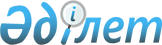 Рұқсаттар және хабарламалар туралыҚазақстан Республикасының Заңы 2014 жылғы 16 мамырдағы № 202-V ҚРЗ.      Қолданушылар назарына!      Қолданушыларға ыңғайлы болуы үшін ЗҚАИ мазмұнды жасады.       МАЗМҰНЫ      Осы Заң жеке кәсіпкерлік субъектілерінің және осы Заңда көзделген басқа да тұлғалардың жекелеген қызмет түрлерін немесе әрекеттерді жүзеге асыруына рұқсат беру немесе хабарлама жасау тәртібін енгізуге және іске асыруға байланысты қоғамдық қатынастарды реттейді.      Ескерту. Кіріспе жаңа редакцияда - ҚР 24.05.2018 № 156-VI Заңымен (алғашқы ресми жарияланған күнінен кейін күнтізбелік он күн өткен соң қолданысқа енгізіледі).
 1-тарау. ЖАЛПЫ ЕРЕЖЕЛЕР1-бап. Осы Заңда пайдаланылатын негізгі ұғымдар      Осы Заңда мынадай негізгі ұғымдар пайдаланылады:      1) "Азаматтарға арналған үкімет" мемлекеттік корпорациясы (бұдан әрі – Мемлекеттік корпорация) – Қазақстан Республикасының заңнамасына сәйкес мемлекеттік қызметтерді, табиғи монополиялар субъектілерінің желілеріне қосуға арналған техникалық шарттарды беру жөніндегі қызметтерді және квазимемлекеттік сектор субъектілерінің қызметтерін көрсету, "бір терезе" қағидаты бойынша мемлекеттік қызметтерді, табиғи монополиялар субъектілерінің желілеріне қосуға арналған техникалық шарттарды беру жөніндегі қызметтерді, квазимемлекеттік сектор субъектілерінің қызметтерін көрсетуге өтініштер қабылдау және көрсетілетін қызметті алушыға олардың нәтижелерін беру жөніндегі жұмысты ұйымдастыру, сондай-ақ электрондық нысанда мемлекеттік қызметтер көрсетуді қамтамасыз ету үшін Қазақстан Республикасы Үкіметінің шешімі бойынша құрылған, орналасқан жері бойынша жылжымайтын мүлікке құқықтарды мемлекеттік тіркеуді жүзеге асыратын заңды тұлға;      1-1) ақпараттандыру саласындағы уәкiлеттi орган – ақпараттандыру және "электрондық үкiмет" саласында басшылықты және салааралық үйлестіруді жүзеге асыратын орталық атқарушы орган;      2) біліктілік талаптары – өтініш берушінің және лицензиаттың жекелеген лицензияланатын қызмет түрімен және (немесе) лицензияланатын қызмет түрінің кіші түрімен айналысу қабілетін сипаттайтын, лицензия және (немесе) лицензияға қосымша беру кезінде де, оның жарамдылығы уақытының бүкіл кезеңінде де қойылатын сандық және сапалық нормативтер мен көрсеткіштер жиынтығы;      3) екінші санаттағы рұқсатты беруге уәкілетті орган – Қазақстан Республикасының заңнамасына сәйкес құзыретіне рұқсат беру рәсімін жүзеге асыру жөніндегі функциялар жатқызылған мемлекеттік орган немесе лауазымды тұлға;      4) екінші санаттағы рұқсатты иеленуші – екінші санаттағы жарамды рұқсаты бар жеке немесе заңды тұлға;      5) лицензияланатын қызмет түрі – айналысу үшін осы Заңға сәйкес лицензия алу талап етілетін қызмет түрі (белгілі бір әрекет (операция, сақтандыру сыныптары);      6) лицензия – лицензиар жеке немесе заңды тұлғаға, сондай-ақ қызметінің нысанасы қаржылық қызметтер көрсету болып табылатын шетелдік заңды тұлғаның филиалына қауіптіліктің жоғары деңгейімен байланысты лицензияланатын қызмет түрін не лицензияланатын қызметтің кіші түрін жүзеге асыруға беретін бірінші санаттағы рұқсат;      7) лицензиар – осы Заңға сәйкес лицензиялауды жүзеге асыратын мемлекеттік орган;      8) лицензиат – лицензиясы бар жеке немесе заңды тұлға, сондай-ақ қызметінің нысанасы қаржылық қызметтер көрсету болып табылатын шетелдік заңды тұлғаның филиалы;      9) лицензияланатын қызмет түрінің кіші түрі – бір лицензия аясында тиісті лицензияланатын қызмет түрін нақтылау;      10) лицензиялау – лицензияны және (немесе) лицензияға қосымшаларды және лицензияның және (немесе) лицензияға қосымшалардың телнұсқасын беруге және қайта ресімдеуге, рұқсаттық бақылауды жүзеге асыруға, лицензияның және (немесе) лицензияға қосымшалардың қолданысын тоқтата тұруға, қайта бастауға және тоқтатуға байланысты іс-шаралар кешені;      11) лицензияның иеліктен шығарылатындығы – басқа жеке немесе заңды тұлғаның біліктілік талаптарына сәйкестігін тексеру рәсімдерін жүргізбей, оған лицензияны қайта ресімдеу мүмкіндігі;      12) жарамды рұқсат – берілген, ұзартылған немесе қайта ресімделген, қолданысы осы Заңға сәйкес тоқтатыла тұрмаған немесе тоқтатылмаған рұқсат;      13) өтініш беруші – лицензиялаудан немесе рұқсат беру рәсімінен өту үшін тиісті рұқсат беру органына жүгінген немесе хабарлама жіберген жеке немесе заңды тұлға, заңды тұлғаның филиалы немесе өкілдігі, лицензиат, екінші санаттағы рұқсатты иеленуші;      14) реттеуші мемлекеттік органдар – рұқсат беру немесе хабарлама жасау тәртібі енгізілген немесе енгізу жоспарланып жатқан нақты салада кәсіпкерлік қызметті реттеуге жауапты мемлекеттік органдар;      15) рұқсат – рұқсат беру органдары лицензиялау немесе рұқсат беру рәсімі арқылы жүзеге асыратын, жеке немесе заңды тұлғаның, сондай-ақ қызметінің нысанасы қаржылық қызметтер көрсету болып табылатын шетелдік заңды тұлға филиалының қызметті немесе әрекеттерді (операцияларды) жүзеге асыру құқығын растау;      16) рұқсаттық бақылау – рұқсат беру органдарының рұқсат және (немесе) рұқсатқа қосымша берілгенге дейін өтініш берушінің біліктілік немесе рұқсат беру талаптарына сәйкестігін тексеруге бағытталған қызметі, сондай-ақ, олар берілгеннен кейін лицензиаттардың және екінші санаттағы рұқсатты иеленушілердің Қазақстан Республикасының рұқсаттар және хабарламалар туралы заңнамасын сақтауын қамтамасыз ету;      17) рұқсат беру органдары – лицензиарлар және екінші санаттағы рұқсаттарды беруге уәкілетті органдар;      18) рұқсат беру тәртібі – қызметті немесе әрекеттерді (операцияларды) жүзеге асыру басталғанға дейін тұлғаның осы Заңда көзделген жарамды рұқсатқа ие болу міндетін белгілеу;      19) рұқсат беру рәсімі – екінші санаттағы рұқсатты беруге және оған қатысты Қазақстан Республикасының заңнамасында көзделген өзге де әрекеттерді жасауға, сондай-ақ рұқсаттық бақылауды жүзеге асыруға байланысты іс-шаралар кешені;      20) рұқсат беру талаптары – өтініш берушінің және екінші санаттағы рұқсатты иеленушінің рұқсат беру тәртібі енгізілген жекелеген қызмет түрін немесе әрекетті (операцияны) жүзеге асыру қабілетін сипаттайтын, екінші санаттағы рұқсатты беру кезінде де, оның жарамдылығы уақытының бүкіл кезеңінде де қойылатын сандық және сапалық нормативтер мен көрсеткіштердің жиынтығы;      21) рұқсаттар мен хабарламалардың мемлекеттік электрондық тізілімі – берілген, қайта ресімделген, тоқтатыла тұрған, күші жойылған, ұзартылған, қайта басталған және қолданысы тоқтатылған рұқсаттар және олардың телнұсқалары туралы, сондай-ақ алынған хабарламалар туралы мәліметтер қамтылған рұқсаттар мен хабарламалардың мемлекеттік ақпараттық жүйесінің құрауышы;      22) рұқсаттар және хабарламалар саласындағы уәкілетті орган – рұқсаттар мен хабарламалар саласындағы басшылықты және салааралық үйлестіруді жүзеге асыратын орталық мемлекеттік орган;      23) рұқсат беру немесе хабарлама жасау тәртібінің реттеушілік әсерін талдау (бұдан әрі – реттеушілік әсерді талдау) – кейіннен мемлекеттік реттеу, сондай-ақ кәсіптік немесе кәсіпкерлік қызмет субъектілерінің өзін-өзі реттеуі мақсаттарына қол жеткізуді бағалауға мүмкіндік беретін, енгізілетін рұқсат беру немесе хабарлама жасау тәртібінің пайдасы мен шығындарын салыстырудың талдамалық рәсімі;      24) рұқсат беру немесе хабарлама жасау тәртібін қатаңдату – өтініш берушілерге, лицензиаттарға немесе екінші санаттағы рұқсаттарды иеленушілерге қосымша талаптар, міндеттер белгілеу немесе жүктемені өзгеше ұлғайту;      25) рұқсаттар мен хабарламалардың мемлекеттік ақпараттық жүйесі – лицензиялауды, сәйкестендіру нөмірін бере отырып, рұқсат алу бөлігінде рұқсат беру рәсімдерін электрондық түрде жүзеге асыруға, өтініш берушінің хабарлама жіберуіне және осы процестерді қамтамасыз етуге арналған, "электрондық үкіметтің" құрауышы болып табылатын ақпараттық жүйе;      26) рұқсаттың электрондық нысаны – рұқсаттар мен хабарламалардың мемлекеттік ақпараттық жүйесін пайдалана отырып ресімделетін және алынатын, қағаз жеткізгіштегі рұқсатпен мәні бірдей электрондық құжат нысанындағы рұқсат;      27) тарихи деректер – хабарламаларды қабылдауды жүзеге асыратын рұқсат беру органдары мен мемлекеттік органдарда рұқсаттар мен хабарламалардың мемлекеттік электрондық тізілімін жүргізу мүмкіндігі уақытша немесе ұдайы болмаған кезеңде берілген немесе жіберілген рұқсаттар мен хабарламалар туралы ақпарат;      27-1) алып тасталды - ҚР 24.05.2018 № 156-VI Заңымен (алғашқы ресми жарияланған күнінен кейін күнтізбелік он күн өткен соң қолданысқа енгізіледі);
      28) хабарлама – рұқсаттар және хабарламалар саласындағы уәкілетті орган, Қазақстан Республикасының Ұлттық Банкi немесе қаржы нарығы мен қаржы ұйымдарын реттеу, бақылау және қадағалау жөніндегі уәкілетті орган бекiткен нысан бойынша өтiнiш берушi жасаған, қызметтiң немесе әрекеттiң жүзеге асырылуының басталғаны немесе тоқтатылғаны туралы ақпарат беретiн құжат;      29) хабарлама жасау тәртібі – қызметті немесе әрекеттерді жүзеге асыру басталғанға дейін жеке немесе заңды тұлғаның бұл туралы осы Заңда белгіленген тәртіппен хабарламаларды қабылдауды жүзеге асыратын мемлекеттік органды хабардар ету міндетін белгілеу;      30) ілеспе рұқсат – өтініш берушіге басқа рұқсатты беру үшін Қазақстан Республикасының заңнамасына сәйкес міндетті шарт болып табылатын екінші санаттағы рұқсат;      31) алып тасталды – ҚР 30.12.2020 № 397-VI (алғашқы ресми жарияланған күнінен кейін алты ай өткен соң қолданысқа енгізіледі) Заңымен.
      Ескерту. 1-бапқа өзгерістер енгізілді - ҚР 29.09.2014 № 239-V (қолданысқа енгізілу тәртібін 3-баптан қараңыз); 24.11.2015 № 419-V (01.01.2016 бастап қолданысқа енгізіледі); 17.11.2015 № 408-V (01.03.2016 бастап қолданысқа енгізіледі); 12.11.2015 № 391-V (алғашқы ресми жарияланған күнінен кейін алты ай өткен соң қолданысқа енгізіледі); 24.05.2018 № 156-VI (алғашқы ресми жарияланған күнінен кейін күнтізбелік он күн өткен соң қолданысқа енгізіледі); 03.07.2019 № 262-VI (01.01.2020 бастап қолданысқа енгізіледі); 30.12.2020 № 397-VI (алғашқы ресми жарияланған күнінен кейін алты ай өткен соң қолданысқа енгізіледі); 02.01.2021 № 399-VI (16.12.2020 бастап қолданысқа енгізіледі) Заңдарымен.
2-бап. Қазақстан Республикасының рұқсаттар және хабарламалар туралы заңнамасы      1. Қазақстан Республикасының рұқсаттар және хабарламалар туралы заңнамасы Қазақстан Республикасының Конституциясына негізделеді және осы Заң мен Қазақстан Республикасының өзге де нормативтік құқықтық актілерінен тұрады.      2. Егер Қазақстан Республикасы ратификациялаған халықаралық шартта осы Заңда көзделгеннен өзгеше қағидалар белгіленген болса, онда халықаралық шарттың қағидалары қолданылады.3-бап. Осы Заңның қолданылу саласы      1. Осы Заңның күші Қазақстан Республикасындағы бір мезгілде мынадай белгілерге сәйкес келетін барлық рұқсаттар мен хабарламаларға қолданылады:      1) жеке немесе заңды тұлға қызметті немесе әрекетті (операцияны) жүзеге асыруды бастау үшін – рұқсатты алған, ал хабарламаны жіберген болуға тиіс;      2) Қазақстан Республикасының нормативтік құқықтық актілерінің талаптарына сәйкес рұқсат (ілеспе рұқсаттан басқа) алу және хабарлама жіберу Қазақстан Республикасының заңнамасында белгіленген тұлғалар тобы үшін міндетті болып табылады, ал оларды алмай қызметті немесе әрекеттерді (операцияларды) жүзеге асыру қылмыстық немесе әкімшілік жауаптылыққа әкеп соғады;      3) рұқсатты беруді және хабарламаны қабылдауды уәкілетті мемлекеттік органдар немесе уәкілетті мемлекеттік органдардың лауазымды адамдары жүзеге асырады;      4) рұқсат алу, хабарлама жіберу жөніндегі міндет: жеке және заңды тұлғаларға – жекеше кәсіпкерлік субъектілеріне; реттелетін кәсіби қызметпен айналысуға құқық алатын жеке тұлғаларға; жекеше кәсіпкерлік субъектілері болып табылмайтын, бірақ өзінің қызметін немесе әрекеттерін (операцияларын) жүзеге асыру үшін жекеше кәсіпкерлік субъектілері сияқты сондай рұқсаттарды алуға міндетті жеке және заңды тұлғаларға жүктеледі;      5) рұқсат берудi жүзеге асыратын органдар нормативтiк құқықтық актiлерде белгiленген талаптарға сәйкестiгiн тексерудi жүргiзуге және Қазақстан Республикасының заңнамасында белгiленген талаптарға сәйкес келмеген жағдайларда рұқсат беруден бас тартуға уәкiлеттi болады;      6) жеке кәсіпкерлік субъектілері алатын рұқсаттар оларға кейіннен жеңілдіктер (жеңілдік шарттарын) беру үшін негіздеме болып табылмайды.      2. Осы Заңның күші:       1) осы Заңға 1 және 2-қосымшаларда көзделмеген, "Техникалық реттеу туралы" Қазақстан Республикасының Заңында белгіленген рұқсаттарға;      2) заңды тұлғаларды мемлекеттік тіркеуге және филиалдар мен өкілдіктерді есептік тіркеуге, заңды тұлғалар қызметінің тоқтатылуын мемлекеттік тіркеуге, филиалдар мен өкілдіктерді есептік тіркеуден шығаруға;      3) "Валюталық реттеу және валюталық бақылау туралы" Қазақстан Республикасының Заңына сәйкес жүзеге асырылатын валюталық операцияларды тіркеуге және валюталық операциялар туралы және шетел банкінде шот ашу туралы хабарлама жасауға;       4) "Бағалы қағаздар рыногы туралы" Қазақстан Республикасының Заңына сәйкес бағалы қағаздар эмитенттері ұсынатын ақпарат пен есептерді қоса алғанда, эмиссиялық бағалы қағаздарды шығаруды мемлекеттік тіркеуге, шет мемлекет аумағында резидент-ұйымдардың эмиссиялық бағалы қағаздарын шығаруға және (немесе) орналастыруға рұқсат беруге;      5) қаржы нарығы мен қаржы ұйымдарын реттеу, бақылау және қадағалау жөніндегі уәкілетті органның нормативтік құқықтық актілеріне сәйкес қаржы саласындағы қызметті және қаржы ресурстарын шоғырландыруға байланысты қызметті жүзеге асыру процесінде бағалы қағаздар эмитенттері мен қаржы ұйымдары жіберетін хабарламаларға (мәліметтерге);      5-1) алып тасталды – ҚР 02.01.2021 № 399-VI (16.12.2020 бастап қолданысқа енгізіледі) Заңымен;
       6) "Қазақстан Республикасының мемлекеттік шекарасы туралы" Қазақстан Республикасының Заңында белгіленген, осы Заңға 2-қосымшада көзделмеген рұқсаттарға;      7) табиғи монополиялар салаларында және реттелетін нарықтарда табиғи монополиялар субъектілерінің тариф белгілеуді реттеу және реттелетін нарық субъектілерінің баға белгілеу бөлігінде басшылықты жүзеге асыратын уәкілетті органның әрекеттеріне;      7-1) Қазақстан Республикасында экспорттауға лицензия алған кезде қару-жарақ пен әскери техника түріндегі пайдаланылмайтын мүлікті өздері резиденті болып табылатын елдің не сыртқы экономикалық қызметке қатысушылар ретінде тіркелген басқа елдің лицензиары берген рұқсаты бар шетелдік заңды тұлғалардың сатып алуына;       8) "Мемлекеттік құпиялар туралы" Қазақстан Республикасының Заңында белгіленген рұқсаттарға;      9) ұшу қауіпсіздігі мен авиациялық қауіпсіздік жөніндегі талаптарды орындауға жатқызылатын және азаматтық авиация саласындағы уәкілетті ұйым жеке және заңды тұлғаларға беретін рұқсаттарға;      10) қаржы ұйымдарының, сондай-ақ өзге де заңды тұлғалардың "Қаржы нарығы мен қаржы ұйымдарын мемлекеттік реттеу, бақылау және қадағалау туралы" және "Қазақстан Республикасының Ұлттық Банкі туралы" Қазақстан Республикасының заңдарында белгіленген тәртіппен және шарттарда ерекше реттеу режимі шеңберінде жүзеге асырылатын қызметіне қолданылмайды.      Ескерту. 3-бапқа өзгерістер енгізілді - ҚР 29.09.2014 № 239-V (қолданысқа енгізілу тәртібін 3-баптан қараңыз); 29.12.2014 № 269-V (01.01.2015 бастап қолданысқа енгізіледі); 24.11.2015 № 422-V (16.12.2020 бастап қолданысқа енгізіледі); 29.03.2016 № 479-V (алғашқы ресми жарияланған күнінен кейін күнтізбелік жиырма бір күн өткен соң қолданысқа енгізіледі); 02.07.2018 № 168-VІ (алғашқы ресми жарияланған күнінен бастап күнтізбелік он күн өткен соң қолданысқа енгізіледі); 18.03.2019 № 237-VI (алғашқы ресми жарияланған күнінен кейін күнтізбелік жиырма бір күн өткен соң қолданысқа енгізіледі); 19.04.2019 № 249-VI (01.08.2019 бастап қолданысқа енгізіледі); 03.07.2019 № 262-VI (01.01.2020 бастап қолданысқа енгізіледі); 02.01.2021 № 399-VI (16.12.2020 бастап қолданысқа енгізіледі) Заңдарымен.
4-бап. Рұқсаттар және хабарламалар саласындағы мемлекеттік реттеудің негізгі қағидаттары      Рұқсаттар және хабарламалар саласындағы мемлекеттік реттеудің негізгі қағидаттары мыналар болып табылады:      1) тұтынушылар, кәсіпкерлер және мемлекет мүдделерінің теңгерімі;      2) рұқсат беру немесе хабарлама жасау тәртібін енгізудің негізділігі және тиімділігі;      3) мемлекеттік органдар қызметінің ашықтығы және ақпаратқа қолжетімділік;      4) өзара жауаптылық;      5) сыбайлас жемқорлықтан азат болу;      6) заңдылық.      Ескерту. 4-бапқа өзгеріс енгізілді – ҚР 30.12.2021 № 95-VII (алғашқы ресми жарияланған күнінен кейін күнтізбелік он күн өткен соң қолданысқа енгізіледі) Заңымен.
5-бап. Тұтынушылар, кәсіпкерлер және мемлекет мүдделерінің теңгерімі      1. Рұқсат беру немесе хабарлама жасау тәртібін енгізу қызмет немесе әрекеттер (операциялар) қауіпсіздігінің жеткілікті деңгейін, кәсіпкерлерге объективті түрде қажетті ең аз жүктеме кезінде тұтынушылардың құқықтарын барынша тиімді қорғауды қамтамасыз ету мақсатында жүзеге асырылады.      2. Біліктілік және рұқсат беру талаптары өтініш берушіге, лицензиатқа немесе екінші санаттағы рұқсатты иеленушіге алдағы қызмет және әрекет (операция) немесе объект қауіпсіздігінің талап етілетін деңгейін қамтамасыз ету үшін жеткілікті сандық және сапалық нормативтер мен көрсеткіштердің ең аз қажетті жиынтығын қамтамасыз етуге тиіс.      3. Рұқсат беру органдарының Қазақстан Республикасының нормативтік құқықтық актілерінде тікелей көзделмеген құжаттарды беруді талап етуге құқығы жоқ.6-бап. Рұқсат беру немесе хабарлама жасау тәртібін енгізудің негізділігі және тиімділігі      1. Рұқсат беру немесе хабарлама жасау тәртібін енгізудің негізділігі және тиімділігі мемлекеттік реттеу мақсатына қол жеткізуде негіздеудің, келісудің және олардың тиімділігіне мониторинг жүргізудің міндетті рәсімдерін енгізу арқылы қамтамасыз етіледі.      2. Рұқсаттарды беру кезінде, сондай-ақ өзге жағдайларда алынатын алымдардың немесе төлемдердің мөлшері мемлекеттің рұқсат беру тәртібін әкімшілендіруге жұмсалатын шығындарын өтеу қажеттігіне байланысты айқындалуға тиіс.      Реттеу шектеуші сипатта болған жағдайда Қазақстан Республикасының заңдарымен рұқсаттар беру кезінде алымдарды немесе төлемдерді алу және олардың мөлшері мүлік цензі және нарыққа кіру үшін шектеу ретінде, сондай-ақ қауіптілік деңгейі жоғары қызметке немесе шектеулі ресурстар немесе квотаны пайдалану қызметіне берілетін рұқсаттарға қатысты көзделуі мүмкін.      3. Енгізілген рұқсат беру немесе хабарлама жасау тәртібінің жүктемесі реттеушілік әсерді талдау арқылы өлшенуге және бағалануға тиіс.      4. Реттеу құралдарын таңдау қызмет түрлеріне немесе әрекеттерге (операцияларға) және жекеше кәсіпкерлік субъектілеріне қатысты тәуекелдерді бағалау және басқару қағидаттары негізге алына отырып жүзеге асырылады.      Әртүрлі жекеше кәсіпкерлік субъектілерінің алдағы қызметіне немесе әрекетіне (операциясына) байланысты қауіптілік деңгейіне қарай қызметтің бір түрі немесе әрекет (операция) шеңберінде рұқсат алу немесе хабарлама жіберу жөнінде талап белгіленуі мүмкін.      5. Рұқсат беру тәртібі, егер Қазақстан Республикасының заңдарында көзделген өнімге қойылатын талаптар, сәйкестікті міндетті растау жөніндегі талаптар мемлекеттік реттеу мақсаттарына қол жеткізу үшін жеткіліксіз болған жағдайларда белгіленеді.7-бап. Мемлекеттік органдар қызметінің ашықтығы және ақпараттың қолжетімділігі      1. Қазақстан Республикасының заңнамалық актілеріне рұқсаттарға және (немесе) хабарламаларға қатысты өзгерістер және (немесе) толықтырулар енгізу осы өзгерістер және (немесе) толықтырулар жұртшылықпен талқыланғаннан кейін жүзеге асырылуға тиіс.      2. Мемлекеттік органдарда бар, пайдаланылуы шектелмеген және мүдделі адамдарға қажетті ақпарат қолжетімді болуға тиіс.      3. Мемлекеттік құпияларды және заңмен қорғалатын өзге де құпияны құрайтын ақпаратты қоспағанда, берілген рұқсаттар, жіберілген хабарламалар, рұқсаттар берудің және хабарламалар жіберудің шарттары туралы мәліметтер "электрондық үкіметтің" веб-порталында және мемлекеттік органдардың интернет-ресурстарында қазақ және орыс тілдерінде орналастырылуға тиіс.      4. Рұқсат беру немесе хабарлама жасау тәртібін енгізуге және жүзеге асыруға байланысты барлық рәсімдер мен талаптар барлық мүдделі адамдар үшін түсінікті болуға тиіс.8-бап. Өзара жауаптылық      1. Рұқсат беру арқылы мемлекет лицензиаттың, екінші санаттағы рұқсатты иеленушінің мемлекеттік реттеу мақсаттарына сәйкес қауіпсіздіктің ең төмен деңгейін қамтамасыз етуін растайды.      2. Алқалы түрде қарау және (немесе) шешім қабылдау мүмкіндігі, әдетте, өтініш берушінің тәжірибесін және (немесе) біліктілігін бағалауды немесе басқа өтініш берушілердің жағдайларымен салыстырғанда өтініш берушінің қызметті немесе әрекетті (операцияны) жүзеге асыруының неғұрлым үздік жағдайын таңдауды жүзеге асыру қажет болған жағдайда белгіленуі мүмкін.9-бап. Сыбайлас жемқорлықтан азат болу      1. Рұқсат беру немесе хабарлама жасау тәртібін енгізу және жүзеге асыру кезінде мүдделер қақтығысы және құқықты таңдап қолдану фактілері орын алмауға тиіс.      2. Рұқсат беру рәсімдерін жүзеге асыру тәртібін регламенттейтін нормативтік құқықтық актілерді қабылдау кезінде лицензиялау және рұқсат беру рәсімдері процесінде жеке және заңды тұлғалардың мемлекеттік органдармен байланыстарын шектеу мақсатында, әдетте, "бір терезе" қағидатын қолдану көзделеді, бұл ретте мемлекеттік органдардан алынатын барлық қажетті келісулерді рұқсат беретін органдардың өздері алуға тиіс.      3. Жеке және заңды тұлғалардан осы Заңда көзделмеген рұқсаттардың немесе хабарламалардың болуын талап етуге ешкім де құқылы емес.9-1-бап. Заңдылық      Уәкілетті мемлекеттік органдар немесе уәкілетті мемлекеттік органдардың лауазымды адамдары рұқсат беру және хабарламаны қабылдау кезінде осы Заңның және Қазақстан Республикасының өзге де нормативтік құқықтық актілерінің талаптарын сақтауға міндетті.      Ескерту. 1-тарау 9-1-баппен толықтырылды – ҚР 30.12.2021 № 95-VII (алғашқы ресми жарияланған күнінен кейін күнтізбелік он күн өткен соң қолданысқа енгізіледі) Заңымен.
 2-тарау. РҰҚСАТТАР ЖӘНЕ ХАБАРЛАМАЛАР САЛАСЫНДАҒЫ МЕМЛЕКЕТТІК
РЕТТЕУ ЖҮЙЕСІ10-бап. Қазақстан Республикасы Үкіметінің құзыреті      Қазақстан Республикасы Үкіметінің құзыретіне:      1) рұқсаттар және хабарламалар саласындағы мемлекеттік саясаттың негізгі бағыттарын әзірлеу;      1-1) өзін-өзі реттеуді дамыту үшін жағдайлар жасау;      2) лицензиарларды және лицензия беруге келісуді жүзеге асыратын мемлекеттік органдарды айқындау;      3) алып тасталды - ҚР 29.09.2014 № 239-V Заңымен (қолданысқа енгізілу тәртібін 3-баптан қараңыз);
      4) екінші санаттағы рұқсаттарды беруге уәкілетті органдарды, екінші санаттағы рұқсатты беруді келісуді жүзеге асыратын мемлекеттік органдарды айқындау;      5) алып тасталды - ҚР 29.09.2014 № 239-V Заңымен (қолданысқа енгізілу тәртібін 3-баптан қараңыз);
      6) алып тасталды - ҚР 29.09.2014 № 239-V Заңымен (қолданысқа енгізілу тәртібін 3-баптан қараңыз);
      7) алып тасталды - ҚР 29.09.2014 № 239-V Заңымен (қолданысқа енгізілу тәртібін 3-баптан қараңыз);
      8) өндірілуі, өңделуі, сатып алынуы, сақталуы, өткізілуі, пайдаланылуы және жойылуы лицензиялануға жататын улардың тізбесін бекіту;      9) алып тасталды - ҚР 29.09.2014 № 239-V Заңымен (қолданысқа енгізілу тәртібін 3-баптан қараңыз);
      10) алып тасталды - ҚР 29.09.2014 № 239-V Заңымен (қолданысқа енгізілу тәртібін 3-баптан қараңыз);
      11) алып тасталды - ҚР 29.09.2014 № 239-V Заңымен (қолданысқа енгізілу тәртібін 3-баптан қараңыз);
      12) өзіне Конституцияда, осы Заңда, Қазақстан Республикасының өзге де заңдарында және Қазақстан Республикасы Президентінің актілерінде жүктелген өзге де функцияларды орындау жатады.      Ескерту. 10-бапқа өзгерістер енгізілді - ҚР 29.09.2014 № 239-V (қолданысқа енгізілу тәртібін 3-баптан қараңыз); 29.12.2014 № 269-V (01.01.2015 бастап қолданысқа енгізіледі); 12.11.2015 № 391-V (алғашқы ресми жарияланған күнінен кейін алты ай өткен соң қолданысқа енгізіледі) Заңдарымен.
11-бап. Рұқсаттар және хабарламалар саласындағы уәкілетті органның құзыреті      Рұқсаттар және хабарламалар саласындағы уәкілетті органның құзыретіне:      1) рұқсаттар және хабарламалар саласындағы мемлекеттік саясатты іске асыру;      2) даму процесін басқару, қолжетімділік құқықтарын белгілеу, рұқсаттар мен хабарламалардың мемлекеттік электрондық тізілімінің жұмыс істеуін қамтамасыз ету;      3) лицензияны және (немесе) лицензияға қосымшаны алуға және қайта ресімдеуге арналған өтініштердің нысандарын, лицензияның және (немесе) лицензияға қосымшаның нысандарын әзірлеу және бекіту;      4) хабарламалар нысандарын және мемлекеттік органдардың хабарламаларды қабылдау қағидаларын бекіту туралы, сондай-ақ хабарламаларды қабылдауды жүзеге асыратын мемлекеттік органдарды айқындау туралы нормативтік құқықтық актіні әзірлеу және бекіту;      5) алып тасталды - ҚР 29.12.2014 № 269-V (01.01.2015 бастап қолданысқа енгізіледі) Заңымен;
      6) алып тасталды - ҚР 29.12.2014 № 269-V (01.01.2015 бастап қолданысқа енгізіледі) Заңымен;
      7) алып тасталды - ҚР 29.12.2014 № 269-V (01.01.2015 бастап қолданысқа енгізіледі) Заңымен;
      8) алып тасталды - ҚР 29.12.2014 № 269-V (01.01.2015 бастап қолданысқа енгізіледі) Заңымен;
      9) алып тасталды - ҚР 29.12.2014 № 269-V (01.01.2015 бастап қолданысқа енгізіледі) Заңымен;
      10) алып тасталды - ҚР 29.12.2014 № 269-V (01.01.2015 бастап қолданысқа енгізіледі) Заңымен;
      11) алып тасталды - ҚР 29.12.2014 № 269-V (01.01.2015 бастап қолданысқа енгізіледі) Заңымен;
      12) автоматтандыруға жататын және жатпайтын рұқсаттар тізбесін бекіту туралы ақпараттандыру саласындағы уәкілетті органмен бірлескен бұйрықты бекіту;      13) алып тасталды - ҚР 29.09.2014 № 239-V Заңымен (қолданысқа енгізілу тәртібін 3-баптан қараңыз);
      14) осы Заңда, Қазақстан Республикасының өзге де заңдарында, Қазақстан Республикасы Президентінің және Қазақстан Республикасы Үкіметінің актілерінде көзделген өзге де өкілеттіктерді жүзеге асыру жатады.      Ескерту. 11-бапқа өзгеріс енгізілді - ҚР 29.09.2014 № 239-V (қолданысқа енгізілу тәртібін 3-баптан қараңыз); 29.12.2014 № 269-V (01.01.2015 бастап қолданысқа енгізіледі) Заңдарымен.
12-бап. Реттеуші мемлекеттік органдардың құзыреті      1. Реттеуші мемлекеттік органдардың құзыретіне:      1) лицензиарларды, лицензия беруді келісуді жүзеге асыратын мемлекеттік органдарды айқындау туралы нормативтік құқықтық актілер жобаларын әзірлеу және оларды рұқсаттар және хабарламалар саласындағы уәкілетті органмен және ақпараттандыру саласындағы уәкілетті органмен келісу;      1-1) ойын бизнесі саласындағы лицензияланатын қызмет түрлеріне қойылатын біліктілік талаптары мен құжаттар тізбесін қоспағанда, біліктілік талаптары мен оларға сәйкестікті растайтын құжаттар тізбесін бекіту туралы нормативтік құқықтық актілерді әзірлеу, рұқсаттар және хабарламалар саласындағы уәкілетті органмен және ақпараттандыру саласындағы уәкілетті органмен келісу және оларды бекіту;      2) екінші санаттағы рұқсаттарды беруге уәкілетті органдарды, екінші санаттағы рұқсаттар беруді келісуді жүзеге асыратын мемлекеттік органдарды айқындау туралы нормативтік құқықтық актілердің жобаларын әзірлеу әрі рұқсаттар және хабарламалар саласындағы уәкілетті органмен және ақпараттандыру саласындағы уәкілетті органмен келісу;      2-1) рұқсат беру талаптары мен оларға сәйкестікті растайтын құжаттар тізбесін бекіту туралы нормативтік құқықтық актілерді әзірлеу, рұқсаттар және хабарламалар саласындағы уәкілетті органмен және ақпараттандыру саласындағы уәкілетті органмен келісу және оларды бекіту;      3) екінші санаттағы рұқсатты алуға арналған өтініштердің нысандарын, екінші санаттағы рұқсаттардың нысандарын әзірлеу, рұқсаттар және хабарламалар саласындағы уәкілетті органмен және ақпараттандыру саласындағы уәкілетті органмен келісу және оларды бекіту;      4) рұқсат беру рәсімдерін жүзеге асыру қағидаларын және осы Заңда рұқсат беру тәртібі енгізілген қызметті немесе әрекеттерді (операцияларды) жүзеге асыру қағидаларын әзірлеу, рұқсаттар және хабарламалар саласындағы уәкілетті органмен және ақпараттандыру саласындағы уәкілетті органмен келісу және оларды бекіту;      5) алып тасталды - ҚР 29.12.2014 № 269-V (01.01.2015 бастап қолданысқа енгізіледі) Заңымен;
      6) алып тасталды - ҚР 29.12.2014 № 269-V (01.01.2015 бастап қолданысқа енгізіледі) Заңымен;
      7) жеке және заңды тұлғалардың өтініштері бойынша олардың нақты қызмет түрлерін немесе әрекеттерді (операцияларды) жүзеге асыруға арналған рұқсаттарды алу қажеттігі немесе алу қажеттігінің жоқтығы туралы қорытынды беру;      8) осы Заңда, Қазақстан Республикасының өзге де заңдарында, Қазақстан Республикасы Президентінің, Қазақстан Республикасы Үкіметінің, Қазақстан Республикасы Ұлттық Банкінің және қаржы нарығы мен қаржы ұйымдарын реттеу, бақылау және қадағалау жөніндегі уәкілетті органның актілерінде көзделген өзге де өкілеттіктерді жүзеге асыру жатады.      2. Қаржы саласындағы қызмет және қаржы ресурстарын шоғырландыруға байланысты қызмет үшін біліктілік талаптарын және оларға сәйкестікті растайтын құжаттардың тізбесін, лицензияларды алуға арналған өтініштердің нысандарын және лицензияның және (немесе) лицензияға қосымшаның нысандарын, рұқсат беру талаптары мен оларға сәйкестікті растайтын құжаттардың тізбесін, екінші санаттағы рұқсаттарды алуға арналған өтініштердің нысандарын және екінші санаттағы рұқсаттардың нысандарын, рұқсат беру рәсімдерін жүзеге асыру қағидаларын және осы Заңда рұқсат беру тәртібі енгізілген қызметті немесе әрекеттерді (операцияларды) жүзеге асыру қағидаларын, хабарламалардың нысандарын және осы Заңда хабарлама жасау тәртібі енгізілген хабарламаларды қабылдау тәртібін рұқсаттар және хабарламалар саласындағы уәкілетті органмен және ақпараттандыру саласындағы уәкілетті органмен келісу бойынша құзыреті шегінде қаржы нарығы мен қаржы ұйымдарын реттеу, бақылау және қадағалау жөніндегі уәкілетті орган мен Қазақстан Республикасының Ұлттық Банкі әзірлейді және бекітеді.      Ескерту. 12-бапқа өзгерістер енгізілді - ҚР 29.09.2014 № 239-V (қолданысқа енгізілу тәртібін 3-баптан қараңыз); 29.12.2014 № 269-V (01.01.2015 бастап қолданысқа енгізіледі); 03.07.2019 № 262-VI (01.01.2020 бастап қолданысқа енгізіледі) Заңдарымен.
13-бап. Рұқсат беру органдарының құзыреті      Рұқсат беру органдарының құзыретіне:      1) өтініш берушінің біліктілік немесе рұқсат беру талаптарына сәйкестігін белгілеу;      2) лицензиялауды немесе рұқсат беру рәсімдерін жүзеге асыру;      3) рұқсаттық бақылауды жүзеге асыру;      4) мемлекеттік құпияларды және заңмен қорғалатын өзге де құпияны құрайтын ақпаратты, азаматтық және қызметтік қаруды және оған патрондарды, азаматтық пиротехникалық заттарды және олар қолданылып жасалған бұйымдарды сатып алуға арналған рұқсаттарды, еңбекші көшіп қонушыларға арналған рұқсаттарды қоспағанда, рұқсаттар мен хабарламалардың мемлекеттік электрондық тізілімін жүргізу;      5) рұқсат беру рәсімдерін және лицензиялауды рұқсаттар мен хабарламалардың мемлекеттік ақпараттық жүйесі арқылы оның жұмыс істеу қағидаларына сәйкес электрондық түрде жүзеге асыру;      6) мемлекеттік органдарға өтініш берушінің Қазақстан Республикасы заңнамасының талаптарына сәйкестігі бөлігінде рұқсат беруді келісу туралы сауал жіберу;      7) осы Заңда, Қазақстан Республикасының өзге де заңдарында, Қазақстан Республикасы Президентінің, Қазақстан Республикасы Үкіметінің, Қазақстан Республикасы Ұлттық Банкінің және қаржы нарығы мен қаржы ұйымдарын реттеу, бақылау және қадағалау жөніндегі уәкілетті органның актілерінде көзделген өзге де өкілеттіктерді жүзеге асыру жатады.      Ескерту. 13-бапқа өзгеріс енгізілді - ҚР 03.07.2019 № 262-VI Заңымен (01.01.2020 бастап қолданысқа енгізіледі).
14-бап. Хабарламалар қабылдауды жүзеге асыратын мемлекеттік органдардың құзыреті      Хабарламалар қабылдауды жүзеге асыратын мемлекеттік органдардың құзыретіне:      1) хабарламаларды қабылдау;      2) рұқсаттар мен хабарламалардың мемлекеттік электрондық тізілімін жүргізу;      3) хабарлама жасау тәртібін рұқсаттар мен хабарламалардың мемлекеттік ақпараттық жүйесі арқылы оның жұмыс істеу қағидаларына сәйкес электрондық түрде жүзеге асыру;      4) өтініш берушінің нормативтік құқықтық актілерде белгіленген талаптарды сақтауын тексеру;      5) осы Заңда, Қазақстан Республикасының өзге де заңдарында, Қазақстан Республикасы Президентінің, Қазақстан Республикасы Үкіметінің, Қазақстан Республикасы Ұлттық Банкінің және қаржы нарығы мен қаржы ұйымдарын реттеу, бақылау және қадағалау жөніндегі уәкілетті органның актілерінде көзделген өзге де өкілеттіктерді жүзеге асыру жатады.      Ескерту. 14-бапқа өзгерістер енгізілді - ҚР 29.09.2014 № 239-V (қолданысқа енгізілу тәртібін 3-баптан қараңыз); 03.07.2019 № 262-VI (01.01.2020 бастап қолданысқа енгізіледі) Заңдарымен.
15-бап. Ақпараттандыру саласындағы уәкілетті органның құзыреті      Ақпараттандыру саласындағы уәкілетті органның құзыретіне:      1) автоматтандыруға жататын және жатпайтын рұқсаттардың тізбесін бекіту туралы бірлескен бұйрықты рұқсаттар және хабарламалар саласындағы уәкілетті органмен бірге әзірлеу және бекіту;      2) рұқсаттар мен хабарламалардың мемлекеттік ақпараттық жүйесінің жұмыс істеу қағидаларын әзірлеу, рұқсаттар және хабарламалар саласындағы уәкілетті органмен келісу және оларды бекіту;      2-1) рұқсаттар мен хабарламалардың мемлекеттік электрондық тізілімін жүргізу қағидаларын әзірлеу, рұқсаттар және хабарламалар саласындағы уәкілетті органмен келісу және оларды бекіту;      3) осы Заңда, Қазақстан Республикасының өзге де заңдарында, Қазақстан Республикасы Президентінің және Қазақстан Республикасы Үкіметінің актілерінде көзделген өзге де өкілеттіктерді жүзеге асыру жатады.      Ескерту. 15-бапқа өзгеріс енгізілді - ҚР 29.09.2014 № 239-V Заңымен (қолданысқа енгізілу тәртібін 3-баптан қараңыз).
 3-тарау. ҚЫЗМЕТТІ НЕМЕСЕ ӘРЕКЕТТЕРДІ (ОПЕРАЦИЯЛАРДЫ) ЖҮЗЕГЕ
АСЫРУДЫҢ РҰҚСАТ БЕРУ ЖӘНЕ ХАБАРЛАМА ЖАСАУ ТӘРТІБІ16-бап. Реттелетін қызметтің немесе әрекеттердің (операциялардың) қауіптілік деңгейлері      1. Рұқсат беру немесе хабарлама жасау тәртібі алда жүзеге асырылатын қызметтің немесе әрекеттердің (операциялардың) қауіптілік деңгейіне қарай енгізіледі және мынадай деңгейлерге бөлінеді:      1) бірінші санаттағы рұқсаттар – жоғары деңгейлі қауіптілікке байланысты қызмет түрлеріне (кіші түрлеріне) немесе әрекеттерге (операцияларға) қатысты енгізілетін лицензиялар;      2) екінші санаттағы рұқсаттар – лицензиялар болып танылмайтын, орта деңгейлі қауіптілікке байланысты қызмет түрлеріне (кіші түрлеріне) немесе әрекеттерге (операцияларға) қатысты енгізілетін барлық рұқсаттар;      3) хабарламалар төмен деңгейлі қауіптілікке байланысты, бірақ мемлекеттік органдардың осындай қызмет түрлерінің немесе әрекеттердің басталғандығы немесе тоқтатылғандығы туралы ақпарат алуын талап ететін қызмет түрлеріне немесе әрекеттерге қатысты енгізіледі.      2. Қызметтің немесе әрекеттердің (операциялардың) қауіптілік деңгейлері реттеушілік әсерді талдау негізінде белгіленеді.17-бап. Рұқсат беру және хабарлама жасау тәртіптері туралы жалпы ережелер      1. Жеке және заңды тұлғалардың жекелеген қызмет түрлерін немесе әрекеттерді (операцияларды) жүзеге асыруды бастау және кейіннен жүзеге асыру үшін жарамды рұқсатының болуы немесе осы Заңда белгіленген тәртіппен хабарламалар қабылдауды жүзеге асыратын мемлекеттік органдарға хабарлама жіберуге міндетті.      2. Жеке және заңды тұлғалардың осы Заңда рұқсат беру немесе хабарлама жасау тәртібі белгіленген қызметті немесе әрекеттерді (операцияларды) тиісті рұқсатты алмай немесе тиісті хабарламаны жібермей жүзеге асыруына жол берілмейді.      Осы Заңда өздеріне қатысты рұқсат беру немесе хабарлама жасау тәртібі белгіленген қызметті немесе әрекетті (операцияны) жүзеге асыру басталғанға дейін жеке немесе заңды тұлғалар рұқсатты алуға және ол жарамды болуға тиіс, ал хабарламаны жеке немесе заңды тұлға жіберуге тиіс.      3. Осы Заңға сәйкес өздеріне қатысты рұқсат беру немесе хабарлама жасау тәртібі енгізілгенге дейін қызметті немесе әрекетті (операцияны) рұқсатсыз немесе хабарламасыз жүзеге асырып келген жеке және заңды тұлғалар осы Заңда өздеріне қатысты рұқсат беру немесе хабарлама жасау тәртібі енгізілетін қызметті немесе әрекетті (операцияны) жүзеге асыруды жалғастыру үшін тиісті рұқсатты алуға немесе тиісті хабарлама жіберуге міндетті.      4. Осы баптың 1 және 2-тармақтары осы Заңның 18-бабы 5-тармағының бірінші бөлігінде және 28-бабының 2-тармағында көзделген жағдайларға қолданылмайды.      5. Осы Заңда рұқсат беру немесе хабарлама жасау тәртібін белгілеу адамдардың өмірі мен денсаулығын, қоршаған ортаны, меншікті қорғау, ұлттық қауіпсіздікті және құқық тәртібін қамтамасыз ету мақсатында қызметтің немесе әрекеттің (операцияның) қауіптілік деңгейіне қарай жүргізіледі.       6. Осы Заңға 1, 2 және 3-қосымшаларда рұқсаттардың және хабарламалардың толық тізбесі көзделеді.       7. Рұқсаттарға, сондай-ақ оларға қосымшаларға қатысты беру, ұзарту, қайта ресімдеу, қайта бастау және Қазақстан Республикасының заңнамасында көзделген басқа да әрекеттерді жүзеге асыру мемлекеттік көрсетілетін қызметтер болып табылады және осы Заңға қайшы келмейтін бөлігінде "Мемлекеттік көрсетілетін қызметтер туралы" Қазақстан Республикасының Заңымен реттеледі.18-бап. Рұқсат беру немесе хабарлама жасау тәртібін енгізу және оның күшін жою тәртібі      1. Рұқсат беру немесе хабарлама жасау тәртібі тиісті рұқсатты немесе хабарламаны осы Заңға 1, 2 және 3-қосымшаларда көзделген рұқсаттар немесе хабарламалар тізбелеріне енгізу арқылы ғана енгізіледі.       2. Рұқсат беру немесе хабарлама жасау тәртібін енгізу үшін реттеуші мемлекеттік органдар Қазақстан Республикасының Кәсіпкерлік кодексіне сәйкес реттеушілік әсерді талдау рәсімін алдын ала жүргізуге тиіс.      3. Бұрын рұқсат беру тәртібіне жатқызылмаған қызметке немесе әрекетке (операцияға) қатысты рұқсат беру тәртібі енгізілген кезде рұқсат алу міндеті қызметті немесе әрекетті (операцияны) жүзеге асыратын жеке немесе заңды тұлғада рұқсат алу тәртібін регламенттейтін және (немесе) рұқсат алу үшін міндетті талаптарды белгілейтін нормативтік құқықтық акт қолданысқа енгізілген күннен бастап туындайды.      4. Рұқсат алу тәртібін регламенттейтін, рұқсат беру немесе біліктілік талаптарын және (немесе) өтініш берушілердің осындай талаптарға сай екендігін растайтын құжаттар тізбесін бекітетін нормативтік құқықтық актілер алғашқы ресми жарияланған күнінен кейін күнтізбелік алпыс күн өткенге дейін қолданысқа енгізілмейді.      Бұрын рұқсат беру тәртібіне жатқызылмаған қызметке немесе әрекеттерге (операцияларға) қатысты рұқсат беру тәртібі енгізілген жағдайда, өтініш берушілер рұқсат алу тәртібін регламенттейтін, рұқсат беру немесе біліктілік талаптарын және (немесе) өтініш берушілердің осындай талаптарға сәйкестігін растайтын құжаттар тізбесін бекітетін нормативтік құқықтық актілер қолданысқа енгізілгенге дейін, бірақ көрсетілген актілер қолданысқа енгізілгенге дейін бес жұмыс күнінен кешіктірмей рұқсат алуға өтініш беруге құқылы.      Бұл ретте осы тармақтың екінші бөлігіне сәйкес берілген өтініштер бойынша рұқсаттар беруді немесе оларды беруден уәжді бас тартуды рұқсат беру органдары осы тармақтың бірінші бөлігінде көрсетілген нормативтік құқықтық актілер қолданысқа енгізілгеннен кейін, оларды беру үшін белгіленген мерзімдерде жүзеге асыруға тиіс.      5. Осы баптың 4-тармағына сәйкес рұқсат алуға өтініш берген өтініш берушілер рұқсат берілгенге дейін немесе оны беруден уәжді түрде бас тартылғанға дейін рұқсат беру тәртібі енгізілген қызметті немесе әрекетті (операцияны) рұқсаты болмай-ақ жүзеге асыруға құқылы.      Осы тармақтың күші қаржы саласындағы қызметке және қаржы ресурстарын шоғырландыруға байланысты қызметке берілетін рұқсаттарға қолданылмайды.      6. Мемлекеттік реттеу мақсаттарына қол жеткізілмеген жағдайда рұқсат беру немесе хабарлама жасау тәртібінің күші жойылуға жатады.      Рұқсат беру немесе хабарлама жасау тәртібінің күшін жою осы Заңға 1, 2 және 3-қосымшаларда көзделген рұқсаттар мен хабарламалар тізбелерінен рұқсатты немесе хабарламаны алып тастау арқылы жүзеге асырылады және жеке немесе заңды тұлғаның қызметті немесе әрекетті (операцияны) рұқсаты болмай-ақ немесе хабарлама жібермей-ақ жүзеге асыру құқығына алып келеді.      Ескерту. 18-бапқа өзгерістер енгізілді - ҚР 29.12.2014 № 269-V (01.01.2015 бастап қолданысқа енгізіледі); 29.10.2015 № 376-V (01.01.2016 бастап қолданысқа енгізіледі); 24.05.2018 № 156-VI (алғашқы ресми жарияланған күнінен кейін күнтізбелік он күн өткен соң қолданысқа енгізіледі); 12.03.2021 № 15-VII (алғашқы ресми жарияланған күнінен кейін күнтізбелік он күн өткен соң қолданысқа енгізіледі) Заңдарымен.
19-бап. Реттеушілік әсерді талдау       Ескерту. 19-бап алып тасталды - ҚР 24.05.2018 № 156-VI Заңымен (алғашқы ресми жарияланған күнінен кейін күнтізбелік он күн өткен соң қолданысқа енгізіледі).20-бап. Өтініш берушілердің құқықтары      1. Өтініш берушілердің:      1) рұқсаттар мен хабарламалар туралы толық және анық ақпарат алуға;      2) рұқсат беру органдарының және хабарламалар қабылдауды жүзеге асыратын мемлекеттік органдардың және (немесе) олардың лауазымды адамдарының, Мемлекеттік корпорацияның және (немесе) олардың қызметкерлерінің лицензиялауды және рұқсат беру рәсімдерін немесе хабарламалар қабылдауды жүзеге асыру мәселелері бойынша шешімдеріне, әрекеттеріне (әрекетсіздігіне) Қазақстан Республикасының заңнамасында белгіленген тәртіппен шағымдануға;      3) рұқсаттарды конкурс арқылы беруді қоспағанда, осы Заңның 48-бабының ережелерiн ескере отырып, рұқсатты және (немесе) оған қосымшаны алу үшiн немесе хабарлама жiберу үшiн өтiнiштiң электрондық немесе қағаз нысанын таңдауға;      4) осы Заңның 48-бабының ережелерін ескере отырып, берілетін рұқсаттың және (немесе) оған қосымшаның электрондық немесе қағаз нысанын таңдауға құқығы бар.      2. Шетелдіктер, азаматтығы жоқ адамдар және шетелдік заңды тұлғалар, егер Қазақстан Республикасының заңдарында және халықаралық шарттарда өзгеше көзделмесе, Қазақстан Республикасының азаматтарымен және заңды тұлғаларымен тең дәрежеде рұқсаттар алады және хабарламалар жібереді.      Ескерту. 20-бапқа өзгерістер енгізілді - ҚР 29.12.2014 № 269-V (01.01.2015 бастап қолданысқа енгізіледі); 17.11.2015 № 408-V (01.03.2016 бастап қолданысқа енгізіледі) Заңдарымен. 
21-бап. Рұқсат беру органдарының құқықтары мен міндеттері      1. Рұқсат беру органдарының өз құзыреті шегінде мемлекеттік органдарға лицензиялауды немесе рұқсат беру рәсімін жүзеге асыру үшін қажетті ақпаратқа, оның ішінде ақпараттық жүйелер арқылы сауалмен жүгінуге құқығы бар.      2. Рұқсат беру органдары:      1) осы Заңға сәйкес лицензиялауды және рұқсат беру рәсімдерін жүзеге асыруға;      2) мүмкіндігі шектеулі адамдардың рұқсаттар алуы кезінде олар үшін қажетті жағдайлар жасауға;      3) лицензиялау, рұқсат беру рәсімдері, бұл үшін талап етілетін құжаттар тізбесі туралы және осындай құжаттарды алу және ресімдеу тәртібі туралы толық және анық ақпаратты қолжетімді нысанда беруге;      4) мемлекеттік органдарға және Мемлекеттік корпорацияға лицензиялауды және рұқсат беру рәсімдерін жүзеге асыру үшін, оның ішінде ақпараттық жүйелер арқылы жүзеге асыру үшін қажетті құжаттарды және (немесе) ақпаратты ұсынуға;      5) өтініш берушілердің, лицензиаттардың және екінші санаттағы рұқсаттарды иеленушілердің бұзылған құқықтарын, бостандықтары мен заңды мүдделерін қалпына келтіруге бағытталған шаралар қолдануға;      6) рұқсаттар беру үшін қажетті мәліметтерді қамтитын ақпараттық жүйелердің іркіліссіз жұмыс істеуін және толығып отыруын өз құзыреті шегінде қамтамасыз етуге;      7) өтініш берушілердің, лицензиаттардың және екінші санаттағы рұқсаттарды иеленушілердің, егер Қазақстан Республикасының заңдарында өзгеше көзделмесе, рұқсаттар беру кезінде ақпараттық жүйелерде қамтылған, заңмен қорғалатын құпияны құрайтын қолжетімділігі шектеулі дербес деректерді пайдалануға жазбаша келісімін алуға, оның ішінде электрондық құжат нысанында алуға;      8) инвестициялар жөніндегі уәкілетті органның сұрау салуы бойынша Қазақстан Республикасының Кәсіпкерлік кодексіне сәйкес инвестициялық басым жобаларды іске асыратын инвесторларға қатысты лицензиялауды және рұқсат беру рәсімдерін жүзеге асыру үшін қажет ақпаратты беруге міндетті.      Ескерту. 21-бапқа өзгерістер енгізілді - ҚР 29.12.2014 № 269-V (01.01.2015 бастап қолданысқа енгізіледі); 29.10.2015 № 376-V (01.01.2016 бастап қолданысқа енгізіледі); 17.11.2015 № 408-V (01.03.2016 бастап қолданысқа енгізіледі) Заңдарымен.
 4-тарау. РҰҚСАТТАР22-бап. Рұқсаттардың қолданысы      1. Рұқсаттар беру біліктілік немесе рұқсат беру талаптарына сәйкес келетін барлық тұлғалар үшін тең негіздерде және тең жағдайларда жүзеге асырылады.       2. Осы Заңға 1 және 2-қосымшаларда ескерту ретінде:      1) лицензияның иеліктен шығарылатындығы туралы;      2) рұқсат беру кезінде конкурс немесе алқалы қарау рәсімдерінің қолдануға келетіні туралы;      3) рұқсаттың қолданылу мерзімі туралы;      4) рұқсат беру кезінде осы Заңның 25-бабы 3-тармағы бірінші бөлігінің және 26-бабы 1 және 2-тармақтарының күші қолданылмайтындығы туралы мәліметтер;      5) басқа да қажетті мәліметтер көрсетіледі.      3. Рұқсаттардың күші, Қазақстан Республикасының заңдарында көзделген жағдайларды қоспағанда, Қазақстан Республикасының бүкіл аумағына қолданылады.      Ескерту. 22-бапқа өзгеріс енгізілді - ҚР 24.05.2018 № 156-VI Заңымен (алғашқы ресми жарияланған күнінен кейін күнтізбелік он күн өткен соң қолданысқа енгізіледі).
23-бап. Рұқсаттардың сыныптары      Реттеу объектілеріне қарай рұқсаттар мынадай сыныптарға бөлінеді:      1) 1-сынып – қызметке берілетін рұқсаттар;      2) 2-сынып – объектілерге берілетін рұқсаттар;      3) 3-сынып – біржолғы рұқсаттар;      4) 4-сынып – ресурстары шектеулі немесе квоталарды пайдаланатын қызметке берілетін рұқсаттар;      5) 5-сынып – жеке тұлғаларға кәсіби қызметке берілетін рұқсаттар;      6) 6-сынып – өнімге берілетін рұқсаттар.24-бап. Рұқсаттардың және (немесе) оларға қосымшалардың нысандары      Рұқсаттардың және (немесе) оларға қосымшалардың нысандарын рұқсаттар және хабарламалар саласындағы уәкілетті органмен және ақпараттандыру саласындағы уәкілетті органмен келісу бойынша реттеуші мемлекеттік органдар, сондай-ақ қаржы саласындағы қызмет және қаржы ресурстарын шоғырландыруға байланысты қызмет үшiн Қазақстан Республикасының Ұлттық Банкi және қаржы нарығы мен қаржы ұйымдарын реттеу, бақылау және қадағалау жөніндегі уәкілетті орган өздерінің құзыреті шегінде бекiтедi.      Рұқсатқа қосымша рұқсаттың ажырамас бөлігі болып табылады.      Лицензияға қосымша лицензияланатын қызмет түрінің кіші түрлерін немесе әрекеттерді (операцияларды) немесе лицензия берілген немесе берілетін объектілерді көрсету, сондай-ақ қызметті немесе әрекеттерді (операцияларды) жүзеге асырудың нақты мекенжайын көрсету үшін ресімделеді.      Ескерту. 24-бапқа өзгерістер енгізілді - ҚР 29.09.2014 № 239-V (қолданысқа енгізілу тәртібін 3-баптан қараңыз); 03.07.2019 № 262-VI (01.01.2020 бастап қолданысқа енгізіледі) Заңдарымен.
25-бап. Рұқсаттарды алуға арналған өтініштерді қараудың жалпы тәртібі      1. Рұқсат беру органы лицензиялау кезінде немесе рұқсат беру рәсімдерін жүзеге асыру кезінде рұқсатты және (немесе) оған қосымшаны беруге өтініш берушінің құжаттарын алған кезден бастап екі жұмыс күні ішінде ұсынылған құжаттардың толықтығын тексеруге міндетті.      Өтініш беруші құжаттардың толық емес топтамасын ұсынған жағдайда, рұқсат беру органы көрсетілген мерзімде өтінішті одан әрі қараудан уәжді түрде бас тартады.      2. Қазақстан Республикасының заңдарында, Қазақстан Республикасы Президентінің жарлықтарында немесе Қазақстан Республикасы Үкіметінің қаулыларында белгіленген жағдайларда өтініш берушінің Нормативтік құқықтық актілерде белгіленген талаптарға сәйкестігі тұрғысынан мемлекеттік органдардың келісімдерін (ілеспе рұқсаттарды) алу үшін рұқсат беру органы өтініш берушінің рұқсатты және (немесе) оған қосымшаны алуға арналған құжаттары тіркелген күннен бастап екі жұмыс күні ішінде өтініш берушінің алдағы қызметті немесе әрекетті (операцияны) жүзеге асыру орны бойынша тиісті мемлекеттік органдарға сауал жібереді.      Мемлекеттік органдар рұқсат беру органының сауалы негізінде он жұмыс күні ішінде тиісті рұқсат беру органына өтініш берушінің лицензиялау кезінде немесе рұқсат беру рәсімдерін жүзеге асыру кезінде қойылатын талаптарға сәйкестігі немесе сәйкес еместігі туралы жауапты жібереді.      Екінші санаттағы рұқсаттар үшін нормативтік құқықтық актілерде осы баптың 1-тармағында, осы тармақтың бірінші және екінші бөліктерінде көзделген жағдайлар үшін өзгеше мерзімдер белгіленуі мүмкін.      3. Мемлекеттік органдар белгіленген мерзімдерде жауап ұсынбаған жағдайда, рұқсат беру келісілген деп есептеледі.       Осы тармақтың ережелері осы Заңға 1 және 2-қосымшаларда тиісінше ескерту бар рұқсаттарға қолданылмайды.      4. Рұқсатты және (немесе) оған қосымшаны беру үшін тиісті рұқсат беру органына немесе Мемлекеттік корпорацияға ұсынылған барлық құжаттар тізімдеме бойынша қабылданады, оның көшірмесі көрсетілген органның құжаттарды қабылдаған күні туралы белгімен өтініш берушіге жіберіледі (тапсырылады). Бұл ретте тізімдемені өтініш беруші жасайды.      Өтініш рұқсаттар мен хабарламалардың мемлекеттік ақпараттық жүйесі арқылы электрондық нысанда берілген жағдайда рұқсат беру органының уәкілетті адамының электрондық цифрлық қолтаңбасымен куәландырылған, тиісті өтініштің қабылданғандығын растау туралы құжат беріледі.      Ескерту. 25-бапқа өзгерістер енгізілді - ҚР 29.09.2014 № 239-V (қолданысқа енгізілу тәртібін 3-баптан қараңыз); 17.11.2015 № 408-V(01.03.2016 бастап қолданысқа енгізіледі) Заңдарымен. 
26-бап. Рұқсат беру мерзімін өткізіп алу салдары      1. Егер рұқсат беру органы осы Заңға сәйкес айқындалған мерзімдерде өтініш берушіге рұқсатты және (немесе) рұқсатқа қосымшаны бермеген не оларды беруден уәжді түрде бас тартпаған жағдайда, оларды беру мерзімдері өткен күннен бастап рұқсат және (немесе) рұқсатқа қосымша берілді деп есептеледі және рұқсат беру органы оларды бір мезгілде рұқсаттар мен хабарламалардың мемлекеттік электрондық тізіліміне енгізеді.      2. Рұқсат беру органы рұқсатты және (немесе) рұқсатқа қосымшаны беру мерзімі өткен кезден бастап бес жұмыс күнінен кешіктірмей өтініш берушіге тиісті рұқсатты және (немесе) рұқсатқа қосымшаны беруге міндетті.      Рұқсат беру органы рұқсатты және (немесе) рұқсатқа қосымшаны бес жұмыс күні өткеннен кейін бермеген жағдайда, рұқсат және (немесе) рұқсатқа қосымша алынды деп есептеледі. Мұндай жағдайда, рұқсат алынғанға дейін рұқсат беру органы немесе Мемлекеттік корпорация өтінішті қабылдау кезінде берген рұқсат алуға арналған тиісті өтініштің қабылданғанын растайтын құжат – осы Заңда рұқсат беру тәртібі белгіленген қызметті немесе әрекетті (операцияны) жүзеге асырудың заңдылығын растау болып табылады.      Рұқсаттар мен хабарламалардың мемлекеттік ақпараттық жүйесі арқылы электрондық нысанда өтініш берілген жағдайда рұқсат беру органының уәкілетті адамының электрондық цифрлық қолтаңбасымен куәландырылған құжат өтініштің қабылданғандығын растау болып табылады.      3. Осы баптың ережелері осы Заңға 1 және 2-қосымшаларда тиісті ескерту бар рұқсаттарға қолданылмайды.      Ескерту. 26-бапқа өзгеріс енгізілді - ҚР 17.11.2015 № 408-V Заңымен (01.03.2016 бастап қолданысқа енгізіледі). 
27-бап. Рұқсатты және (немесе) оған қосымшаны беру үшін шетелдік заңды тұлғалардың құжаттарды ұсыну ерекшеліктері      Шетелдік заңды тұлғалар жеке бизнес-сәйкестендіру нөмірін алған жағдайда дербес немесе филиалдар және (немесе) өкілдіктер басшыларының өкілеттіктері болған кезде осы заңды тұлғалардың Қазақстан Республикасының аумағында тіркелген филиалдары және (немесе) өкілдіктері арқылы және осындай филиалдардың және (немесе) өкілдіктердің деректемелерін және бизнес-сәйкестендіру нөмірлерін пайдалана отырып, лицензиялау немесе рұқсат беру рәсімдерін жүзеге асырған кезде алынатын алымдарды немесе төлемдерді төлеуді жүзеге асырады. 5-тарау. ЛИЦЕНЗИЯЛАУ28-бап. Лицензиялау салалары      1. Лицензиялауға мынадай:      1) телерадиохабарларын тарату;      2) тарихи-мәдени мұра объектілерін қорғау және пайдалану;      3) білім беру;      4) сәулет, қала құрылысы және құрылыс;      5) көмірсутектер;      6) өнеркәсіп;      7) ақпараттандыру және байланыс;      8) есірткі, психотроптық заттардың, прекурсорлардың айналымы;      9) денсаулық сақтау;      10) атом энергиясын пайдалану;      11) ақпараттық қауіпсіздікті қамтамасыз ету;      12) жедел-іздестіру іс-шараларын жүргізуге арналған арнайы техникалық құралдар;      13) қару-жарақ, әскери техника және жекелеген қару түрлерінің, жарылғыш заттар мен олар қолданылатын бұйымдар айналымы;      14) улы заттар айналымы;      15) Қазақстан Республикасының мемлекеттік рәміздерін дайындау;      16) этил спирті мен алкоголь өнімін өндіру және олардың айналымы, темекі өнімдерін өндіру;      17) тауар биржалары;      18) экспорт және импорт;      19) қаржы саласы және қаржы ресурстарын шоғырландыруға байланысты қызмет;      20) ғарыш кеңістігін пайдалану;      21) ойын бизнесі;      22) ветеринария;      23) ауыл шаруашылығы;      24) көлік;      25) сот сараптама қызметі, оның ішінде сот-медициналық, сот-наркологиялық және сот-психиатриялық сараптамалар;      26) жеке және заңды тұлғаларға қызмет көрсету салаларындағы жекелеген қызмет түрлері немесе әрекеттер (операциялар) жатады.      2. Мынадай субъектілердің:      1) мемлекеттік органдардың және мемлекеттік қызметшілердің өкілеттіктер шегінде;      2) дербес білім беру ұйымдарының және олардың ұйымдарының, оның ішінде көрсетілген ұйымдарда білім беру саласындағы қызметті жүзеге асыруға білім беру бағдарламаларын енгізетін және (немесе) іске асыратын шетелдік заңды тұлғалардың;      3) Қазақстан Даму Банкінің Қазақстан Республикасының заңдарында белгіленген өкілеттіктер шегінде;      4) қаржы саласында және қаржы ресурстарын шоғырландыруға байланысты, Қазақстан Республикасының заңдарында белгіленген өкілеттіктер шегінде:      орталық депозитарий;      мемлекеттік мүлікті есепке алу саласындағы бірыңғай оператор;      мемлекет қатысатын кредиттік бюро;      өзара сақтандыру қоғамдары;       "электрондық үкіметтің" төлем шлюзі операторы;       Бірыңғай жинақтаушы зейнетақы қоры;      Ұлттық пошта операторы жүзеге асыратын қызметте;      5) мемлекеттік қорғаныстық тапсырысты қалыптастыру, орналастыру жəне орындау саласында мемлекеттік саясаттың іске асырылуын жүзеге асыратын мемлекеттік органның уəкілетті ұйымының Қорғаныс өнеркәсібі және мемлекеттік қорғаныстық тапсырыс туралы" Қазақстан Республикасының Заңында белгіленген өкілеттіктер шегінде қызметті лицензиясы болмай жүзеге асыруына жол беріледі.      Ескерту. 28-бапқа өзгерістер енгізілді - ҚР 10.02.2017 № 45-VI (алғашқы ресми жарияланған күнінен кейін күнтізбелік он күн өткен соң қолданысқа енгізіледі); 13.06.2017 № 69-VI (алғашқы ресми жарияланған күнінен кейін күнтізбелік он күн өткен соң қолданысқа енгізіледі); 27.12.2017 № 126-VI (алғашқы ресми жарияланған күнінен кейін алты ай өткен соң қолданысқа енгізіледі); 02.07.2018 № 166-VІ (қолданысқа енгізілу тәртібін 2-баптан қараңыз); 18.03.2019 № 237-VI (алғашқы ресми жарияланған күнінен кейін күнтізбелік жиырма бір күн өткен соң қолданысқа енгізіледі); 03.07.2019 № 262-VI (қолданысқа енгізілу тәртібін 2-баптан қараңыз); 26.12.2019 № 289-VІ (алғашқы ресми жарияланған күнінен кейін күнтізбелік он күн өткен соң қолданысқа енгізіледі); 25.06.2020 № 347-VI (алғашқы ресми жарияланған күнінен кейін күнтізбелік он күн өткен соң қолданысқа енгізіледі) Заңдарымен.
29-бап. Лицензияны және (немесе) лицензияға қосымшаны беру шарттары      1. Лицензиялар лицензиардың орналасқан жері бойынша беріледі.      2. Егер жергілікті атқарушы органдар немесе орталық мемлекеттік органның аумақтық органдары лицензиарлар болып табылса, лицензия және (немесе) лицензияға қосымша:      1) олардың қызметті жүзеге асыру орны бойынша берілетін "объектілерге берілетін рұқсаттар" сыныбы бойынша берілетін лицензияларды қоспағанда, жеке немесе заңды тұлғаны не шетелдік заңды тұлғаның филиалын немесе өкілдігін тіркеу орны бойынша, дара кәсіпкердің немесе жеке практикамен айналысатын адамның тұрған жері бойынша;      2) Қазақстан Республикасының аумағында филиалы немесе өкілдігі жоқ шетелдік заңды тұлғаға, Қазақстан Республикасының заңнамасында өзгеше белгіленген жағдайларды қоспағанда, оның қызметті жүзеге асыру орны бойынша беріледі.      3. Лицензияны және (немесе) лицензияға қосымшаны алу үшiн өтініш беруші мынадай құжаттарды ұсынады:      1) өтiнiш;      2) қаржы саласындағы қызметті және қаржы ресурстарын шоғырландыруға байланысты қызметті, сондай-ақ азаматтық және қызметтік қару мен оған патрондардың айналымына байланысты қызметті, есірткі құралдарының, психотроптық заттардың, прекурсорлардың айналымына байланысты қызметті, күзет қызметін жүзеге асыруға байланысты қызметті жүзеге асыратын заңды тұлғалар үшін – жарғысының (салыстырып тексеру үшiн түпнұсқалары ұсынылмаған жағдайда нотариат куәландырған) көшiрмесi;      3) заңды тұлға үшiн – өтініш беруші заңды тұлғаны мемлекеттiк тiркеу (қайта тіркеу) туралы анықтамасы;      4) жеке тұлға үшiн – жеке басын куәландыратын құжаттың көшiрмесi;      5) алып тасталды - ҚР 29.03.2016 № 479-V Заңымен (01.01.2017 бастап қолданысқа енгізіледі).
      6) "электрондық үкіметтің" төлем шлюзі арқылы төленген жағдайларды қоспағанда, жекелеген қызмет түрлерiмен айналысу құқығы үшiн лицензиялық алымның төленгенiн растайтын құжаттың көшiрмесi;      7) Қазақстан Республикасының заңнамасында белгіленген жағдайларда және тәртіппен өтініш берушінің бiлiктiлiк талаптарына сәйкестігін растайтын құжаттар.      4. Осы баптың 3-тармағының 2), 3), 4) және 5) тармақшаларында көзделген құжаттарды ұсыну, лицензиарда осы құжаттарда қамтылған ақпаратты тиісті мемлекеттік ақпараттық жүйелерден алуға мүмкіндік болған жағдайда талап етілмейді.      Шетелдік заңды тұлға, қызметінің нысанасы қаржылық қызметтер көрсету болып табылатын шетелдік заңды тұлғаның филиалы, шетелдік немесе азаматтығы жоқ адам болып табылатын өтініш беруші өзінің осы баптың 3-тармағының 2), 3), 4) және 5) тармақшаларында көзделген құжаттары болмаған кезде өтініш беруші туралы осыған ұқсас мәліметтерді қамтитын басқа да құжаттарды ұсынады.      Қаржы саласындағы қызметпен және қаржы ресурстарын шоғырландыруға байланысты қызметпен айналысу құқығына лицензия беру кезінде құжаттар тiзбесiне қойылатын қосымша талаптарды Қазақстан Республикасының заңдарына сәйкес Қазақстан Республикасының Ұлттық Банкi де және қаржы нарығы мен қаржы ұйымдарын реттеу, бақылау және қадағалау жөніндегі уәкілетті орган да белгiлей алады.       5. Осы баптың 2-тармағының күші "Қазақстан Республикасында зейнетақымен қамсыздандыру туралы" Қазақстан Республикасы Заңының 73-бабында көзделген тәртіппен лицензия алу жағдайларына қолданылмайды.      6. Лицензиясы бар қызмет түрi немесе әрекет (операция) шеңберiнде жарамды лицензияға қосымшаны алу үшiн мынадай құжаттар қажет:      1) өтiнiш;      2) өтініш берушінің бiлiктiлiк талаптарына сәйкестігін растайтын құжаттар;      3) ұсынылуы Қазақстан Республикасының заңдарында көзделген өзге де құжаттар.       7. Егер осы Заңға 1-қосымшада өзгеше көзделмесе, лицензиялар олардың қолданылу мерзімі шектелмей беріледі.       8. Егер иеліктен шығару осы Заңға 1-қосымшада көзделген жағдайларда иеліктен шығарылуы мүмкін "объектілерге берілетін рұқсаттар" сыныбы бойынша берілген лицензияларды қоспағанда, лицензиялар иеліктен шығарылмайтын болып табылады.      Ескерту. 29-бапқа өзгерістер енгізілді - ҚР 29.03.2016 № 479-V (01.01.2017 бастап қолданысқа енгізіледі); 03.07.2019 № 262-VI (01.01.2020 бастап қолданысқа енгізіледі); 02.01.2021 № 399-VI (16.12.2020 бастап қолданысқа енгізіледі); 30.12.2021 № 95-VII (алғашқы ресми жарияланған күнінен кейін күнтізбелік он күн өткен соң қолданысқа енгізіледі) Заңдарымен.
30-бап. Лицензияны және (немесе) лицензияға қосымшаны беру туралы өтініштерді қарау мерзімдері      1. Атом энергиясын пайдалану саласындағы, қаржы саласындағы және қаржы ресурстарын шоғырландыруға байланысты қызмет, білім беру саласындағы, көмірсутектер саласындағы лицензияларды және (немесе) лицензияларға қосымшаларды қоспағанда, лицензияны және (немесе) лицензияға қосымшаны не оларды беруден уәжді бас тартуды лицензиар он бес жұмыс күнінен кешіктірмей береді.      2. Атом энергиясын пайдалану саласындағы, қаржы саласындағы және қаржы ресурстарын шоғырландыруға байланысты қызмет, білім беру саласындағы, көмірсутектер саласындағы лицензияны және (немесе) лицензияға қосымшаны не оларды беруден уәжді бас тартуды лицензиар Қазақстан Республикасының заңдарына сәйкес белгіленген құжаттармен қоса өтініш ұсынылған күннен бастап отыз жұмыс күнінен кешіктірмей береді.      3. Экспорттық бақылауға жататын өнімнің импорты мен экспорты саласындағы лицензияны және (немесе) лицензияға қосымшаны не оларды беруден уәжді бас тартуды лицензиар осы Заңның 37-бабы 2-тармағының екінші бөлігінде көзделген мерзімдерде береді.      Ескерту. 30-бап жаңа редакцияда - ҚР 29.12.2014 № 269-V Заңымен (01.01.2015 бастап қолданысқа енгізіледі); өзгеріс енгізілді - ҚР 27.12.2017 № 126-VI (алғашқы ресми жарияланған күнінен кейін алты ай өткен соң қолданысқа енгізіледі) Заңымен.
31-бап. Жекелеген қызмет түрлерімен айналысу құқығы үшін лицензиялық алым      Жекелеген қызмет түрлерімен айналысу құқығы үшін лицензиялық алым (бұдан әрі – лицензиялық алым) "Салық және бюджетке төленетін басқа да міндетті төлемдер туралы" Қазақстан Республикасының Кодексіне (Салық кодексі) сәйкес лицензия (лицензияның телнұсқасы) беру (қайта ресімдеу) кезінде, сондай-ақ "Салық және бюджетке төленетін басқа да міндетті төлемдер туралы" Қазақстан Республикасының Кодексінде (Салық кодексі) көзделген өзге де жағдайларда алынады.      Лицензиялық алымның мөлшерлемелері "Салық және бюджетке төленетін басқа да міндетті төлемдер туралы" Қазақстан Республикасының Кодексінде (Салық кодексі) белгіленеді.      Көмірсутектер саласындағы кіші қызмет түрлерін қоспағанда, лицензияға қосымшаларды, лицензияға қосымшалардың телнұсқаларын беру кезінде лицензиялық алым алынбайды.      Көмірсутектер саласында лицензиялық алымның мөлшерлемесі жекелеген кіші қызмет түрлерімен айналысу құқығы үшін алынады.      Осы Заңның 44-бабында көзделген жағдайларда лицензияларды және (немесе) лицензияға қосымшаларды беру кезінде лицензиялық алым алынбайды.      Ескерту. 31-бапқа өзгеріс енгізілді - ҚР 05.01.2021 № 407-VI (01.01.2022 бастап қолданысқа енгізіледі) Заңымен.
32-бап. Лицензияны және (немесе) лицензияға қосымшаны беруден бас тарту      1. Лицензияны және (немесе) лицензияға қосымшаны беруден бас тарту, егер:      1) Қазақстан Республикасының заңдарында жеке немесе заңды тұлғалардың осы санаты, қызметінің нысанасы қаржылық қызметтер көрсету болып табылатын шетелдік заңды тұлғаның филиалы үшін қызмет түрімен айналысуға тыйым салынған;      2) лицензиялық алым енгізілмеген;      3) өтініш беруші біліктілік талаптарына сәйкес келмеген;      4) лицензиар тиісті келісуші мемлекеттік органнан өтініш берушінің лицензиялау кезінде қойылатын талаптарға сәйкес келмейтіні туралы жауап алған;      5) өтініш берушіге қатысты лицензиялауға жататын қызметті немесе жекелеген қызмет түрлерін тоқтата тұру немесе оларға тыйым салу туралы заңды күшіне енген сот шешімі (үкімі) болған;      6) сот орындаушысының ұсынуы негізінде сот өтініш беруші-борышкерге лицензия беруге уақытша тыйым салған;      7) өтініш беруші лицензия алу үшін ұсынған құжаттардың және (немесе) оларда қамтылған деректердің (мәліметтердің) анық еместігі анықталған жағдайларда жүзеге асырылады.      Қаржы саласындағы қызметпен және қаржы ресурстарын шоғырландыруға байланысты қызметпен айналысуға лицензияларды және (немесе) лицензияларға қосымшаларды беруден бас тарту үшін қосымша негіздерді Қазақстан Республикасының заңдарына сәйкес Қазақстан Республикасының Ұлттық Банкі және қаржы нарығы мен қаржы ұйымдарын реттеу, бақылау және қадағалау жөніндегі уәкілетті орган белгілейді.      Экспорттық бақылауға жататын өнімнің экспортына және импортына лицензиялар беруден бас тарту үшін қосымша негіздер "Экспорттық бақылау туралы" Қазақстан Республикасының Заңында белгіленеді.      2. Осы баптың 1-тармағының күші "Қазақстан Республикасында зейнетақымен қамсыздандыру туралы" Қазақстан Республикасы Заңының 73-бабында көзделген тәртіппен лицензия алу жағдайларына қолданылмайды.      3. Лицензияны және (немесе) лицензияға қосымшаны беруден қағаз жеткізгіштегі немесе электрондық құжат нысанындағы уәжді бас тартуды лицензиар өтініш берушіге лицензияны және (немесе) лицензияға қосымшаны беру үшін белгіленген мерзімдерде береді.      Ескерту. 32-бапқа өзгерістер енгізілді - ҚР 24.05.2018 № 156-VI (алғашқы ресми жарияланған күнінен кейін күнтізбелік он күн өткен соң қолданысқа енгізіледі); 03.07.2019 № 262-VI (01.01.2020 бастап қолданысқа енгізіледі); 02.01.2021 № 399-VI (16.12.2020 бастап қолданысқа енгізіледі) Заңдарымен.
33-бап. Лицензияны және (немесе) лицензияға қосымшаны қайта ресімдеу      1. Лицензия және (немесе) лицензияға қосымша мынадай:      1) жеке тұлға-лицензиаттың тегі, аты, әкесінің аты (болған жағдайда) өзгерген;      2) жеке кәсіпкер-лицензиат қайта тіркелген, оның атауы немесе заңды мекенжайы өзгерген;      3) заңды тұлға-лицензиат осы Заңның 34-бабында айқындалған тәртіпке сәйкес қайта ұйымдастырылған;      4) заңды тұлға-лицензиаттың, қызметінің нысанасы қаржылық қызметтер көрсету болып табылатын шетелдік заңды тұлға-лицензиат филиалының атауы және (немесе) орналасқан жері өзгерген (лицензияда мекенжай көрсетілген жағдайда);       5) егер нақты лицензияның иеліктен шығарылатындығы осы Заңға 1-қосымшада көзделген жағдайларда, лицензиат үшінші тұлғалардың пайдасына объектімен бірге "объектілерге берілетін рұқсаттар" сыныбы бойынша берілген лицензияны иеліктен шығарған;      6) "объектілерге берілетін рұқсаттар" сыныбы бойынша берілген лицензия үшін немесе лицензияға қосымшалар үшін объектілерді көрсете отырып, объект нақты көшірілмей оның орналасқан жерінің мекенжайы өзгерген;      7) Қазақстан Республикасының заңдарында қайта ресімдеу туралы талап болған жағдайларда қайта ресімделуге жатады.       Осы тармақтың бірінші бөлігінің 2), 4) және 6) тармақшаларының күші дара кәсіпкер-лицензиаттың заңды мекенжайының, заңды тұлға-лицензиаттың орналасқан жері мекенжайының, "объектілерге берілетін рұқсаттар" сыныбы бойынша берілген лицензия үшін немесе объектілер көрсетіле отырып, лицензияға қосымшалар үшін объектісінің орналасқан жері мекенжайының өзгеруі "Қазақстан Республикасының әкімшілік-аумақтық құрылысы туралы" Қазақстан Республикасы Заңының талаптарына сәйкес елді мекендер атауының, көше аттарының өзгеруіне байланысты болған жағдайларға қолданылмайды. Лицензиаттар мен лицензия объектісі мекенжайларының бұлай өзгеруі мемлекеттік ақпараттық жүйелерді интеграциялау арқылы жүзеге асырылады.      2. Рұқсат беру тәртібі енгізілген қызмет түрінің және (немесе) кіші түрінің атауы өзгерген жағдайда, лицензиаттың лицензияны және (немесе) лицензияға қосымшаны қайта ресімдеу туралы өтініш беруге құқығы бар.      Атауы өзгерген қызмет түріне лицензиясы бар лицензиат лицензияны алдын ала қайта ресімдеген жағдайда, лицензияға қосымша алуға құқылы.      3. Лицензияны және (немесе) лицензияға қосымшаны қайта ресімдеу үшін өтініш беруші мынадай құжаттарды:       1) рұқсаттар және хабарламалар саласындағы уәкілетті орган, Қазақстан Республикасының Ұлттық Банкі немесе қаржы нарығы мен қаржы ұйымдарын реттеу, бақылау және қадағалау жөніндегі уәкілетті орган бекiткен нысан бойынша өтiнiштi;      2) лицензияларды қайта ресімдеу жағдайлары үшін – "электрондық үкімет" төлем шлюзі арқылы ақысын төлеуді қоспағанда, лицензиялық алым төлегенін растайтын құжатты;      3) алынатын ақпараты мемлекеттік ақпараттық жүйелерде қамтылған құжаттарды қоспағанда, лицензияны және (немесе) лицензияға қосымшаны қайта ресімдеу үшін негіз болған өзгерістер туралы ақпарат қамтылған құжаттардың көшірмелерін;      3-1) алып тасталды - ҚР 24.05.2018 № 156-VI Заңымен (алғашқы ресми жарияланған күнінен кейін күнтізбелік он күн өткен соң қолданысқа енгізіледі);
      4) ұсынылуы Қазақстан Республикасының заңдарында көзделген өзге де құжаттарды ұсынады.      4. Осы баптың 1-тармағында көзделген жағдайларда лицензияны және (немесе) лицензияға қосымшаны қайта ресімдеу туралы өтінішті өтініш беруші лицензияны және (немесе) лицензияға қосымшаны қайта ресімдеу үшін негіз болған өзгерістер туындаған кезден бастап күнтізбелік отыз күн ішінде беруге тиіс.      Лицензияны осы баптың 1-тармағының 7) тармақшасында көзделген негіз бойынша қайта ресімдеген жағдайда, өтініш берушінің лицензияны қайта ресімдеу туралы өтініш беру мерзімі Қазақстан Республикасының заңдарында белгіленеді.      Осы Заңның 34-бабының 4 және 5-тармақтарында көзделген негіздер бойынша қайта ресімдеуді қоспағанда, егер Қазақстан Республикасының заңдарында өзгеше белгіленбесе, лицензияны және (немесе) лицензияға қосымшаны қайта ресімдеу кезінде лицензиар өтініш берушінің біліктілік талаптарына сәйкестігін тексермейді.      5. Осы баптың 3-тармағында көрсетілген құжаттар ұсынылмаған немесе тиісінше ресімделмеген жағдайда лицензиар лицензияны және (немесе) лицензияға қосымшаны осы баптың 1-тармағының 1), 2), 4), 5), 6) және 7) тармақшаларында көзделген негіздер бойынша бастамашылық жасалған қайта ресімдеуден бас тартады.      Егер Қазақстан Республикасының заңдарында лицензияны және (немесе) лицензияға қосымшаны қайта ресімдеу кезінде өтініш берушінің біліктілік талаптарына сәйкестігін тексеру қажеттігі көзделсе, осы талаптарға сәйкес келмеу де лицензияны және (немесе) лицензияға қосымшаны қайта ресімдеуден бас тарту үшін негіз болып табылады.      6. Бір немесе одан көп банк операциялары, сақтандыру қызметіндегі бір немесе одан көп сынып лицензияланатын қызмет түрінен алып тасталған жағдайда, өтініш беруші тиісті нормативтік құқықтық актінің қолданысқа енген күнінен кейін күнтізбелік отыз күн ішінде лицензияның қосымшасымен бірге лицензияны қайта ресімдеу туралы өтініш беруге міндетті. Қаржы саласындағы қызмет және қаржы ресурстарын шоғырландыруға байланысты қызмет түрінің және (немесе) кіші түрінің атауы өзгерген жағдайда, егер мұндай өзгеріс лицензияланатын қызмет түрі және (немесе) кіші түрі мәнінің өзгеруіне әкеп соқпаса, өтініш беруші тиісті нормативтік құқықтық актінің қолданысқа енген күнінен кейін күнтізбелік отыз күн ішінде лицензиялық алымның төленгенін растайтын құжаттарды қоса бере отырып, лицензияны қайта ресімдеу туралы өтініш беруге міндетті.      Осы тармақтың бірінші бөлігінде көрсетілген құжаттар ұсынылмаған немесе тиісінше ресімделмеген жағдайда, лицензиар лицензияны қайта ресімдеуден бас тартады.      7. Қайта ресімделген лицензиялар және (немесе) лицензияларға қосымшалар осы Заңның 48-бабының ережелері сақтала отырып, электрондық нысанда ресімделеді.       8. Осы баптың 1-тармағы бірінші бөлігінің 7) тармақшасында көрсетілген жағдайда білім беру қызметімен айналысуға лицензиялар және (немесе) лицензияларға қосымшалар "Білім туралы" Қазақстан Республикасы Заңының 57-бабының 3-1-тармағында көзделген мерзімде қайта ресімделетін жағдайды қоспағанда, егер осы Заңның 34-бабында өзгеше мерзім белгіленбесе, лицензияны және (немесе) лицензияға қосымшаны қайта ресімдеуді лицензиар осы баптың 3-тармағында көзделген құжаттар берілген кезден бастап үш жұмыс күні ішінде жүзеге асырады.      Ескерту. 33-бапқа өзгерістер енгізілді - ҚР 29.09.2014 № 239-V (қолданысқа енгізілу тәртібін 3-баптан қараңыз); 29.12.2014 № 269-V (01.01.2015 бастап қолданысқа енгізіледі); 29.03.2016 № 479-V (алғашқы ресми жарияланған күнінен кейін күнтізбелік жиырма бір күн өткен соң қолданысқа енгізіледі); 24.05.2018 № 156-VI (алғашқы ресми жарияланған күнінен кейін күнтізбелік он күн өткен соң қолданысқа енгізіледі); 03.07.2019 № 262-VI (01.01.2020 бастап қолданысқа енгізіледі); 25.11.2019 № 272-VI (алғашқы ресми жарияланған күнінен кейін күнтізбелік он күн өткен соң қолданысқа енгізіледі); 02.01.2021 № 399-VI (16.12.2020 бастап қолданысқа енгізіледі); 03.05.2022 № 118-VII (алғашқы ресми жарияланған күнінен кейін күнтізбелік он күн өткен соң қолданысқа енгізіледі) Заңдарымен.
34-бап. Заңды тұлға-лицензиат қайта ұйымдастырылған жағдайда лицензияның және (немесе) лицензияға қосымшаның қолданысы      1. Заңды тұлға-лицензиатты бірігу нысанында қайта ұйымдастыру кезінде онда бар лицензия және (немесе) лицензияға қосымша бірігу нәтижесінде жаңадан пайда болған заңды тұлғаға осы Заңның 33-бабының 3 және 4-тармақтарында айқындалған тәртіппен қайта ресімделуге жатады. Сол бір лицензияланатын қызмет түріне немесе лицензияланатын қызмет түрінің кіші түріне лицензиялары бар бірнеше заңды тұлға-лицензиаттар біріккен кезде, өтініш берушінің таңдауы бойынша осындай бір ғана лицензия және (немесе) лицензияға қосымша бірігу нәтижесінде жаңадан пайда болған заңды тұлғаға қайта ресімделуге жатады. Заңды тұлға-лицензиаттар біріккен кезде қайта ұйымдастырылған заңды тұлға-лицензиаттар лицензиясының қолданысы жаңадан пайда болған заңды тұлға-лицензиаттың лицензиясы қайта ресімделген күннен бастап тоқтатылады.      2. Заңды тұлға-лицензиатты қайта құру нысанында қайта ұйымдастыру кезінде онда бар лицензия және (немесе) лицензияға қосымша, қайта құру нәтижесінде жаңадан пайда болған заңды тұлғаның ұйымдық-құқықтық нысаны үшін лицензияланатын қызметтің түрімен немесе лицензияланатын қызмет түрінің кіші түрімен айналысу Қазақстан Республикасының заңдарында тыйым салынған жағдайларды қоспағанда, қайта құру нәтижесінде жаңадан пайда болған заңды тұлғаға осы Заңның 33-бабының 3 және 4-тармақтарында айқындалған тәртіппен қайта ресімделуге жатады.      3. Заңды тұлға-лицензиатты басқа заңды тұлғамен қосылу нысанында қайта ұйымдастыру кезінде қосылған заңды тұлға-лицензиаттың лицензиясы және (немесе) лицензияға қосымшасы осы Заңның 33-бабының 3 және 4-тармақтарында айқындалған тәртіппен соңғысына қайта ресімделеді. Егер қосылатын заңды тұлғада және қосылатын заңды тұлғаны өзіне қосып алған заңды тұлғада сол бір лицензияланатын қызмет түріне немесе лицензияланатын қызмет түрінің кіші түріне лицензиялар болса, қосылатын заңды тұлғаның лицензиясын заңды тұлғаны қосып алған заңды тұлғаға қайта ресімдеу жүргізілмейді.      4. Заңды тұлға-лицензиатты бөліп шығару нысанында қайта ұйымдастыру кезінде онда бар лицензия және (немесе) лицензияға қосымша бөліп шығарылған заңды тұлғаның келісімі болған кезде, бөлініп шыққан заңды тұлғаның лицензияланатын қызметтің тиісті түрін және (немесе) лицензияланатын қызмет түрінің кіші түрін лицензиялау кезінде қойылатын біліктілік талаптарына сәйкестігі расталған жағдайда ғана қайта ұйымдастыру нәтижесінде бөлініп шыққан заңды тұлғаның біреуіне қайта ресімделуге жатады.      Қайта ұйымдастыру нәтижесінде бөлініп шыққан заңды тұлға лицензияны осы тармақта көзделген негіз бойынша қайта ресімдеуге өтініш беруші болып табылады.      Лицензияны және (немесе) лицензияға қосымшаны қайта ұйымдастыру нәтижесінде бөлініп шыққан заңды тұлғаға қайта ресімдеу үшін өтініш беруші осы Заңның 33-бабының 3-тармағында көзделген құжаттардан басқа, өзінің біліктілік талаптарына сәйкестігі туралы мәліметтер мен құжаттарды, сондай-ақ Қазақстан Республикасының заңнамасында белгіленген тәртіппен ресімделген бөліп шығарған заңды тұлғаның лицензияны бөлініп шыққан заңды тұлғаға қайта ресімдеуге келіскені туралы шешімін ұсынады.      Қайта ұйымдастыру нәтижесінде бөлініп шыққан заңды тұлғаға лицензияны және (немесе) лицензияға қосымшаны қайта рәсімдеу туралы өтінішті өтініш беруші бөліну нысанындағы қайта ұйымдастыру аяқталған күннен бастап күнтізбелік отыз күн ішінде береді.      Лицензиар осы Заңның 33-бабының 3-тармағында, осы тармақтың үшінші бөлігінде көрсетілген құжаттар ұсынылмаған немесе тиісінше ресімделмеген жағдайда, сондай-ақ өтініш беруші біліктілік талаптарына сәйкес келмеген жағдайда, лицензияны және (немесе) лицензияға қосымшаны осы тармақта көзделген негіз бойынша бастамашылық жасалған қайта ресімдеуден бас тартады.      5. Заңды тұлға-лицензиатты бөліну нысанында қайта ұйымдастыру кезінде онда бар лицензия және (немесе) лицензияға қосымша қайта ұйымдастыру нәтижесінде жаңадан пайда болған осы заңды тұлғаның біліктілік талаптарына сәйкестігі расталған жағдайда, бөліну нәтижесінде жаңадан пайда болған заңды тұлғаның біреуіне қайта ресімделуге жатады.      Бөліну нәтижесінде жаңадан пайда болған заңды тұлғалардың біреуі лицензияны осы тармақта көзделген негіз бойынша қайта ресімдеуге өтініш беруші болып табылады.      Лицензияны және (немесе) лицензияға қосымшаны бөліну нәтижесінде жаңадан пайда болған заңды тұлғалардың біреуіне қайта ресімдеу үшін өтініш беруші осы Заңның 33-бабының 3-тармағында көзделген құжаттардан басқа, өзінің біліктілік талаптарына сәйкестігі туралы мәліметтер мен құжаттарды ұсынады.      Лицензияны және (немесе) лицензияға қосымшаны бөліну нәтижесінде жаңадан пайда болған заңды тұлғалардың біреуіне қайта ресімдеу туралы өтінішті өтініш беруші бөліну нысанында қайта ұйымдастыру аяқталған кезден бастап күнтізбелік отыз күн ішінде береді.      Лицензиар мынадай:      1) осы Заңның 33-бабының 3-тармағында және осы тармақтың үшінші бөлігінде көрсетілген құжаттар ұсынылмаған немесе тиісінше ресімделмеген;      2) өтініш беруші біліктілік талаптарына сәйкес келмеген;      3) егер лицензия және (немесе) лицензияға қосымша заңды тұлғаларды-лицензиаттарды бөлу нәтижесінде жаңадан пайда болғандардың ішіндегі басқа заңды тұлғаға бұрын қайта ресімделген жағдайда, лицензияны және (немесе) лицензияға қосымшаны осы тармақта көзделген негіз бойынша бастамашылық жасалған қайта ресімдеуден бас тартады.      5-1. Айналдыру нысанында банкті ислам банкіне ерікті түрде қайта ұйымдастыру кезінде:      банк операцияларын және өзге де операцияларды жүргізуге лицензияның қолданылуы оған ислам банкінің банк және өзге де операцияларын жүргізуге лицензия берген кезден бастап тоқтатылады;       лицензиар бағалық қағаздар нарығында қызметті жүзеге асыруға лицензияны осы Заңның 33-бабының 3 және 4-тармақтарында айқындалған тәртіппен, тиісті құжаттармен бірге өтініш берілген күннен бастап отыз жұмыс күнінен кешіктірмей ислам банкіне қайта ресімдейді.      6. Лицензиар өтініш берушінің осы баптың 4 және 5-тармақтарында көзделген негіздер бойынша лицензияны және (немесе) лицензияға қосымшаны қайта ресімдеуге құжаттарын алған кезден бастап екі жұмыс күні ішінде ұсынылған құжаттардың толықтығын тексеруге міндетті.      Ұсынылған құжаттардың толық болмауы фактісі анықталған жағдайда лицензиар көрсетілген мерзімдерде өтінішті одан әрі қараудан уәжді түрде бас тартады.      7. Қазақстан Республикасының заңдарында, Қазақстан Республикасы Президентінің жарлықтарында немесе Қазақстан Республикасы Үкіметінің қаулыларында белгіленген жағдайларда өтініш берушінің Нормативтік құқықтық актілерде белгіленген талаптарға сәйкестігі тұрғысынан мемлекеттік органдардың келісімдерін (ілеспе рұқсаттарын) алу үшін лицензиар өтініш берушінің осы баптың 4 және 5-тармақтарында көзделген негіздер бойынша лицензияны және (немесе) лицензияға қосымшаны қайта ресімдеуге арналған құжаттарын тіркеген күннен бастап екі жұмыс күні ішінде өтініш берушінің қызметті жүзеге асыру орны бойынша тиісті мемлекеттік органдарға сауал жібереді.      Мемлекеттік органдар лицензиардың сауалы негізінде он жұмыс күні ішінде тиісті лицензиарға өтініш берушінің қойылатын талаптарға сәйкес келетіні немесе сәйкес келмейтіні туралы жауап жібереді.      Нормативтік құқықтық актілерде осы баптың 6-тармағының бірінші бөлігінде, осы тармақтың бірінші және екінші бөліктерінде көзделген жағдайлар үшін өзге де мерзімдер белгіленуі мүмкін.      8. Лицензияны және (немесе) лицензияға қосымшаны қайта ресімдеу үшін тиісті лицензиарға немесе Мемлекеттік корпорацияға ұсынылған барлық құжаттар тізімдеме бойынша қабылданады, оның көшірмесі көрсетілген органның құжаттарды қабылдаған күні туралы белгі қойылып, өтініш берушіге жіберіледі (тапсырылады). Бұл ретте тізімдемені өтініш беруші жасайды.      Рұқсаттар мен хабарламалардың мемлекеттік ақпараттық жүйесі арқылы электрондық нысанда өтініш берілген жағдайда, рұқсат беру органының уәкілетті адамының электрондық цифрлық қолтаңбасымен куәландырылған құжат өтініштің қабылданғандығын растау болып табылады.       9. Осы баптың 4 және 5-тармақтарында көзделген негіздер бойынша осы баптың 4-тармағының үшінші бөлігінде және 5-тармағының үшінші бөлігінде белгіленген құжаттармен қоса өтініш ұсынылған күннен бастап отыз жұмыс күнінен кешіктірілмей қайта ресімделетін атом энергиясын пайдалану саласындағы, қаржы саласындағы және қаржы ресурстарын шоғырландыруға байланысты қызмет, экспорттық бақылауға жататын өнімнің импорты және экспорты саласындағы, білім беру саласындағы, көмірсутектер саласындағы лицензияларды және (немесе) лицензияларға қосымшаларды қоспағанда, осы баптың 4 және 5-тармақтарына сәйкес лицензияны және (немесе) лицензияға қосымшаны лицензиар он бес жұмыс күнінен кешіктірмей қайта ресімдейді.      10. Лицензиарлар қайта ресімделген лицензияны және (немесе) лицензияға қосымшаны осы бапта белгіленген мерзім ішінде беруге не оларды қайта ресімдеуден уәжді түрде бас тартуға міндетті.      Ескерту. 34-бапқа өзгерістер енгізілді - ҚР 29.09.2014 № 239-V (қолданысқа енгізілу тәртібін 3-баптан қараңыз); 17.11.2015 № 408-V (01.03.2016 бастап қолданысқа енгізіледі); 24.11.2015 № 422-V (01.01.2016 бастап қолданысқа енгізіледі); 27.12.2017 № 126-VI (алғашқы ресми жарияланған күнінен кейін алты ай өткен соң қолданысқа енгізіледі); 25.11.2019 № 272-VI (алғашқы ресми жарияланған күнінен кейін күнтізбелік он күн өткен соң қолданысқа енгізіледі) Заңдарымен.
35-бап. Лицензияның және (немесе) лицензияға қосымшаның қолданысын тоқтату      1. Лицензия және (немесе) лицензияға қосымша мынадай жағдайларда:      1) берілген мерзімі өткенде;      2) жүзеге асырылуы үшін берілген әрекеттер (операциялар) толық көлемде жасалғанда;      3) лицензиядан және (немесе) лицензияға қосымшадан айырғанда (оларды қайтарып алғанда);      4) жеке тұлғаның қызметі тоқтатылғанда, заңды тұлға таратылғанда, қызметінің нысанасы қаржылық қызметтер көрсету болып табылатын шетелдік заңды тұлға филиалының қызметі тоқтатылғанда;      5) лицензиат лицензияның және (немесе) лицензияға қосымшаның қолданысын тоқтату туралы ерікті түрде лицензиарға өтініш жасағанда;       6) осы Заңға 1-қосымшадан лицензия немесе жекелеген қызмет түрі және (немесе) қызметтің кіші түрі немесе әрекет (операция) алып тасталғанда;      7) лицензиат лицензиялануға жататын тұлғалар қатарынан алып тасталғанда;      8) Қазақстан Республикасының заңдарында көзделген өзге де жағдайларда өзінің қолданысын тоқтатады.      2. Осы баптың 1-тармағының 6) және 7) тармақшаларында көзделген негіздер бойынша лицензияның және (немесе) лицензияға қосымшаның қолданысы тоқтатылған немесе лицензия электрондық нысанда ғана ресімделген жағдайларды қоспағанда, лицензияның және (немесе) лицензияға қосымшаның қолданысы тоқтатылған кезде лицензиат лицензияны және (немесе) лицензияға қосымшаны он жұмыс күні ішінде лицензиарға қайтаруға міндетті.      3. Осы баптың 1-тармағының 6) және 7) тармақшаларында көзделген жағдайларды қоспағанда, лицензияның және (немесе) лицензияға қосымшаның қолданысы тоқтатылған кезден бастап, лицензиаттар жүзеге асыруға қолданысы тоқтатылған лицензия және (немесе) лицензияға қосымша берілген қызмет түрлерін (кіші түрлерін) немесе әрекеттерді (операцияларды) жүзеге асыруға құқылы емес.      4. Осы баптың 1-тармағының 5) тармақшасына сәйкес лицензияның және (немесе) лицензияға қосымшаның қолданысы тоқтатылған кезден бастап, лицензиялық қызмет тоқтатылатын жыл үшін лицензиялық алым төлеуді қоса алғанда, Қазақстан Республикасының заңдарында көзделген жыл сайынғы лицензиялық алым төлеу жөніндегі барлық міндеттемелер тоқтатылады.      Ескерту. 35-бапқа өзгеріс енгізілді - ҚР 24.05.2018 № 156-VI (алғашқы ресми жарияланған күнінен кейін күнтізбелік он күн өткен соң қолданысқа енгізіледі); 02.01.2021 № 399-VI (16.12.2020 бастап қолданысқа енгізіледі) Заңдарымен.
36-бап. Жекелеген қызмет түрлерін лицензиялаудың ерекше шарттары      1. Қаржы саласындағы қызметпен және қаржы ресурстарын шоғырландыруға байланысты қызметпен айналысу құқығына лицензияларды және (немесе) лицензияларға қосымшаларды беру, қайта ресімдеу, беруден бас тарту, олардың қолданысын тоқтата тұру, тоқтату тәртібін, мерзімдері мен шарттарын Қазақстан Республикасының заңдарына сәйкес Қазақстан Республикасының Ұлттық Банкі және қаржы нарығы мен қаржы ұйымдарын реттеу, бақылау және қадағалау жөніндегі уәкілетті орган белгілейді.       2. Ойын бизнесі саласындағы қызметпен айналысу құқығына лицензиялар беру шарттары мен тәртібі "Ойын бизнесі туралы" Қазақстан Республикасының Заңымен айқындалады.      3. Алып тасталды - ҚР 07.04.2016 № 487-V (алғашқы ресми жарияланған күнінен кейін алты ай өткен соң қолданысқа енгізіледі) Заңымен.
       4. Сәулет, қала құрылысы және құрылыс саласындағы қызметпен айналысу құқығына лицензия берудің ерекше шарттары "Қазақстан Республикасындағы сәулет, қала құрылысы және құрылыс қызметі туралы" Қазақстан Республикасының Заңымен айқындалады.       Лицензияға қосымшада лицензия берудің ерекше шарттары ретінде "Қазақстан Республикасындағы сәулет, қала құрылысы және құрылыс қызметі туралы" Қазақстан Республикасының Заңына сәйкес лицензиат санаты көрсетіледі.      5. Атом энергиясын пайдалану саласындағы қызметпен айналысу құқығына лицензияны және (немесе) лицензияға қосымшаны берудің ерекше шарттары "Атом энергиясын пайдалану туралы" Қазақстан Республикасының Заңында айқындалады.      Лицензияға қосымшада лицензияны берудің ерекше шарттары ретінде лицензиат жұмыс жүргізетін аспаптар, қондырғылар, материалдар, заттар, қалдықтар түрі көрсетіледі.      6. Жолаушыларды автобустармен, шағын автобустармен тұрақты емес тасымалдау, сондай-ақ жолаушыларды халықаралық қатынаста автобустармен, шағын автобустармен тұрақты тасымалдау жөніндегі қызметпен айналысу құқығына лицензия (немесе) лицензияға қосымша берудің ерекше шарттары "Автомобиль көлігі туралы" Қазақстан Республикасының Заңында айқындалады.      Лицензияға қосымшада лицензия берудің ерекше шарттары ретінде лицензиат жолаушылар мен багаж тасымалдауды жүзеге асыратын көлік құралының маркасы, шығарылған жылы және мемлекеттік тіркеу нөмірі көрсетіледі.      ЗҚАИ-ның ескертпесі!
      7-тармақпен толықтыру көзделген – ҚР 03.05.2022 № 118-VII (алғашқы ресми жарияланған күнінен кейін күнтізбелік алпыс күн өткен соң қолданысқа енгізіледі) Заңымен.
      Ескерту. 36-бапқа өзгерістер енгізілді - ҚР 12.01.2016 № 443-V (алғашқы ресми жарияланған күнінен кейін күнтізбелік он күн өткен соң қолданысқа енгізіледі); 07.04.2016 № 487-V (алғашқы ресми жарияланған күнінен кейін алты ай өткен соң қолданысқа енгізіледі); 19.04.2019 № 249-VI (алғашқы ресми жарияланған күнінен кейін үш ай өткен соң қолданысқа енгізіледі); 03.07.2019 № 262-VI (01.01.2020 бастап қолданысқа енгізіледі) Заңдарымен.
37-бап. Экспорт және импорт кезіндегі рұқсат беру құжаттары туралы жалпы ережелер      1. Рұқсат беру құжаттары тауарлардың жекелеген түрлерінің экспорты және (немесе) импорты кезінде, егер бұл халықаралық шарттарда көзделген болса, сондай-ақ тауарларға қатысты:      1) сандық шектеулер;      2) айрықша құқық;      3) автоматты лицензиялау (байқау);      4) рұқсат беру тәртібі;      5) тарифтік квота;      6) арнайы қорғау шарасы ретінде импорттық квота;      7) арнайы квота енгізілген болса, қолданылады.      Экспорты және (немесе) импорты халықаралық шарттарға сәйкес рұқсат беру құжаттары негізінде жүзеге асырылатын тауарлардың және мемлекеттік органдар беретін рұқсат беру құжаттарының тізбесін Еуразиялық экономикалық одақтың тиісті органының шешімімен бекітілген, Үшінші елдермен саудада Еуразиялық экономикалық одаққа мүше мемлекеттердің әкелуіне немесе әкетуіне тыйым салулар немесе шектеулер қолданылатын тауарлардың бірыңғай тізбесі негізінде Қазақстан Республикасының Үкіметі белгілейді.      Рұқсат беру құжаттарын берудің тәртібі мен шарттары халықаралық шарттарға сәйкес белгіленеді.      2. Экспорттық бақылауға жататын, экспорты немесе импорты лицензиялануға жататын өнімнің тізбесін халықаралық экспорттық бақылау режимдеріне сәйкес және ұлттық қауіпсіздікті қамтамасыз ету мақсатында экспорттық бақылауға жататын өнімдер номенклатурасы (тізімі) негізінде Қазақстан Республикасының Үкіметі белгілейді.      Экспорттық бақылауға жататын өнімнің импорты мен экспорты саласындағы лицензиялар және (немесе) лицензияға қосымшалар лицензия осындай растауды алғаннан кейін берілетін импорттаушы елдің кепілдік міндеттемесінің төлнұсқалығы тексерілгендігін растауды алу қажет болған жағдайды қоспағанда, отыз жұмыс күнінен кешіктірілмей беріледі.      3. Лицензия экспорттық бақылауға жататын, Сыртқы экономикалық қызметтің бірыңғай тауар номенклатурасына сәйкес сыныпталатын, өздеріне қатысты лицензиялау енгізілген әрбір тауарға немесе өнімге беріледі.      4. Өздеріне қатысты осы баптың 1-тармағы бірінші бөлігінің 1 – 7) тармақшаларында көрсетілген шаралар қолданылатын тауарлардың экспортына және (немесе) импортына рұқсат беру құжаттарын беруді жүзеге асыратын мемлекеттік органдар, сондай-ақ олар қолданылатын тауарлар "Сауда қызметін реттеу туралы" Қазақстан Республикасының Заңына сәйкес айқындалады.      Тауарлардың экспортына және (немесе) импортына рұқсат беру құжаттарын беру оларды орындау үшін осы шектеулер енгізілген мақсаттарға қарағанда, тауарлардың экспортына немесе импортына неғұрлым шектейтін немесе бұрмалайтын әсер етпеуге тиіс.      5. Лицензиар мынадай лицензия түрлерін береді:      1) сыртқы сауда қызметіне қатысушыға лицензияда айқындалған көлемде лицензияланатын тауардың жекелеген түрін экспорттауға және (немесе) импорттауға құқық беретін бас лицензия;      2) сыртқы сауда қызметіне қатысушыға тауардың жекелеген түрін экспорттауға және (немесе) импорттауға айрықша құқық беретін айрықша лицензия;      3) сыртқы сауда қызметіне қатысушыға нысанасы лицензияланатын тауар болып табылатын сыртқы сауда мәмілесі негізінде берілетін және белгілі бір көлемде осы тауарды экспорттауға және (немесе) импорттауға құқық беретін біржолғы лицензия.      Лицензиар тауарларды экспорттауға және (немесе) импорттауға арналған бас және біржолғы лицензиялар беруді Еуразиялық экономикалық одақтың тиісті органының немесе сауда қызметін реттеу саласындағы уәкілетті органның немесе сауда қызметін реттеу саласындағы уәкілетті органмен келісу бойынша өз құзыреті шегінде орталық мемлекеттік органның шешімінде көзделген жағдайларда жүзеге асырады.      Лицензиар тауарлардың экспортына және (немесе) импортына айрықша лицензиялар беруді Еуразиялық экономикалық одақтың тиісті органының немесе Қазақстан Республикасы Үкіметінің шешімінде көзделген жағдайларда жүзеге асырады.      Экспорттық бақылауға жататын өнімнің экспортына және (немесе) импортына бас және айрықша лицензиялар берілмейді.      6. Бас және айрықша лицензиялар алған лицензиаттар есептік тоқсаннан кейінгі айдың он бесіне дейін тоқсан сайын лицензиарға тиісті лицензияның орындалу барысы туралы есепті ұсынуға міндетті.      Біржолғы лицензиялар алған лицензиаттар лицензияның қолданылу мерзімі өткеннен кейін күнтізбелік он бес күн ішінде лицензиарға лицензияның орындалуы туралы ақпарат беруге міндетті.      7. Біржолғы лицензияның қолданылу кезеңі оның қолданылуы басталған күннен бастап бір жылдан аспайды. Біржолғы лицензияның қолданылу мерзімі сыртқы сауда шартының (келісімшартының) қолданылу мерзімімен немесе лицензияны беруге негіз болып табылатын құжаттың қолданылу мерзімімен шектелуі мүмкін.      Өздеріне қатысты экспортқа және (немесе) импортқа сандық шектеулер немесе арнайы қорғау шарасы ретінде импорттық квота немесе тарифтік квота енгізілген тауарлар үшін лицензияның қолданылу кезеңі квота белгіленген күнтізбелік жылда аяқталады.      Егер Еуразиялық экономикалық одақтың тиісті органының немесе сауда қызметін реттеу саласындағы уәкілетті органның немесе сауда қызметін реттеу саласындағы уәкілетті органмен келісу бойынша өз құзыреті шегінде орталық мемлекеттік органның шешімінде өзгеше ескертілмесе, тауарлардың экспортына және (немесе) импортына арналған бас лицензияның қолданылу мерзімі оның қолданылуы басталған күннен бастап бір жылдан аспайды, ал экспортына және (немесе) импортына сандық шектеулер немесе тарифтік квота енгізілген тауарлар үшін квота белгіленген күнтізбелік жылда аяқталады.      Айрықша лицензияның қолданылу мерзімі, қолданысын тоқтата тұру немесе тоқтату тәртібі әрбір нақты жағдайда Еуразиялық экономикалық одақтың тиісті органының немесе Қазақстан Республикасы Үкіметінің шешімінде белгіленеді.      8. Экспортқа және импортқа арналған лицензияның (айрықша лицензиядан басқа) қолданысын тоқтата тұру немесе тоқтату тәртібі халықаралық шартта белгіленеді.      9. Тауарлардың экспортына және (немесе) импортына рұқсат беруді Еуразиялық экономикалық одақтың тиісті органының шешімінде көзделген жағдайларда немесе осы баптың 1-тармағы бірінші бөлігінің 3) және 4) тармақшаларында көрсетілген шараларды енгізу кезінде рұқсат беру құжаттарын беруді жүзеге асыратын мемлекеттік органдар жүргізеді.      Рұқсаттың қолданылу мерзімі рұқсат берілген күнтізбелік жылмен шектеледі.      Тауарлардың экспортына және (немесе) импортына рұқсат алған сыртқы сауда қызметіне қатысушылар оның қолданылу мерзімі өткеннен кейін күнтізбелік он бес күн ішінде рұқсат беру органына тауарлардың экспортына және (немесе) импортына рұқсаттың орындалуы туралы ақпарат беруге міндетті.      Ескерту. 37-бап жаңа редакцияда – ҚР 30.12.2020 № 397-VI (алғашқы ресми жарияланған күнінен кейін алты ай өткен соң қолданысқа енгізіледі) Заңымен.
 6-тарау. РҰҚСАТ БЕРУ РӘСІМДЕРІ38-бап. Екінші санаттағы рұқсатты беру ерекшеліктері      1. Екінші санаттағы рұқсаттарды беру үшін қажетті рұқсат беру талаптары мен құжаттар тізбесі нормативтік құқықтық актілерде айқындалады.      Бұл ретте тізбеде ақпараты мемлекеттік ақпараттық жүйелерден және (немесе) Қазақстан Республикасының заңнамасында көзделген жағдайларда өтініш беруші беретін мәліметтер нысанынан алынуы мүмкін құжаттар қамтылмауға тиіс.      2. Рұқсат беру рәсiмдерiн жүзеге асыру қағидалары және осы Заңда рұқсат беру тәртiбi көзделген қызметтi немесе әрекеттердi (операцияларды) жүзеге асыру қағидалары нормативтік құқықтық актілерде бекiтіледi.      Ескерту. 38-бапқа өзгеріс енгізілді - ҚР 29.09.2014 № 239-V Заңымен (қолданысқа енгізілу тәртібін 3-баптан қараңыз). 
39-бап. Екінші санаттағы рұқсатты беру туралы өтініштерді қарау мерзімдері      Екінші санаттағы рұқсат нормативтік құқықтық актілерде белгіленген мерзімде беріледі. Екінші санаттағы рұқсаттарды беруге уәкілетті орган белгіленген мерзім ішінде екінші санаттағы рұқсатты беруге не оны беруден уәжді түрде бас тартуға міндетті.      Ескерту. 39-бапқа өзгеріс енгізілді - ҚР 29.09.2014 № 239-V Заңымен (қолданысқа енгізілу тәртібін 3-баптан қараңыз). 
40-бап. Рұқсат беру рәсімдерін жүзеге асыру кезінде алынатын алымдар немесе төлемдер      Рұқсат беру рәсімдерін жүзеге асыру кезінде алынатын алымдардың немесе төлемдердің мөлшері, оларды есептеу мен төлеу тәртібі Қазақстан Республикасының заңнамасына сәйкес белгіленеді.41-бап. Екінші санаттағы рұқсатты беруден бас тарту      1. Екінші санаттағы рұқсатты беруден бас тарту Қазақстан Республикасының заңдарында көзделген негіздер бойынша жүзеге асырылады.      2. Өтініш берушіге екінші санаттағы рұқсатты беруден уәжді түрде бас тартуды екінші санаттағы рұқсатты беруге уәкілетті орган екінші санаттағы рұқсатты беру үшін белгіленген мерзімдерде береді.      3. Екінші санаттағы рұқсатты беруден уәжді түрде бас тарту жазбаша түрде, оның ішінде электрондық құжат түрінде немесе қағаз жеткізгіште беріледі.      Ескерту. 41-бапқа өзгерістер енгізілді - ҚР 29.09.2014 № 239-V (қолданысқа енгізілу тәртібін 3-баптан қараңыз); 06.04.2016 № 484-V (алғашқы ресми жарияланған күнінен кейін күнтізбелік отыз күн өткен соң қолданысқа енгізіледі) Заңдарымен. 
42-бап. Екінші санаттағы рұқсаттың қолданысын тоқтату      Екінші санаттағы рұқсат нормативтік құқықтық актілерде айқындалатын жағдайларда және тәртіппен өз қолданысын тоқтатады.      Бұл ретте екінші санаттағы рұқсаттардан айыру (оларды қайтарып алу) осы Заңның 45-бабының 5-тармағына сәйкес жүзеге асырылады.      Ескерту. 42-бапқа өзгеріс енгізілді - ҚР 29.09.2014 № 239-V Заңымен (қолданысқа енгізілу тәртібін 3-баптан қараңыз).
 7-тарау. РҰҚСАТТЫҢ ЖӘНЕ (НЕМЕСЕ) РҰҚСАТҚА ҚОСЫМШАНЫҢ
ТЕЛНҰСҚАЛАРЫН БЕРУ, ҚАТЕЛЕРІН ТҮЗЕТУ ЖӘНЕ ҚОЛДАНЫСЫН ТОҚТАТА
ТҰРУ, ҚАЙТА БАСТАУ ЖӘНЕ ОДАН АЙЫРУ (ОНЫ ҚАЙТАРЫП АЛУ)43-бап. Рұқсаттың және (немесе) рұқсатқа қосымшаның телнұсқаларын беру, сондай-ақ электрондық форматқа көшіру      1. Қағаз нысанында берілген рұқсат және (немесе) рұқсатқа қосымша жоғалған, бүлінген кезде лицензиаттың немесе екінші санаттағы рұқсатты иеленушінің рұқсаттың және (немесе) рұқсатқа қосымшаның телнұсқаларын алуға құқығы бар.      2. Егер рұқсат және (немесе) рұқсатқа қосымша қағаз нысанында берілген болса, лицензиат немесе екінші санаттағы рұқсатты иеленуші өтініші бойынша оларды электрондық форматқа көшіруге және рұқсаттың электрондық нысанын алуға құқылы.      Осы тармақтың күші тек қағаз нысанында ғана берілетін рұқсаттарға қолданылмайды.      3. Рұқсаттың және (немесе) рұқсатқа қосымшаның жоғалған, бүлінген бланкілері рұқсат беру органы оның жоғалғаны немесе бүлінгені туралы өтінішті алған күннен бастап жарамсыз болып есептеледі.      4. Рұқсат беру органы өтініш берілген күннен бастап екі жұмыс күні ішінде рұқсаттың және (немесе) рұқсатқа қосымшаның оң жақтағы жоғарғы бұрышында "телнұсқа" деген жазуымен және олардың алғаш берілген күні мен қайта ресімделген күнін көрсете отырып, рұқсаттың және (немесе) рұқсатқа қосымшаның телнұсқаларын береді.44-бап. Берілген рұқсаттардағы және (немесе) рұқсаттарға қосымшалардағы қателерді түзету      Берілген рұқсатта және (немесе) рұқсатқа қосымшада қателер анықталған жағдайда, лицензиат немесе екінші санаттағы рұқсатты иеленуші оларды түзету туралы еркін нысанда өтініш беруге құқылы.      Рұқсат беру органы өтініш беруші тиісті өтінішті берген күннен бастап екі жұмыс күні ішінде рұқсаттар мен хабарламалардың мемлекеттік электрондық тізіліміне қажетті өзгерістерді енгізеді және тиісті түзетулері бар рұқсатты және (немесе) рұқсатқа қосымшаны береді.45-бап. Рұқсаттың және (немесе) рұқсатқа қосымшаның қолданысын тоқтата тұру, қайта бастау, одан айыру (оны қайтарып алу)      1. Рұқсаттың және (немесе) рұқсатқа қосымшаның қолданысын тоқтата тұру Қазақстан Республикасының заңдарында көзделген тәртіппен және негіздер бойынша жүзеге асырылады.      1-1. Лицензиат немесе екінші санаттағы рұқсатты иеленуші болып табылатын жеке немесе заңды тұлғаның рұқсат беру органына ерікті түрде өтініш жасауы рұқсаттың және (немесе) рұқсатқа қосымшаның қолданысын тоқтата тұруға негіз бола алады.      2. Егер Қазақстан Республикасының заңдарында өзгеше көзделмесе, жүзеге асыру үшін берілген, қолданысы тоқтатыла тұрған рұқсат және (немесе) рұқсатқа қосымша жекелеген қызмет түрлерін (кіші түрлерін) немесе әрекеттерді (операцияларды) лицензиаттардың немесе екінші санаттағы рұқсатты иеленушілердің жүзеге асыруына жол берілмейді.      3. Егер Қазақстан Республикасының заңдарында өзгеше белгіленбесе, рұқсатты және (немесе) рұқсатқа қосымшаны тоқтата тұру үшін негіз болған бұзушылықтар жойылған кезде лицензиат немесе екінші санаттағы рұқсатты иеленуші рұқсаттың және (немесе) оған қосымшаның қолданысын тоқтата тұру мерзімі өткенге дейін рұқсат беру органына растайтын құжаттардың көшірмелерін қоса бере отырып, бұзушылықтардың жойылғаны туралы өтініш беруге құқылы.      Рұқсат беру органы өтініш берушінің бұзушылықтардың жойылғаны туралы өтініш берген күнінен бастап он жұмыс күні ішінде осы Заңның      51-бабы 2-тармағында көзделген тәртіппен бұзушылықтардың жойылғанын тексереді.      Өтініш берушінің бұзушылықтарды жойған фактісі расталған жағдайда, рұқсат беру органы осы тармақтың екінші бөлігінде көрсетілген мерзімде рұқсаттың және (немесе) рұқсатқа қосымшаның қолданысын қайта бастау туралы шешім қабылдайды.      Бұл ретте рұқсаттың және (немесе) рұқсатқа қосымшаның қолданысы осы тармақтың үшінші бөлігінде көрсетілген шешім қабылданған кезден бастап қайта басталады.      4. Лицензиат немесе екінші санаттағы рұқсатты иеленуші тоқтата тұру мерзімі өткенге дейін рұқсатты және (немесе) рұқсатқа қосымшаны тоқтата тұру үшін негіз болған бұзушылықтардың жойылғаны туралы өтінішті бермеген жағдайда, рұқсат беру органдары тоқтата тұру мерзімі өткен кезден бастап он жұмыс күні ішінде рұқсаттан және (немесе) рұқсатқа қосымшадан айыру (оны қайтарып алу) рәсіміне бастамашылық жасайды.      Рұқсаттан және (немесе) оған қосымшадан айыру (оны қайтарып алу) туралы мәселені қарау процесінде лицензиат немесе екінші санаттағы рұқсатты иеленуші бұзушылықтың жойылған фактісін дәлелдеуге құқылы. Бұл жағдайда рұқсат беру органы осы баптың 3-тармағының екінші және үшінші бөліктерін басшылыққа алуға тиіс.      5. Рұқсаттан айыру (оны қайтарып алу) Қазақстан Республикасының заңдарында көзделген тәртіппен және (немесе) негіздер бойынша жүзеге асырылады.       6. Лицензиаттың, екінші санаттағы рұқсатты иеленушінің ерікті түрде өтініш жасауына байланысты рұқсаттың және (немесе) рұқсатқа қосымшаның қолданысы тоқтатыла тұрған кезден бастап Қазақстан Республикасының заңдарында көзделген жыл сайынғы лицензиялық алымды немесе төлемді төлеу жөніндегі барлық міндеттемелер тоқтатылады.       7. Осы баптың 1-1-тармағында көзделген негіз бойынша тоқтатыла тұрған рұқсаттың және (немесе) рұқсатқа қосымшаның қолданысын қайта бастау лицензиаттың немесе екінші санаттағы рұқсатты иеленушінің рұқсат беру органына өтініш жасауы бойынша жүзеге асырылады.      Рұқсат беру органы осы өтініштің негізінде үш жұмыс күні ішінде рұқсаттың және (немесе) рұқсатқа қосымшаның қолданысын қайта бастау туралы шешім қабылдайды.      8. Рұқсаттың және (немесе) рұқсатқа қосымшаның қолданысын қайта бастау туралы шешім қабылданған кезден бастап лицензиат, екінші санаттағы рұқсатты иеленуші үшін Қазақстан Республикасының заңдарында көзделген жыл сайынғы лицензиялық алымды немесе төлемді төлеу жөніндегі міндеттемелер қайта басталады.      Ескерту. 45-бапқа өзгерістер енгізілді - ҚР 29.12.2014 № 269-V (01.01.2015 бастап қолданысқа енгізіледі); 24.05.2018 № 156-VI (алғашқы ресми жарияланған күнінен кейін күнтізбелік он күн өткен соң қолданысқа енгізіледі) Заңдарымен.
 8-тарау. ХАБАРЛАМА ЖАСАУ ТӘРТІБІ46-бап. Хабарлама жасау тәртібі       1. Хабарламалардың толық тізбесі осы Заңға 3-қосымшада көзделеді.      2. Өтініш берушілер рұқсаттар мен хабарламалардың мемлекеттік ақпараттық жүйесі арқылы хабарламаларды қабылдауды жүзеге асыратын мемлекеттік органға хабарламаларды жібереді.      3. Нормативтік құқықтық актілерде көзделген жағдайларда мәліметтер нысанын ұсыну арқылы өтініш берушілер хабарлама жасау тәртібі енгізілген қызметті немесе әрекеттерді жүзеге асыруға нормативтік құқықтық актілерде қойылатын талаптарға өздерінің сәйкестігін мәлімдейді.      4. Егер Қазақстан Республикасының заңдарында өзгеше белгіленбесе, өтініш беруші тиісті хабарлама жіберілгеннен кейін қызметті немесе белгілі бір әрекеттерді жүзеге асыруға бірден кірісуге құқылы немесе оларды тоқтатуға міндетті.      Жекелеген қызмет түрлерінің немесе әрекеттердің ерекшеліктері ескеріле отырып, жекелеген жағдайларда Қазақстан Республикасының заңдарында хабарламаны жіберу мерзімдері белгіленуі мүмкін.      5. Қазақстан Республикасының заңдарында белгіленген жағдайларда қажетті құжаттар хабарламаға қоса беріледі, бұл ретте Қазақстан Республикасының заңнамасына сәйкес мемлекеттік электрондық ақпараттық ресурстардан алынуы мүмкін құжаттарды және өзге де ақпаратты өтініш берушілерден талап етуге тыйым салынады.      Хабарламада және (немесе) хабарламаға қоса берілетін құжаттарда қамтылған мәліметтердің анықтығы үшін өтініш беруші жауапты болады.      6. Қызметтің нақты түріне немесе әрекетке қатысты рұқсат беру тәртібінің орнына хабарлама жасау тәртібі енгізілген кезде, хабарлама жасау тәртібін енгізу кезіне қызметтің осы түріне немесе әрекетке арналған жарамды рұқсаты болған жеке және заңды тұлғалар хабарламаны жіберген болып есептеледі және рұқсаттар мен хабарламалардың мемлекеттік электрондық тізіліміне автоматты түрде енгізіледі.      7. Жеке тұлғаның заңды мекенжайы, заңды тұлғаның орналасқан жері, хабарламада көрсетілген қызметті немесе әрекеттерді жүзеге асыру мекенжайы, сондай-ақ, олар туралы ақпарат хабарламада толтыру үшін міндетті болып табылатын тіркеу деректері өзгерген жағдайда, өтініш беруші өзгеріс болған күннен бастап он жұмыс күні ішінде осы бапта белгіленген тәртіппен көрсетілген өзгерістер туралы хабарлама жіберуге міндетті.      Ескерту. 46-бапқа өзгеріс енгізілді - ҚР 29.09.2014 № 239-V Заңымен (қолданысқа енгізілу тәртібін 3-баптан қараңыз). 
47-бап. Хабарлама жіберілгенін растау      Өтініш берушілердің өтініштері бойынша хабарламаны қабылдауды жүзеге асыратын мемлекеттік органдар өтініш жасалған күннен бастап үш жұмыс күні ішінде өтініш берушілерге рұқсаттар мен хабарламалардың мемлекеттік электрондық тізілімінен өтініш берушілердің жіберген хабарламалары туралы үзінді көшірмелер береді.      Мемлекеттік органдар мен үшінші тұлғалар өтініш берушінің хабарламаны жібергенін растауды хабарламаларды қабылдауды жүзеге асыратын мемлекеттік органдардан немесе рұқсаттар мен хабарламалардың мемлекеттік электрондық тізілімінен алады. 9-тарау. ЛИЦЕНЗИЯЛАУДЫ, РҰҚСАТ БЕРУ РӘСІМДЕРІН ЖӘНЕ ХАБАРЛАМАЛАР ЖАСАУДЫ ЖҮЗЕГЕ АСЫРУ КЕЗІНДЕГІ АҚПАРАТТЫҚ-КОММУНИКАЦИЯЛЫҚ ТЕХНОЛОГИЯЛАР       Ескерту. 9-тараудың тақырыбына өзгеріс енгізілді - ҚР 24.11.2015 № 419-V Заңымен (01.01.2016 бастап қолданысқа енгізіледі). 48-бап. Лицензиялауды, рұқсат беру рәсімдерін және хабарламалар жасауды электрондық нысанда жүзеге асыру      1. Лицензиялау және хабарламаларды жіберу рұқсаттар мен хабарламалардың мемлекеттік ақпараттық жүйесі және рұқсаттар мен хабарламалардың мемлекеттік электрондық тізілімі пайдаланыла отырып, электрондық нысанда жүзеге асырылады.      Рұқсат беру рәсімдері рұқсаттар мен хабарламалардың мемлекеттік ақпараттық жүйесі және рұқсаттар мен хабарламалардың мемлекеттік электрондық тізілімі пайдаланыла отырып, осы Заңның 52-бабы 3-тармағының ережелері ескеріліп, электрондық нысанда жүзеге асырылады.      Электрондық құжат нысанында берілген рұқсаттардың қағаз жеткізгіштегі рұқсаттармен мәні бірдей.      Рұқсат беру органдары қағаз нысанында жүзеге асырылған рұқсат беру рәсімдері туралы ақпаратты рұқсаттар мен хабарламалардың мемлекеттік электрондық тізіліміне рұқсат беру рәсімін жүзеге асырумен бір мезгілде енгізуге міндетті.      Осы тармақтың төртінші бөлігінде белгіленген талаптардың орындалмағаны үшін рұқсат беру органы жауапты болады.      Осы тармақтың күші автоматтандыруға жатпайтын рұқсаттарға қолданылмайды.      2. Қаржы саласындағы және қаржы ресурстарын шоғырландыруға байланысты қызметке берілетін рұқсаттарды қоспағанда, Мемлекеттік корпорация арқылы рұқсат алу үшін өтініш беруші орналасқан жеріне қарамастан Мемлекеттік корпорацияға өтініш жасауға құқылы.      3. Өтініш беруші Мемлекеттік корпорация арқылы рұқсат беру рәсімінен өту үшін өтініш жасаған жағдайда – Мемлекеттік корпорацияның қызметкері электрондық өтінішті немесе өзге де осыған ұқсас құжатты өзінің қызмет бабында пайдалану үшін берілген электрондық цифрлық қолтаңбасымен куәландырады. Мұндай куәландыру өтініш берушінің жазбаша келісімі негізінде жүзеге асырылады.      4. Өтініш беруші рұқсатты және (немесе) рұқсатқа қосымшаны қағаз жеткізгіште алуға өтініш жасаған жағдайда, рұқсат және (немесе) рұқсатқа қосымша электрондық нысанда ресімделеді, басып шығарылады және рұқсат беру органының мөрімен және рұқсат беру органы басшысының қолымен куәландырылады.      5. Рұқсатты және (немесе) рұқсатқа қосымшаны электрондық нысанда беру мүмкіндігі болмаған жағдайда, рұқсат және (немесе) рұқсатқа қосымша қағаз жеткізгіште беріледі.      6. Өтініш рұқсаттар мен хабарламалардың мемлекеттік ақпараттық жүйесі арқылы электрондық нысанда берілген жағдайда, лицензиар және екінші санаттағы рұқсатты беруге уәкілетті орган өтінішті тіркеуді бір жұмыс күні ішінде жүргізеді.      Ескерту. 48-бапқа өзгеріс енгізілді - ҚР 17.11.2015 № 408-V Заңымен (01.03.2016 бастап қолданысқа енгізіледі). 
49-бап. Рұқсаттар мен хабарламалардың мемлекеттік электрондық тізілімі      1. Рұқсат беру органдары рұқсаттар мен хабарламалардың мемлекеттік электрондық тізілімін тұрақты негізде жүргізеді.      Хабарламалар бойынша рұқсаттар мен хабарламалардың мемлекеттік электрондық тізілімін Қазақстан Республикасының заңнамасында көзделген жағдайларда хабарламаларды қабылдауды жүзеге асыратын мемлекеттік органдар жүргізеді.      2. Мемлекеттік органдар өз өкілеттіктерін жүзеге асыру үшін рұқсаттар мен хабарламалар туралы ақпаратты рұқсаттар мен хабарламалардың мемлекеттік электрондық тізілімінен, көрсетілген ақпаратты растауды жеке және заңды тұлғалардан қосымша талап етпестен алуға міндетті.      3. Мемлекеттік электрондық рұқсаттар мен хабарламалар тізілімі тәуекелдерді бағалау жүйесі мен тексерулер жүргізу кестесін қалыптастыру үшін негіз болып табылады.      4. Жеке немесе заңды тұлғаның, қызметінің нысанасы қаржылық қызметтер көрсету болып табылатын шетелдік заңды тұлға филиалының қызметі немесе жекелеген қызмет түрлері немесе әрекеттері (операциялары) тоқтатыла тұрған жағдайда рұқсаттар мен хабарламалардың мемлекеттік электрондық тізіліміне тиісті мәліметтер енгізіледі.      5. Рұқсаттар мен хабарламалардың мемлекеттік электрондық тізілімінен хабарламаны алып тастау өтініш берушінің өтініші, соттың жеке немесе заңды тұлғаның қызметіне немесе жекелеген қызмет түрлеріне немесе әрекеттеріне тыйым салу туралы шешімі бойынша, сондай-ақ Қазақстан Республикасының заңдарында көзделген өзге де жағдайларда жүзеге асырылады.      6. Рұқсат беру органдарының және хабарламаларды қабылдауды жүзеге асыратын мемлекеттік органдардың рұқсаттар мен хабарламалардың мемлекеттік электрондық тізілімін жүргізу мүмкіндігі уақытша немесе тұрақты болмаған кезеңде олар барлық қажетті тарихи деректердің тіркелуін және сақталуын қамтамасыз етуге және осындай мүмкіндік пайда болғаннан кейін рұқсаттар мен хабарламалардың мемлекеттік электрондық тізілімін тарихи деректермен толықтыруға міндетті.      Ескерту. 49-бапқа өзгеріс енгізілді - ҚР 29.03.2016 № 479-V (алғашқы ресми жарияланған күнінен кейін күнтізбелік жиырма бір күн өткен соң қолданысқа енгізіледі); 02.01.2021 № 399-VI (16.12.2020 бастап қолданысқа енгізіледі) Заңдарымен.
 10-тарау. ЖАУАПТЫЛЫҚ ЖӘНЕ БАҚЫЛАУ50-бап. Қазақстан Республикасының рұқсаттар және хабарламалар туралы заңнамасын бұзғаны үшін жауаптылық      Қазақстан Республикасының рұқсаттар және хабарламалар туралы заңнамасын бұзу Қазақстан Республикасының заңдарында белгіленген жауаптылыққа әкеп соғады.51-бап. Хабарламалар бойынша бақылау және рұқсаттық бақылау      ЗҚАИ-ның ескертпесі!      1-тармаққа өзгеріс енгізу көзделген – ҚР 30.12.2021 № 95-VII (01.01.2023 бастап қолданысқа енгізіледі) Заңымен.      1. Рұқсаттық бақылау Қазақстан Республикасының Кәсіпкерлік кодексіне сәйкес тексеру және профилактикалық бақылау нысанында жүзеге асырылады.      ЗҚАИ-ның ескертпесі!
      2-тармаққа өзгеріс енгізу көзделген – ҚР 30.12.2021 № 95-VII (01.01.2023 бастап қолданысқа енгізіледі) Заңымен.
      2. Рұқсат және (немесе) рұқсатқа қосымша берілгенге дейін өтініш берушінің біліктілік немесе рұқсат беру талаптарына сәйкестігін рұқсаттық бақылау біліктілік және рұқсат беру талаптарын бекіту туралы нормативтік құқықтық актілерде өтініш берушіге бару қажеттілігі болған жағдайда бақылау субъектісіне (объектісіне) бару арқылы профилактикалық бақылау тәртібімен жүзеге асырылады, оның нәтижелері бойынша өтініш берушінің біліктілік немесе рұқсат беру талаптарына сай келуі немесе сай келмеуі туралы қорытынды жасалады.      ЗҚАИ-ның ескертпесі!
      3-тармаққа өзгеріс енгізу көзделген – ҚР 30.12.2021 № 95-VII (01.01.2023 бастап қолданысқа енгізіледі) Заңымен.
      3. Лицензиаттардың және екінші санаттағы рұқсаттарды иеленушілердің рұқсат және (немесе) рұқсатқа қосымша берілгеннен кейін (қызметті жүзеге асыру процесінде) Қазақстан Республикасының рұқсаттар және хабарламалар туралы заңнамасын сақтауын рұқсаттық бақылау Қазақстан Республикасының Кәсіпкерлік кодексіне және "Қаржы нарығы мен қаржы ұйымдарын мемлекеттік реттеу, бақылау және қадағалау туралы" Қазақстан Республикасының Заңына сәйкес тексерулер және профилактикалық бақылау арқылы жүзеге асырылады.      4. Хабарламаны алғаннан кейін мемлекеттік орган Қазақстан Республикасының Кәсіпкерлік кодексіне және "Қаржы нарығы мен қаржы ұйымдарын мемлекеттік реттеу, бақылау және қадағалау туралы" Қазақстан Республикасының Заіына сәйкес бақылау мен қадағалау қызметін жүзеге асыру процесінде өтініш берушінің Қазақстан Республикасының заңдарында, Қазақстан Республикасы Президентінің жарлықтарында, Қазақстан Республикасы Үкіметінің қаулыларында немесе Қазақстан Республикасы Ұлттық Банкінің, қаржы нарығы мен қаржы ұйымдарын реттеу, бақылау және қадағалау жөніндегі уәкілетті органның нормативтік құқықтық актілерінде қызметті жүзеге асыру үшін белгіленген талаптарды сақтауын дербес тексереді.      Ескерту. 51-бап жаңа редакцияда - ҚР 24.05.2018 № 156-VI Заңымен (алғашқы ресми жарияланған күнінен кейін күнтізбелік он күн өткен соң қолданысқа енгізіледі); өзгерістер енгізілді - ҚР 03.07.2019 № 262-VI (01.01.2020 бастап қолданысқа енгізіледі); 29.06.2020 № 352-VI (алғашқы ресми жарияланған күнінен кейін күнтізбелік он күн өткен соң қолданысқа енгізіледі) Заңдарымен.
 11-тарау. Қорытынды және өтпелі ережелер52-бап. Өтпелі ережелер       1. Осы Заңның 3-бабының 2-тармағында көзделген ерекшеліктер ескеріле отырып, осы Заң қолданысқа енгізілгенге дейін қолданылған және осы Заңға 1, 2 және 3-қосымшаларда көзделген рұқсаттар мен хабарламалар тізбелеріне енбеген рұқсаттар мен хабарламалардың болуы міндетті болып табылмайды және осы рұқсаттарсыз және хабарламаларсыз қызметті немесе әрекеттерді (операцияларды) жүзеге асыру жеке немесе заңды тұлғалар үшін жауаптылыққа әкеп соқпайды.       2. "Лицензиялау туралы" Қазақстан Республикасы Заңы 4-бабының 8-тармағына сәйкес лицензиялануға жатпаған қызмет түрлеріне осы Заң қолданысқа енгізілген кезден бастап, олар осы Заңға 1, 2 және 3-қосымшаларда болған жағдайда, рұқсат беру немесе хабарлама жасау тәртібі жалпы негіздерде қолданылады.      3. Рұқсат беру рәсімдерін жүзеге асыру 2016 жылғы 1 қаңтарға дейін рұқсаттар мен хабарламалардың мемлекеттік ақпараттық жүйесі және рұқсаттар мен хабарламалардың мемлекеттік электрондық тізілімі пайдаланыла отырып, электрондық нысанда мұндай мүмкіндік болған жағдайда жүргізіледі.      Рұқсат беру рәсімдерін жүзеге асыру 2016 жылғы 1 қаңтардан бастап рұқсаттар мен хабарламалардың мемлекеттік ақпараттық жүйесі және рұқсаттар мен хабарламалардың мемлекеттік электрондық тізілімі пайдаланыла отырып, электрондық нысанда ғана жүргізіледі.      Ақпараттандыру саласындағы уәкілетті орган мен рұқсаттар және хабарламалар саласындағы уәкілетті органның бірлескен бұйрығымен бекітілетін, автоматтандыруға жатпайтын тізбеге енгізілген екінші санаттағы рұқсаттарды қоспағанда, 2015 жылғы 31 желтоқсанға дейін рұқсаттар мен хабарламалардың мемлекеттік электрондық тізілімінде рұқсаттарды жинау мен сақтауды немесе рұқсат беру рәсімдерін жүзеге асыруды автоматтандыру енгізілмейтін және қамтамасыз етілмейтін екінші санаттағы рұқсаттардың күші жойылуға жатады.       4. Осы Заң қолданысқа енгізілгенге дейін берілген атом энергиясын пайдалану саласындағы лицензиялар осы Заң қолданысқа енгізілген күннен кейін алты ай ішінде осы Заңға 1-қосымшаға сәйкес мерзімі шектеулі лицензияларға қайта ресімделуге жатады.53-бап. Осы Заңды қолданысқа енгізу тәртібі      1. Осы Заң алғашқы ресми жарияланған күнінен кейін алты ай өткен соң қолданысқа енгізіледі.       2. "Лицензиялау туралы" 2007 жылғы 11 қаңтардағы Қазақстан Республикасы Заңының күші жойылды деп танылсын (Қазақстан Республикасы Парламентінің Жаршысы, 2007 ж., № 2, 10-құжат; № 20, 152-құжат; 2008 ж., № 20, 89-құжат; № 23, 114-құжат; № 24, 128, 129-құжаттар; 2009 ж., № 2-3, 16, 18-құжаттар; № 9-10, 47-құжат; № 13-14, 62, 63-құжаттар; № 17, 79, 81, 82-құжаттар; № 18, 84, 85-құжаттар; № 23, 100-құжат; № 24, 134-құжат; 2010 ж., № 1-2, 4-құжат; № 7, 28-құжат; № 15, 71-құжат; № 17-18, 111, 112-құжаттар; № 24, 146, 149-құжаттар; 2011 ж., № 1, 2-құжат; № 2, 21, 26-құжаттар; № 11, 102-құжат; № 12, 111-құжат; № 17, 136-құжат; № 24, 196-құжат; 2012 ж., № 2, 14-құжат; № 3, 25-құжат; № 12, 84-құжат; № 13, 91-құжат; № 15, 97-құжат; № 21-22, 124-құжат; 2013 ж., № 4, 21-құжат; № 10-11, 56-құжат; № 12, 57-құжат; № 16, 83-құжат).      ЗҚАИ-ның ескертпесі!      1-қосымшаға өзгеріс енгізу көзделген – ҚР 03.05.2022 № 118-VII (алғашқы ресми жарияланған күнінен кейін күнтізбелік алпыс күн өткен соң қолданысқа енгізіледі) Заңымен.       Бірінші санаттағы рұқсаттардың (лицензиялардың)ТІЗБЕСІ       Ескерту. 1-қосымшаға өзгерістер енгізілді - ҚР 29.12.2014 № 269-V (01.01.2015 бастап қолданысқа енгізіледі); 27.04.2015 № 311-V (алғашқы ресми жарияланған күнінен кейін күнтізбелік он күн өткен соң қолданысқа енгізіледі); 29.10.2015 № 376-V (01.01.2016 бастап қолданысқа енгізіледі); 13.11.2015 № 398-V (алғашқы ресми жарияланған күнінен кейін күнтізбелік он күн өткен соң қолданысқа енгізіледі); 03.12.2015 № 432-V (01.01.2016 бастап қолданысқа енгізіледі); 29.03.2016 № 479-V (қолданысқа енгізілу тәртібін 2-баптан қараңыз); 09.04.2016 № 496-V (алғашқы ресми жарияланған күнінен кейін күнтізбелік он күн өткен соң қолданысқа енгізіледі); 09.04.2016 № 502-V (алғашқы ресми жарияланған күнінен бастап үш ай өткен соң қолданысқа енгізіледі) ; 07.04.2016 № 487-V (алғашқы ресми жарияланған күнінен кейін алты ай өткен соң қолданысқа енгізіледі); 27.12.2017 № 126-VI (алғашқы ресми жарияланған күнінен кейін алты ай өткен соң қолданысқа енгізіледі); 24.05.2018 № 156-VI (алғашқы ресми жарияланған күнінен кейін күнтізбелік он күн өткен соң қолданысқа енгізіледі); 02.07.2018 № 166-VІ (01.01.2019 бастап қолданысқа енгізіледі); 04.07.2018 № 171-VІ (алғашқы ресми жарияланған күнінен кейін күнтізбелік он күн өткен соң қолданысқа енгізіледі); 28.12.2018 № 211-VІ (алғашқы ресми жарияланған күнінен кейін күнтізбелік он күн өткен соң қолданысқа енгізіледі); 21.01.2019 № 217-VI (алғашқы ресми жарияланған күнінен кейін күнтізбелік он күн өткен соң қолданысқа енгізіледі); 18.03.2019 № 237-VI (қолданысқа енгізілу тәртібін 2-баптан қараңыз); 02.04.2019 № 241-VI (алғашқы ресми жарияланған күнінен кейін күнтізбелік он күн өткен соң қолданысқа енгізіледі); 03.07.2019 № 262-VI (01.01.2020 бастап қолданысқа енгізіледі); 28.10.2019 № 268-VI (қолданысқа енгізілу тәртібін 2-баптан қараңыз); 25.11.2019 № 272-VI (02.01.2020 бастап қолданысқа енгізіледі); 26.12.2019 № 289-VІ (алғашқы ресми жарияланған күнінен кейін күнтізбелік он күн өткен соң қолданысқа енгізіледі); 29.06.2020 № 352-VI (алғашқы ресми жарияланған күнінен кейін күнтізбелік он күн өткен соң қолданысқа енгізіледі); 02.07.2020 № 356-VI (алғашқы ресми жарияланған күнінен кейін күнтізбелік он күн өткен соң қолданысқа енгізіледі); 03.07.2020 № 359-VI (қолданысқа енгізілу тәртібін 2-баптан қараңыз); 07.07.2020 № 361-VI (алғашқы ресми жарияланған күнінен кейін күнтізбелік он күн өткен соң қолданысқа енгізіледі); 02.01.2021 № 399-VI (қолданысқа енгізілу тәртібін 2-баптан қараңыз); 02.01.2021 № 401-VI (01.07.2021 бастап қолданысқа енгізіледі); 02.01.2021 № 405-VI (қолданысқа енгізілген күннен бастап алты ай өткен соң қолданысқа); 05.01.2021 № 409-VI (01.01.2022 бастап қолданысқа енгізіледі); 05.01.2021 № 407-VI (01.01.2022 бастап қолданысқа енгізіледі); 25.02.2021 № 12-VII (қолданысқа енгізілу тәртібін 2-баптан қараңыз); 01.04.2021 № 26-VII (алғашқы ресми жарияланған күнінен кейін күнтізбелік он күн өткен соң қолданысқа енгізіледі); 30.04.2021 № 34-VII (алғашқы ресми жарияланған күнінен кейін күнтізбелік алпыс күн өткен соң қолданысқа енгізіледі); 27.12.2021 № 87-VII (алғашқы ресми жарияланған күнінен кейін күнтізбелік он күн өткен соң қолданысқа енгізіледі); 30.12.2021 № 96-VII (алғашқы ресми жарияланған күнінен кейін күнтізбелік алпыс күн өткен соң қолданысқа енгізіледі); 31.12.2021 № 100-VII (01.01.2022 бастап қолданысқа енгізіледі); 03.01.2022 № 101-VII (алғашқы ресми жарияланған күнінен кейін күнтізбелік алпыс күн өткен соң қолданысқа енгізіледі) Заңдарымен.      ЗҚАИ-ның ескертпесі!      2-қосымшаға өзгеріс енгізу көзделген – ҚР 21.05.2022 № 123-VII (алғашқы ресми жарияланған күнінен кейін алты ай өткен соң қолданысқа енгізіледі) Заңымен. Екінші санаттағы рұқсаттар
ТІЗБЕСІ       Ескерту. 2-қосымшаға өзгерістер енгізілді - ҚР 29.09.2014 № 239-V (қолданысқа енгізілу тәртібін 3-баптан қараңыз); 29.12.2014 № 269-V (01.01.2015 бастап қолданысқа енгізіледі); 13.01.2015 № 276-V (алғашқы ресми жарияланған күнінен кейiн күнтiзбелiк он күн өткен соң қолданысқа енгiзiледi); 27.04.2015 № 311-V (алғашқы ресми жарияланған күнінен кейін күнтізбелік он күн өткен соң қолданысқа енгізіледі); 05.05.2015 № 312-V (қолданысқа енгізілу тәртібін 2-баптан қараңыз); 15.06.2015 № 322-V (алғашқы ресми жарияланған күнінен кейін күнтізбелік он күн өткен соң қолданысқа енгізіледі); 28.10.2015 № 366-V (алғашқы ресми жарияланған күнінен кейін үш ай өткен соң қолданысқа енгізіледі); 29.10.2015 № 376-V (01.01.2016 бастап қолданысқа енгізіледі); 17.11.2015 № 407-V (алғашқы ресми жарияланған күнінен кейін күнтізбелік он күн өткен соң қолданысқа енгізіледі); 24.11.2015 № 419-V (01.01.2016 бастап қолданысқа енгізіледі); 24.11.2015 № 421-V (01.01.2017 бастап қолданысқа енгізіледі); 24.11.2015 № 422-V (01.01.2016 бастап қолданысқа енгізіледі); 29.03.2016 № 479-V (қолданысқа енгізілу тәртібін 2-баптан қараңыз); 26.07.2016 № 12-VI (алғашқы ресми жарияланған күнінен кейін күнтізбелік отыз күн өткен соң қолданысқа енгізіледі); 29.03.2016 № 479-V Заңымен (қолданысқа енгізілу тәртібін 2-баптан қараңыз); 07.04.2016 № 487-V (алғашқы ресми жарияланған күнінен кейін алты ай өткен соң қолданысқа енгізіледі); 27.02.2017 № 49-VI (алғашқы ресми жарияланған күнінен кейін күнтізбелік он күн өткен соң қолданысқа енгізіледі); 06.05.2017 № 63-VI (алғашқы ресми жарияланған күнінен кейін күнтізбелік жиырма бір күн өткен соң қолданысқа енгізіледі); 10.05.2017 № 64-VI (алғашқы ресми жарияланған күнінен кейін күнтізбелік он күн өткен соң қолданысқа енгізіледі); 15.06.2017 № 73-VI (алғашқы ресми жарияланған күнінен кейін күнтізбелік он күн өткен соң қолданысқа енгізіледі); 26.12.2017 № 124-VI (01.01.2018 бастап қолданысқа енгізіледі).; 28.12.2017 № 128-VI (алғашқы ресми жарияланған күнінен кейін күнтізбелік он күн өткен соң қолданысқа енгізіледі); 27.12.2017 № 126-VI (алғашқы ресми жарияланған күнінен кейін алты ай өткен соң қолданысқа енгізіледі); 24.05.2018 № 156-VI (алғашқы ресми жарияланған күнінен кейін күнтізбелік он күн өткен соң қолданысқа енгізіледі); 02.07.2018 № 166-VІ (алғашқы ресми жарияланған күнінен кейін күнтізбелік он күн өткен соң қолданысқа енгізіледі); 02.07.2018 № 168-VІ (алғашқы ресми жарияланған күнінен бастап күнтізбелік он күн өткен соң қолданысқа енгізіледі); 04.07.2018 № 173-VІ (01.01.2022 бастап қолданысқа енгізіледі); 28.12.2018 № 208-VI (алғашқы ресми жарияланған күнінен кейін күнтізбелік он күн өткен соң қолданысқа енгізіледі); 28.12.2018 № 211-VІ (алғашқы ресми жарияланған күнінен кейін күнтізбелік он күн өткен соң қолданысқа енгізіледі); 08.01.2019 № 215-VІ (алғашқы ресми жарияланған күнінен кейін үш ай өткен соң қолданысқа енгізіледі); 21.01.2019 № 217-VI (алғашқы ресми жарияланған күнінен кейін күнтізбелік он күн өткен соң қолданысқа енгізіледі); 03.04.2019 № 243-VI (алғашқы ресми жарияланған күнінен кейін күнтізбелік он күн өткен соң қолданысқа енгізіледі); 19.04.2019 № 249-VI (алғашқы ресми жарияланған күнінен кейін күнтізбелік жиырма бір күн өткен соң қолданысқа енгізіледі); 03.07.2019 № 262-VI (01.01.2020 бастап қолданысқа енгізіледі); 28.10.2019 № 268-VI (қолданысқа енгізілу тәртібін 2-баптан қараңыз); 25.11.2019 № 272-VI (қолданысқа енгізілу тәртібін 3-баптан қараңыз); 27.12.2019 № 292-VІ (қолданысқа енгізілу тәртібін 2-баптан қараңыз); 03.07.2020 № 359-VI (01.01.2021 бастап қолданысқа енгізіледі); 07.07.2020 № 361-VI (алғашқы ресми жарияланған күнінен кейін күнтізбелік он күн өткен соң қолданысқа енгізіледі); 30.12.2020 № 397-VI (алғашқы ресми жарияланған күнінен кейін алты ай өткен соң қолданысқа енгізіледі); 02.01.2021 № 399-VI (16.12.2020 бастап қолданысқа енгізіледі); 02.01.2021 № 401-VI (01.07.2021 бастап қолданысқа енгізіледі); 25.02.2021 № 12-VII (алғашқы ресми жарияланған күнінен кейін күнтізбелік он күн өткен соң қолданысқа енгізіледі); 01.04.2021 № 26-VII (алғашқы ресми жарияланған күнінен кейін күнтізбелік он күн өткен соң қолданысқа енгізіледі); 30.06.2021 № 59-VII (01.01.2022 бастап қолданысқа енгізіледі) Заңдарымен. Хабарламалар
ТІЗБЕСІ       Ескерту. 3-қосымшаға өзгерістер енгізілді - ҚР 29.12.2014 № 269-V (01.01.2015 бастап қолданысқа енгізіледі); 13.01.2015 № 276-V (алғашқы ресми жарияланған күнінен кейiн күнтiзбелiк он күн өткен соң қолданысқа енгiзiледi); 05.05.2015 № 312-V (қолданысқа енгізілу тәртібін 2-баптан қараңыз); 24.11.2015 № 419-V (01.01.2016 бастап қолданысқа енгізіледі); 02.08.2015 № 343-V (01.04.2016 бастап қолданысқа енгізіледі); 14.01.2016 № 445-V Заңымен (алғашқы ресми жарияланған күнінен кейін күнтізбелік жиырма бір күн өткен соң қолданысқа енгізіледі); 12.11.2015 № 391-V (алғашқы ресми жарияланған күнінен кейін алты ай өткен соң қолданысқа енгізіледі); 29.03.2016 № 479-V (қолданысқа енгізілу тәртібін 2-баптан қараңыз); 28.12.2017 № 128-VI (алғашқы ресми жарияланған күнінен кейін күнтізбелік он күн өткен соң қолданысқа енгізіледі); 28.12.2018 № 208-VI (алғашқы ресми жарияланған күнінен кейін күнтізбелік он күн өткен соң қолданысқа енгізіледі); 28.12.2018 № 211-VІ (алғашқы ресми жарияланған күнінен кейін күнтізбелік он күн өткен соң қолданысқа енгізіледі); 08.01.2019 № 215-VІ (алғашқы ресми жарияланған күнінен кейін үш ай өткен соң қолданысқа енгізіледі); 03.07.2019 № 262-VI (қолданысқа енгізілу тәртібін 2-баптан қараңыз); 28.10.2019 № 268-VI (қолданысқа енгізілу тәртібін 2-баптан қараңыз); 26.12.2019 № 284-VІ (алғашқы ресми жарияланған күнінен кейін күнтізбелік он күн өткен соң қолданысқа енгізіледі); 26.12.2019 № 289-VІ (алғашқы ресми жарияланған күнінен кейін күнтізбелік он күн өткен соң қолданысқа енгізіледі); 07.07.2020 № 361-VI (алғашқы ресми жарияланған күнінен кейін күнтізбелік он күн өткен соң қолданысқа енгізіледі); 02.01.2021 № 399-VI (01.01.2021 бастап қолданысқа енгізіледі); 02.01.2021 № 401-VI (01.07.2021 бастап қолданысқа енгізіледі); 01.04.2021 № 26-VII (алғашқы ресми жарияланған күнінен кейін күнтізбелік он күн өткен соң қолданысқа енгізіледі); 30.04.2021 № 34-VII (алғашқы ресми жарияланған күнінен кейін күнтізбелік алпыс күн өткен соң қолданысқа енгізіледі); 18.11.2021 № 73-VII (алғашқы ресми жарияланған күнінен кейін күнтізбелік алпыс күн өткен соң қолданысқа енгізіледі) Заңдарымен.      1. Теңіз ғылыми зерттеулерін жүргізу жөніндегі қызметтің басталғаны немесе тоқтатылғаны туралы хабарлама      2. Мұнай өнімдерінің көтерме жеткізілімдеріне байланысты қызметтің басталғаны немесе тоқтатылғаны туралы хабарлама       3. Құрылыс-монтаждау жұмыстарының басталғаны туралы хабарлама      4. Күзет дабылы құралдарын монтаждау, баптау және оларға техникалық қызмет көрсету жөніндегі қызметтің басталғаны немесе тоқтатылғаны туралы хабарлама      5. Асыл тұқымды мал шаруашылығы саласындағы қызметтің басталғаны немесе тоқтатылғаны туралы хабарлама      6. Тұқымның сұрыпты және егу сапаларына сараптама жүргізу жөніндегі қызметтің басталғаны немесе тоқтатылғаны туралы хабарлама      7. Ауыл шаруашылығы өсімдіктерінің сұрыптық егістерін сынақтан өткізу жөніндегі қызметтің басталғаны немесе тоқтатылғаны туралы хабарлама      8. Электр энергетикасы объектілерін және (немесе) олардың жекелеген бөліктерін сатып алу-сату, жалға немесе сенімгерлік басқаруға беру жөніндегі қызметтің басталғаны немесе тоқтатылғаны туралы хабарлама      9. Зоологиялық коллекцияны жасау туралы хабарлама      10. Геодезиялық жұмыстарды жүргізу жөніндегі қызметтің басталғаны немесе тоқтатылғаны туралы хабарлама      11. Картография жұмыстарын жүргізу жөніндегі қызметтің басталғаны немесе тоқтатылғаны туралы хабарлама      12. Мектепке дейінгі тәрбие мен оқыту саласындағы қызметтің басталғаны немесе тоқтатылғаны туралы хабарлама      13. Қолданылатын салық салу режимі туралы хабарлама      14. Уәкілетті банктің айырбастау пункті қызметінің басталғаны немесе тоқтатылғаны туралы хабарлама      15. Такси тасымалдаушысы ретінде қызметтің басталғаны немесе тоқтатылғаны туралы хабарлама      16. Электрондық (цифрлық) тахографтарға электрондық карточкаларды дайындау және беру жөніндегі қызметтің басталғаны немесе тоқтатылғаны туралы хабарлама      17. Шағын көлемді кемелердің кеме жүргiзушiлерiн даярлау жөніндегі курстар қызметінің басталғаны немесе тоқтатылғаны туралы хабарлама      18. Халықаралық және республикаішілік қатынастарда қауiптi жүктерді тасымалдауды жүзеге асыратын автокөлік құралдары жүргізушілерін арнайы даярлау жөніндегі қызметтің басталғаны немесе тоқтатылғаны туралы хабарлама      19. Алып тасталды - ҚР 05.05.2015 № 312-V Заңымен (01.01.2017 бастап қолданысқа енгізіледі).
      20. Алып тасталды - ҚР 05.05.2015 № 312-V Заңымен (01.01.2017 бастап қолданысқа енгізіледі).
      20-1. Табиғи монополия субъектілерінің реттеліп көрсетілетін қызметтермен (тауарлармен, жұмыстармен) технологиялық байланысты қызметтер көрсетуді бастағаны немесе тоқтатқаны туралы хабарлама      21. Халықтың декреттелген тобын гигиеналық оқыту жөніндегі қызметтің басталғаны немесе тоқтатылғаны туралы хабарлама      22. Медициналық бұйымдарды көтерме саудада өткiзу жөніндегі қызметтің басталғаны немесе тоқтатылғаны туралы хабарлама      23. Алып тасталды – ҚР 28.12.2018 № 211-VІ (алғашқы ресми жарияланған күнінен кейін күнтізбелік он күн өткен соң қолданысқа енгізіледі) Заңымен.
      24. Медициналық бұйымдарды бөлшек саудада өткiзу жөніндегі қызметтің басталғаны немесе тоқтатылғаны туралы хабарлама      25. Алып тасталды – ҚР 28.12.2018 № 211-VІ (алғашқы ресми жарияланған күнінен кейін күнтізбелік он күн өткен соң қолданысқа енгізіледі) Заңымен.
      26. Ветеринария саласындағы кәсіпкерлік қызметтің басталғаны немесе тоқтатылғаны туралы хабарлама      27. Тахографтарды орнату және оларға қызмет көрсету жөніндегі қызметтің басталғаны немесе тоқтатылғаны туралы хабарлама      28. Шетелдiк және халықаралық ұйымдардың Қазақстан Республикасының аумағында шетелдiк үлгiнің сәйкестiгін растау саласындағы құжаттарды беру жөніндегі қызметтi бастағаны немесе тоқтатқаны туралы хабарлама      29. Алып тасталды - ҚР 01.04.2021 № 26-VII (алғашқы ресми жарияланған күнінен кейін күнтізбелік он күн өткен соң қолданысқа енгізіледі) Заңымен.
      30. Эпидемиялық маңыздылығы болмашы объекті қызметінің басталғаны және тоқтатылғаны (оларды пайдалану) туралы хабарлама      31. Санитариялық-эпидемиологиялық аудит жүргізу жөніндегі қызметтің басталғаны немесе тоқтатылғаны туралы хабарлама      32. Туристік агенттік қызметтің басталғаны немесе тоқтатылғаны туралы хабарлама      33. Қазақстан Республикасында дара кәсіпкерлер ретінде қызметін жүзеге асыратын гид, экскурсовод, туризм нұсқаушысы қызметінің басталғаны немесе тоқтатылғаны туралы хабарлама      33-1. Бағалы металдарды, асыл тастарды, бағалы металдар мен асыл тастардан жасалған зергерлік және басқа да бұйымдарды, құрамында бағалы металдар бар шикізат тауарларын Еуразиялық экономикалық одаққа кірмейтін елдерден Қазақстан Республикасының аумағына әкелу және Қазақстан Республикасының аумағынан осы елдерге әкету жөніндегі қызметтің басталғаны немесе тоқтатылғаны туралы хабарлама      34. Теңіз көлігі мамандарын даярлау (қайта даярлау) және олардың біліктілігін арттыру жөніндегі қызметтің басталғаны немесе тоқтатылғаны туралы хабарлама.       35. "Қылмыстық жолмен алынған кірістерді заңдастыруға (жылыстатуға) және терроризмді қаржыландыруға қарсы іс-қимыл туралы" Қазақстан Республикасының Заңына сәйкес қаржы мониторингі субъектісі болып табылатын тұлға қызметінің басталуы немесе тоқтатылуы туралы хабарлама       36. Өзін-өзі реттейтін ұйым қызметінің басталғаны немесе тоқтатылғаны туралы хабарлама      37. Байланыс қызметтерін көрсету жөніндегі қызметтің басталғаны немесе тоқтатылғаны туралы хабарлама.      38. Эротикалық сипаттағы материалдарды орналастыратын мерзімді баспасөз басылымдарын немесе интернет-ресурстарды тарату жөніндегі қызметтің басталғаны туралы хабарлама.      39. Дара кәсіпкер ретінде қызметті бастағаны туралы хабарлама      40. Жекелеген қызмет түрлерін жүзеге асыратын салық төлеуші ретінде қызметті бастағаны немесе тоқтатқаны туралы хабарлама       42. Құрып кету қаупі төнген жабайы фауна мен флора түрлерімен халықаралық сауда туралы конвенцияның І және ІІ қосымшаларына түрлері енгізілген жануарларды қолдан өсіру жөніндегі қызметтің басталғаны немесе тоқтатылғаны туралы хабарлама      43. Көлік құралдарының жүргізушілерін даярлау жөніндегі кәсіптік бірлестіктер қызметінің басталғаны немесе тоқтатылғаны туралы хабарлама      44. Алып тасталды – ҚР 28.12.2018 № 211-VІ (алғашқы ресми жарияланған күнінен кейін күнтізбелік он күн өткен соң қолданысқа енгізіледі) Заңымен.
      44-1. Интервенциялық емес клиникалық зерттеулер жүргізу жөніндегі қызметтің басталғаны немесе тоқтатылғаны туралы хабарлама      45. Заңды тұлғалардың түсті және қара металдар сынықтары мен қалдықтарын жинауы (дайындауы), сақтауы, қайта өңдеуі және өткізуі жөніндегі қызметтің басталғаны немесе тоқтатылғаны туралы хабарлама      46. Автовокзалдар, автостанциялар мен жолаушыларға қызмет көрсету пункттері қызметінің басталғаны немесе тоқтатылғаны туралы хабарлама      47. Техникалық тексеріп қарау операторлары қызметінің басталғаны немесе тоқтатылғаны туралы хабарлама       48. Энергетикалық сараптама жөніндегі қызметтің басталғаны немесе тоқтатылғаны туралы хабарлама      49. Энергия аудиті мен энергия үнемдеу және энергия тиімділігін арттыру саласындағы қызметті жүзеге асыратын кадрларды қайта даярлау және (немесе) олардың біліктілігін арттыру жөніндегі қызметтің басталғаны немесе тоқтатылғаны туралы хабарлама      50. Алып тасталды - 26.12.2019 № 289-VІ (алғашқы ресми жарияланған күнінен кейін күнтізбелік он күн өткен соң қолданысқа енгізіледі) Заңымен.
      51. Табиғи монополия субъектісінің реттеліп көрсетілетін қызметтерге жатпайтын қызметті жүзеге асыруы туралы хабарлама      52. Әкімші (уақытша әкімші, оңалту, уақытша және банкроттық басқарушылар) қызметінің басталғаны немесе тоқтатылғаны туралы хабарлама       53. Қаржы ұйымының, Қазақстан Республикасы бейрезидент-банкі филиалының, Қазақстан Республикасы бейрезидент-сақтандыру (қайта сақтандыру) ұйымы филиалының қаржылық өнімдерін бекітуі туралы хабарлама      54. Алып тасталды – ҚР 02.01.2021 № 399-VI (01.01.2021 бастап қолданысқа енгізіледі) Заңымен.
      55. Нотариат қызметін жүзеге асырудың басталғаны немесе тоқтатылғаны туралы хабарлама.      56. Радиоэлектрондық құралдарды және (немесе) жоғары жиілікті құрылғыларды пайдаланудың басталғаны немесе тоқтатылғаны туралы хабарлама.      57. Сыртқы (көрнекі) жарнаманы елді мекендердегі үй-жайлардың шегінен тыс ашық кеңістікте, жалпыға ортақ пайдаланылатын автомобиль жолдарының бөлінген белдеуінде, елді мекендерден тыс жердегі үй-жайлардың шегінен тыс ашық кеңістікте және жалпыға ортақ пайдаланылатын автомобиль жолдарының бөлінген белдеуінен тыс жерде орналастырғаны туралы хабарлама.      58. Жануарлардың, жануарлардан алынатын өнім мен шикізаттың ветеринариялық нормативтерге сәйкестігін айқындау жөніндегі өндірістік бақылау бөлімшелері ветеринариялық дәрігерлерінің ветеринариялық анықтама беру жөніндегі қызметті жүзеге асыруды бастағаны немесе тоқтатқаны туралы хабарлама.      59. Метеорологиялық мониторинг жөніндегі қызметтің басталғаны немесе тоқтатылғаны туралы хабарлама.      60. Қалдықтарды жинау, сұрыптау және (немесе) тасымалдау, қауіпсіз қалдықтарды қалпына келтіру және (немесе) жою жөніндегі қызметтің басталғаны немесе тоқтатылғаны туралы хабарлама.      61. Қоршаған ортаға әсер ету туралы декларация.      62. Цифрлық активтерді шығару, олардың сауда-саттығын ұйымдастыру, сондай-ақ цифрлық активтерді ақшаға, құндылықтарға және өзге де мүлікке айырбастау бойынша көрсетілетін қызметтерді ұсыну жөніндегі қызметтің басталғаны немесе тоқтатылғаны туралы хабарлама.© 2012. Қазақстан Республикасы Әділет министрлігінің «Қазақстан Республикасының Заңнама және құқықтық ақпарат институты» ШЖҚ РМК      Қазақстан РеспубликасыныңПрезиденті      Қазақстан РеспубликасыныңПрезидентіН. Назарбаев "Рұқсаттар және хабарламалар
туралы"
2014 жылғы 16 мамырдағы
№ 202-V ҚРЗ
Қазақстан Республикасының 
Заңына
1-қосымша"Рұқсаттар және хабарламалар
туралы"
2014 жылғы 16 мамырдағы
№ 202-V ҚРЗ
Қазақстан Республикасының 
Заңына
1-қосымшаР\с№Лицензияның және оны жүзеге асыру үшін лицензияның болуы талап етілетін қызмет түрінің атауыОны жүзеге асыру үшін лицензияның болуы талап етілетін қызметтің кіші түрінің атауыЕскертпе1234Телерадио хабарларын тарату саласындағы қызметті лицензиялауТелерадио хабарларын тарату саласындағы қызметті лицензиялауТелерадио хабарларын тарату саласындағы қызметті лицензиялауТелерадио хабарларын тарату саласындағы қызметті лицензиялау1.Теле-, радиоарналарды тарату жөніндегі қызметпен айналысу үшін лицензия Иеліктен шығарылмайтын;1-сынып Тарихи-мәдени мұра объектілерін қорғау және пайдалану саласындағы қызметті лицензиялауТарихи-мәдени мұра объектілерін қорғау және пайдалану саласындағы қызметті лицензиялауТарихи-мәдени мұра объектілерін қорғау және пайдалану саласындағы қызметті лицензиялауТарихи-мәдени мұра объектілерін қорғау және пайдалану саласындағы қызметті лицензиялау2.Тарих және мәдениет ескерткіштеріндегі ғылыми-реставрациялық жұмыстарды және (немесе) археологиялық жұмыстарды жүзеге асыру жөніндегі қызметке лицензия 1. Тарих және мәдениет ескерткіштеріндегі ғылыми-реставрациялық жұмыстарды жүзеге асыру.2. Археологиялық жұмыстарды жүзеге асыру.Иеліктен шығарылмайтын;1-сыныпБілім беру саласындағы қызметті лицензиялауБілім беру саласындағы қызметті лицензиялауБілім беру саласындағы қызметті лицензиялауБілім беру саласындағы қызметті лицензиялау3.Білім беру қызметімен айналысуға лицензия1. Бастауыш білім беру.2. Негізгі орта білім беру.3. Жалпы орта білім беру.4. Біліктіліктер бойынша, әскери, арнаулы оқу орындары үшін мамандықтардың топтары бойынша техникалық және кәсіптік білім беру.5. Біліктіліктер бойынша, әскери, арнаулы оқу орындары үшін мамандықтардың топтары бойынша орта білімнен кейінгі білім беру.6. Кадрларды даярлау бағыттары бойынша жоғары білім беру.7. Кадрларды даярлау бағыттары бойынша жоғары оқу орнынан кейінгі білім беру.8. Діни білім беру.Иеліктен шығарылмайтын; 1-сыныпСәулет, қала құрылысы және құрылыс саласындағы қызметті лицензиялауСәулет, қала құрылысы және құрылыс саласындағы қызметті лицензиялауСәулет, қала құрылысы және құрылыс саласындағы қызметті лицензиялауСәулет, қала құрылысы және құрылыс саласындағы қызметті лицензиялау4. Іздестіру қызметіне лицензия 1. Инженерлiк-геодезиялық жұмыстар, оның iшiнде:1) геодезиялық орталықтарды салу және қалау;2) жоспарлы-биiктiк түсiру желiлерiн құру;3) жобалау мен салуға арналған топографиялық жұмыстар (1:10000-нан 1:200-ге дейінгі масштабтағы түсiрулер, сондай-ақ жерасты коммуникациялары мен құрылыстарын түсiрулер, жердегi желiлiк құрылыстар мен олардың элементтерiн трассалау және түсiру);4) инженерлiк-геологиялық әзiрлемелердi, геофизикалық және басқа да iздестiру нүктелерiн бекiту арқылы нақтыға көшірумен байланысты байланысты геодезиялық жұмыстар.2. Инженерлiк-геологиялық және инженерлiк-гидрогеологиялық жұмыстар, оның iшiнде:1) геофизикалық зерттеулер, шолып байқау және түсiру;2) жер қабаттарын далалық зерттеулер, гидрогеологиялық зерттеулер Иеліктен шығарылмайтын;1-сынып5.Жобалау қызметіне лицензия1. Қала құрылысын жобалау (тарих және мәдениет ескерткiштерiндегі ғылыми-реставрациялау жұмыстарын қоспағанда, тарихи құрылыс аудандарында қала құрылысын қалпына келтiру үшiн жобалау құқығымен) және жоспарлау, оның iшiнде:1) жоспарлау құжаттамасын (аумақтарда қала құрылысын жоспарлаудың кешендi схемаларын – аудандық жоспарлау жобаларын, елдi мекендердiң бас жоспарларын, аудандарды, шағын аудандарды, орамдарды, жекелеген учаскелердi егжей-тегжейлi жоспарлау жобалары мен салу жобаларын);2) елдi мекендердiң (елдi мекендер шекараларының шегiнде орналасатын көше-жол желiлерi мен қалаiшiлiк және сыртқы көлiк объектiлерiнің) және қонысаралық аумақтардың (елдi мекендердiң көше-жол желiсiнен тысқары орналасатын сыртқы көлiк объектiлерi мен коммуникацияларының) көлiк инфрақұрылымын дамыту схемаларын;3) құрылыс салу жүйесiнде жылу энергиясын өндiру және тасымалдау объектiлерін орналастыра отырып, елдi мекендердi жылумен жабдықтау, сондай-ақ қонысаралық аумақтарда орналасатын өндiрiстiк кешендердi жылумен жабдықтау схемаларын;4) ауыз су және (немесе) техникалық су көздерiн орналастыра отырып және су ағызарларды трассалай отырып, елдi мекендердi сумен жабдықтау схемаларын, сондай-ақ қонысаралық аумақтарда орналасатын өндiрiстiк кешендердi сумен жабдықтау схемаларын;5) тұрмыстық, өндiрiстiк және жауын-шашынның сарқынды суларын жинау мен ағызудың орталықтандырылған жүйесiн, бас тазартқыш құрылыстарды, сарқынды суларды буландырғыштар мен қайта генерациялау объектiлерін орналастыруды қоса алғанда, елдi мекендер мен өндiрiстiк кешендердiң кәрiз схемаларын;6) қонысаралық аумақтарда орналасатын елдi мекендер мен өндiрiстiк кешендердi газбен жабдықтау схемаларын;7) құрылыс салу жүйесiнде электр энергиясын өндiру және тасымалдау объектiлерін орналастыра отырып, елдi мекендердi электрмен жабдықтау, сондай-ақ қонысаралық аумақтарда орналасатын өндiрiстiк кешендердi электрмен жабдықтау схемаларын;8) инфрақұрылым объектiлерi мен ақпарат көздерiн орналастыра отырып, елдi мекендер үшiн телекоммуникация және байланыс схемаларын әзiрлеу.2. Ғимараттар мен құрылыстар үшін сәулеттiк жобалау (тарих және мәдениет ескерткiштерiндегі ғылыми-реставрациялау жұмыстарын қоспағанда, сәулеттiк-реставрациялау жұмыстары үшiн жобалау құқығымен), оның iшiнде объектiлердiң бас жоспарларын, аумақтың инженерлiк дайындығын, жер бедерiн көркейтуді және ұйымдастыруды3. Құрылыстық жобалау (ғимараттар мен құрылыстарды күрделi жөндеу және (немесе) реконструкциялау үшiн жобалау, сондай-ақ төменде аталған жұмыстардың әрқайсысы үшiн конструкцияларды нығайту құқығымен) және конструкциялау, оның iшiнде:1) негiздер мен iргетастарды;2) бетон және темір-бетон, тас және арматура-тас конструкцияларды;3) металл (болат, алюминий және қорытпа) конструкцияларды.4. Инженерлiк жүйелер мен желiлердi, оның iшiнде:1) жылытудың iшкi жүйелерiн (электрмен жылытуды қоса алғанда), желдетудi, кондиционерлеуді, салқын ауамен жабдықтауды, газдандыруды (төмен қысымды газбен жабдықтауды), сондай-ақ олардың қосалқы объектiлерi бар сыртқы желiлерiн;2) су құбыры (ыстық және суық су) мен кәрiздiң iшкi жүйелерiн, сондай-ақ олардың қосалқы объектiлерi бар сыртқы желiлерiн;3) тогы әлсiз құрылғылардың (телефондандырудың, өрттен қорғау дабыл құралының) iшкi жүйелерiн, сондай-ақ олардың сыртқы желiлерiн;4) iшкi және сыртқы электрмен жарықтандыру, 0,4 кВ-ға дейiн және 10 кВ-ға дейiн электрмен жабдықтау жүйелерiн;5) 35 кВ-ға дейiн, 110 кВ-ға дейiн және одан жоғары электрмен жабдықтауды;6) магистральдық мұнай құбырларын, мұнай өнiмдерi құбырларын, газ құбырларын (орта және жоғары қысымды газбен жабдықтауды) жобалау.5. Тұрғын үй-азаматтық мақсаттағы, оның iшiнде:1) мектепке дейiнгi білім беруге, жалпы және арнаулы білім беруге, интернаттарға, кадрлар даярлайтын орындарға, ғылыми-зерттеу, мәдени-ағарту және ойын-сауық мекемелерiне, сауда (дәрiханаларды қоса алғанда), денсаулық сақтау (ауруларды емдеу және олардың профилактикасы, оңалту және санаториялық емдеу), қоғамдық тамақтану мен тұрмыстық қызмет көрсету, дене шынықтыру-сауықтыру және спорттық жаттығулар, демалыс пен туризм кәсiпорындарына, сондай-ақ түрлi қоғамдық мақсаттағы үй-жайлары бар өзге де көп функциялы ғимараттар мен кешендерге арналған;2) көлiк инфрақұрылымына (халыққа тiкелей қызмет көрсетуге арналған) және коммуналдық шаруашылыққа арналған (көлiк құралдарына қызмет көрсетуге арналған, сондай-ақ өзге де өндiрiстiк-шаруашылық мақсаттағы ғимараттар мен құрылыстардан басқа) ғимараттар мен құрылыстарды технологиялық жобалау (құрылыс жобаларының технологиялық бөлiгiн әзiрлеу).6. Өндiрiстiк мақсаттағы, оның iшiнде:1) энергетика өнеркәсiбiне арналған;2) жеңiл және тамақ өнеркәсiбiн қоса алғанда, өңдеу өнеркәсiбiне арналған;3) ауыр машина жасауға арналған;4) медицина, микробиология және фармацевтика өнеркәсiбiне арналған;5) бөгеттер, дамбалар, басқа да гидротехникалық құрылыстарды;6) мұнара және дiңгек үлгiсiндегi конструкцияларды;7) көтергіш-көлiктiк құрылғылар мен лифтiлерге арналған объектiлердi технологиялық жобалау (құрылыс жобаларының технологиялық бөлiгiн әзiрлеу).7. Көлiк инфрақұрылымы, байланыс және коммуникация, оның iшiнде:1) автомобиль, электр, теміржол және өзге де рельстi, әуе, су көлiгi түрлерiн қоса алғанда, қалаiшiлiк және сыртқы көлiкке;2) жергiлiктi байланыс, радио-, телекоммуникация желiлерiне;3) жалпыреспубликалық және халықаралық байланыс (спутниктiк байланысты қоса алғанда) желiлерiне және өзге де телекоммуникация түрлерiне қызмет көрсету объектiлерiн технологиялық жобалау (құрылыс жобаларының технологиялық бөлiгiн әзiрлеу).8. Мыналарды:1) теміржол көлiгi қатынасы жолдарын;2) барлық санаттағы автомобиль жолдарын;3) қалалық электр көлiгінiң көше-жол желiсiн;4) көпiрлер мен көпiр өткелдерiн, оның iшiнде көлiк эстакадалары мен көп деңгейлi жолайрықтарын қамтитын технологиялық жобалау (көлiк құрылысы жобаларының технологиялық бөлiгiн әзiрлеу).9. Өңдеу өнеркәсiбi кәсiпорындарын қоспағанда, ауыл шаруашылығы объектiлерiнiң құрылысын технологиялық жобалау (жобалардың технологиялық бөлiгiн әзiрлеу) Иеліктен шығарылмайтын;1-сынып6. Құрылыс-монтаж жұмыстарына лицензия 1. Жер қабатындағы арнаулы жұмыстар, оның ішінде:1) іргетас негіздерді орналастыру;2) жер қабатындағы бұрғылау жұмыстары;3) суасты-техникалық жұмыстар мен теңiз қайраңындағы жұмыстар.2. Объектілерді күрделі жөндеу мен реконструкциялауды, оның ішінде:1) металл конструкцияларды монтаждауды;2) мұнара және дiңгек үлгiсiндегi құрылыс конструкцияларын, түтiн мұржаларын монтаждауды;3) көпiрлер мен көпiр өткелдерiнiң тiрек конструкцияларын монтаждауды;4) гидротехникалық және селден қорғау құрылыстарын, бөгеттердi, дамбаларды;5) түтiн мұржаларын, күш түсетін құрылыстарды, градирняларды, шахта үстiндегi тоқпақтарды;6) тау-кен ұңғылау және тоннель жұмыстарын, сүзгілеуге қарсы қалқаларды орналастыруды;7) көтергіш құрылғылардың (лифтiлердiң, эскалаторлардың, шахта тоқпақтары мен көтергiштерiнiң, аспалы жолдар мен көтергіш құрылыстардың басқа да конструкцияларын) құрылыс конструкцияларын монтаждауды;8) монолиттi конструкцияларды орналастыру, сондай-ақ құрамабетон және темiр-бетон конструкцияларын монтаждауды, қабырғалар мен аралық қабырғалардың жеке элементтерін қалауды және ойықтарды толтыруды;9) шатыр жабу жұмыстарын қамтитын ғимараттар мен құрылыстардың (оның iшiнде көпiрлердің, көлiк эстакадаларының, тоннельдер мен жол өткізгілерінің, өзге де жасанды құрылыстардың) тiрек және (немесе) қоршау конструкцияларын салу.3. Күрделі жөндеу мен реконструкциялауды қамтитын желілік құрылыстарды, оның ішінде:1) қысыммен жұмыс iстейтiн не жарылу-өрт қаупi бар немесе өзге де қауiптi (зиянды) сұйық немесе газ тектес заттарды сақтауға арналған болат резервуарларды (ыдыстарды);2) мұнай құбырларының, газ құбырларының кәсiпшiлiк және магистральдық желiлерiн, сондай-ақ мұнай өнiмдерi құбырларының магистральдық желiлерiн;3) кернеуi 35 кВ-ға дейiнгi және 110 кВ-ға дейiнгi және одан жоғары кернеулі электр беру магистральдық желiлерiн;4) жалпыреспубликалық және халықаралық байланыс және телекоммуникация желiлерiн салу бойынша арнаулы құрылыс және монтаж жұмыстары.4. Күрделі жөндеу мен реконструкциялауды, оның iшiнде:1) теміржол қатынасы жолдарын электрмен жабдықтау желiлерiн, әуе көлiгi кәсiпорындарын электрмен жабдықтау және электрмен жарықтандыру желiлерiн;2) газбен жабдықтаудың жоғары және орташа қысымды, тұрмыстық және өндiрiстiк газбен жабдықтаудың төмен қысымды желiлерiн, газбен жабдықтаудың iшкi жүйелерiн;3) суық және ыстық сумен жабдықтау, жылумен жабдықтау желiлерiн, тұрмыстық, өндiрiстiк және жауын-шашынның сарқынды суларының орталықтандырылған кәрiзiн, су құбырының, жылу беру мен кәрiздiң iшкi жүйелерiнiң құрылғысын;4) электрмен жабдықтау желiлерiн және сыртқы электрмен жарықтандыру құрылғысын, электрмен жарықтандырудың және электрмен жылытудың iшкi желiлерiн қамтитын инженерлiк желiлер мен жүйелердi орналастыру.5. Күрделі жөндеу мен реконструкциялауды қамтитын автомобиль және теміржол құрылыстарын, оның ішінде:1) темір жолдарға арналған негiздерді және оның беткi құрылыстарын;2) I және II техникалық санаттағы автомобиль жолдарының, сондай-ақ жүрдек және реттелетін қозғалыстың қалаiшiлiк магистральдық жолдарының, үздiксiз және реттелетін қозғалыстың жалпықалалық маңызы бар магистральдық көшелерiнiң көлiк жүретiн бөлiгiнiң негiздерi мен жабындыларын, қорғаныш құрылыстары мен оларды жайластыруды;3) III, IV және V техникалық санаттағы автомобиль жолдарының, сондай-ақ магистральдық болып табылмайтын елдi мекендер көшелерiнiң көлiк жүретiн бөлiгiнiң негiздерi мен жабындыларын, қорғаныш құрылыстары мен оларды жайластыруды;4) аэродромдардың ұшу-қону жолақтары мен тiкұшақ алаңдарының негiздерi мен жабындыларын салу.6. Мыналарға:1) гидротехникалық және мелиоративтiк құрылыстарға;2) құрылыс материалдарын, бұйымдар мен конструкцияларды өндiруге;3) театр-ойын-сауық, білім беру, спорт мақсатындағы объектiлерге;4) байланысқа, авариядан қорғауға, бақылау және дабыл жүйесiне, көлiкте, электр энергетикасы және сумен жабдықтау объектiлерiнде, тiршiлiктi қамтамасыз ететiн өзге де объектiлерде оқшаулауға, сондай-ақ өндiрiстiк мақсаттағы есепке алу және бақылау аспаптарына байланысты технологиялық жабдықты монтаждау, iске қосу-оңдау жұмыстары. Иеліктен шығарылмайтын;1-сынып7.Алып тасталды - ҚР 07.04.2016 № 487-V (алғашқы ресми жарияланған күнінен кейін алты ай өткен соң қолданысқа енгізіледі) Заңымен. Алып тасталды - ҚР 07.04.2016 № 487-V (алғашқы ресми жарияланған күнінен кейін алты ай өткен соң қолданысқа енгізіледі) Заңымен. Алып тасталды - ҚР 07.04.2016 № 487-V (алғашқы ресми жарияланған күнінен кейін алты ай өткен соң қолданысқа енгізіледі) Заңымен. Көмірсутектер саласындағы қызметті лицензиялауКөмірсутектер саласындағы қызметті лицензиялауКөмірсутектер саласындағы қызметті лицензиялауКөмірсутектер саласындағы қызметті лицензиялау8.Көмірсутектер саласындағы жұмыстар мен көрсетілетін қызметтерге лицензия1. Көмірсутектерді барлау және өндіру кезіндегі кәсіпшілік зерттеулер.2. Көмірсутектерді барлау және өндіру кезіндегі сейсмикалық барлау жұмыстары.3. Көмірсутектерді барлау және өндіру кезіндегі геофизикалық жұмыстар.4. Көмірсутектерді барлау және өндіру кезінде ұңғымалардағы атқылау-жару жұмыстары.5. Көмірсутектерді барлау және өндіру кезінде құрлықта, теңізде және ішкі су айдындарында ұңғымаларды бұрғылау.6. Көмірсутектерді барлау және өндіру кезінде ұңғымаларды жер астында жөндеу, сынау, игеру, сынамалау, консервациялау, жою.7. Көмірсутектерді барлау және өндіру кезінде ұңғымаларды цементтеу.8. Көмірсутектерді барлау және өндіру кезінде мұнай қабаттарының мұнай беруін арттыру және ұңғымалардың өнімділігін ұлғайту.9. Теңіздегі көмірсутектер кен орындарында төгілуді болғызбау және жою жөніндегі жұмыстар.10. Мұнай-газ-химия өндірістерін пайдалану.11. Көмірсутектер кен орындарына арналған базалық жобалау құжаттарын жасау және көмірсутектер кен орындарын игеруді талдау.12. Көмірсутектер кен орындарына арналған техникалық жобалау құжаттарын жасау.13. Магистральдық құбыржолдарды пайдалану.Иеліктен шығарыл-майтын; 1-сыныпӨнеркәсіп саласындағы қызметті лицензиялауӨнеркәсіп саласындағы қызметті лицензиялауӨнеркәсіп саласындағы қызметті лицензиялауӨнеркәсіп саласындағы қызметті лицензиялау9.Тау-кен және химия өндiрiстерiн пайдалану жөніндегі қызметті жүзеге асыруға арналған лицензия1. Қатты пайдалы қазбаларды (кең таралған пайдалы қазбаларды қоспағанда) өндiру.2. Қатты пайдалы қазбалардың кен орындарын ашық және жерасты тәсiлдерiмен ашу және әзірлеу.3. Кен орындарында технологиялық жұмыстарды жүргізу.4. Пайдалы қазбаларды өндіру үшін жару жұмыстарын жүргізу.5. Кенiштер мен шахталарды жабу жөніндегі жою жұмыстары6. Ұңғымаларды жерасты және күрделі жөндеу, жабдықты және агрегаттарды бөлшектеу, ұңғымалар көтергішін орнату.7. Ұңғымаларды жөндеуден кейін сынау.8. Ұңғымаларды шаю, цементтеу, сынаудан өткізу және игеру.9. Химиялық өндірістерді пайдалану. Иеліктен шығарылмайтын; лицензия беру кезінде осы Заңның 25-бабы 3-тармағы бірінші бөлігінің және 26-бабының 1, 2-тармақтарының күші қолданылмайды; 1-сынып10.Алып тасталды - ҚР 29.03.2016 № 479-V Заңымен (алғашқы ресми жарияланған күнінен кейін күнтізбелік жиырма бір күн өткен соң қолданысқа енгізіледі). Алып тасталды - ҚР 29.03.2016 № 479-V Заңымен (алғашқы ресми жарияланған күнінен кейін күнтізбелік жиырма бір күн өткен соң қолданысқа енгізіледі). Алып тасталды - ҚР 29.03.2016 № 479-V Заңымен (алғашқы ресми жарияланған күнінен кейін күнтізбелік жиырма бір күн өткен соң қолданысқа енгізіледі). 11.Энергиямен жабдықтау мақсатында электр энергиясын сатып алу жөніндегі қызметті жүзеге асыруға лицензия Иеліктен шығарылмайтын;1-сынып Ақпараттандыру және байланыс саласындағы қызметті лицензиялауАқпараттандыру және байланыс саласындағы қызметті лицензиялауАқпараттандыру және байланыс саласындағы қызметті лицензиялауАқпараттандыру және байланыс саласындағы қызметті лицензиялау12.Байланыс саласында қызметтер көрсетуге лицензия1. Қалааралық телефон байланысы2. Халықаралық телефон байланысы3. Спутниктік жылжымалы байланыс 4. Ұялы байланыс Иеліктен шығарылмайтын; 1-сыныпЕсірткінің, психотроптық заттардың, прекурсорлардың айналымы саласындағы қызметті лицензиялауЕсірткінің, психотроптық заттардың, прекурсорлардың айналымы саласындағы қызметті лицензиялауЕсірткінің, психотроптық заттардың, прекурсорлардың айналымы саласындағы қызметті лицензиялауЕсірткінің, психотроптық заттардың, прекурсорлардың айналымы саласындағы қызметті лицензиялау13.Есірткі, психотроптық заттардың, прекурсорлардың айналымы саласындағы қызметті жүзеге асыруға лицензия1. Есірткі заттарын әзірлеу, өндіру, өңдеу, тасымалдау, жөнелту, сатып алу, сақтау, тарату, өткізу, пайдалану, жою2. Психотроптық заттар мен прекурсорларды өндіруИеліктен шығарылмайтын; қолданылу мерзімі – 5 жыл; лицензия беру кезінде осы Заңның 25-бабы 3-тармағы бірінші бөлігінің және 26-бабы 1, 2-тармақтарының күші қолданылмайды; 1-сынып 13.Есірткі, психотроптық заттардың, прекурсорлардың айналымы саласындағы қызметті жүзеге асыруға лицензия3. Психотроптық заттар мен прекурсорларды әзірлеу, өндіру, тасымалдау, жөнелту, сатып алу, сақтау, тарату, өткізу, пайдалану, жою Иеліктен шығарылмайтын; қолданылу мерзімі – 5 жыл; 1-сынып 13.Есірткі, психотроптық заттардың, прекурсорлардың айналымы саласындағы қызметті жүзеге асыруға лицензия4. Құрамында есірткі заттары бар өсімдіктер мен шөптерді өсіру, жинау, дайындауИеліктен шығарылмайтын; қолданылу мерзімі – 5 жыл; лицензия беру кезінде осы Заңның 25-бабы 3-тармағы бірінші бөлігінің және 26-бабы 1, 2-тармақтарының күші қолданылмайды;1-сынып 13.Есірткі, психотроптық заттардың, прекурсорлардың айналымы саласындағы қызметті жүзеге асыруға лицензия5. Құрамында психотроптық заттар бар өсімдіктерді және шөптерді өсіру, жинау, дайындауИеліктен шығарылмайтын; қолданылу мерзімі – 5 жыл; 1-сынып 13.Есірткі, психотроптық заттардың, прекурсорлардың айналымы саласындағы қызметті жүзеге асыруға лицензия6. Денсаулық сақтау саласындағы есірткінің, психотроптық заттар мен прекурсорлардың айналымына байланысты қызметке Иеліктен шығарылмайтын; қолданылу мерзімі – 5 жыл; 1-сынып 14.Алып тасталды - ҚР 29.03.2016 № 479-V Заңымен (алғашқы ресми жарияланған күнінен кейін күнтізбелік жиырма бір күн өткен соң қолданысқа енгізіледі). Алып тасталды - ҚР 29.03.2016 № 479-V Заңымен (алғашқы ресми жарияланған күнінен кейін күнтізбелік жиырма бір күн өткен соң қолданысқа енгізіледі). Алып тасталды - ҚР 29.03.2016 № 479-V Заңымен (алғашқы ресми жарияланған күнінен кейін күнтізбелік жиырма бір күн өткен соң қолданысқа енгізіледі). Денсаулық сақтау саласындағы қызметті лицензиялауДенсаулық сақтау саласындағы қызметті лицензиялауДенсаулық сақтау саласындағы қызметті лицензиялауДенсаулық сақтау саласындағы қызметті лицензиялау15. Медициналық қызметке лицензия 1. Жедел медициналық көмек және/немесе санитариялық авиация2. Ересектерге және (немесе) балаларға мына мамандықтар бойынша амбулаториялық емханалық көмек: алғашқы медициналық-санитариялық көмек: дәрігерге дейінгі, білікті көмек;консультациялық диагностикалық көмек: диагностика: радиоизотоптық, рентгенологиялық, ультрадыбыстық, функционалдық, эндоскопиялық; зертханалық диагностика: бактериологиялық, биохимиялық, иммунологиялық зерттеулер, жалпы клиникалық, серологиялық, цитологиялық зерттеулер; акушерлiк және гинекология; педиатрия; неонатология; инфекциялық аурулар; терапия; неврология; кардиология; ревматология; гастроэнтерология; нефрология; пульмонология; эндокринология; аллергология және иммунология; гематология; кәсіптік патология; жалпы дәрігерлік практика; жалпы хирургия: торакалдық, абдоминалдық, колопроктология; трансплантология; кардиохирургия; ангиохирургия; пластикалық хирургия; жақ-бет сүйегi; нейрохирургия; оториноларингология; офтальмология; трансфузиология; урология; травматология-ортопедия; анестезиология және реаниматология; дерматовенерология (дерматокосметология) психиатрия: наркология, психотерапия, сексопатология, медициналық психология; фтизиатрия; онкология; стоматология; дәстүрлі медицина: гомеопатия, гирудотерапия, мануалдық терапия, рефлекстік терапия, фитотерапия және табиғатта жаралған заттармен емдеу; медициналық реабилитология, қалпына келтіретін емдеу: физиотерапия, массаж, емдік дене шынықтыру, курортология; медициналық генетика; сәуле терапиясы; спорт медицинасы.3. Ересектерге және (немесе) балаларға мына мамандықтар бойынша стационарлық көмек және (немесе) стационарды алмастыратын көмек: диагностика: радиоизотоптық, рентгенологиялық, ультрадыбыстық, функционалдық, эндоскопиялық; патологиялық анатомия; зертханалық диагностика: бактериологиялық, биохимиялық, иммунологиялық зерттеулер, жалпы клиникалық, серологиялық, цитологиялық зерттеулер; акушерлiк және гинекология; педиатрия; неонатология; инфекциялық аурулар; терапия; неврология; кардиология; ревматология; гастроэнтерология; нефрология; пульмонология; эндокринология; аллергология және иммунология; гематология; кәсіптік патология; жалпы дәрігерлік практика; жалпы хирургия: торакалдық, абдоминалдық, колопроктология; трансплантология; кардиохирургия; ангиохирургия; пластикалық хирургия; жақ-бет сүйегi; нейрохирургия; оториноларингология; офтальмология; трансфузиология; урология; травматология-ортопед я; анестезиология және реаниматология; дерматовенерология (дерматокосметология) психиатрия: наркология, психотерапия, сексопатология, медициналық психология; фтизиатрия; онкология; стоматология; дәстүрлі медицина: гомеопатия, гирудотерапия, мануалдық терапия, рефлексотерапия, фитотерапия және табиғатта жаралған заттармен емдеу; медициналық реабилитология, қалпына келтіретін емдеу: физиотерапия, массаж, емдік дене шынықтыру, курортология; спорт медицинасы; токсикология; перфузиология; сәуле терапиясы.4. Қан мен оның құрауыштарын дайындау, консервациялау, қайта өңдеу, сақтау және өткiзу 5. Алып тасталды - ҚР 29.03.2016 № 479-V Заңымен (01.07.2016 бастап қолданысқа енгізіледі). 6. Еңбекке уақытша жарамсыздық пен кәсiби жарамдылық сараптамасы Иеліктен шығарылмайтын; 1-сынып16.Фармацевтикалық қызметке лицензия1. Дәрiлiк заттарды өндiру.2. Медициналық бұйымдарды өндiру.3. Дәрiлiк препараттарды дайындау.4. Медициналық бұйымдарды дайындау.5. Дәрілік заттарды көтерме саудада өткізу.6. Дәрілік заттарды бөлшек саудада өткізу.Иеліктен шығарылмайтын; 1-сыныпАтом энергиясын пайдалану саласындағы қызметті лицензиялауАтом энергиясын пайдалану саласындағы қызметті лицензиялауАтом энергиясын пайдалану саласындағы қызметті лицензиялауАтом энергиясын пайдалану саласындағы қызметті лицензиялау17.Атом энергиясы пайдаланылатын объектiлердiң өмірлiк цикл кезеңдерiне байланысты жұмыстарды орындауға арналған лицензия1. Ядролық қондырғыларды, радиоактивтi қалдықтардың сақтау қоймаларын салу.Иеліктен шығарылмайтын; лицензияның қолданылу мерзімі – 5 жыл; лицензия беру кезінде осы Заңның 25-бабы 3-тармағы бірінші бөлігінің және 26-бабы 1, 2-тармақтарының күші қолданылмайды;1-сынып17.Атом энергиясы пайдаланылатын объектiлердiң өмірлiк цикл кезеңдерiне байланысты жұмыстарды орындауға арналған лицензия2. Ядролық қондырғыларды, радиоактивтi қалдықтардың сақтау қоймаларын пайдалану.Иеліктен шығарылмайтын; лицензияның қолданылу мерзімі – 5 жыл; лицензия беру кезінде осы Заңның 25-бабы 3-тармағы бірінші бөлігінің және 26-бабы 1, 2-тармақтарының күші қолданылмайды;1-сынып17.Атом энергиясы пайдаланылатын объектiлердiң өмірлiк цикл кезеңдерiне байланысты жұмыстарды орындауға арналған лицензия3. Ядролық қондырғыларды, радиоактивтi қалдықтардың сақтау қоймаларын пайдаланудан шығару.Иеліктен шығарылмайтын; лицензияның қолданылу мерзімі – 5 жыл; лицензия беру кезінде осы Заңның 25-бабы 3-тармағы бірінші бөлігінің және 26-бабы 1, 2-тармақтарының күші қолданылмайды;1-сынып17.Атом энергиясы пайдаланылатын объектiлердiң өмірлiк цикл кезеңдерiне байланысты жұмыстарды орындауға арналған лицензия4. Ядролық қондырғыларды орналастыру, салу, пайдаланудан шығару кезiнде жұмыстарды және жобаларды басқару.Иеліктен шығарылмайтын; лицензияның қолданылу мерзімі – 5 жыл; лицензия беру кезінде осы Заңның 25-бабы 3-тармағы бірінші бөлігінің және 26-бабы 1, 2-тармақтарының күші қолданылмайды;1-сынып18. Радиоактивті қалдықтармен жұмыс істеу жөніндегі қызметке лицензия 1. Радиоактивті қалдықтарды жинау және сұрыптау2. Үй-жайларды, жабдық пен материалдарды қатерсіздендіру (радиоактивті ластанудан тазарту)3. Радиоактивті қалдықтарды өңдеу4. Радиоактивті қалдықтарды сақтау және көму5. Аумақтар мен объектілерді радиациялық оңалту, өңдеп қалпына келтіруИеліктен шығарылмайтын; лицензияның қолданылу мерзімі – 5 жыл; лицензия беру кезінде осы Заңның 25-бабы 3-тармағы бірінші бөлігінің және 26-бабы 1, 2-тармақтарының күші қолданылмайды; 1-сынып 19.Алып тасталды – ҚР 25.02.2021 № 12-VII (01.01.2021 бастап қолданысқа енгізіледі) Заңымен.Алып тасталды – ҚР 25.02.2021 № 12-VII (01.01.2021 бастап қолданысқа енгізіледі) Заңымен.Алып тасталды – ҚР 25.02.2021 № 12-VII (01.01.2021 бастап қолданысқа енгізіледі) Заңымен.20.Бұрынғы ядролық сынақ полигондары аумақтарындағы және жүргiзілген ядролық сынақтар салдарынан ластанған басқа да аумақтардағы қызметке арналған лицензияИеліктен шығарылмайтын;1-сынып21.Атом энергиясын пайдалану саласындағы қызметтерді көрсетуге арналған лицензия 1. Құрамында иондандырушы сәулеленудің радиоизотоптық көздері бар немесе иондандырушы сәулеленуді генерациялайтын, медициналықты қоса алғанда, аспаптарға және қондырғыларға техникалық қызмет көрсету, оларды монтаждау, бөлшектеу, зарядтау, қайта зарядтау, жөндеу. Иеліктен шығарылмайтын;лицензияның қолданылу мерзімі – 5 жыл ("Ядролық және радиациялық қауіпсіздікті қамтамасыз етуге жауапты персоналды арнайы даярлау" және "Ядролық қондырғылар мен ядролық материалдарды физикалық қорғау" кіші түрлерін қоспағанда);лицензия беру кезінде осы Заңның 25-бабы 3-тармағы бірінші бөлігінің және 26-бабы 1, 2-тармақтарының күші қолданылмайды;1-сынып21.Атом энергиясын пайдалану саласындағы қызметтерді көрсетуге арналған лицензия2. Иондандырушы сәулелену көздерінің, сондай-ақ құрамында осындай көздер бар немесе иондандырушы сәулеленуді генерациялайтын аспаптардың, жабдықтардың, қондырғылардың жұмыс сапасын бақылау.Иеліктен шығарылмайтын;лицензияның қолданылу мерзімі – 5 жыл ("Ядролық және радиациялық қауіпсіздікті қамтамасыз етуге жауапты персоналды арнайы даярлау" және "Ядролық қондырғылар мен ядролық материалдарды физикалық қорғау" кіші түрлерін қоспағанда);лицензия беру кезінде осы Заңның 25-бабы 3-тармағы бірінші бөлігінің және 26-бабы 1, 2-тармақтарының күші қолданылмайды;1-сынып21.Атом энергиясын пайдалану саласындағы қызметтерді көрсетуге арналған лицензия3. Аумақтарды, үй-жайларды, жұмыс орындарын, тауарларды, материалдарды, металл сынықтарын, көлік құралдарын радиациялық бақылау.Иеліктен шығарылмайтын;лицензияның қолданылу мерзімі – 5 жыл ("Ядролық және радиациялық қауіпсіздікті қамтамасыз етуге жауапты персоналды арнайы даярлау" және "Ядролық қондырғылар мен ядролық материалдарды физикалық қорғау" кіші түрлерін қоспағанда);лицензия беру кезінде осы Заңның 25-бабы 3-тармағы бірінші бөлігінің және 26-бабы 1, 2-тармақтарының күші қолданылмайды;1-сынып21.Атом энергиясын пайдалану саласындағы қызметтерді көрсетуге арналған лицензия4. Өнімдердегі, материалдардағы, қоршаған орта объектілеріндегі радионуклидтердің құрамын анықтау, радон және басқа да радиоактивті газдардың шоғырлануын өлшеу.Иеліктен шығарылмайтын;лицензияның қолданылу мерзімі – 5 жыл ("Ядролық және радиациялық қауіпсіздікті қамтамасыз етуге жауапты персоналды арнайы даярлау" және "Ядролық қондырғылар мен ядролық материалдарды физикалық қорғау" кіші түрлерін қоспағанда);лицензия беру кезінде осы Заңның 25-бабы 3-тармағы бірінші бөлігінің және 26-бабы 1, 2-тармақтарының күші қолданылмайды;1-сынып21.Атом энергиясын пайдалану саласындағы қызметтерді көрсетуге арналған лицензия5. Персоналды жеке дозиметрлік бақылау.Иеліктен шығарылмайтын;лицензияның қолданылу мерзімі – 5 жыл ("Ядролық және радиациялық қауіпсіздікті қамтамасыз етуге жауапты персоналды арнайы даярлау" және "Ядролық қондырғылар мен ядролық материалдарды физикалық қорғау" кіші түрлерін қоспағанда);лицензия беру кезінде осы Заңның 25-бабы 3-тармағы бірінші бөлігінің және 26-бабы 1, 2-тармақтарының күші қолданылмайды;1-сынып21.Атом энергиясын пайдалану саласындағы қызметтерді көрсетуге арналған лицензия6. Ядролық және радиациялық қауіпсіздікті қамтамасыз етуге жауапты персоналды арнайы даярлау.Иеліктен шығарылмайтын;лицензияның қолданылу мерзімі – 5 жыл ("Ядролық және радиациялық қауіпсіздікті қамтамасыз етуге жауапты персоналды арнайы даярлау" және "Ядролық қондырғылар мен ядролық материалдарды физикалық қорғау" кіші түрлерін қоспағанда);лицензия беру кезінде осы Заңның 25-бабы 3-тармағы бірінші бөлігінің және 26-бабы 1, 2-тармақтарының күші қолданылмайды;1-сынып21.Атом энергиясын пайдалану саласындағы қызметтерді көрсетуге арналған лицензия7. Ядролық қондырғылар мен ядролық материалдарды физикалық қорғау.Иеліктен шығарылмайтын;лицензияның қолданылу мерзімі – 5 жыл ("Ядролық және радиациялық қауіпсіздікті қамтамасыз етуге жауапты персоналды арнайы даярлау" және "Ядролық қондырғылар мен ядролық материалдарды физикалық қорғау" кіші түрлерін қоспағанда);лицензия беру кезінде осы Заңның 25-бабы 3-тармағы бірінші бөлігінің және 26-бабы 1, 2-тармақтарының күші қолданылмайды;1-сынып22.Иондандырушы сәулеленудi генерациялайтын аспаптармен және қондырғылармен жұмыс iстеуге арналған лицензияИондандырушы сәулеленудi генерациялайтын аспаптарды және қондырғыларды дайындау."Иондандырушы сәулеленудi генерациялайтын аспаптарды және қондырғыларды дайындау" кіші түрі үшін, "иондандырушы сәулеленудi генерациялайтын аспаптарды және қондырғыларды пайдалану" (қол жүгі мен багажды жете тексеруге арналған рентген жабдықтары, рентгендік дифрактометрлерді, спектрометрлерді, талдағыштарды қоспағанда) кіші түрі үшін – иеліктен шығарылмайтын; лицензияның қолданылу мерзімі – 5 жыл; лицензия беру кезінде осы Заңның 25-бабы 3-тармағы бірінші бөлігінің және 26-бабы 1, 2-тармақтарының күші қолданылмайды; 1-сынып."Иондандырушы сәулеленудi генерациялайтын аспаптарды және қондырғыларды пайдалану" (қол жүгі мен багажды жете тексеруге арналған рентген жабдықтарын, рентгендік дифрактометрлерді, спектрометрлерді, талдағыштарды қоспағанда) кіші түрі үшін - иеліктен шығарылмайтын;1-сынып22.Иондандырушы сәулеленудi генерациялайтын аспаптармен және қондырғылармен жұмыс iстеуге арналған лицензия2. Иондандырушы сәулеленудi генерациялайтын аспаптарды және қондырғыларды пайдалану."Иондандырушы сәулеленудi генерациялайтын аспаптарды және қондырғыларды дайындау" кіші түрі үшін, "иондандырушы сәулеленудi генерациялайтын аспаптарды және қондырғыларды пайдалану" (қол жүгі мен багажды жете тексеруге арналған рентген жабдықтары, рентгендік дифрактометрлерді, спектрометрлерді, талдағыштарды қоспағанда) кіші түрі үшін – иеліктен шығарылмайтын; лицензияның қолданылу мерзімі – 5 жыл; лицензия беру кезінде осы Заңның 25-бабы 3-тармағы бірінші бөлігінің және 26-бабы 1, 2-тармақтарының күші қолданылмайды; 1-сынып."Иондандырушы сәулеленудi генерациялайтын аспаптарды және қондырғыларды пайдалану" (қол жүгі мен багажды жете тексеруге арналған рентген жабдықтарын, рентгендік дифрактометрлерді, спектрометрлерді, талдағыштарды қоспағанда) кіші түрі үшін - иеліктен шығарылмайтын;1-сынып23.Радиоактивтi заттармен, құрамында радиоактивтi заттар бар аспаптармен және қондырғылармен жұмыс iстеуге арналған лицензия1. Радиоактивтi заттарды, құрамында радиоактивтi заттар бар аспаптарды және қондырғыларды дайындау.Иеліктен шығарылмайтын; лицензияның қолданылу мерзімі – 5 жыл; лицензия беру кезінде осы Заңның 25-бабы 3-тармағы бірінші бөлігінің және 26-бабы 1, 2-тармақтарының күші қолданылмайды;1-сынып23.Радиоактивтi заттармен, құрамында радиоактивтi заттар бар аспаптармен және қондырғылармен жұмыс iстеуге арналған лицензия2. Радиоактивтi заттарды, құрамында радиоактивтi заттар бар аспаптарды және қондырғыларды пайдалану.Иеліктен шығарылмайтын; лицензияның қолданылу мерзімі – 5 жыл; лицензия беру кезінде осы Заңның 25-бабы 3-тармағы бірінші бөлігінің және 26-бабы 1, 2-тармақтарының күші қолданылмайды;1-сынып23.Радиоактивтi заттармен, құрамында радиоактивтi заттар бар аспаптармен және қондырғылармен жұмыс iстеуге арналған лицензия3. Радиоактивтi заттарды, құрамында радиоактивтi заттар бар аспаптарды және қондырғыларды сақтау.Иеліктен шығарылмайтын; лицензияның қолданылу мерзімі – 5 жыл; лицензия беру кезінде осы Заңның 25-бабы 3-тармағы бірінші бөлігінің және 26-бабы 1, 2-тармақтарының күші қолданылмайды;1-сынып23.Радиоактивтi заттармен, құрамында радиоактивтi заттар бар аспаптармен және қондырғылармен жұмыс iстеуге арналған лицензия4. Радиоактивтi заттарды, құрамында радиоактивтi заттар бар аспаптарды және қондырғыларды өткізу.Иеліктен шығарылмайтын; лицензияның қолданылу мерзімі – 5 жыл; лицензия беру кезінде осы Заңның 25-бабы 3-тармағы бірінші бөлігінің және 26-бабы 1, 2-тармақтарының күші қолданылмайды;1-сынып24.Ядролық материалдарды, радиоактивті заттарды, иондаушы сәулеленудің радиоизотоптық көздерін, радиоактивті қалдықтарды транзиттік тасымалдауды қоса алғанда, Қазақстан Республикасы аумағының шегінде тасымалдауға лицензияИеліктен шығарылмайтын;лицензияның қолданылу мерзімі – 5 жыл; лицензияны беру кезінде осы Заңның 25-бабы 3-тармағы үшінші бөлігінің және 26-бабы 1, 2-тармақтарының күші қолданылмайды; 1-сынып25.Алып тасталды – ҚР 25.02.2021 № 12-VII (01.01.2021 бастап қолданысқа енгізіледі) Заңымен.Алып тасталды – ҚР 25.02.2021 № 12-VII (01.01.2021 бастап қолданысқа енгізіледі) Заңымен.Алып тасталды – ҚР 25.02.2021 № 12-VII (01.01.2021 бастап қолданысқа енгізіледі) Заңымен.26.Ядролық материалдармен жұмыс iстеуге арналған лицензия1. Ядролық материалдарды өткiзу.Иеліктен шығарылмайтын; лицензияның қолданылу мерзімі – 5 жыл;лицензия беру кезінде осы Заңның 25-бабы 3-тармағы бірінші бөлігінің және 26-бабы 1, 2-тармақтарының күші қолданылмайды;1-сынып26.Ядролық материалдармен жұмыс iстеуге арналған лицензия2. Ядролық материалдарды пайдалану.Иеліктен шығарылмайтын; лицензияның қолданылу мерзімі – 5 жыл;лицензия беру кезінде осы Заңның 25-бабы 3-тармағы бірінші бөлігінің және 26-бабы 1, 2-тармақтарының күші қолданылмайды;1-сынып26.Ядролық материалдармен жұмыс iстеуге арналған лицензия3. Ядролық материалдарды сақтау.Иеліктен шығарылмайтын; лицензияның қолданылу мерзімі – 5 жыл;лицензия беру кезінде осы Заңның 25-бабы 3-тармағы бірінші бөлігінің және 26-бабы 1, 2-тармақтарының күші қолданылмайды;1-сынып26.Ядролық материалдармен жұмыс iстеуге арналған лицензия4. Табиғи уранды өндіру және қайта өңдеу.Иеліктен шығарылмайтын; лицензияның қолданылу мерзімі – 5 жыл;лицензия беру кезінде осы Заңның 25-бабы 3-тармағы бірінші бөлігінің және 26-бабы 1, 2-тармақтарының күші қолданылмайды;1-сыныпАқпараттық қауіпсіздікті қамтамасыз ету саласындағы қызметті лицензиялауАқпараттық қауіпсіздікті қамтамасыз ету саласындағы қызметті лицензиялауАқпараттық қауіпсіздікті қамтамасыз ету саласындағы қызметті лицензиялауАқпараттық қауіпсіздікті қамтамасыз ету саласындағы қызметті лицензиялау27.Ақпаратты криптографиялық қорғау құралдарын әзірлеуге арналған лицензияИеліктен шығарылмайтын;1-сынып28.Ақпарат таралып кететін техникалық арналарды және жедел-іздестіру іс-шараларын жүргізуге арналған арнайы техникалық құралдарды анықтау жөнінде қызметтер көрсетуге лицензия Иеліктен шығарылмайтын; 1-сыныпЖедел-іздестіру іс-шараларын жүргізуге арналған арнайы техникалық құралдар саласындағы қызметті лицензиялауЖедел-іздестіру іс-шараларын жүргізуге арналған арнайы техникалық құралдар саласындағы қызметті лицензиялауЖедел-іздестіру іс-шараларын жүргізуге арналған арнайы техникалық құралдар саласындағы қызметті лицензиялауЖедел-іздестіру іс-шараларын жүргізуге арналған арнайы техникалық құралдар саласындағы қызметті лицензиялау29.Жедел-іздестіру іс-шараларын жүргізуге арналған арнайы техникалық құралдарды әзірлеу, жасау, жөндеу және өткізу жөніндегі қызметті жүзеге асыруға лицензия1. Жедел-іздестіру іс-шараларын жүргізуге арналған арнайы техникалық құралдарды әзірлеу, өндіру2. Жедел-іздестіру іс-шараларын жүргізуге арналған арнайы техникалық құралдарды жөндеу және өткізу Иеліктен шығарылмайтын; 1-сыныпҚару-жарақ, әскери техника мен жекелеген қару түрлері, жарылғыш заттар мен олар қолданылып жасалған бұйымдар айналымы саласындағы қызметті лицензиялауҚару-жарақ, әскери техника мен жекелеген қару түрлері, жарылғыш заттар мен олар қолданылып жасалған бұйымдар айналымы саласындағы қызметті лицензиялауҚару-жарақ, әскери техника мен жекелеген қару түрлері, жарылғыш заттар мен олар қолданылып жасалған бұйымдар айналымы саласындағы қызметті лицензиялауҚару-жарақ, әскери техника мен жекелеген қару түрлері, жарылғыш заттар мен олар қолданылып жасалған бұйымдар айналымы саласындағы қызметті лицензиялау30.Азаматтық және қызметтік қару мен оның патрондарын әзірлеу, жасау, жөндеу, сату, коллекцияға жинау, экспонаттау жөніндегі қызметті жүзеге асыруға лицензия1. Азаматтық және қызметтік қару мен оның патрондарын әзірлеу2. Азаматтық және қызметтік қару мен оның патрондарын жасау3. Азаматтық және қызметтік қару мен оның патрондарын жөндеу4. Азаматтық және қызметтік қару мен оның патрондарын сату5. Азаматтық және қызметтік қару мен оның патрондарын коллекцияға жинау6. Азаматтық және қызметтік қару мен оның патрондарын экспонаттау Иеліктен шығарылмайтын; лицензия беру кезінде осы Заңның 25-бабы 3-тармағы бірінші бөлігінің және 26-бабы 1, 2-тармақтарының күші қолданылмайды; 1-сынып31. Алып тасталды - ҚР 29.03.2016 № 479-V Заңымен (алғашқы ресми жарияланған күнінен кейін күнтізбелік жиырма бір күн өткен соң қолданысқа енгізіледі).  Алып тасталды - ҚР 29.03.2016 № 479-V Заңымен (алғашқы ресми жарияланған күнінен кейін күнтізбелік жиырма бір күн өткен соң қолданысқа енгізіледі).  Алып тасталды - ҚР 29.03.2016 № 479-V Заңымен (алғашқы ресми жарияланған күнінен кейін күнтізбелік жиырма бір күн өткен соң қолданысқа енгізіледі). 32.Алып тасталды - ҚР 18.03.2019 № 237-VI Заңымен (01.01.2020 бастап қолданысқа енгізіледі).Алып тасталды - ҚР 18.03.2019 № 237-VI Заңымен (01.01.2020 бастап қолданысқа енгізіледі).Алып тасталды - ҚР 18.03.2019 № 237-VI Заңымен (01.01.2020 бастап қолданысқа енгізіледі).33.Азаматтық пиротехникалық заттар мен олар қолданылып жасалған бұйымдарды әзірлеу, жасау, сату, пайдалану жөніндегі қызметті жүзеге асыруға лицензия1. Азаматтық пиротехникалық заттар мен олар қолданылып жасалған бұйымдарды әзірлеу2. Азаматтық пиротехникалық заттар мен олар қолданылып жасалған бұйымдарды өндіру3. Азаматтық пиротехникалық заттар мен олар қолданылып жасалған бұйымдарды сату4. Азаматтық пиротехникалық заттар мен олар қолданылып жасалған бұйымдарды пайдалану Иеліктен шығарылмайтын; лицензия беру кезінде осы Заңның 25-бабы 3-тармағы бірінші бөлігінің және 26-бабы 1, 2-тармақтарының күші қолданылмайды; 1-сынып 34. Алып тасталды - ҚР 29.03.2016 № 479-V Заңымен (алғашқы ресми жарияланған күнінен кейін күнтізбелік жиырма бір күн өткен соң қолданысқа енгізіледі).  Алып тасталды - ҚР 29.03.2016 № 479-V Заңымен (алғашқы ресми жарияланған күнінен кейін күнтізбелік жиырма бір күн өткен соң қолданысқа енгізіледі).  Алып тасталды - ҚР 29.03.2016 № 479-V Заңымен (алғашқы ресми жарияланған күнінен кейін күнтізбелік жиырма бір күн өткен соң қолданысқа енгізіледі). 35.1. Жарылғыш және пиротехникалық заттар мен олар қолданылып жасалған бұйымдарды (азаматтықты қоспағанда) әзірлеу, өндіру, сатып алу, өткізу, сақтау жөніндегі қызметті жүзеге асыруға арналған лицензия1. Жарылғыш және пиротехникалық заттар мен олар қолданылып жасалған бұйымдарды (азаматтықты қоспағанда) әзірлеу.2. Жарылғыш және пиротехникалық заттар мен олар қолданылып жасалған бұйымдарды (азаматтықты қоспағанда) өндіру.3. Жарылғыш және пиротехникалық заттар мен олар қолданылып жасалған бұйымдарды (азаматтықты қоспағанда) сатып алу және өткізу.4. Жарылғыш және пиротехникалық заттар мен олар қолданылып жасалған бұйымдарды (азаматтықты қоспағанда) өзінің өндірістік қажеттілігі үшін сатып алу.5. Жарылғыш және пиротехникалық заттар мен олар қолданылып жасалған бұйымдарды (азаматтықты қоспағанда) сақтау. Иеліктен шығарылмайтын; лицензия беру кезінде осы Заңның 25-бабы 3-тармағы бірінші бөлігінің және 26-бабы 1, 2-тармақтарының күші қолданылмайды; 1-сынып36.Монтаждауды, реттеуді, жаңартуды, орнатуды, пайдалануды, сақтауды, жөндеуді және сервистік қызмет көрсетуді қоса алғанда, оқ-дәрілерді, қару-жарақ пен әскери техниканы, олардың қосалқы бөлшектерін, жиынтықтаушы бұйымдары мен аспаптарын, сондай-ақ арнайы материалдарды және оларды өндіруге арналған жабдықтарды әзірлеу, өндіру, жөндеу, сатып алу және өткізу жөніндегі қызметті жүзеге асыруға лицензия1. Монтаждауды, реттеуді, жаңартуды, орнатуды, пайдалануды, сақтауды, жөндеуді және сервистік қызмет көрсетуді қоса алғанда, оқ-дәрілерді, қару-жарақ пен әскери техниканы, олардың қосалқы бөлшектерін, жиынтықтаушы бұйымдары мен аспаптарын, арнайы материалдарды, оларды өндіруге арналған жабдықтарды әзірлеу, жасау2. Монтаждауды, реттеуді, жаңартуды, орнатуды, пайдалануды, сақтауды, жөндеуді және сервистік қызмет көрсетуді қоса алғанда, оқ-дәрілерді, қару-жарақ пен әскери техниканы, олардың қосалқы бөлшектерін, жиынтықтаушы бұйымдары мен аспаптарын, арнайы материалдарды, оларды өндіруге арналған жабдықтарды жөндеу3. Монтаждауды, реттеуді, жаңартуды, орнатуды, пайдалануды, сақтауды, жөндеуді және сервистік қызмет көрсетуді қоса алғанда, оқ-дәрілерді, қару-жарақ пен әскери техниканы, олардың қосалқы бөлшектерін, жиынтықтаушы бұйымдары мен аспаптарын, арнайы материалдарды, оларды өндіруге арналған жабдықтарды сатып алу және өткізу Иеліктен шығарылмайтын; 1-сынып37.Босатылатын оқ-дәрілерді, қару-жарақтарды, әскери техниканы, арнайы құралдарды құртып жіберу, кәдеге жарату, көму арқылы жою және қайта өңдеу жөніндегі қызметті жүзеге асыруға лицензия1. Босатылатын оқ-дәрілерді құртып жіберу, кәдеге жарату, көму арқылы жою және қайта өңдеу2. Босатылатын қару-жарақтарды, әскери техниканы, арнайы құралдарды құртып жіберу, кәдеге жарату, көму арқылы жою және қайта өңдеуИеліктен шығарылмайтын; лицензия беру кезінде осы Заңның 25-бабы 3-тармағы бірінші бөлігінің және 26-бабы 1, 2-тармақтарының күші қолданылмайды; 1-сынып Улы заттар айналымы саласындағы қызметті лицензиялауУлы заттар айналымы саласындағы қызметті лицензиялауУлы заттар айналымы саласындағы қызметті лицензиялауУлы заттар айналымы саласындағы қызметті лицензиялау38.Уларды өндіру, өңдеу, сатып алу, сақтау, өткізу, пайдалану, жою жөніндегі қызметті жүзеге асыруға лицензия1. Уларды өндіру, өңдеу, сақтау, өткізу, жою2. Уларды сатып алу, сақтау, өткізу, пайдалану3. Уларды сатып алу, сақтау, өткізуИеліктен шығарылмайтын; лицензия беру кезде осы Заңның 25-бабы 3-тармағының бірінші бөлігінің және 26-бабының 1, 2-тармақтарының күші қолданылмайды; 1-сынып 39.Пестицидтерді өндіруге (формуляциялауға), пестицидтерді (улы химикаттарды) өткізуге, пестицидтерді аэрозольдық және фумигациялық тәсілдермен қолдануға лицензия 1. Пестицидтерді өндіру (формуляциялау)2. Пестицидтерді өткізу3. Пестицидтерді аэрозольдық және фумигациялық тәсілдермен қолдану Иеліктен шығарылмайтын; 1-сыныпҚазақстан Республикасының мемлекеттік рәміздерін дайындау саласындағы қызметті лицензиялауҚазақстан Республикасының мемлекеттік рәміздерін дайындау саласындағы қызметті лицензиялауҚазақстан Республикасының мемлекеттік рәміздерін дайындау саласындағы қызметті лицензиялауҚазақстан Республикасының мемлекеттік рәміздерін дайындау саласындағы қызметті лицензиялау40.Қазақстан Республикасының Мемлекеттік Туы мен Қазақстан Республикасының Мемлекеттік Елтаңбасын дайындау жөніндегі қызметті жүзеге асыруға лицензия Иеліктен шығарылмайтын; 1-сыныпЭтил спиртінің және алкоголь өнімінің өндірісі мен айналымы, темекі өнімдерінің өндірісі саласындағы қызметті лицензиялауЭтил спиртінің және алкоголь өнімінің өндірісі мен айналымы, темекі өнімдерінің өндірісі саласындағы қызметті лицензиялауЭтил спиртінің және алкоголь өнімінің өндірісі мен айналымы, темекі өнімдерінің өндірісі саласындағы қызметті лицензиялауЭтил спиртінің және алкоголь өнімінің өндірісі мен айналымы, темекі өнімдерінің өндірісі саласындағы қызметті лицензиялау41.ЗҚАИ-ның ескертпесі!41-жол жаңа редакцияда көзделген – ҚР 30.12.2020 № 397-VI (01.01.2024 бастап қолданысқа енгізіледі) Заңымен.ЗҚАИ-ның ескертпесі!41-жол жаңа редакцияда көзделген – ҚР 30.12.2020 № 397-VI (01.01.2024 бастап қолданысқа енгізіледі) Заңымен.ЗҚАИ-ның ескертпесі!41-жол жаңа редакцияда көзделген – ҚР 30.12.2020 № 397-VI (01.01.2024 бастап қолданысқа енгізіледі) Заңымен.Алкоголь өнімінің өндірісіне лицензия 1. Арақтар мен айрықша арақтардың, тауар шығарылған жердің атауы қорғалған арақтардың өндірісі.  2. Ликер-арақ бұйымдарының өндірісі.  3. Толысылған шараптың (шарап материалының) өндірісі. 4. Шарап өндірісі.5. Коньяк өндірісі.6. Бренди өндірісі.7. Сыра өндірісі.8. Сыра сусынының өндірісі.Иеліктен шығарылмайтын; 1-сынып42. Алкоголь өнімін өндіру аумағында оларды сақтау және көтерме саудада сату жөніндегі қызметті қоспағанда, алкоголь өнімін сақтауға және көтерме саудада сатуға лицензия Иеліктен шығарылмайтын; 1-сынып43.Алкоголь өнімін өндіру аумағында оларды сақтау және бөлшек саудада сату жөніндегі қызметті қоспағанда, алкоголь өнімін сақтауға және бөлшек саудада сатуға лицензия Иеліктен шығарылатын; 2-сынып44. Этил спиртінің өндірісіне лицензия Иеліктен шығарылмайтын; 1-сынып 45. Темекі өнімдерінің өндірісіне лицензия Иеліктен шығарылмайтын; 1-сынып Тауар биржалары саласындағы қызметті лицензиялауТауар биржалары саласындағы қызметті лицензиялауТауар биржалары саласындағы қызметті лицензиялауТауар биржалары саласындағы қызметті лицензиялау46.Тауар биржаларының қызметімен айналысу құқығына лицензия1. Биржалық тауарлармен биржалық сауда-саттық.2. Стандартталмаған тауарлармен биржалық сауда-саттық. Иеліктен шығарылмайтын; 1-сынып47.Алып тасталды - ҚР 02.04.2019 № 241-VI Заңымен (алғашқы ресми жарияланған күнінен кейін күнтізбелік он күн өткен соң қолданысқа енгізіледі).Алып тасталды - ҚР 02.04.2019 № 241-VI Заңымен (алғашқы ресми жарияланған күнінен кейін күнтізбелік он күн өткен соң қолданысқа енгізіледі).Алып тасталды - ҚР 02.04.2019 № 241-VI Заңымен (алғашқы ресми жарияланған күнінен кейін күнтізбелік он күн өткен соң қолданысқа енгізіледі).48.Алып тасталды - ҚР 02.04.2019 № 241-VI Заңымен (алғашқы ресми жарияланған күнінен кейін күнтізбелік он күн өткен соң қолданысқа енгізіледі).Алып тасталды - ҚР 02.04.2019 № 241-VI Заңымен (алғашқы ресми жарияланған күнінен кейін күнтізбелік он күн өткен соң қолданысқа енгізіледі).Алып тасталды - ҚР 02.04.2019 № 241-VI Заңымен (алғашқы ресми жарияланған күнінен кейін күнтізбелік он күн өткен соң қолданысқа енгізіледі).Экспорт және импорт саласындағы лицензиялауЭкспорт және импорт саласындағы лицензиялауЭкспорт және импорт саласындағы лицензиялауЭкспорт және импорт саласындағы лицензиялау49.Жекелеген тауарлар түрлерінің импортына және (немесе) экспортына лицензия Иеліктен шығарылмайтын; 3-сынып 49-1.Үшінші елдермен сауда-саттықта тарифтік емес реттеу шаралары қолданылатын Тауарлардың бірыңғай тізбесіне енгізілген тауарлардың экспортына және (немесе) импортына арналған лицензия Иеліктен шығарылмайтын; 3-сынып50. Алып тасталды - ҚР 29.12.2014 № 269-V (01.01.2015 бастап қолданысқа енгізіледі) Заңымен.  Алып тасталды - ҚР 29.12.2014 № 269-V (01.01.2015 бастап қолданысқа енгізіледі) Заңымен.  Алып тасталды - ҚР 29.12.2014 № 269-V (01.01.2015 бастап қолданысқа енгізіледі) Заңымен. 51. Экспорттық бақылауға жататын өнімді импорттауға лицензия Иеліктен шығарылмайтын; 3-сынып 52.Экспорттық бақылауға жататын өнімді экспорттауға лицензия Иеліктен шығарылмайтын; 3-сынып Қаржы саласындағы қызметті және қаржы ресурстарын шоғырландыруға байланысты қызметті лицензиялауҚаржы саласындағы қызметті және қаржы ресурстарын шоғырландыруға байланысты қызметті лицензиялауҚаржы саласындағы қызметті және қаржы ресурстарын шоғырландыруға байланысты қызметті лицензиялауҚаржы саласындағы қызметті және қаржы ресурстарын шоғырландыруға байланысты қызметті лицензиялау53.Банктік және өзге де операцияларды жүргізуге лицензия:1. Заңды тұлғалардың депозиттерін қабылдау, банк шоттарын ашу және жүргізу2. Жеке тұлғалардың депозиттерін қабылдау, банк шоттарын ашу және жүргізу3. Банктер мен банк операцияларының жекелеген түрлерін жүзеге асыратын ұйымдардың корреспонденттік шоттарын ашу және жүргізу4. Банктердің, Қазақстан Республикасы бейрезидент-банктері филиалдарының жеке және заңды тұлғалардың металл шоттарын ашуы және жүргізуі, оларда осы тұлғаға тиесілі тазартылған қымбат бағалы металдар мен қымбат металдардан жасалған монеталарының физикалық мөлшері көрсетіледі5. Кассалық операциялар: банктер, Қазақстан Республикасы бейрезидент-банктерінің филиалдары мен Ұлттық почта операторының қолма-қол ақшаны ұсақтауды, айырбастауды, қайта есептеуді, сұрыптауды, орауды және сақтауды қоса алғанда, оны қабылдауы және беруі6. Аударым операциялары: жеке және заңды тұлғалардың ақша төлемі мен аударымы бойынша тапсырмаларын орындау7. Есепке алу операциялары: жеке және заңды тұлғалардың вексельдерін және өзге де борыштық міндеттемелерін есепке алу (дисконт)8. Банктік қарыз операциялары: банктің, Қазақстан Республикасы бейрезидент-банкі филиалының, ипотекалық ұйымның, банк болып табылмайтын, бағалы қағаздар нарығында брокерлік және (немесе) дилерлік қызметті жүзеге асыратын ұйымның немесе агроөнеркәсіптік кешен субъектілеріне кредит беруді жүзеге асыратын, дауыс беретін акцияларының жүз пайызы тікелей немесе жанама түрде ұлттық басқарушы холдингке тиесілі ұйымдардың төлем жасалу, мерзімдік және қайтарымдылық шарттарында ақшалай нысанда кредиттер беруі9. Қолма-қол шетел валютасымен айырбастау операцияларын қоса алғанда, шетел валютасымен айырбастау операциялары10. Банкноттарды, монеталар мен құндылықтарды инкассациялау11. Төлем құжаттарын (вексельдерден басқа) инкассоға қабылдау12. Аккредитив ашу (шығару) мен оны растау және ол бойынша міндеттемелерді орындау13. Банктерге, Қазақстан Республикасы бейрезидент-банктерінің филиалдарына ақшалай нысанда орындау көзделетін банк кепілдіктерін беру14. Банктерге, Қазақстан Республикасы бейрезидент-банктерінің филиалдарына үшінші тұлғалар үшін ақшалай нысанда орындау көзделетін банктік кепілдемелер мен өзге де міндеттемелерді беру15. Тазартылған қымбат бағалы құйма металдарды (алтын, күміс, платина, платина тобының металдары), қымбат бағалы металдардан жасалған монеталарды сатып алу, кепілге қабылдау, есепке алу, сақтау және сату16. Құрамында қымбат бағалы металдар мен қымбат бағалы тастар бар зергерлік бұйымдарды сатып алу, кепілге қабылдау, есепке алу, сақтау және сату17. Вексельдермен жасалатын операциялар: вексельдерді инкассоға қабылдау, төлеушінің вексельдерге ақы төлеуі жөнінде қызметтер көрсету, сондай-ақ домицильдендірілген вексельдерге ақы төлеу, делдалдық тәртіппен вексельдердің акцепті18. Лизингтік қызметті жүзеге асыру19. Меншікті бағалы қағаздарды (акциялардан басқа) шығару20. Факторингтік операциялар: төлем жасамау тәуекелін қабылдай отырып, сатып алушыдан тауарларға (жұмыстарға, қызметтерге) ақы төлеуді талап ету құқықтарын иелену21. Форфейтингтік операциялар (форфетирлеу): сатушыға айналымсыз жолмен вексель сатып алу арқылы тауарларды (жұмыстарды, қызметтерді) сатып алушының борыштық міндеттемесіне ақы төлеу22. Сенімгерлік операциялар: сенімгердің мүддесіне орай және тапсырмасы бойынша ақшаларды, банктік қарыздар және тазартылған қымбат бағалы металдар бойынша талап ету құқықтарын басқару23. Сейфтік операциялар: сейф жәшіктерін, шкафтар мен үй-жайларды жалға беруді қоса алғанда, клиенттердің құжаттамалық нысанда шығарылған бағалы қағаздарын, құжаттары мен құндылықтарын сақтау жөніндегі қызметтер24. Тұрғын үй құрылыс жинақ ақшасына салымдар (депозиттер) қабылдау, салымшылардың шоттарын ашу және жүргізу25. Салымшыларға тұрғын үй жағдайларын жақсарту жөніндегі іс-шараларды жүргізуге тұрғын үй, аралық тұрғын үй және алдын ала тұрғын үй қарыздарын беру26. Заңды тұлғалардың банктік шоттарын ашу және жүргізу27. Тұрғын үй құрылыс жинақ банктерінің тұрғын үй жағдайларын жақсарту және (немесе) емделуге ақы төлеу мақсатында біржолғы зейнетақы төлемдерін есепке жатқызу үшін жеке тұлғалардың ағымдағы банктік шоттарын ашуы және жүргізуі.Иеліктен шығарылмайтын; конкурс рәсімі қолдануға келмейді; лицензия беру кезінде осы Заңның 25-бабы 3-тармағы бірінші бөлігінің және 26-бабы 1, 2-тармақтарының күші қолданылмайды; 1-сынып54.Бағалы қағаздар рыногындағы қызметті жүзеге асыруға лицензия1. Кастодиандық қызмет2. Бағалы қағаздармен және өзге де қаржы құралдарымен жасалатын сауданы ұйымдастыру жөніндегі қызмет3. Қаржы құралдарымен мәмілелер бойынша клирингтік қызмет4. Трансфер-агенттік қызметті жүзеге асыру5. Брокерлік қызмет6. Дилерлік қызмет7. Инвестициялық портфельді басқару жөніндегі қызмет:1) ерікті зейнетақы жарналарын (ерікті жинақтаушы зейнетақы қоры) тарту құқығымен инвестициялық портфельді басқару жөніндегі қызмет;2) ерікті зейнетақы жарналарын тарту құқығынсыз инвестициялық портфельді басқару жөніндегі қызмет Иеліктен шығарылмайтын; конкурс рәсімі қолдануға келмейді; лицензия беру кезінде осы Заңның 25-бабы 3-тармағы бірінші бөлігінің және 26-бабы 1, 2-тармақтарының күші қолданылмайды; 1-сынып55.Алып тасталды - ҚР 29.03.2016 № 479-V Заңымен (алғашқы ресми жарияланған күнінен кейін күнтізбелік жиырма бір күн өткен соң қолданысқа енгізіледі). Алып тасталды - ҚР 29.03.2016 № 479-V Заңымен (алғашқы ресми жарияланған күнінен кейін күнтізбелік жиырма бір күн өткен соң қолданысқа енгізіледі). Алып тасталды - ҚР 29.03.2016 № 479-V Заңымен (алғашқы ресми жарияланған күнінен кейін күнтізбелік жиырма бір күн өткен соң қолданысқа енгізіледі). 56.Сақтандыру брокерінің қызметін жүзеге асыру құқығына лицензия1. Сақтандыру шарттарын жасасу бойынша2. Қайта сақтандыру шарттарын жасасу бойыншаИеліктен шығарылмайтын;конкурс рәсімі қолданылмайды; лицензия беру кезінде осы Заңның 25-бабының 3-тармағы бірінші бөлігінің және 26-бабы 1, 2-тармақтарының күші қолданылмайды;1-сынып57.Ислам банктері, Қазақстан Республикасы бейрезидент-ислам банктерінің филиалдары жүзеге асыратын банктік және өзге операцияларды жүргізуге арналған лицензия1. Жеке және заңды тұлғалардың талап етілгенге дейін пайызсыз депозиттерін қабылдау, жеке және заңды тұлғалардың банктік шоттарын ашу және жүргізу.2. Жеке және заңды тұлғалардың инвестициялық депозиттерін қабылдау.3. Банктік заем операциялары: ислам банкінің, Қазақстан Республикасы бейрезидент-ислам банкі филиалының мерзімділік, қайтарымдылық шарттары мен сыйақы алмай ақшалай нысанда кредиттер беруі.4. Коммерциялық кредитті:1) тауарды үшінші тұлғаға кейіннен сату туралы шарттарсыз;2) тауарды үшінші тұлғаға кейіннен сату шарттарымен беру арқылы сауда делдалы ретінде жеке және заңды тұлғаларды қаржыландыру.5. Заңды тұлғалардың жарғылық капиталдарына қатысу арқылы және (немесе) әріптестік шарттарымен өндірістік және сауда қызметін қаржыландыру.6. Лизинг (жалдау) шарттарындағы инвестициялық қызмет.7. Ислам банкінің, Қазақстан Республикасы бейрезидент-ислам банкі филиалының банктік операцияларын жүргізу кезіндегі агенттік қызмет. Иеліктен шығарылмайтын; конкурс рәсімі қолданылмайды; лицензия беру кезінде осы Заңның 25-бабы 3-тармағы бірінші бөлігінің және 26-бабы 1, 2-тармақтарының күші қолданылмайды; 1-сынып58."Жалпы сақтандыру" саласы бойынша сақтандыру (қайта сақтандыру) қызметін жүзеге асыру құқығына лицензия1. Жазатайым оқиғалардан сақтандыру.2. Ауру жағдайына арналған сақтандыру.3. Автомобиль көлігін сақтандыру.4. Теміржол көлігін сақтандыру.5. Әуе көлігін сақтандыру.6. Су көлігін сақтандыру.7. Жүктерді сақтандыру. 8. "Сақтандыру қызметі туралы" Қазақстан Республикасы Заңының 6-бабы 3-тармағының 3), 4), 5), 6), 6-1) және 7) тармақшаларында көрсетілген сыныптарды қоспағанда, мүлікті нұқсаннан сақтандыру.9. Автомобиль көлігі иелерінің азаматтық-құқықтық жауапкершілігін сақтандыру.10. Әуе көлігі иелерінің азаматтық-құқықтық жауапкершілігін сақтандыру.11. Су көлігі иелерінің азаматтық-құқықтық жауапкершілігін сақтандыру. 12. "Сақтандыру қызметі туралы" Қазақстан Республикасы Заңының 6-бабы 3-тармағының 9), 10), 11), 11-1) және 11-2) тармақшаларында көрсетілген сынып-тарды қоспағанда, азаматтық-құқықтық жауапкершілікті сақтандыру.13. Қарыздарды сақтандыру.14. Ипотекалық сақтандыру.15. Кепілдіктер мен кепілгерліктерді сақтандыру. 16. "Сақтандыру қызметі туралы" Қазақстан Республикасы Заңының 6-бабы 3-тармағының 13), 14), 15) және 16) тармақшаларында көрсетілген сыныптарды қоспағанда, қаржы ұйымдарының залалдарын сақтандыру.17. Өзге де қаржылық залалдардан сақтандыру.18. Титулдық сақтандыру.19. Сот шығыстарын сақтандыру.20. Ғарыш объектілерін сақтан-дыру. 21. Ғарыш объектілері иелерінің азаматтық-құқықтық жауапкершілігін сақтандыру. 22. Кәсіби жауапкершілікті сақтандыру.Иеліктен шығарылмайтын; конкурс рәсімі қолданылмайды; лицензия беру кезінде осы Заңның 25-бабының 3-тармағы бірінші бөлігінің және 26-бабы 1, 2-тармақтарының күші қолданылмайды;1-сынып58-1."Жалпы сақтандыру" саласы бойынша исламдық сақтандыру (қайта сақтандыру) қызметін жүзеге асыру құқығына лицензия1. Жазатайым оқиғалардан сақтандыру.2. Ауру жағдайына арналған сақтандыру.3. Автомобиль көлiгiн сақтандыру.4. Темiржол көлiгiн сақтандыру.5. Әуе көлiгiн сақтандыру.6. Су көлiгiн сақтандыру.7. Жүктердi сақтандыру.8. "Сақтандыру қызметі туралы" Қазақстан Республикасы Заңының 6-бабы 3-тармағының 3) – 7) тармақшаларында көрсетілген сыныптарды қоспағанда, мүлiктi залалдан сақтандыру.9. Автомобиль көлiгi иелерiнiң азаматтық-құқықтық жауапкершiлiгiн сақтандыру.10. Әуе көлiгi иелерiнiң азаматтық-құқықтық жауапкершiлiгiн сақтандыру.11. Су көлiгi иелерiнiң азаматтық-құқықтық жауапкершiлiгiн сақтандыру.12. "Сақтандыру қызметі туралы" Қазақстан Республикасы Заңының 6-бабы 3-тармағының 9) – 11) тармақшаларында көрсетілген сыныптарды қоспағанда, азаматтық-құқықтық жауапкершiлiктi сақтандыру.13. Қарыздарды сақтандыру.14. Ипотекалық сақтандыру.15. Кепілдіктер мен кепілгерліктерді сақтандыру.16. "Сақтандыру қызметі туралы" Қазақстан Республикасы Заңының 6-бабы 3-тармағының 13), 14), 15) және 16) тармақшаларында көрсетілген сыныптарды қоспағанда, қаржы ұйымдарының шығындарын сақтандыру.17. Өзге де қаржы шығындарынан сақтандыру.18. Титулдық сақтандыру.19. Сот шығыстарын сақтандыру. Иеліктен шығарылмайтын;конкурс рәсімі қолдануға келмейді;лицензия беру кезінде осы Заңның 25-бабы 3-тармағы бірінші бөлігінің және 26-бабы 1, 2-тармақтарының күші қолданылмайды;1-сынып59."Өмірді сақтандыру" саласы бойынша қызметті жүзеге асыруға лицензия1. Өмірді сақтандыру2. Аннуитеттік сақтандыруИеліктен шығарылмайтын; конкурс рәсімі қолдануға келмейді; лицензия беру кезінде осы Заңның 25-бабы 3-тармағы бірінші бөлігінің және 26-бабы 1, 2-тармақтарының күші қолданылмайды; 1-сынып 59-1."Өмірді сақтандыру" саласы бойынша исламдық сақтандыру қызметін жүзеге асыру құқығына лицензия1. Өмірді сақтандыру.2. Аннуитеттік сақтандыру.Иеліктен шығарылмайтын; конкурстың рәсімі қолдануға келмейді; лицензия беру кезінде осы Заңның 25-бабы 3-тармағы бірінші бөлігінің және 26-бабы 1, 2-тармақтарының күші қолданылмайды;1-сынып 60.Айрықша қызметі банкноттарды, монеталар мен құндылықтарды инкассациялау болып табылатын заңды тұлғаларға берілетін лицензияИелктен шығарылмайтын; конкурс рәсімі қолдануға келмейді; лицензия беру кезінде осы Заңның 25-бабы 3-тармағы бірінші бөлігінің және 26-бабы 1, 2-тармақтарының күші қолданылмайды; 1-сынып 61.Қолма-қол шетел валютасымен айырбастау операцияларына уәкілетті ұйымдарға берілетін лицензияИеліктен шығарылмайтын;конкурс рәсімі қолдануға келмейді;лицензия беру кезінде осы Заңның 25-бабы 3-тармағы бірінші бөлігінің және 26-бабы 1, 2-тармақтарының күші қолданылмайды;1-сынып 62. Банк операцияларының жекелеген түрлерін жүзеге асыратын ұйымдарға банктік операцияларға берілетін лицензия Иеліктен шығарылмайтын; конкурс рәсімі қолдануға келмейді; лицензия беру кезінде осы Заңның 25-бабы 3-тармағы бірінші бөлігінің және 26-бабы 1, 2-тармақтарының күші қолданылмайды; 1-сынып 62-1.Микроқаржылық қызметті жүзеге асыруға лицензия Иеліктен шығарылмайтын; конкурс рәсімі қолдануға келмейді; лицензия беру кезінде осы Заңның 25-бабы 3-тармағы бірінші бөлігінің және 26-бабы 1, 2-тармақтарының күші қолданылмайды; 1-сынып63. Қазақстан Республикасының заңдарында белгіленген және сақтандырудың жекелеген сыныптары болып табылатын міндетті сақтандыру түрлеріне лицензия 1. Көлік құралдары иелерінің азаматтық-құқықтық жауапкершілігін міндетті сақтандыру2. Тасымалдаушының жолаушылар алдындағы азаматтық-құқықтық жауапкершілігін міндетті сақтандыру3. Жеке нотариустардың азаматтық-құқықтық жауапкершілігін міндетті сақтандыру4. Аудиторлық ұйымдардың азаматтық-құқықтық жауапкершілігін міндетті сақтандыру5. Туристі міндетті сақтандыру6. Алып тасталды - ҚР 28.10.2019 № 268-VI Заңымен (06.01.2020 бастап қолданысқа енгізіледі).7. Қызметі үшінші тұлғаларға зиян келтіру қаупімен байланысты объектілер иелерінің азаматтық-құқықтық жауапкершілігін міндетті сақтандыру8. Қызметкер еңбек (қызмет) міндеттерін атқарған кезде оны жазатайым оқиғалардан міндетті сақтандыру9. Міндетті экологиялық сақтандыру Иеліктен шығарылмайтын; конкурс рәсімі қолдануға келмейді; лицензия беру кезінде осы Заңның 25-бабы 3-тармағы бірінші бөлігінің және 26-бабы 1, 2-тармақтарының күші қолданылмайды; 1-сынып63-1.Қазақстан Республикасының заңдарында белгіленген және сақтандырудың жекелеген сыныптары болып табылатын міндетті сақтандыру түрлері бойынша исламдық сақтандыру қызметін жүзеге асыру құқығына лицензия1. Көлік құралдары иелерінің азаматтық-құқықтық жауапкершілігін міндетті сақтандыру.2. Тасымалдаушының жолаушылар алдындағы азаматтық-құқықтық жауапкершілігін міндетті сақтандыру.3. Жекеше нотариустардың азаматтық-құқықтық жауапкершiлiгiн мiндеттi сақтандыру.4. Аудиторлық ұйымдардың азаматтық-құқықтық жауапкершiлiгін мiндеттi сақтандыру.5. Туристі міндетті сақтандыру.6. Алып тасталды - ҚР 28.10.2019 № 268-VI Заңымен (06.01.2020 бастап қолданысқа енгізіледі).7. Қызметi үшiншi тұлғаларға зиян келтiру қаупiмен байланысты объектiлер иелерiнiң азаматтық-құқықтық жауапкершiлiгiн мiндеттi сақтандыру.8. Қызметкер еңбек (қызметтік) міндеттерін атқарған кезде оны жазатайым оқиғалардан міндетті сақтандыру.9. Мiндетті экологиялық сақтандыру. Иеліктен шығарылмайтын; конкурс рәсімі қолдануға келмейді; лицензия беру кезінде осы Заңның 25-бабы 3-тармағы бірінші бөлігінің және 26-бабы 1, 2-тармақтарының күші қолданылмайды;1-сынып64.Қайта сақтандыру жөніндегі қызметке лицензияИеліктен шығарылмайтын; конкурс рәсімі қолдануға келмейді; лицензия беру кезінде осы Заңның 25-бабы 3-тармағы бірінші бөлігінің және 26-бабы 1, 2-тармақтарының күші қолданылмайды; 1-сынып 64-1.Исламдық қайта сақтандыру бойынша қызметті жүзеге асыру құқығына лицензияИеліктен шығарылмайтын; конкурс рәсімі қолдануға келмейді; лицензия беру кезінде осы Заңның 25-бабы 3-тармағы бірінші бөлігінің және 26-бабы 1, 2-тармақтарының күші қолданылмайды; 1-сынып 65.Актуарлық қызметті жүзеге асыруға лицензияИеліктен шығарылмайтын; конкурс рәсімі қолдануға келмейді; лицензия беру кезінде осы Заңның 25-бабы 3-тармағы бірінші бөлігінің және 26-бабы 1, 2-тармақтарының күші қолданылмайды; 1-сынып Ғарыш кеңістігін пайдалану саласындағы қызметті лицензиялауҒарыш кеңістігін пайдалану саласындағы қызметті лицензиялауҒарыш кеңістігін пайдалану саласындағы қызметті лицензиялауҒарыш кеңістігін пайдалану саласындағы қызметті лицензиялау66.Ғарыш кеңістігін пайдалану саласындағы қызметті жүзеге асыруға лицензия Иеліктен шығарылмайтын; 1-сынып Ойын бизнесі саласындағы қызметті лицензиялауОйын бизнесі саласындағы қызметті лицензиялауОйын бизнесі саласындағы қызметті лицензиялауОйын бизнесі саласындағы қызметті лицензиялау67.Ойын автоматтары залы қызметімен айналысуға лицензияИеліктен шығарылмайтын; лицензияның қолданылу мерзімі 10 жыл; 2-сынып68.Казино қызметімен айналысуға лицензияИеліктен шығарылмайтын; лицензияның қолданылу мерзімі 10 жыл; 2-сынып69.Тотализатор қызметімен айналысуға лицензияИеліктен шығарылмайтын; лицензияның қолданылу мерзімі 10 жыл; 1-сынып70.Букмекерлік кеңсе қызметімен айналысуға лицензияИеліктен шығарылмайтын; лицензияның қолданылу мерзімі 10 жыл; 1-сыныпВетеринария саласындағы қызметті лицензиялауВетеринария саласындағы қызметті лицензиялауВетеринария саласындағы қызметті лицензиялауВетеринария саласындағы қызметті лицензиялау71.Жануарлардан алынатын өнімдер мен шикізатқа ветеринариялық-санитариялық сараптама жүргізу жөніндегі қызметпен айналысуға лицензия Иеліктен шығарылмайтын; 1-сынып72.Ветеринариялық мақсаттағы препараттарды өндіру жөніндегі қызметпен айналысуға арналған лицензия1. Жануарлар ауруларын емдеу және олардың профилактикасы үшін препараттар шығару.2. Жануарлардың ауруларын диагностикалау үшін препараттар шығару.3. Фармакологиялық белсенділігі бар препараттар шығару.4. Жануарлардың өнімділігін арттыруға арналған препараттар шығару.5. Дезинфекциялауға, дератизациялауға, дезинсекциялауға арналған препараттар шығару.Иеліктен шығарылмайтын; 1-сыныпАуыл шаруашылығы саласындағы қызметті лицензиялауАуыл шаруашылығы саласындағы қызметті лицензиялауАуыл шаруашылығы саласындағы қызметті лицензиялауАуыл шаруашылығы саласындағы қызметті лицензиялау73. Астық қолхаттарын шығара отырып, қойма қызметі жөніндегі қызметтер көрсетуге лицензия Иеліктен шығарылмайтын; 2-сынып74. Алып тасталды – 05.01.2021 № 409-VI (01.01.2022 бастап қолданысқа енгізіледі) ҚР Заңымен. Алып тасталды – 05.01.2021 № 409-VI (01.01.2022 бастап қолданысқа енгізіледі) ҚР Заңымен. Алып тасталды – 05.01.2021 № 409-VI (01.01.2022 бастап қолданысқа енгізіледі) ҚР Заңымен.Көлік саласындағы қызметті лицензиялауКөлік саласындағы қызметті лицензиялауКөлік саласындағы қызметті лицензиялауКөлік саласындағы қызметті лицензиялау75.Жолаушыларды облысаралық қалааралық, ауданаралық (облысішiлiк қалааралық) және халықаралық қатынастарда автобустармен, шағын автобустармен тұрақты емес тасымалдау, сондай-ақ жолаушыларды халықаралық қатынаста автобустармен, шағын автобустармен тұрақты тасымалдау жөніндегі қызметпен айналысу құқығына лицензия Иеліктен шығарылмайтын; 1-сынып76.Теміржол көлігі саласындағы жүктерді тасымалдауға лицензия Иеліктен шығарылмайтын; 1-сынып Сот-сараптама саласындағы қызметті лицензиялауСот-сараптама саласындағы қызметті лицензиялауСот-сараптама саласындағы қызметті лицензиялауСот-сараптама саласындағы қызметті лицензиялау77.Сот-сараптама қызметімен, оның ішінде сот-медициналық, сот-наркологиялық және сот-психиатриялық сараптамалармен айналысуға арналған лицензия Иеліктен шығарылмайтын; 1-сыныпЖеке және заңды тұлғаларға қызмет көрсету саласындағы қызметті лицензиялауЖеке және заңды тұлғаларға қызмет көрсету саласындағы қызметті лицензиялауЖеке және заңды тұлғаларға қызмет көрсету саласындағы қызметті лицензиялауЖеке және заңды тұлғаларға қызмет көрсету саласындағы қызметті лицензиялау78.Адвокаттық қызметпен айналысуға лицензияИеліктен шығарылмайтын; 5-сынып 79Нотариаттық қызметпен айналысуға лицензияИеліктен шығарылмайтын; 5-сынып 80.Аудиторлық қызметті жүзеге асыруға лицензияИеліктен шығарылмайтын; конкурс рәсімі қолданылады; 5-сынып 81.Жеке сот орындаушысы қызметімен айналысуға лицензия Иеліктен шығарылмайтын; 5-сынып 82.Алып тасталды - ҚР 21.01.2019 № 217-VI Заңымен (алғашқы ресми жарияланған күнінен кейін күнтізбелік он күн өткен соң қолданысқа енгізіледі).Алып тасталды - ҚР 21.01.2019 № 217-VI Заңымен (алғашқы ресми жарияланған күнінен кейін күнтізбелік он күн өткен соң қолданысқа енгізіледі).Алып тасталды - ҚР 21.01.2019 № 217-VI Заңымен (алғашқы ресми жарияланған күнінен кейін күнтізбелік он күн өткен соң қолданысқа енгізіледі).83.Алып тасталды - ҚР 21.01.2019 № 217-VI Заңымен (алғашқы ресми жарияланған күнінен кейін күнтізбелік он күн өткен соң қолданысқа енгізіледі).Алып тасталды - ҚР 21.01.2019 № 217-VI Заңымен (алғашқы ресми жарияланған күнінен кейін күнтізбелік он күн өткен соң қолданысқа енгізіледі).Алып тасталды - ҚР 21.01.2019 № 217-VI Заңымен (алғашқы ресми жарияланған күнінен кейін күнтізбелік он күн өткен соң қолданысқа енгізіледі).84.Қоршаған ортаны қорғау саласындағы жұмыстарды орындауға және қызметтерді көрсетуге арналған лицензия1. I санаттағы объектілер үшін табиғат қорғауға қатысты жобалау, нормалау2. Қауіпті қалдықтарды қайта өңдеу, залалсыздандыру, кәдеге жарату және (немесе) жоюИеліктен шығарылмайтын;1-сынып85. Алып тасталды - ҚР 09.04.2016 № 496-V Заңымен (алғашқы ресми жарияланған күнінен кейін күнтізбелік он күн өткен соң қолданысқа енгізіледі). Алып тасталды - ҚР 09.04.2016 № 496-V Заңымен (алғашқы ресми жарияланған күнінен кейін күнтізбелік он күн өткен соң қолданысқа енгізіледі). Алып тасталды - ҚР 09.04.2016 № 496-V Заңымен (алғашқы ресми жарияланған күнінен кейін күнтізбелік он күн өткен соң қолданысқа енгізіледі).86.Заңды тұлғалардың күзет қызметін жүзеге асыруына арналған лицензия1. Күзет қызметтерінің барлық түрі, оның ішінде террористік тұрғыдан осал объектілерді күзету.2. Террористік тұрғыдан осал объектілерді күзетуді қоспағанда, күзет қызметтерінің барлық түрі.Иеліктен шығарылмайтын;1-сынып87. Туристік операторлық қызметке арналған лицензия 1) шығу туризмі саласындағы Иеліктен шығарылмайтын; 1-сынып87. Туристік операторлық қызметке арналған лицензия 2) келу туризмі мен ішкі туризм саласындағы Иеліктен шығарылмайтын; 1-сынып88.ЗҚАИ-ның ескертпесі!88-жолмен толықтыру көзделген – ҚР 21.05.2022 № 123-VII ("Салық және бюджетке төленетін басқа да міндетті төлемдер туралы" Қазақстан Республикасының Кодексіне (Салық кодексі) денсаулық сақтау саласындағы дезинфекциялау, дезинсекциялау, дератизациялау жөніндегі қызметтерді көрсету құқығына лицензиялық алым мөлшерлемелерінің мөлшерін көздейтін өзгерістер мен толықтырулар қолданысқа енгізілген күннен кейін алты ай өткен соң қолданысқа енгізіледі) Заңымен."Рұқсаттар және хабарламалар
туралы"
2014 жылғы 16 мамырдағы
№ 202-V ҚРЗ
Қазақстан Республикасының
Заңына
2-қосымшаР\с№Рұқсат беру рәсімінің атауыРұқсаттың және жүзеге асырылуы үшін рұқсаттың болуы талап етілетін қызметтің (әрекеттің) атауыЕскертпе12341-сынып - "қызметке берілетін рұқсаттар"1-сынып - "қызметке берілетін рұқсаттар"1-сынып - "қызметке берілетін рұқсаттар"1-сынып - "қызметке берілетін рұқсаттар"1.Алып тасталды - ҚР 29.03.2016 № 479-V Заңымен (алғашқы ресми жарияланған күнінен кейін күнтізбелік жиырма бір күн өткен соң қолданысқа енгізіледі). Алып тасталды - ҚР 29.03.2016 № 479-V Заңымен (алғашқы ресми жарияланған күнінен кейін күнтізбелік жиырма бір күн өткен соң қолданысқа енгізіледі). Алып тасталды - ҚР 29.03.2016 № 479-V Заңымен (алғашқы ресми жарияланған күнінен кейін күнтізбелік жиырма бір күн өткен соң қолданысқа енгізіледі). 2.Алып тасталды - ҚР 29.03.2016 № 479-V Заңымен (алғашқы ресми жарияланған күнінен кейін күнтізбелік жиырма бір күн өткен соң қолданысқа енгізіледі). Алып тасталды - ҚР 29.03.2016 № 479-V Заңымен (алғашқы ресми жарияланған күнінен кейін күнтізбелік жиырма бір күн өткен соң қолданысқа енгізіледі). Алып тасталды - ҚР 29.03.2016 № 479-V Заңымен (алғашқы ресми жарияланған күнінен кейін күнтізбелік жиырма бір күн өткен соң қолданысқа енгізіледі). 3.Алып тасталды - ҚР 29.03.2016 № 479-V Заңымен (алғашқы ресми жарияланған күнінен кейін күнтізбелік жиырма бір күн өткен соң қолданысқа енгізіледі). Алып тасталды - ҚР 29.03.2016 № 479-V Заңымен (алғашқы ресми жарияланған күнінен кейін күнтізбелік жиырма бір күн өткен соң қолданысқа енгізіледі). Алып тасталды - ҚР 29.03.2016 № 479-V Заңымен (алғашқы ресми жарияланған күнінен кейін күнтізбелік жиырма бір күн өткен соң қолданысқа енгізіледі). 4.Нарық субъектісін бірігу немесе қосылу жолымен қайта ұйымдастыру бойынша экономикалық шоғырлануға келісу туралы өтінішхатты қарауНарық субъектісін бірігу немесе қосылу жолымен қайта ұйымдастыру бойынша экономикалық шоғырлануға келісу (тыйым салу) туралы монополияға қарсы органның бұйрығы5.Егер сатып алуға дейін тұлға (тұлғалар тобы) нарық субъектісінің акцияларына (жарғылық капиталға қатысу үлестеріне, пайларына) билік етпесе немесе аталған нарық субъектісінің дауыс беретін акцияларының (жарғылық капиталға қатысу үлестерінің, пайларының) жиырма бес немесе одан аз пайызына билік етсе, мұндай тұлға (тұлғалар тобы) көрсетілген акциялардың (жарғылық капиталға қатысу үлестерінің, пайлардың) жиырма бес пайызынан астамына билік етуге құқық алатын мұндай тұлғаның (тұлғалар тобының) осы нарық субъектісінің дауыс беретін акцияларын (жарғылық капиталға қатысу үлестерін, пайларын) сатып алуы бойынша экономикалық шоғырлануға келісу туралы өтінішхатты қарауЕгер сатып алғанға дейін тұлға (тұлғалар тобы) нарық субъектісінің акцияларына (жарғылық капиталға қатысу үлестеріне, пайларына) билік етпесе немесе аталған нарық субъектісінің дауыс беретін акцияларының (жарғылық капиталға қатысу үлестерінің, пайларының) жиырма бес немесе одан аз пайызына билік етсе, мұндай тұлға (тұлғалар тобы) көрсетілген акциялардың (жарғылық капиталға қатысу үлестерінің, пайлардың) жиырма бес пайызынан астамына билік етуге құқық алатын мұндай тұлғаның (тұлғалар тобының) осы нарық субъектісінің дауыс беретін акцияларын (жарғылық капиталға қатысу үлестерін, пайларын) сатып алуы бойынша экономикалық шоғырлануға келісу (тыйым салу) туралы монополияға қарсы органның бұйрығы6.Егер мәміле (өзара байланысты мәмілелер) нысанасын құрайтын мүліктің баланстық құны мүлікті иеліктен шығаратын немесе беретін нарық субъектісінің негізгі өндірістік құралдарының және материалдық емес активтерінің баланстық құнының он пайызынан асып түссе, нарық субъектісінің (тұлғалар тобының) басқа нарық субъектісінің негізгі өндірістік құралдарын және (немесе) материалдық емес активтерін меншікке алуы, иеленуі және пайдалануы, оның ішінде жарғылық капиталды төлеу (беру) есебіне меншікке алуы, иеленуі және пайдалануы бойынша экономикалық шоғырлануға келісу туралы өтінішхатты қарауЕгер мәміле (өзара байланысты мәмілелер) нысанасын құрайтын мүліктің баланстық құны мүлікті иеліктен шығаратын немесе беретін нарық субъектісінің негізгі өндірістік құралдарының және материалдық емес активтерінің баланстық құнының он пайызынан асып түссе, нарық субъектісінің (тұлғалар тобының) басқа нарық субъектісінің негізгі өндірістік құралдарын және (немесе) материалдық емес активтерін меншікке алуы, иеленуі және пайдалануы, оның ішінде жарғылық капиталды төлеу (беру) есебіне меншікке алуы, иеленуі және пайдалануы бойынша экономикалық шоғырлануға келісу (тыйым салу) туралы монополияға қарсы органның бұйрығы7.Нарық субъектiсiнiң өзі кәсiпкерлiк қызметтi жүргiзген кезде нарықтың басқа субъектiсiне оның орындауына мiндеттi нұсқаулар беруге не оның атқарушы органының функцияларын жүзеге асыруға мүмкiндiк беретiн құқықтарды (оның iшiнде сенiмгерлiк басқару туралы шарт, бiрлескен қызмет туралы шарт, тапсырма шарты негiзiнде) сатып алу бойынша экономикалық шоғырландыруға келісу туралы қолдаухатты қарауЭкономикалық шоғырлануға келісу;Нарық субъектiсiнiң өзі кәсiпкерлiк қызметтi жүргiзген кезде нарықтың басқа субъектiсiне оның орындауына мiндеттi нұсқаулар беруге не оның атқарушы органының функцияларын жүзеге асыруға мүмкiндiк беретiн құқықтарды (оның iшiнде сенiмгерлiк басқару туралы шарт, бiрлескен қызмет туралы шарт, тапсырма шарты негiзiнде) сатып алу бойынша экономикалық шоғырландыруға тыйым салу туралы хабарлама-хат 8.Бірдей жеке тұлғалардың екі немесе одан көп нарық субъектілерінің атқарушы органдарына, директорлар кеңестеріне, байқаушы кеңестеріне немесе басқа басқару органдарына көрсетілген жеке тұлғалар осы субъектілерде олардың кәсіпкерлік қызметін жүргізу шарттарын айқындаған жағдайда қатысуы бойынша экономикалық шоғырландыруға келісу туралы қолдаухатты қарауЭкономикалық шоғырлануға келісу; Бірдей жеке тұлғалардың екі немесе одан көп нарық субъектілерінің атқарушы органдарына, директорлар кеңестеріне, байқаушы кеңестеріне немесе басқа басқару органдарына көрсетілген жеке тұлғалар осы субъектілерде олардың кәсіпкерлік қызметін жүргізу шарттарын айқындаған жағдайда қатысуы бойынша экономикалық шоғырландыруға тыйым салу туралы хабарлама-хат 9.Алып тасталды - ҚР 29.03.2016 № 479-V Заңымен (алғашқы ресми жарияланған күнінен кейін күнтізбелік жиырма бір күн өткен соң қолданысқа енгізіледі). Алып тасталды - ҚР 29.03.2016 № 479-V Заңымен (алғашқы ресми жарияланған күнінен кейін күнтізбелік жиырма бір күн өткен соң қолданысқа енгізіледі). Алып тасталды - ҚР 29.03.2016 № 479-V Заңымен (алғашқы ресми жарияланған күнінен кейін күнтізбелік жиырма бір күн өткен соң қолданысқа енгізіледі). 10.Алып тасталды - ҚР 29.03.2016 № 479-V Заңымен (алғашқы ресми жарияланған күнінен кейін күнтізбелік жиырма бір күн өткен соң қолданысқа енгізіледі). Алып тасталды - ҚР 29.03.2016 № 479-V Заңымен (алғашқы ресми жарияланған күнінен кейін күнтізбелік жиырма бір күн өткен соң қолданысқа енгізіледі). Алып тасталды - ҚР 29.03.2016 № 479-V Заңымен (алғашқы ресми жарияланған күнінен кейін күнтізбелік жиырма бір күн өткен соң қолданысқа енгізіледі). 11.Алып тасталды - ҚР 29.03.2016 № 479-V Заңымен (алғашқы ресми жарияланған күнінен кейін күнтізбелік жиырма бір күн өткен соң қолданысқа енгізіледі). Алып тасталды - ҚР 29.03.2016 № 479-V Заңымен (алғашқы ресми жарияланған күнінен кейін күнтізбелік жиырма бір күн өткен соң қолданысқа енгізіледі). Алып тасталды - ҚР 29.03.2016 № 479-V Заңымен (алғашқы ресми жарияланған күнінен кейін күнтізбелік жиырма бір күн өткен соң қолданысқа енгізіледі). 12.Көлік құралына халықаралық қатынастағы қауіпті жүктерді тасымалдауға рұқсат беру туралы куәлік беру Көлік құралына халықаралық қатынастағы қауіпті жүктерді тасымалдауға рұқсат беру туралы куәлік 13.1, 6 және 7-санаттағы қауіпті жүкті тасымалдауға арнайы рұқсат беру1, 6, және 7-санаттағы қауіпті жүкті тасымалдауға арнайы рұқсат 14.Жүк көлік құралдарына салмақ өлшеудің халықаралық сертификатын беру Жүк көлік құралдарының салмағын өлшеудің халықаралық сертификаты 15.Алып тасталды - ҚР 29.03.2016 № 479-V (01.01.2017 бастап қолданысқа енгізіледі) Заңымен.Алып тасталды - ҚР 29.03.2016 № 479-V (01.01.2017 бастап қолданысқа енгізіледі) Заңымен.Алып тасталды - ҚР 29.03.2016 № 479-V (01.01.2017 бастап қолданысқа енгізіледі) Заңымен.16.Алып тасталды – ҚР 02.07.2018 № 168-VІ (алғашқы ресми жарияланған күнінен бастап күнтізбелік он күн өткен соң қолданысқа енгізіледі) Заңымен.Алып тасталды – ҚР 02.07.2018 № 168-VІ (алғашқы ресми жарияланған күнінен бастап күнтізбелік он күн өткен соң қолданысқа енгізіледі) Заңымен.Алып тасталды – ҚР 02.07.2018 № 168-VІ (алғашқы ресми жарияланған күнінен бастап күнтізбелік он күн өткен соң қолданысқа енгізіледі) Заңымен.17.Уәкілетті органның жеке күзет ұйымында басшы және күзетші лауазымдарын атқаратын жұмыскерлердің біліктілігін арттыру және дайындау жөніндегі арнайы оқу орталығын айқындауы"Жеке күзет ұйымында басшы және күзетші лауазымдарын атқаратын жұмыскерлердің біліктілігін арттыру және дайындау жөніндегі арнайы оқу орталығын айқындау туралы" Қазақстан Республикасы Ішкі істер министрінің бұйрығы 18.Алып тасталды - ҚР 29.03.2016 № 479-V Заңымен (алғашқы ресми жарияланған күнінен кейін күнтізбелік жиырма бір күн өткен соң қолданысқа енгізіледі). Алып тасталды - ҚР 29.03.2016 № 479-V Заңымен (алғашқы ресми жарияланған күнінен кейін күнтізбелік жиырма бір күн өткен соң қолданысқа енгізіледі). Алып тасталды - ҚР 29.03.2016 № 479-V Заңымен (алғашқы ресми жарияланған күнінен кейін күнтізбелік жиырма бір күн өткен соң қолданысқа енгізіледі). 19. Қазақстан Республикасының халықаралық авиамаршруттарындағы шетелдік авиатасымалдаушылардың тұрақты рейстерінің кестесін бекіту Қазақстан Республикасының халықаралық авиамаршруттарындағы шетелдік авиатасымалдаушылардың тұрақты рейстерінің кестесі Иеліктен шығарылмайтын20.Ұлттық компанияның күзет ұйымын құруын уәкілетті органмен келісу Ұлттық компанияның күзет ұйымын құруға келісу-хат 21.Алып тасталды - ҚР 29.12.2014 № 269-V (01.01.2015 бастап қолданысқа енгізіледі) Заңымен. Алып тасталды - ҚР 29.12.2014 № 269-V (01.01.2015 бастап қолданысқа енгізіледі) Заңымен. Алып тасталды - ҚР 29.12.2014 № 269-V (01.01.2015 бастап қолданысқа енгізіледі) Заңымен. 22.Алып тасталды - ҚР 29.03.2016 № 479-V Заңымен (алғашқы ресми жарияланған күнінен кейін күнтізбелік жиырма бір күн өткен соң қолданысқа енгізіледі). Алып тасталды - ҚР 29.03.2016 № 479-V Заңымен (алғашқы ресми жарияланған күнінен кейін күнтізбелік жиырма бір күн өткен соң қолданысқа енгізіледі). Алып тасталды - ҚР 29.03.2016 № 479-V Заңымен (алғашқы ресми жарияланған күнінен кейін күнтізбелік жиырма бір күн өткен соң қолданысқа енгізіледі). 23.Алып тасталды - ҚР 29.03.2016 № 479-V Заңымен (алғашқы ресми жарияланған күнінен кейін күнтізбелік жиырма бір күн өткен соң қолданысқа енгізіледі). Алып тасталды - ҚР 29.03.2016 № 479-V Заңымен (алғашқы ресми жарияланған күнінен кейін күнтізбелік жиырма бір күн өткен соң қолданысқа енгізіледі). Алып тасталды - ҚР 29.03.2016 № 479-V Заңымен (алғашқы ресми жарияланған күнінен кейін күнтізбелік жиырма бір күн өткен соң қолданысқа енгізіледі). 24.Алып тасталды - ҚР 29.12.2014 № 269-V (01.01.2015 бастап қолданысқа енгізіледі) Заңымен. Алып тасталды - ҚР 29.12.2014 № 269-V (01.01.2015 бастап қолданысқа енгізіледі) Заңымен. Алып тасталды - ҚР 29.12.2014 № 269-V (01.01.2015 бастап қолданысқа енгізіледі) Заңымен. 25.Алып тасталды - ҚР 29.12.2014 № 269-V (01.01.2015 бастап қолданысқа енгізіледі) Заңымен. Алып тасталды - ҚР 29.12.2014 № 269-V (01.01.2015 бастап қолданысқа енгізіледі) Заңымен. Алып тасталды - ҚР 29.12.2014 № 269-V (01.01.2015 бастап қолданысқа енгізіледі) Заңымен. 26. Қазақстан Республикасының аумағында таратылатын шетелдік теле-, радиоарналарды есепке, қайта есепке қою  Қазақстан Республикасының аумағында таратылатын шетелдік теле-, радиоарналарды есепке, қайта есепке қою туралы куәлік 27.Бухгалтерлердің кәсіби ұйымын аккредиттеу Бухгалтерлердің кәсіби ұйымын аккредиттеу туралы куәлік 28.Бухгалтерлерді кәсіби сертификаттау жөніндегі ұйымды аккредиттеу Бухгалтерлерді кәсіби сертификаттау жөніндегі ұйымды аккредиттеу туралы куәлік 29.Алып тасталды – ҚР 03.07.2020 № 359-VI (01.01.2021 бастап қолданысқа енгізіледі) Заңымен.Алып тасталды – ҚР 03.07.2020 № 359-VI (01.01.2021 бастап қолданысқа енгізіледі) Заңымен.Алып тасталды – ҚР 03.07.2020 № 359-VI (01.01.2021 бастап қолданысқа енгізіледі) Заңымен.29-1.Коллекторлық агенттіктерді есептік тіркеуКоллекторлық агенттіктің коллекторлық агенттіктер тізіліміне енгізілгені туралы хабарламасыМерзімсіз рұқсат;конкурс рәсімін қолдануға келмейді;рұқсат беру кезінде осы Заңның 25-бабы 3-тармағы бірінші бөлігінің және 26-бабы 1, 2-тармақтарының күші қолданылмайды30.Мерзімді баспасөз басылымдарын, ақпараттық агенттіктерді және желілік басылымдарды есепке қою немесе қайта есепке алуМерзімді баспасөз басылымдарын, ақпараттық агенттіктерді және желілік басылымдарды есепке қою, қайта есепке алу туралы куәлік 31. Қазақстан Республикасының аумағында таратылатын шетелдік мерзімді баспасөз басылымдарын есепке, қайта есепке қою  Қазақстан Республикасының аумағында таратылатын шетелдік мерзімді баспасөз басылымдарын есепке, қайта есепке қою туралы анықтама 32. Отандық теле-, радиоарналарды есепке, қайта есепке қою  Отандық теле-, радиоарналарды есепке, қайта есепке қою туралы куәлік 33. Алып тасталды – ҚР 04.07.2018 № 173-VІ (01.01.2022 бастап қолданысқа енгізіледі) Заңымен. Алып тасталды – ҚР 04.07.2018 № 173-VІ (01.01.2022 бастап қолданысқа енгізіледі) Заңымен. Алып тасталды – ҚР 04.07.2018 № 173-VІ (01.01.2022 бастап қолданысқа енгізіледі) Заңымен.34. Халықаралық автомобильмен тасымалдауды жүзеге асыруға рұқсат беру туралы куәлік және автокөлік құралына рұқсат карточкасын беру Халықаралық автомобильмен тасымалдауды жүзеге асыруға рұқсат беру туралы куәлік және автокөлік құралына рұқсат карточкасы 35.Алып тасталды - ҚР 29.03.2016 № 479-V Заңымен (алғашқы ресми жарияланған күнінен кейін күнтізбелік жиырма бір күн өткен соң қолданысқа енгізіледі). Алып тасталды - ҚР 29.03.2016 № 479-V Заңымен (алғашқы ресми жарияланған күнінен кейін күнтізбелік жиырма бір күн өткен соң қолданысқа енгізіледі). Алып тасталды - ҚР 29.03.2016 № 479-V Заңымен (алғашқы ресми жарияланған күнінен кейін күнтізбелік жиырма бір күн өткен соң қолданысқа енгізіледі). 36.Алып тасталды - ҚР 29.12.2014 № 269-V (01.01.2015 бастап қолданысқа енгізіледі) Заңымен. Алып тасталды - ҚР 29.12.2014 № 269-V (01.01.2015 бастап қолданысқа енгізіледі) Заңымен. Алып тасталды - ҚР 29.12.2014 № 269-V (01.01.2015 бастап қолданысқа енгізіледі) Заңымен. 37.Алып тасталды - ҚР 29.12.2014 № 269-V (01.01.2015 бастап қолданысқа енгізіледі) Заңымен. Алып тасталды - ҚР 29.12.2014 № 269-V (01.01.2015 бастап қолданысқа енгізіледі) Заңымен. Алып тасталды - ҚР 29.12.2014 № 269-V (01.01.2015 бастап қолданысқа енгізіледі) Заңымен. 38.Алып тасталды - ҚР 29.12.2014 № 269-V (01.01.2015 бастап қолданысқа енгізіледі) Заңымен. Алып тасталды - ҚР 29.12.2014 № 269-V (01.01.2015 бастап қолданысқа енгізіледі) Заңымен. Алып тасталды - ҚР 29.12.2014 № 269-V (01.01.2015 бастап қолданысқа енгізіледі) Заңымен. 39.Алып тасталды - ҚР 29.03.2016 № 479-V Заңымен (алғашқы ресми жарияланған күнінен кейін күнтізбелік жиырма бір күн өткен соң қолданысқа енгізіледі). Алып тасталды - ҚР 29.03.2016 № 479-V Заңымен (алғашқы ресми жарияланған күнінен кейін күнтізбелік жиырма бір күн өткен соң қолданысқа енгізіледі). Алып тасталды - ҚР 29.03.2016 № 479-V Заңымен (алғашқы ресми жарияланған күнінен кейін күнтізбелік жиырма бір күн өткен соң қолданысқа енгізіледі). 40.Алып тасталды - ҚР 29.12.2014 № 269-V (01.01.2015 бастап қолданысқа енгізіледі) Заңымен. Алып тасталды - ҚР 29.12.2014 № 269-V (01.01.2015 бастап қолданысқа енгізіледі) Заңымен. Алып тасталды - ҚР 29.12.2014 № 269-V (01.01.2015 бастап қолданысқа енгізіледі) Заңымен. 41.Алып тасталды - ҚР 10.05.2017 № № 64-VI Заңымен (алғашқы ресми жарияланған күнінен кейін күнтізбелік он күн өткен соң қолданысқа енгізіледі).Алып тасталды - ҚР 10.05.2017 № № 64-VI Заңымен (алғашқы ресми жарияланған күнінен кейін күнтізбелік он күн өткен соң қолданысқа енгізіледі).Алып тасталды - ҚР 10.05.2017 № № 64-VI Заңымен (алғашқы ресми жарияланған күнінен кейін күнтізбелік он күн өткен соң қолданысқа енгізіледі).42.Алып тасталды - ҚР 29.12.2014 № 269-V (01.01.2015 бастап қолданысқа енгізіледі) Заңымен. Алып тасталды - ҚР 29.12.2014 № 269-V (01.01.2015 бастап қолданысқа енгізіледі) Заңымен. Алып тасталды - ҚР 29.12.2014 № 269-V (01.01.2015 бастап қолданысқа енгізіледі) Заңымен. 43.Алып тасталды - ҚР 29.12.2014 № 269-V (01.01.2015 бастап қолданысқа енгізіледі) Заңымен. Алып тасталды - ҚР 29.12.2014 № 269-V (01.01.2015 бастап қолданысқа енгізіледі) Заңымен. Алып тасталды - ҚР 29.12.2014 № 269-V (01.01.2015 бастап қолданысқа енгізіледі) Заңымен. 44.Алып тасталды - ҚР 29.12.2014 № 269-V (01.01.2015 бастап қолданысқа енгізіледі) Заңымен. Алып тасталды - ҚР 29.12.2014 № 269-V (01.01.2015 бастап қолданысқа енгізіледі) Заңымен. Алып тасталды - ҚР 29.12.2014 № 269-V (01.01.2015 бастап қолданысқа енгізіледі) Заңымен. 45.Алып тасталды - ҚР 29.12.2014 № 269-V (01.01.2015 бастап қолданысқа енгізіледі) Заңымен. Алып тасталды - ҚР 29.12.2014 № 269-V (01.01.2015 бастап қолданысқа енгізіледі) Заңымен. Алып тасталды - ҚР 29.12.2014 № 269-V (01.01.2015 бастап қолданысқа енгізіледі) Заңымен. 46.Алып тасталды - ҚР 05.05.2015 № 312-V Заңымен (01.01.2017 бастап қолданысқа енгізіледі).Алып тасталды - ҚР 05.05.2015 № 312-V Заңымен (01.01.2017 бастап қолданысқа енгізіледі).Алып тасталды - ҚР 05.05.2015 № 312-V Заңымен (01.01.2017 бастап қолданысқа енгізіледі).47.Әсер етуге экологиялық рұқсат беруӘсер етуге экологиялық рұқсат48. Озон қабатын бұзатын заттарды пайдалана отырып жұмыстар жүргізуге, құрамында озон қабатын бұзатын заттар бар жабдықтарды жөндеуге, монтаждауға, оларға қызмет көрсетуге рұқсат беру  Озон қабатын бұзатын заттарды пайдалана отырып жұмыстар жүргізуге, құрамында озон қабатын бұзатын заттар бар жабдықтарды жөндеуге, монтаждауға, оларға қызмет көрсетуге рұқсат 49Кешенді экологиялық рұқсат беру  Кешенді экологиялық рұқсат 50.Алып тасталды - ҚР 29.12.2014 № 269-V (01.01.2015 бастап қолданысқа енгізіледі) Заңымен. Алып тасталды - ҚР 29.12.2014 № 269-V (01.01.2015 бастап қолданысқа енгізіледі) Заңымен. Алып тасталды - ҚР 29.12.2014 № 269-V (01.01.2015 бастап қолданысқа енгізіледі) Заңымен. 51. Еуразиялық экономикалық одақтың кедендік аумағы арқылы қауіпті қалдықтардың транзитіне Еуразиялық экономикалық одаққа мүше мемлекеттердің уәкілетті органының қорытындысы  Қорытынды 52. Кедендік тасымалдаушылар тізіліміне енгізу  Кедендік тасымалдаушылар тізіліміне енгізу туралы шешім 53.Кедендік өкілдер тізіліміне енгізуКедендік өкілдер тізіліміне енгізу туралы шешім 54.Алып тасталды - ҚР 29.03.2016 № 479-V Заңымен (алғашқы ресми жарияланған күнінен кейін күнтізбелік жиырма бір күн өткен соң қолданысқа енгізіледі). Алып тасталды - ҚР 29.03.2016 № 479-V Заңымен (алғашқы ресми жарияланған күнінен кейін күнтізбелік жиырма бір күн өткен соң қолданысқа енгізіледі). Алып тасталды - ҚР 29.03.2016 № 479-V Заңымен (алғашқы ресми жарияланған күнінен кейін күнтізбелік жиырма бір күн өткен соң қолданысқа енгізіледі). 55.Уақытша сақтау қоймаларын иеленушілер тізіліміне енгізуУақытша сақтау қоймаларын иеленушілер тізіліміне енгізу туралы шешім 56.Кедендік қоймаларды иеленушілер тізіліміне енгізуКедендік қоймаларды иеленушілер тізіліміне енгізу туралы шешім 57.Бажсыз сауда дүкендерін иеленушілер тізіліміне енгізуБажсыз сауда дүкендерін иеленушілер тізіліміне енгізу туралы шешім 58.Алып тасталды - ҚР 29.03.2016 № 479-V Заңымен (алғашқы ресми жарияланған күнінен кейін күнтізбелік жиырма бір күн өткен соң қолданысқа енгізіледі). Алып тасталды - ҚР 29.03.2016 № 479-V Заңымен (алғашқы ресми жарияланған күнінен кейін күнтізбелік жиырма бір күн өткен соң қолданысқа енгізіледі). Алып тасталды - ҚР 29.03.2016 № 479-V Заңымен (алғашқы ресми жарияланған күнінен кейін күнтізбелік жиырма бір күн өткен соң қолданысқа енгізіледі). 59.Кәсіби аудиторлық ұйымды аккредиттеу Кәсіби аудиторлық ұйымды аккредиттеу туралы куәлік 60.Алып тасталды - ҚР 29.03.2016 № 479-V (01.01.2017 бастап қолданысқа енгізіледі) Заңымен.Алып тасталды - ҚР 29.03.2016 № 479-V (01.01.2017 бастап қолданысқа енгізіледі) Заңымен.Алып тасталды - ҚР 29.03.2016 № 479-V (01.01.2017 бастап қолданысқа енгізіледі) Заңымен.61. Заңды тұлғаларды өнеркәсіптік қауіпсіздік саласында жұмыстар жүргізу құқығына аттестаттау Өнеркәсіптік қауіпсіздік саласында жұмыстар жүргізу құқығына арналған аттестат 61-1.Өнеркәсіптік қауіпсіздік саласындағы кәсіби авариялық-құтқару қызметтерін аттестаттауҚауіпті өндірістік объектіде:- тау-кен құтқару жұмыстарын;-газдан құтқару жұмыстарын;- бұрқаққа қарсы жұмыстарды жүргізу құқығына арналған куәлік62.Алып тасталды - ҚР 29.03.2016 № 479-V Заңымен (алғашқы ресми жарияланған күнінен кейін күнтізбелік жиырма бір күн өткен соң қолданысқа енгізіледі). Алып тасталды - ҚР 29.03.2016 № 479-V Заңымен (алғашқы ресми жарияланған күнінен кейін күнтізбелік жиырма бір күн өткен соң қолданысқа енгізіледі). Алып тасталды - ҚР 29.03.2016 № 479-V Заңымен (алғашқы ресми жарияланған күнінен кейін күнтізбелік жиырма бір күн өткен соң қолданысқа енгізіледі). 63.Алып тасталды - ҚР 29.03.2016 № 479-V Заңымен (алғашқы ресми жарияланған күнінен кейін күнтізбелік жиырма бір күн өткен соң қолданысқа енгізіледі). Алып тасталды - ҚР 29.03.2016 № 479-V Заңымен (алғашқы ресми жарияланған күнінен кейін күнтізбелік жиырма бір күн өткен соң қолданысқа енгізіледі). Алып тасталды - ҚР 29.03.2016 № 479-V Заңымен (алғашқы ресми жарияланған күнінен кейін күнтізбелік жиырма бір күн өткен соң қолданысқа енгізіледі). 64.Алып тасталды - ҚР 29.03.2016 № 479-V Заңымен (алғашқы ресми жарияланған күнінен кейін күнтізбелік жиырма бір күн өткен соң қолданысқа енгізіледі). Алып тасталды - ҚР 29.03.2016 № 479-V Заңымен (алғашқы ресми жарияланған күнінен кейін күнтізбелік жиырма бір күн өткен соң қолданысқа енгізіледі). Алып тасталды - ҚР 29.03.2016 № 479-V Заңымен (алғашқы ресми жарияланған күнінен кейін күнтізбелік жиырма бір күн өткен соң қолданысқа енгізіледі). 65.Алып тасталды - ҚР 29.03.2016 № 479-V Заңымен (алғашқы ресми жарияланған күнінен кейін күнтізбелік жиырма бір күн өткен соң қолданысқа енгізіледі). Алып тасталды - ҚР 29.03.2016 № 479-V Заңымен (алғашқы ресми жарияланған күнінен кейін күнтізбелік жиырма бір күн өткен соң қолданысқа енгізіледі). Алып тасталды - ҚР 29.03.2016 № 479-V Заңымен (алғашқы ресми жарияланған күнінен кейін күнтізбелік жиырма бір күн өткен соң қолданысқа енгізіледі). 66. Мемлекеттік емес өртке қарсы қызметтерді өрттердің алдын алу және оларды сөндіру, өрт қауіпсіздігін қамтамасыз ету және ұйымдарда, елді мекендерде және объектілерде авариялық-құтқару жұмыстарын жүргізу жөніндегі жұмыстарды жүргізу құқығына аттестаттау  Өрттердің алдын алу және оларды сөндіру, өрт қауіпсіздігін қамтамасыз ету және ұйымдарда, елді мекендерде және объектілерде авариялық-құтқару жұмыстарын жүргізу жөніндегі жұмыстарды жүргізу құқығына аттестаттау 67.Алып тасталды - ҚР 24.11.2015 № 422-V (01.01.2016 бастап қолданысқа енгізіледі) Заңымен. Алып тасталды - ҚР 24.11.2015 № 422-V (01.01.2016 бастап қолданысқа енгізіледі) Заңымен. Алып тасталды - ҚР 24.11.2015 № 422-V (01.01.2016 бастап қолданысқа енгізіледі) Заңымен. 68.Банк, Қазақстан Республикасы бейрезидент-банкінің филиалын ашуға рұқсат беруҚаржы нарығы мен қаржы ұйымдарын реттеу, бақылау және қадағалау жөніндегі уәкілетті орган Басқармасының банк, Қазақстан Республикасы бейрезидент-банкінің филиалын ашуға рұқсат беру туралы қаулысыМерзімсіз рұқсат; конкурс рәсімі қолдануға келмейді; рұқсат беру кезінде осы Заңның 25-бабы 3-тармағының бірінші бөлігінің және 26-бабының 1, 2-тармақтарының күші қолданылмайды 69. Сақтандыру (қайта сақтандыру) ұйымын құруға, Қазақстан Республикасы бейрезидент-сақтандыру (қайта сақтандыру) ұйымының филиалын ашуға рұқсат беру Қаржы нарығы мен қаржы ұйымдарын реттеу, бақылау және қадағалау жөніндегі уәкілетті орган Басқармасының сақтандыру (қайта сақтандыру) ұйымын құруға, Қазақстан Республикасы бейрезидент-сақтандыру (қайта сақтандыру) ұйымының филиалын ашуға рұқсат беру туралы қаулысыМерзімсіз рұқсат; конкурс рәсімі қолдануға келмейді; рұқсат беру кезінде осы Заңның 25-бабы 3-тармағының бірінші бөлігінің және 26-бабының 1, 2-тармақтарының күші қолданылмайды 69-1Қазақстан Республикасы бейрезидент-сақтандыру брокерінің филиалын құруға рұқсат беруҚаржы нарығы мен қаржы ұйымдарын реттеу, бақылау және қадағалау жөніндегі уәкілетті орган Басқармасының Қазақстан Республикасының бейрезидент-сақтандыру брокерін ашуға рұқсат беру туралы (рұқсат беруден бас тарту туралы) қаулысыМерзімсіз рұқсат; конкурс рәсімін қолдануға келмейді; рұқсат беру кезінде осы Заңның 25-бабы 3-тармағы бірінші бөлігінің және 26-бабы 1, 2-тармақтарының күші қолданылмайды70.Алып тасталды - ҚР 29.03.2016 № 479-V Заңымен (01.01.2018 бастап қолданысқа енгізіледі).Алып тасталды - ҚР 29.03.2016 № 479-V Заңымен (01.01.2018 бастап қолданысқа енгізіледі).Алып тасталды - ҚР 29.03.2016 № 479-V Заңымен (01.01.2018 бастап қолданысқа енгізіледі).71.Алып тасталды - ҚР 29.03.2016 № 479-V Заңымен (алғашқы ресми жарияланған күнінен кейін күнтізбелік жиырма бір күн өткен соң қолданысқа енгізіледі). Алып тасталды - ҚР 29.03.2016 № 479-V Заңымен (алғашқы ресми жарияланған күнінен кейін күнтізбелік жиырма бір күн өткен соң қолданысқа енгізіледі). Алып тасталды - ҚР 29.03.2016 № 479-V Заңымен (алғашқы ресми жарияланған күнінен кейін күнтізбелік жиырма бір күн өткен соң қолданысқа енгізіледі). 72.Алып тасталды - ҚР 29.03.2016 № 479-V Заңымен (алғашқы ресми жарияланған күнінен кейін күнтізбелік жиырма бір күн өткен соң қолданысқа енгізіледі). Алып тасталды - ҚР 29.03.2016 № 479-V Заңымен (алғашқы ресми жарияланған күнінен кейін күнтізбелік жиырма бір күн өткен соң қолданысқа енгізіледі). Алып тасталды - ҚР 29.03.2016 № 479-V Заңымен (алғашқы ресми жарияланған күнінен кейін күнтізбелік жиырма бір күн өткен соң қолданысқа енгізіледі). 73.Алып тасталды - ҚР 29.03.2016 № 479-V Заңымен (алғашқы ресми жарияланған күнінен кейін күнтізбелік жиырма бір күн өткен соң қолданысқа енгізіледі). Алып тасталды - ҚР 29.03.2016 № 479-V Заңымен (алғашқы ресми жарияланған күнінен кейін күнтізбелік жиырма бір күн өткен соң қолданысқа енгізіледі). Алып тасталды - ҚР 29.03.2016 № 479-V Заңымен (алғашқы ресми жарияланған күнінен кейін күнтізбелік жиырма бір күн өткен соң қолданысқа енгізіледі). 74.Алып тасталды - ҚР 29.03.2016 № 479-V Заңымен (алғашқы ресми жарияланған күнінен кейін күнтізбелік жиырма бір күн өткен соң қолданысқа енгізіледі). Алып тасталды - ҚР 29.03.2016 № 479-V Заңымен (алғашқы ресми жарияланған күнінен кейін күнтізбелік жиырма бір күн өткен соң қолданысқа енгізіледі). Алып тасталды - ҚР 29.03.2016 № 479-V Заңымен (алғашқы ресми жарияланған күнінен кейін күнтізбелік жиырма бір күн өткен соң қолданысқа енгізіледі). 75.Алып тасталды - ҚР 29.03.2016 № 479-V Заңымен (алғашқы ресми жарияланған күнінен кейін күнтізбелік жиырма бір күн өткен соң қолданысқа енгізіледі). Алып тасталды - ҚР 29.03.2016 № 479-V Заңымен (алғашқы ресми жарияланған күнінен кейін күнтізбелік жиырма бір күн өткен соң қолданысқа енгізіледі). Алып тасталды - ҚР 29.03.2016 № 479-V Заңымен (алғашқы ресми жарияланған күнінен кейін күнтізбелік жиырма бір күн өткен соң қолданысқа енгізіледі). 76.Алып тасталды - ҚР 29.03.2016 № 479-V Заңымен (алғашқы ресми жарияланған күнінен кейін күнтізбелік жиырма бір күн өткен соң қолданысқа енгізіледі). Алып тасталды - ҚР 29.03.2016 № 479-V Заңымен (алғашқы ресми жарияланған күнінен кейін күнтізбелік жиырма бір күн өткен соң қолданысқа енгізіледі). Алып тасталды - ҚР 29.03.2016 № 479-V Заңымен (алғашқы ресми жарияланған күнінен кейін күнтізбелік жиырма бір күн өткен соң қолданысқа енгізіледі). 77.Алып тасталды - ҚР 29.03.2016 № 479-V Заңымен (алғашқы ресми жарияланған күнінен кейін күнтізбелік жиырма бір күн өткен соң қолданысқа енгізіледі). Алып тасталды - ҚР 29.03.2016 № 479-V Заңымен (алғашқы ресми жарияланған күнінен кейін күнтізбелік жиырма бір күн өткен соң қолданысқа енгізіледі). Алып тасталды - ҚР 29.03.2016 № 479-V Заңымен (алғашқы ресми жарияланған күнінен кейін күнтізбелік жиырма бір күн өткен соң қолданысқа енгізіледі). 78.Азаматтық пиротехникалық заттар мен олар қолданылып жасалған бұйымдарды сақтауға рұқсаттар беруАзаматтық пиротехникалық заттар мен олар қолданылып жасалған бұйымдарды сақтауға рұқсатРұқсаттың қолданылу мерзімі 3 жыл; рұқсат беру кезінде осы Заңның 25-бабы 3-тармағының бірінші бөлігінің және 26-бабының 1, 2-тармақтарының күші қолданылмайды 79.Заңды тұлғаларға азаматтық және қызметтік қаруды және оған патрондарды тасымалдауға рұқсат беруЗаңды тұлғаларға азаматтық және қызметтік қаруды және оған патрондарды тасымалдауға рұқсатТасымалдауға рұқсаттың қолданылу мерзімі белгіленген орынға қаруды және оған патрондарды жеткізуге нақты жұмсалатын уақытты ескере отырып, бір уақыттағы тасымалдарды ескере отырып белгіленеді, бірақ бір айдан аспайды; рұқсат беру кезінде осы Заңның 25-бабы 3-тармағының бірінші бөлігінің және 26-бабының 1, 2-тармақтарының күші қолданылмайды 80. Жеке тұлғаларға азаматтық қаруды және оған патрондарды тасымалдауға рұқсат беру  Жеке тұлғаларға азаматтық қаруды және оған патрондарды тасымалдауға рұқсат Тасымалдауға рұқсаттың қолданылуы мерзімін қаруды және оған патрондарды арналған жеріне жеткізу үшін қажетті нақты уақытты есептей отырып, бір уақыттағы тасымалдауларды ескере отырып, бірақ бір айдан аспайтын мерзім белгіленеді; рұқсат беру кезінде осы Заңның 25-бабы 3-тармағы бірінші бөлігінің және 26-бабының 1, 2-тармақтарының күші қолданылмайды 81. Заңды тұлғаларға қызметтік қаруды және оған патрондарды сақтауға рұқсат беру  Қызметтік қаруды және оған патрондарды сақтауға рұқсат Рұқсаттың қолданылу мерзімі 5 жыл; рұқсат беру кезінде осы Заңның 25-бабы 3-тармағы бірінші бөлігінің және 26-бабының 1, 2-тармақтарының күші қолданылмайды 82. Жеке тұлғаларға азаматтық қаруды және оған патрондарды сақтауға, сақтауға және өзімен алып жүруге рұқсат беру  Жеке тұлғаларға азаматтық қаруды және оған патрондарды сақтауға, сақтауға және өзімен алып жүруге рұқсат Рұқсаттың қолданылу мерзімі 5 жыл; рұқсат беру кезінде осы Заңның 25-бабы 3-тармағы бірінші бөлігінің және 26-бабының 1, 2-тармақтарының күші қолданылмайды 83.Атыс тирін (атыс орны) және стендтерді ашуға және олардың жұмыс істеуіне рұқсат беруАтыс тирін (атыс орны) және стендтерді ашуға және олардың жұмыс істеуіне рұқсатРұқсаттың қолданылу мерзімі 5 жыл; рұқсат беру кезінде осы Заңның 25-бабы 3-тармағының бірінші бөлігінің және 26-бабының 1, 2-тармақтарының күші қолданылмайды 84-1.Қазақстан Республикасының Ұлттық Банкінде есептік тіркеуден өткен төлем ұйымдарының тізіліміне енгізуТөлем ұйымының "Төлемдер және төлем жүйелері туралы" Қазақстан Республикасының Заңында белгіленген, көрсетілетін төлем қызметтерін ұсынуына рұқсат (құқық) беру үшін есептік тіркеуден өткені туралы хабарлама 84.Алып тасталды - ҚР 29.03.2016 № 479-V Заңымен (алғашқы ресми жарияланған күнінен кейін күнтізбелік жиырма бір күн өткен соң қолданысқа енгізіледі). Алып тасталды - ҚР 29.03.2016 № 479-V Заңымен (алғашқы ресми жарияланған күнінен кейін күнтізбелік жиырма бір күн өткен соң қолданысқа енгізіледі). Алып тасталды - ҚР 29.03.2016 № 479-V Заңымен (алғашқы ресми жарияланған күнінен кейін күнтізбелік жиырма бір күн өткен соң қолданысқа енгізіледі). 85.Алып тасталды - ҚР 29.12.2014 № 269-V (01.01.2015 бастап қолданысқа енгізіледі) Заңымен. Алып тасталды - ҚР 29.12.2014 № 269-V (01.01.2015 бастап қолданысқа енгізіледі) Заңымен. Алып тасталды - ҚР 29.12.2014 № 269-V (01.01.2015 бастап қолданысқа енгізіледі) Заңымен. 86. Бала асырап алу жөніндегі халықаралық агенттіктерді аккредиттеу  Бала асырап алу жөніндегі халықаралық агенттіктерді аккредиттеу туралы шешім Рұқсаттың қолданылу мерзімі 1 жыл. 86-1.Жетім балаларды, ата-аналарының қамқорлығынсыз қалған балаларды Қазақстан Республикасы азаматтарының отбасыларына орналастыруға жәрдем көрсету жөніндегі ұйымдарды аккредиттеу Жетім балаларды, ата-аналарының қамқорлығынсыз қалған балаларды Қазақстан Республикасы азаматтарының отбасыларына орналастыруға жәрдем көрсету жөніндегі ұйымдарды аккредиттеу туралы шешімИеліктен шығарылмайтын;рұқсаттың қолданылу мерзімі 1 жыл87.Ұйымдарды бөгеттердің қауіпсіздігі саласындағы жұмыстарды жүргізу құқығына аттестаттауҰйымдардың бөгеттердің қауіпсіздігі саласындағы жұмыстарды жүргізу құқығына аттестаты 87-1.Жолаушыларды, багажды, жүктер мен пошта жөнелтілімдерін тасымалдау бойынша қызметтер көрсету үшін субсидияланатын авиамаршруттарға куәліктер беруЖолаушыларды, багажды, жүктер мен пошта жөнелтілімдерін тасымалдау бойынша қызметтер көрсету үшін субсидияланатын авиамаршруттарға куәліктер Иеліктен шығарылмайтын87-2.Жолаушыларды, багажды, жүктер мен пошта жөнелтілімдерін тасымалдау бойынша қызметтер көрсету үшін халықаралық авиамаршруттарға куәліктер беру Халықаралық авиамаршрутқа куәлікИеліктен шығарылмайтын87-3.Авиакомпанияларға тұрақты ішкі коммерциялық әуе тасымалдарын орындауға рұқсат ету Пайдаланушы сертификатының арнайы ережесінің "В" бөлігіндегі белгі Иеліктен шығарылмайтын 87-4.Ядролық қауіпсіздік және (немесе) радиациялық қауіпсіздік және (немесе) ядролық физикалық қауіпсіздік сараптамасын жүзеге асыратын ұйымдарды аккредиттеуЯдролық қауіпсіздік және (немесе) радиациялық қауіпсіздік және (немесе) ядролық физикалық қауіпсіздік сараптамасын жүзеге асыратын ұйымды аккредиттеу туралы куәлікҚолданылу мерзімі – 3 жыл87-5.Өрт қауіпсіздігі саласындағы аудит бойынша сараптама ұйымдарын аккредиттеу Өрт қауіпсіздігі саласындағы аудит бойынша аккредиттеу аттестаты 87-6.Заңды тұлғаларға азаматтық және қызметтік қаруды және оның патрондарын сатып алуға рұқсат беруЗаңды тұлғаларға азаматтық және қызметтік қаруды және оның патрондарын сатып алуға арналған рұқсатИеліктен шығарылмайтын; қолданылу мерзімі 12 ай; лицензия беру кезінде осы Заңның 25-бабы 3-тармағы бірінші бөлігінің және 26-бабы 1, 2-тармақтарының күші қолданылмайды 87-7.Заңды тұлғаларға азаматтық пиротехникалық заттар мен олар қолданылып жасалған бұйымдарды сатып алуға рұқсат беруЗаңды тұлғаларға азаматтық пиротехникалық заттар мен олар қолданылып жасалған бұйымдарды сатып алуға арналған рұқсатИеліктен шығарылмайтын; қолданылу мерзімі 12 ай; лицензия беру кезінде осы Заңның 25-бабы 3-тармағы бірінші бөлігінің және 26-бабы 1, 2-тармақтарының күші қолданылмайды 87-8.Кредиттік бюро қызметін жүзеге асыру құқығына рұқсат және кредиттік тарихтардың деректер базасын, пайдаланылатын ақпараттық жүйелерді қорғау және олардың сақталуын қамтамасыз ету жөніндегі кредиттік бюроға және үй-жайларға қойылатын талаптарға кредиттік бюроның сәйкестігі туралы актіні беруКредиттік бюро қызметін жүзеге асыру құқығына рұқсат және кредиттік бюроның кредиттік тарихтар деректер базасының, пайдаланылатын ақпараттық жүйелердің және үй-жайлардың қорғалуы мен сақталуы бойынша кредиттік бюроға қойылатын талаптарға сәйкестілігі туралы акт Иеліктен шығарылмайтын87-9.Алып тасталды - ҚР 25.11.2019 № 272-VI Заңымен (алғашқы ресми жарияланған күнінен кейін күнтізбелік он күн өткен соң қолданысқа енгізіледі).Алып тасталды - ҚР 25.11.2019 № 272-VI Заңымен (алғашқы ресми жарияланған күнінен кейін күнтізбелік он күн өткен соң қолданысқа енгізіледі).Алып тасталды - ҚР 25.11.2019 № 272-VI Заңымен (алғашқы ресми жарияланған күнінен кейін күнтізбелік он күн өткен соң қолданысқа енгізіледі).87-10.Үлескерлер ақшасын тартуға рұқсат беруОблыстардың, республикалық маңызы бар қалалардың, астананың, аудандардың, облыстық маңызы бар қалалардың жергілікті атқарушы органдарының рұқсаты 87-11.Ақпаратты криптографиялық қорғау құралдарын өткізуге (оның ішінде өзгеше беруге) рұқсат беруАқпаратты криптографиялық қорғау құралдарын өткізуге (оның ішінде өзгеше беруге) рұқсатАқпаратты криптографиялық қорғау құралдарын әзірлеу жөніндегі қызметке лицензиясы бар тұлғаларға ақпаратты криптографиялық қорғау құралдарын өткізуге (оның ішінде өзгеше беруге) рұқсат алу талап етілмейді.Еуразиялық экономикалық комиссияның ресми интернет-ресурсында орналастырылған нотификациялардың бірыңғай тізіліміне енгізілген ақпаратты криптографиялық қорғау құралдарын (тауарларды) өткізуге (оның ішінде өзгеше беруге) рұқсат алу талап етілмейді2-сынып - "объектілерге берілетін рұқсаттар"2-сынып - "объектілерге берілетін рұқсаттар"2-сынып - "объектілерге берілетін рұқсаттар"2-сынып - "объектілерге берілетін рұқсаттар"88.Алып тасталды - ҚР 29.03.2016 № 479-V Заңымен (алғашқы ресми жарияланған күнінен кейін күнтізбелік жиырма бір күн өткен соң қолданысқа енгізіледі). Алып тасталды - ҚР 29.03.2016 № 479-V Заңымен (алғашқы ресми жарияланған күнінен кейін күнтізбелік жиырма бір күн өткен соң қолданысқа енгізіледі). Алып тасталды - ҚР 29.03.2016 № 479-V Заңымен (алғашқы ресми жарияланған күнінен кейін күнтізбелік жиырма бір күн өткен соң қолданысқа енгізіледі). 89.Мемлекеттік ветеринариялық-санитариялық бақылау және қадағалау объектілеріне ветеринариялық-санитариялық қорытынды беруМемлекеттік ветеринариялық-санитариялық бақылау және қадағалау объектілеріне ветеринариялық-санитариялық қорытынды 90.Алып тасталды - ҚР 29.03.2016 № 479-V Заңымен (алғашқы ресми жарияланған күнінен кейін күнтізбелік жиырма бір күн өткен соң қолданысқа енгізіледі). Алып тасталды - ҚР 29.03.2016 № 479-V Заңымен (алғашқы ресми жарияланған күнінен кейін күнтізбелік жиырма бір күн өткен соң қолданысқа енгізіледі). Алып тасталды - ҚР 29.03.2016 № 479-V Заңымен (алғашқы ресми жарияланған күнінен кейін күнтізбелік жиырма бір күн өткен соң қолданысқа енгізіледі). 91.Заңды тұлғалар жұмыскерлеріне қызметтік қару және оған патрондарды сақтауға және тасымалдауға рұқсат беруЗаңды тұлғалар жұмыскерлеріне қызметтік қару және оған патрондарды сақтауға және тасымалдауға рұқсатРұқсаттың қолданылу мерзімі – 5 жыл; рұқсат беру кезінде осы Заңның 25-бабы 3-тармағының бірінші бөлігінің және 26-бабының 1, 2-тармақтарының күші қолданылмайды 92.Мемлекеттік экологиялық сараптамаМемлекеттік экологиялық сараптаманың қорытындысы93.Қалалық рельстік көліктің көлік құралдарын мемлекеттік тіркеу туралы куәлік беру Қалалық рельстік көліктің көлік құралдарын мемлекеттік тіркеу туралы куәлік 94.Алып тасталды - ҚР 29.03.2016 № 479-V Заңымен (алғашқы ресми жарияланған күнінен кейін күнтізбелік жиырма бір күн өткен соң қолданысқа енгізіледі). Алып тасталды - ҚР 29.03.2016 № 479-V Заңымен (алғашқы ресми жарияланған күнінен кейін күнтізбелік жиырма бір күн өткен соң қолданысқа енгізіледі). Алып тасталды - ҚР 29.03.2016 № 479-V Заңымен (алғашқы ресми жарияланған күнінен кейін күнтізбелік жиырма бір күн өткен соң қолданысқа енгізіледі). 95.Алып тасталды - ҚР 05.05.2015 № 312-V (алғашқы ресми жарияланған күнінен кейін күнтізбелік он күн өткен соң қолданысқа енгізіледі) Заңымен. Алып тасталды - ҚР 05.05.2015 № 312-V (алғашқы ресми жарияланған күнінен кейін күнтізбелік он күн өткен соң қолданысқа енгізіледі) Заңымен. Алып тасталды - ҚР 05.05.2015 № 312-V (алғашқы ресми жарияланған күнінен кейін күнтізбелік он күн өткен соң қолданысқа енгізіледі) Заңымен. 96.Жер қойнауын пайдаланушының жасанды аралдарды, дамбаларды, құрылысжайлар мен қондырғыларды, сондай-ақ көмірсутектерді барлау және (немесе) өндіру жөніндегі операцияларға байланысты өзге де объектілерді пайдалану процесінде оларды өртке қарсы қорғауды қамтамасыз ету тәртібін мемлекеттік бақылау жөніндегі органдармен келісуіЖасанды аралдарды, дамбаларды, құрылысжайлар мен қондырғыларды, сондай-ақ көмірсутектерді барлау және (немесе) өндіру жөніндегі операцияларға байланысты өзге де объектілерді пайдалану процесінде оларды өртке қарсы қорғауды қамтамасыз ету тәртібін келісу-хат96-1.Жиынтық экологиялық пайданы талдау негізінде Қазақстан Республикасының теңізінде, ішкі су айдындарында және сақтық аймағында мұнайдың авариялық төгілуін жоюдың оңтайлы әдістерін келісуЖиынтық экологиялық пайданы талдау негізінде Қазақстан Республикасының теңізінде, ішкі су айдындарында және сақтық аймағында мұнайдың авариялық төгілуін жоюдың оңтайлы әдістерін келісу-хат97.Алып тасталды - ҚР 29.03.2016 № 479-V Заңымен (алғашқы ресми жарияланған күнінен кейін күнтізбелік жиырма бір күн өткен соң қолданысқа енгізіледі). Алып тасталды - ҚР 29.03.2016 № 479-V Заңымен (алғашқы ресми жарияланған күнінен кейін күнтізбелік жиырма бір күн өткен соң қолданысқа енгізіледі). Алып тасталды - ҚР 29.03.2016 № 479-V Заңымен (алғашқы ресми жарияланған күнінен кейін күнтізбелік жиырма бір күн өткен соң қолданысқа енгізіледі). 98.Алып тасталды - ҚР 29.03.2016 № 479-V Заңымен (алғашқы ресми жарияланған күнінен кейін күнтізбелік жиырма бір күн өткен соң қолданысқа енгізіледі). Алып тасталды - ҚР 29.03.2016 № 479-V Заңымен (алғашқы ресми жарияланған күнінен кейін күнтізбелік жиырма бір күн өткен соң қолданысқа енгізіледі). Алып тасталды - ҚР 29.03.2016 № 479-V Заңымен (алғашқы ресми жарияланған күнінен кейін күнтізбелік жиырма бір күн өткен соң қолданысқа енгізіледі). 99.Алып тасталды - ҚР 29.03.2016 № 479-V Заңымен (алғашқы ресми жарияланған күнінен кейін күнтізбелік жиырма бір күн өткен соң қолданысқа енгізіледі). Алып тасталды - ҚР 29.03.2016 № 479-V Заңымен (алғашқы ресми жарияланған күнінен кейін күнтізбелік жиырма бір күн өткен соң қолданысқа енгізіледі). Алып тасталды - ҚР 29.03.2016 № 479-V Заңымен (алғашқы ресми жарияланған күнінен кейін күнтізбелік жиырма бір күн өткен соң қолданысқа енгізіледі). 100.Алып тасталды - ҚР 29.03.2016 № 479-V Заңымен (алғашқы ресми жарияланған күнінен кейін күнтізбелік жиырма бір күн өткен соң қолданысқа енгізіледі). Алып тасталды - ҚР 29.03.2016 № 479-V Заңымен (алғашқы ресми жарияланған күнінен кейін күнтізбелік жиырма бір күн өткен соң қолданысқа енгізіледі). Алып тасталды - ҚР 29.03.2016 № 479-V Заңымен (алғашқы ресми жарияланған күнінен кейін күнтізбелік жиырма бір күн өткен соң қолданысқа енгізіледі). 101.Су объектілерінде, су қорғау аймақтары мен белдеулерінде кәсіпорындар мен басқа да құрылыстарды орналастыруды, сондай-ақ құрылыс және басқа да жұмыстарды жүргізу шарттарын келісуСу объектілерінде, су қорғау аймақтары мен белдеулерінде кәсіпорындар мен басқа да құрылыстарды орналастыруды, сондай-ақ құрылыс және басқа да жұмыстарды жүргізу шарттарын келісу 102. Жануарлар өсіруді, жануарларды, жануарлардан алынатын өнімдер мен шикізатты дайындауды (союды), сақтауды, қайта өңдеуді және өткізуді жүзеге асыратын өндіріс объектілеріне, сондай-ақ ветеринариялық препараттарды, жемшөп пен жемшөп қоспаларын өндіру, сақтау және өткізу жөніндегі ұйымдарға есептік нөмірлер беру Жануарлар өсіруді, жануарларды, жануарлардан алынатын өнімдер мен шикізатты дайындауды (союды), сақтауды, қайта өңдеуді және өткізуді жүзеге асыратын өндіріс объектілеріне, сондай-ақ ветеринариялық препараттарды, жемшөп пен жемшөп қоспаларын өндіру, сақтау және өткізу жөніндегі ұйымдарға есептік нөмірлер беру туралы растау 102-1.Астық пен оны қайта өңдеу өнімдерін карантиндік арамшөп өсімдіктерінің тұқымдары мен жемістерін өміршеңдіктен айыруды қамтамасыз ететін технологиялар бойынша қайта өңдеуді және (немесе) ағаш қаптама материалын зарарсыздандыру мен таңбалауды жүзеге асыратын объектілерге есепке алу нөмірін беруЕсепке алу нөмірін беру туралы растау103.Алып тасталды – ҚР 29.12.2014 № 269-V (01.01.2015 бастап қолданысқа енгізіледі) Заңымен. Алып тасталды – ҚР 29.12.2014 № 269-V (01.01.2015 бастап қолданысқа енгізіледі) Заңымен. Алып тасталды – ҚР 29.12.2014 № 269-V (01.01.2015 бастап қолданысқа енгізіледі) Заңымен. 104.Өнеркәсіптік қауіпсіздік саласындағы қауіпті өндірістік объектілерді салу, кеңейту, қайта құру, жаңғырту, консервациялау, жою жобаларын келісу Келісу-хат105.Қауіпті өндірістік объектілерде қолданылатын технологияларды, қауіпті техникалық құрылғыларды қолдануға арналған рұқсаттарды беруҚауіпті өндірістік объектілерде қолданылатын технологияларды, қауіпті техникалық құрылғыларды қолдануға арналған рұқсат106.Халықаралық тасымалдау көлік құралының тауарларды кеден пломбаларымен және мөрлерімен тасымалдауына рұқсат беру Халықаралық тасымалдау көлік құралының тауарларды кеден пломбаларымен және мөрлерімен тасымалдауына рұқсат беру туралы куәлiк 107.Көлік құралына жүктерді кеден мөрлерімен және пломбаларымен тасымалдауға рұқсат беру (Халықаралық жол тасымалы рәсімі кезінде)  Жол көлік құралына жүктерді кеден мөрлерімен және пломбаларымен тасымалдауға рұқсат беру туралы куәлiк 108.Азаматтық және қызметтік қарудың және оған патрондардың криминалистік талаптарға сәйкестігіне қорытынды беруАзаматтық және қызметтік қарудың және оған патрондардың криминалистік талаптарға сәйкестігіне қорытындыРұқсат беру кезінде осы Заңның 25-бабы 3-тармағының бірінші бөлігінің және 26-бабының 1, 2-тармақтарының күші қолданылмайды 109.Жол қозғалысы қауiпсiздiгін қамтамасыз ету бөлігінде жолдарды жобалауға, салуға, жөндеуге, күтіп-ұстауға және басқаруға жобалық және техникалық құжаттаманың жобалау-сметалық құжаттамасын келісу Келісуден бас тартылған жағдайда жол жүрісі қауiпсiздiгін қамтамасыз ету бөлігінде ұсыныстар мен ескертпелер көрсетілетін жазбаша жауап жіберіледі 110.Алып тасталды – ҚР 29.12.2014 № 269-V (01.01.2015 бастап қолданысқа енгізіледі) Заңымен. Алып тасталды – ҚР 29.12.2014 № 269-V (01.01.2015 бастап қолданысқа енгізіледі) Заңымен. Алып тасталды – ҚР 29.12.2014 № 269-V (01.01.2015 бастап қолданысқа енгізіледі) Заңымен. 111.Алып тасталды – ҚР 29.12.2014 № 269-V (01.01.2015 бастап қолданысқа енгізіледі) Заңымен. Алып тасталды – ҚР 29.12.2014 № 269-V (01.01.2015 бастап қолданысқа енгізіледі) Заңымен. Алып тасталды – ҚР 29.12.2014 № 269-V (01.01.2015 бастап қолданысқа енгізіледі) Заңымен. 112.Алып тасталды – ҚР 29.12.2014 № 269-V (01.01.2015 бастап қолданысқа енгізіледі) Заңымен. Алып тасталды – ҚР 29.12.2014 № 269-V (01.01.2015 бастап қолданысқа енгізіледі) Заңымен. Алып тасталды – ҚР 29.12.2014 № 269-V (01.01.2015 бастап қолданысқа енгізіледі) Заңымен. 113.Алып тасталды – ҚР 29.12.2014 № 269-V (01.01.2015 бастап қолданысқа енгізіледі) Заңымен. Алып тасталды – ҚР 29.12.2014 № 269-V (01.01.2015 бастап қолданысқа енгізіледі) Заңымен. Алып тасталды – ҚР 29.12.2014 № 269-V (01.01.2015 бастап қолданысқа енгізіледі) Заңымен. 114.Алып тасталды – ҚР 29.03.2016 № 479-V Заңымен (алғашқы ресми жарияланған күнінен кейін күнтізбелік жиырма бір күн өткен соң қолданысқа енгізіледі). Алып тасталды – ҚР 29.03.2016 № 479-V Заңымен (алғашқы ресми жарияланған күнінен кейін күнтізбелік жиырма бір күн өткен соң қолданысқа енгізіледі). Алып тасталды – ҚР 29.03.2016 № 479-V Заңымен (алғашқы ресми жарияланған күнінен кейін күнтізбелік жиырма бір күн өткен соң қолданысқа енгізіледі). 115. Бербоут-чартерлік тізілімде теңіз кемесін мемлекеттік тіркеу Бербоут-чартер шартымен жалға алынған шетелдік кемеге Қазақстан Республикасының Мемлекеттік туын көтеріп жүзу құқығын уақытша беру туралы куәлік 116. Кемелерді Теңiз кемелерінің мемлекеттік кеме тiзiмiнде мемлекеттік тіркеу  Теңіз кемесінің Қазақстан Республикасының мемлекеттік туын көтеріп жүзу құқығы туралы куәлік 117.Алып тасталды – ҚР 29.12.2014 № 269-V (01.01.2015 бастап қолданысқа енгізіледі) Заңымен. Алып тасталды – ҚР 29.12.2014 № 269-V (01.01.2015 бастап қолданысқа енгізіледі) Заңымен. Алып тасталды – ҚР 29.12.2014 № 269-V (01.01.2015 бастап қолданысқа енгізіледі) Заңымен. 118.Алып тасталды – ҚР 29.12.2014 № 269-V (01.01.2015 бастап қолданысқа енгізіледі) Заңымен. Алып тасталды – ҚР 29.12.2014 № 269-V (01.01.2015 бастап қолданысқа енгізіледі) Заңымен. Алып тасталды – ҚР 29.12.2014 № 269-V (01.01.2015 бастап қолданысқа енгізіледі) Заңымен. 119.Алып тасталды – ҚР 29.12.2014 № 269-V (01.01.2015 бастап қолданысқа енгізіледі) Заңымен. Алып тасталды – ҚР 29.12.2014 № 269-V (01.01.2015 бастап қолданысқа енгізіледі) Заңымен. Алып тасталды – ҚР 29.12.2014 № 269-V (01.01.2015 бастап қолданысқа енгізіледі) Заңымен. 120.Эпидемиялық маңыздылығы жоғары объектінің халықтың санитариялық-эпидемиологиялық саламаттылығы саласындағы нормативтік құқықтық актілерге сәйкестігі туралы санитариялық-эпидемиологиялық қорытынды беруЭпидемиялық маңыздылығы жоғары объектінің халықтың санитариялық-эпидемиологиялық саламаттылығы саласындағы нормативтік құқықтық актілерге сәйкестігі туралы санитариялық-эпидемиологиялық қорытындыИеліктен шығарылмайтын; мерзімсіз рұқсат121. Қауіпті өндірістік объектілердің өнеркәсіптік қауіпсіздік декларациясын тіркеу Қауіпті өндірістік объектілердің өнеркәсіптік қауіпсіздік декларациясы 122. Ғарыш объектілерін және оларға құқықтарды мемлекеттік тіркеу  Ғарыш объектілерін және оларға құқықтарды мемлекеттік тіркеу туралы куәлік 123.Алып тасталды – ҚР 29.03.2016 № 479-V Заңымен (алғашқы ресми жарияланған күнінен кейін күнтізбелік жиырма бір күн өткен соң қолданысқа енгізіледі). Алып тасталды – ҚР 29.03.2016 № 479-V Заңымен (алғашқы ресми жарияланған күнінен кейін күнтізбелік жиырма бір күн өткен соң қолданысқа енгізіледі). Алып тасталды – ҚР 29.03.2016 № 479-V Заңымен (алғашқы ресми жарияланған күнінен кейін күнтізбелік жиырма бір күн өткен соң қолданысқа енгізіледі). 124.Алып тасталды – ҚР 29.03.2016 № 479-V Заңымен (алғашқы ресми жарияланған күнінен кейін күнтізбелік жиырма бір күн өткен соң қолданысқа енгізіледі). Алып тасталды – ҚР 29.03.2016 № 479-V Заңымен (алғашқы ресми жарияланған күнінен кейін күнтізбелік жиырма бір күн өткен соң қолданысқа енгізіледі). Алып тасталды – ҚР 29.03.2016 № 479-V Заңымен (алғашқы ресми жарияланған күнінен кейін күнтізбелік жиырма бір күн өткен соң қолданысқа енгізіледі). 125.Алып тасталды – ҚР 29.12.2014 № 269-V (01.01.2015 бастап қолданысқа енгізіледі) Заңымен. Алып тасталды – ҚР 29.12.2014 № 269-V (01.01.2015 бастап қолданысқа енгізіледі) Заңымен. Алып тасталды – ҚР 29.12.2014 № 269-V (01.01.2015 бастап қолданысқа енгізіледі) Заңымен. 126. Жер учаскелерін қалыптастыру бойынша жерге орналастыру жобаларын бекіту Жер учаскелерін қалыптастыру бойынша жерге орналастыру жобаларын бекіту туралы бұйрық127. Жер учаскесін іздестіру жұмыстары үшін пайдалануға рұқсат беру Жер учаскесін іздестіру жұмыстары үшін пайдалануға рұқсат туралы қаулы128. Жер учаскесінің нысаналы мақсатын өзгертуге рұқсат беру Жер учаскесінің нысаналы мақсатын өзгерту туралы қаулы129. Шағын көлемді кемелерді және оларға құқықтарды мемлекеттік тіркеу Кеме билеті130. Жалға алынған шетел кемелерінің тізілімінде жалға алынған ішкі суда жүзетін кемелерді және "өзен-теңіз" суларында жүзетін кемелерді мемлекеттік тіркеу  Шетелдік кемеге Қазақстан Республикасының Мемлекеттік туын көтеріп жүзуге уақытша құқық беру туралы куәлік 131.Мемлекеттік кеме тізілімінде ішкі суда жүзетін кемелерді, "өзен-теңіз" суларында жүзетін кемелерді және оларға құқықтарды мемлекеттік тіркеуКеме куәлігі132. Кеме экипажының ең аз құрамы туралы куәлік беру (Сауда мақсатында теңізде жүзу) Кеме экипажының ең аз құрамы туралы куәлік133. Кеме экипажының ең аз құрамы туралы куәлік беру Кеме экипажының ең аз құрамы туралы куәлік 134. Теміржол жылжымалы құрамын тіркеу Теміржол жылжымалы құрамын мемлекеттік тіркеу туралы куәлік135.Алып тасталды – ҚР 29.12.2014 № 269-V (01.01.2015 бастап қолданысқа енгізіледі) Заңымен. Алып тасталды – ҚР 29.12.2014 № 269-V (01.01.2015 бастап қолданысқа енгізіледі) Заңымен. Алып тасталды – ҚР 29.12.2014 № 269-V (01.01.2015 бастап қолданысқа енгізіледі) Заңымен. 136.Алып тасталды – ҚР 29.12.2014 № 269-V (01.01.2015 бастап қолданысқа енгізіледі) Заңымен. Алып тасталды – ҚР 29.12.2014 № 269-V (01.01.2015 бастап қолданысқа енгізіледі) Заңымен. Алып тасталды – ҚР 29.12.2014 № 269-V (01.01.2015 бастап қолданысқа енгізіледі) Заңымен. 137.Алып тасталды – ҚР 29.03.2016 № 479-V Заңымен (алғашқы ресми жарияланған күнінен кейін күнтізбелік жиырма бір күн өткен соң қолданысқа енгізіледі). Алып тасталды – ҚР 29.03.2016 № 479-V Заңымен (алғашқы ресми жарияланған күнінен кейін күнтізбелік жиырма бір күн өткен соң қолданысқа енгізіледі). Алып тасталды – ҚР 29.03.2016 № 479-V Заңымен (алғашқы ресми жарияланған күнінен кейін күнтізбелік жиырма бір күн өткен соң қолданысқа енгізіледі). 138.Алып тасталды – ҚР 29.03.2016 № 479-V Заңымен (алғашқы ресми жарияланған күнінен кейін күнтізбелік жиырма бір күн өткен соң қолданысқа енгізіледі). Алып тасталды – ҚР 29.03.2016 № 479-V Заңымен (алғашқы ресми жарияланған күнінен кейін күнтізбелік жиырма бір күн өткен соң қолданысқа енгізіледі). Алып тасталды – ҚР 29.03.2016 № 479-V Заңымен (алғашқы ресми жарияланған күнінен кейін күнтізбелік жиырма бір күн өткен соң қолданысқа енгізіледі). 139.Алып тасталды – ҚР 29.03.2016 № 479-V Заңымен (алғашқы ресми жарияланған күнінен кейін күнтізбелік жиырма бір күн өткен соң қолданысқа енгізіледі). Алып тасталды – ҚР 29.03.2016 № 479-V Заңымен (алғашқы ресми жарияланған күнінен кейін күнтізбелік жиырма бір күн өткен соң қолданысқа енгізіледі). Алып тасталды – ҚР 29.03.2016 № 479-V Заңымен (алғашқы ресми жарияланған күнінен кейін күнтізбелік жиырма бір күн өткен соң қолданысқа енгізіледі). 140.Сәулет-жоспарлау тапсырмасын беруСәулет-жоспарлау тапсырмасы140-1.Ғимараттарды, үйлерді, құрылыстарды, инженерлік және көліктік коммуникацияларды салу (кеңейту, техникалық қайта жарақтандыру, жаңғырту, реконструкциялау, қайта жоспарлау, қайта жабдықтау, қайта бейіндеу, реставрациялау және күрделі жөндеу) туралы шешім қабылдауҒимараттарды, үйлерді, құрылыстарды, инженерлік және көліктік коммуникацияларды салу (кеңейту, техникалық қайта жарақтандыру, жаңғырту, реконструкциялау, қайта жоспарлау, қайта жабдықтау, қайта бейіндеу, реставрациялау және күрделі жөндеу) туралы шешім 141.Алып тасталды – ҚР 29.03.2016 № 479-V Заңымен (алғашқы ресми жарияланған күнінен кейін күнтізбелік жиырма бір күн өткен соң қолданысқа енгізіледі). Алып тасталды – ҚР 29.03.2016 № 479-V Заңымен (алғашқы ресми жарияланған күнінен кейін күнтізбелік жиырма бір күн өткен соң қолданысқа енгізіледі). Алып тасталды – ҚР 29.03.2016 № 479-V Заңымен (алғашқы ресми жарияланған күнінен кейін күнтізбелік жиырма бір күн өткен соң қолданысқа енгізіледі). 142.Алып тасталды – ҚР 29.03.2016 № 479-V Заңымен (алғашқы ресми жарияланған күнінен кейін күнтізбелік жиырма бір күн өткен соң қолданысқа енгізіледі). Алып тасталды – ҚР 29.03.2016 № 479-V Заңымен (алғашқы ресми жарияланған күнінен кейін күнтізбелік жиырма бір күн өткен соң қолданысқа енгізіледі). Алып тасталды – ҚР 29.03.2016 № 479-V Заңымен (алғашқы ресми жарияланған күнінен кейін күнтізбелік жиырма бір күн өткен соң қолданысқа енгізіледі). 143.Алып тасталды – ҚР 29.03.2016 № 479-V Заңымен (алғашқы ресми жарияланған күнінен кейін күнтізбелік жиырма бір күн өткен соң қолданысқа енгізіледі). Алып тасталды – ҚР 29.03.2016 № 479-V Заңымен (алғашқы ресми жарияланған күнінен кейін күнтізбелік жиырма бір күн өткен соң қолданысқа енгізіледі). Алып тасталды – ҚР 29.03.2016 № 479-V Заңымен (алғашқы ресми жарияланған күнінен кейін күнтізбелік жиырма бір күн өткен соң қолданысқа енгізіледі). 144.Объектілерді кейіннен кәдеге жарату (құрылыстарды бұзу) жөніндегі жұмыстар кешенін жүргізуге рұқсат беру  Сәулет, қала құрылысы және құрылыс қызметі саласындағы жергілікті атқарушы органдардың шешімі 145.Алып тасталды – ҚР 29.12.2014 № 269-V (01.01.2015 бастап қолданысқа енгізіледі) Заңымен. Алып тасталды – ҚР 29.12.2014 № 269-V (01.01.2015 бастап қолданысқа енгізіледі) Заңымен. Алып тасталды – ҚР 29.12.2014 № 269-V (01.01.2015 бастап қолданысқа енгізіледі) Заңымен. 146.Алып тасталды – ҚР 28.12.2017 № 128-VI Заңымен (алғашқы ресми жарияланған күнінен кейін күнтізбелік он күн өткен соң қолданысқа енгізіледі).Алып тасталды – ҚР 28.12.2017 № 128-VI Заңымен (алғашқы ресми жарияланған күнінен кейін күнтізбелік он күн өткен соң қолданысқа енгізіледі).Алып тасталды – ҚР 28.12.2017 № 128-VI Заңымен (алғашқы ресми жарияланған күнінен кейін күнтізбелік он күн өткен соң қолданысқа енгізіледі).147.Қайталама (шунтталатын) электр беру желілері мен шағын станцияларды жобалауды және салуды келісуҚосалқы (шунтталатын) электр беру желілері мен шағын станцияларды жобалауға және салуға келісу-хат 147-1.Техникалық нығайтылу талаптарына сәйкестігін келісуТехникалық нығайтылу талаптарына сәйкестігін келісу хаты 3-сынып – "біржолғы рұқсаттар"3-сынып – "біржолғы рұқсаттар"3-сынып – "біржолғы рұқсаттар"3-сынып – "біржолғы рұқсаттар"148.Алып тасталды – ҚР 29.03.2016 № 479-V Заңымен (алғашқы ресми жарияланған күнінен кейін күнтізбелік жиырма бір күн өткен соң қолданысқа енгізіледі). Алып тасталды – ҚР 29.03.2016 № 479-V Заңымен (алғашқы ресми жарияланған күнінен кейін күнтізбелік жиырма бір күн өткен соң қолданысқа енгізіледі). Алып тасталды – ҚР 29.03.2016 № 479-V Заңымен (алғашқы ресми жарияланған күнінен кейін күнтізбелік жиырма бір күн өткен соң қолданысқа енгізіледі). 149.Алып тасталды – ҚР 29.03.2016 № 479-V Заңымен (алғашқы ресми жарияланған күнінен кейін күнтізбелік жиырма бір күн өткен соң қолданысқа енгізіледі). Алып тасталды – ҚР 29.03.2016 № 479-V Заңымен (алғашқы ресми жарияланған күнінен кейін күнтізбелік жиырма бір күн өткен соң қолданысқа енгізіледі). Алып тасталды – ҚР 29.03.2016 № 479-V Заңымен (алғашқы ресми жарияланған күнінен кейін күнтізбелік жиырма бір күн өткен соң қолданысқа енгізіледі). 150.Ветеринариялық анықтама беруВетеринариялық анықтама151.Орны ауыстырылатын (тасымалданатын) объектілерге Қазақстан Республикасының ішінде және экспортқа қолданылатын ветеринариялық сертификат беру Ветеринариялық сертификат152.Алып тасталды – ҚР 29.03.2016 № 479-V Заңымен (алғашқы ресми жарияланған күнінен кейін күнтізбелік жиырма бір күн өткен соң қолданысқа енгізіледі). Алып тасталды – ҚР 29.03.2016 № 479-V Заңымен (алғашқы ресми жарияланған күнінен кейін күнтізбелік жиырма бір күн өткен соң қолданысқа енгізіледі). Алып тасталды – ҚР 29.03.2016 № 479-V Заңымен (алғашқы ресми жарияланған күнінен кейін күнтізбелік жиырма бір күн өткен соң қолданысқа енгізіледі). 153.Алып тасталды – ҚР 29.03.2016 № 479-V Заңымен (алғашқы ресми жарияланған күнінен кейін күнтізбелік жиырма бір күн өткен соң қолданысқа енгізіледі). Алып тасталды – ҚР 29.03.2016 № 479-V Заңымен (алғашқы ресми жарияланған күнінен кейін күнтізбелік жиырма бір күн өткен соң қолданысқа енгізіледі). Алып тасталды – ҚР 29.03.2016 № 479-V Заңымен (алғашқы ресми жарияланған күнінен кейін күнтізбелік жиырма бір күн өткен соң қолданысқа енгізіледі). 154.Әкімшілік органның Құрып кету қаупі төнген жабайы фауна мен флора түрлерімен халықаралық сауда туралы конвенцияның күші қолданылатын жануарлар түрлерін Қазақстан Республикасының аумағына импорттауға, Қазақстан Республикасының аумағынан экспорттауға және (немесе) кері экспорттауға арналған рұқсаттар беруі Құрып кету қаупі төнген жабайы фауна мен флора түрлерімен халықаралық сауда туралы конвенцияның күші қолданылатын жануарлар түрлерін Қазақстан Республикасының аумағына импорттауға, Қазақстан Республикасының аумағынан экспорттауға және (немесе) кері экспорттауға арналған рұқсат155.Алып тасталды - ҚР 29.03.2016 № 479-V Заңымен (алғашқы ресми жарияланған күнінен кейін күнтізбелік жиырма бір күн өткен соң қолданысқа енгізіледі). Алып тасталды - ҚР 29.03.2016 № 479-V Заңымен (алғашқы ресми жарияланған күнінен кейін күнтізбелік жиырма бір күн өткен соң қолданысқа енгізіледі). Алып тасталды - ҚР 29.03.2016 № 479-V Заңымен (алғашқы ресми жарияланған күнінен кейін күнтізбелік жиырма бір күн өткен соң қолданысқа енгізіледі). 156.Алып тасталды - ҚР 29.03.2016 № 479-V Заңымен (алғашқы ресми жарияланған күнінен кейін күнтізбелік жиырма бір күн өткен соң қолданысқа енгізіледі). Алып тасталды - ҚР 29.03.2016 № 479-V Заңымен (алғашқы ресми жарияланған күнінен кейін күнтізбелік жиырма бір күн өткен соң қолданысқа енгізіледі). Алып тасталды - ҚР 29.03.2016 № 479-V Заңымен (алғашқы ресми жарияланған күнінен кейін күнтізбелік жиырма бір күн өткен соң қолданысқа енгізіледі). 157.Экспорттық бақылауға жататын өнімдерді кері экспорттауға рұқсат беруЭкспорттық бақылауға жататын өнімдерді кері экспорттауға рұқсат 158.Алып тасталды - ҚР 27.02.2017 № 49-VI Заңымен (алғашқы ресми жарияланған күнінен кейін күнтізбелік он күн өткен соң қолданысқа енгізіледі).Алып тасталды - ҚР 27.02.2017 № 49-VI Заңымен (алғашқы ресми жарияланған күнінен кейін күнтізбелік он күн өткен соң қолданысқа енгізіледі).Алып тасталды - ҚР 27.02.2017 № 49-VI Заңымен (алғашқы ресми жарияланған күнінен кейін күнтізбелік он күн өткен соң қолданысқа енгізіледі).159.Ағаштарды кесуге рұқсат беруАғаштарды кесуге рұқсат160.Алып тасталды - ҚР 29.03.2016 № 479-V Заңымен (алғашқы ресми жарияланған күнінен кейін күнтізбелік жиырма бір күн өткен соң қолданысқа енгізіледі). Алып тасталды - ҚР 29.03.2016 № 479-V Заңымен (алғашқы ресми жарияланған күнінен кейін күнтізбелік жиырма бір күн өткен соң қолданысқа енгізіледі). Алып тасталды - ҚР 29.03.2016 № 479-V Заңымен (алғашқы ресми жарияланған күнінен кейін күнтізбелік жиырма бір күн өткен соң қолданысқа енгізіледі). 161.Алып тасталды - ҚР 29.03.2016 № 479-V Заңымен (алғашқы ресми жарияланған күнінен кейін күнтізбелік жиырма бір күн өткен соң қолданысқа енгізіледі). Алып тасталды - ҚР 29.03.2016 № 479-V Заңымен (алғашқы ресми жарияланған күнінен кейін күнтізбелік жиырма бір күн өткен соң қолданысқа енгізіледі). Алып тасталды - ҚР 29.03.2016 № 479-V Заңымен (алғашқы ресми жарияланған күнінен кейін күнтізбелік жиырма бір күн өткен соң қолданысқа енгізіледі). 162.Алып тасталды - ҚР 29.03.2016 № 479-V Заңымен (алғашқы ресми жарияланған күнінен кейін күнтізбелік жиырма бір күн өткен соң қолданысқа енгізіледі). Алып тасталды - ҚР 29.03.2016 № 479-V Заңымен (алғашқы ресми жарияланған күнінен кейін күнтізбелік жиырма бір күн өткен соң қолданысқа енгізіледі). Алып тасталды - ҚР 29.03.2016 № 479-V Заңымен (алғашқы ресми жарияланған күнінен кейін күнтізбелік жиырма бір күн өткен соң қолданысқа енгізіледі). 163.Тыйым салынатын аймақтар мен ұшуларды шектеу аймақтарының үстімен ұшуға Қазақстан Республикасы Президентінің Күзет қызметімен және ұлттық қауіпсіздік органдарымен келіскеннен кейін арнайы рұқсат беруТыйым салынатын аймақтар мен ұшуларды шектеу аймақтарының үстімен ұшуға Қазақстан Республикасы Президентінің Күзет қызметімен және ұлттық қауіпсіздік органдарымен келіскеннен кейін арнайы рұқсат 164.Шекаралық белдеуде авиацияның ұшуына рұқсат беру Шекаралық белдеуде авиацияның ұшуына рұқсат 165.Алып тасталды - ҚР 08.01.2019 № 215-VI Заңымен (алғашқы ресми жарияланған күнінен кейін үш ай өткен соң қолданысқа енгізіледі).Алып тасталды - ҚР 08.01.2019 № 215-VI Заңымен (алғашқы ресми жарияланған күнінен кейін үш ай өткен соң қолданысқа енгізіледі).Алып тасталды - ҚР 08.01.2019 № 215-VI Заңымен (алғашқы ресми жарияланған күнінен кейін үш ай өткен соң қолданысқа енгізіледі).166.Алып тасталды - ҚР 08.01.2019 № 215-VI Заңымен (алғашқы ресми жарияланған күнінен кейін үш ай өткен соң қолданысқа енгізіледі).Алып тасталды - ҚР 08.01.2019 № 215-VI Заңымен (алғашқы ресми жарияланған күнінен кейін үш ай өткен соң қолданысқа енгізіледі).Алып тасталды - ҚР 08.01.2019 № 215-VI Заңымен (алғашқы ресми жарияланған күнінен кейін үш ай өткен соң қолданысқа енгізіледі).167.Алып тасталды - ҚР 29.03.2016 № 479-V Заңымен (алғашқы ресми жарияланған күнінен кейін күнтізбелік жиырма бір күн өткен соң қолданысқа енгізіледі). Алып тасталды - ҚР 29.03.2016 № 479-V Заңымен (алғашқы ресми жарияланған күнінен кейін күнтізбелік жиырма бір күн өткен соң қолданысқа енгізіледі). Алып тасталды - ҚР 29.03.2016 № 479-V Заңымен (алғашқы ресми жарияланған күнінен кейін күнтізбелік жиырма бір күн өткен соң қолданысқа енгізіледі). 168.Алып тасталды - ҚР 08.01.2019 № 215-VI Заңымен (алғашқы ресми жарияланған күнінен кейін үш ай өткен соң қолданысқа енгізіледі).Алып тасталды - ҚР 08.01.2019 № 215-VI Заңымен (алғашқы ресми жарияланған күнінен кейін үш ай өткен соң қолданысқа енгізіледі).Алып тасталды - ҚР 08.01.2019 № 215-VI Заңымен (алғашқы ресми жарияланған күнінен кейін үш ай өткен соң қолданысқа енгізіледі).169.Алып тасталды - ҚР 29.03.2016 № 479-V Заңымен (алғашқы ресми жарияланған күнінен кейін күнтізбелік жиырма бір күн өткен соң қолданысқа енгізіледі). Алып тасталды - ҚР 29.03.2016 № 479-V Заңымен (алғашқы ресми жарияланған күнінен кейін күнтізбелік жиырма бір күн өткен соң қолданысқа енгізіледі). Алып тасталды - ҚР 29.03.2016 № 479-V Заңымен (алғашқы ресми жарияланған күнінен кейін күнтізбелік жиырма бір күн өткен соң қолданысқа енгізіледі). 170.Карантинді объектілерді ғылыми-зерттеу мақсаттарында әкелуге уәкілетті мемлекеттік орган беретін келісуКарантинді объектілерді ғылыми-зерттеу мақсаттарында әкелуге арналған келісу-хат171.Алып тасталды - ҚР 29.03.2016 № 479-V Заңымен (алғашқы ресми жарияланған күнінен кейін күнтізбелік жиырма бір күн өткен соң қолданысқа енгізіледі). Алып тасталды - ҚР 29.03.2016 № 479-V Заңымен (алғашқы ресми жарияланған күнінен кейін күнтізбелік жиырма бір күн өткен соң қолданысқа енгізіледі). Алып тасталды - ҚР 29.03.2016 № 479-V Заңымен (алғашқы ресми жарияланған күнінен кейін күнтізбелік жиырма бір күн өткен соң қолданысқа енгізіледі). 172.Алып тасталды - ҚР 29.03.2016 № 479-V Заңымен (алғашқы ресми жарияланған күнінен кейін күнтізбелік жиырма бір күн өткен соң қолданысқа енгізіледі). Алып тасталды - ҚР 29.03.2016 № 479-V Заңымен (алғашқы ресми жарияланған күнінен кейін күнтізбелік жиырма бір күн өткен соң қолданысқа енгізіледі). Алып тасталды - ҚР 29.03.2016 № 479-V Заңымен (алғашқы ресми жарияланған күнінен кейін күнтізбелік жиырма бір күн өткен соң қолданысқа енгізіледі). 173.Қазақстан Республикасының Мемлекеттік өлшемдер жүйесі тізілімінде Тәуелсіз Мемлекеттер Достастығының елдерінде әзірленген және аттестатталған өлшемдерді орындау әдістемесін тіркеу Тіркеу нөмірлерімен өлшемдерді орындау әдістемесінің мұқаба парақтарындағы мөртабан таңбасы174.Алып тасталды - ҚР 29.03.2016 № 479-V Заңымен (алғашқы ресми жарияланған күнінен кейін күнтізбелік жиырма бір күн өткен соң қолданысқа енгізіледі).Алып тасталды - ҚР 29.03.2016 № 479-V Заңымен (алғашқы ресми жарияланған күнінен кейін күнтізбелік жиырма бір күн өткен соң қолданысқа енгізіледі).Алып тасталды - ҚР 29.03.2016 № 479-V Заңымен (алғашқы ресми жарияланған күнінен кейін күнтізбелік жиырма бір күн өткен соң қолданысқа енгізіледі).175.Салық есептілігін беруді тоқтата тұру немесе салық есептілігін беруді тоқтата тұрудан бас тарту туралы шешімСалық есептілігін беруді тоқтата тұру немесе салық есептілігін беруді тоқтата тұрудан бас тарту туралы шешім176. Шифрлау (криптографиялық) құралдарын қамтитын тауарлардың (өнімдердің) сипаттамасы туралы нотификацияларды тіркеу  Шифрлау (криптографиялық) құралдарды қамтитын тауарлардың (өнімдердің) сипаттамасы туралы нотификациялар 177.Алып тасталды - ҚР 29.03.2016 № 479-V Заңымен (алғашқы ресми жарияланған күнінен кейін күнтізбелік жиырма бір күн өткен соң қолданысқа енгізіледі). Алып тасталды - ҚР 29.03.2016 № 479-V Заңымен (алғашқы ресми жарияланған күнінен кейін күнтізбелік жиырма бір күн өткен соң қолданысқа енгізіледі). Алып тасталды - ҚР 29.03.2016 № 479-V Заңымен (алғашқы ресми жарияланған күнінен кейін күнтізбелік жиырма бір күн өткен соң қолданысқа енгізіледі). 178.Алып тасталды - ҚР 29.03.2016 № 479-V Заңымен (алғашқы ресми жарияланған күнінен кейін күнтізбелік жиырма бір күн өткен соң қолданысқа енгізіледі). Алып тасталды - ҚР 29.03.2016 № 479-V Заңымен (алғашқы ресми жарияланған күнінен кейін күнтізбелік жиырма бір күн өткен соң қолданысқа енгізіледі). Алып тасталды - ҚР 29.03.2016 № 479-V Заңымен (алғашқы ресми жарияланған күнінен кейін күнтізбелік жиырма бір күн өткен соң қолданысқа енгізіледі). 179.Алып тасталды - ҚР 29.03.2016 № 479-V Заңымен (алғашқы ресми жарияланған күнінен кейін күнтізбелік жиырма бір күн өткен соң қолданысқа енгізіледі). Алып тасталды - ҚР 29.03.2016 № 479-V Заңымен (алғашқы ресми жарияланған күнінен кейін күнтізбелік жиырма бір күн өткен соң қолданысқа енгізіледі). Алып тасталды - ҚР 29.03.2016 № 479-V Заңымен (алғашқы ресми жарияланған күнінен кейін күнтізбелік жиырма бір күн өткен соң қолданысқа енгізіледі). 180.Алып тасталды - ҚР 29.03.2016 № 479-V Заңымен (алғашқы ресми жарияланған күнінен кейін күнтізбелік жиырма бір күн өткен соң қолданысқа енгізіледі). Алып тасталды - ҚР 29.03.2016 № 479-V Заңымен (алғашқы ресми жарияланған күнінен кейін күнтізбелік жиырма бір күн өткен соң қолданысқа енгізіледі). Алып тасталды - ҚР 29.03.2016 № 479-V Заңымен (алғашқы ресми жарияланған күнінен кейін күнтізбелік жиырма бір күн өткен соң қолданысқа енгізіледі). 181.Алып тасталды - ҚР 29.03.2016 № 479-V Заңымен (алғашқы ресми жарияланған күнінен кейін күнтізбелік жиырма бір күн өткен соң қолданысқа енгізіледі). Алып тасталды - ҚР 29.03.2016 № 479-V Заңымен (алғашқы ресми жарияланған күнінен кейін күнтізбелік жиырма бір күн өткен соң қолданысқа енгізіледі). Алып тасталды - ҚР 29.03.2016 № 479-V Заңымен (алғашқы ресми жарияланған күнінен кейін күнтізбелік жиырма бір күн өткен соң қолданысқа енгізіледі). 182.Алып тасталды - ҚР 29.03.2016 № 479-V Заңымен (алғашқы ресми жарияланған күнінен кейін күнтізбелік жиырма бір күн өткен соң қолданысқа енгізіледі). Алып тасталды - ҚР 29.03.2016 № 479-V Заңымен (алғашқы ресми жарияланған күнінен кейін күнтізбелік жиырма бір күн өткен соң қолданысқа енгізіледі). Алып тасталды - ҚР 29.03.2016 № 479-V Заңымен (алғашқы ресми жарияланған күнінен кейін күнтізбелік жиырма бір күн өткен соң қолданысқа енгізіледі). 183.Ауыр салмақты және (немесе) ірі көлемді автокөлік құралдарының жүруіне арнайы рұқсат беруІрі салмақты және (немесе) ірі өлшемді автокөлік құралдарының жүруіне арнайы рұқсат184.Өнімді Қазақстан Республикасының аумағынан тысқары жерде қайта өңдеуге рұқсат беруӨнімді Қазақстан Республикасының аумағынан тысқары жерде қайта өңдеуге рұқсат185.Алып тасталды - ҚР 29.03.2016 № 479-V Заңымен (алғашқы ресми жарияланған күнінен кейін күнтізбелік жиырма бір күн өткен соң қолданысқа енгізіледі). Алып тасталды - ҚР 29.03.2016 № 479-V Заңымен (алғашқы ресми жарияланған күнінен кейін күнтізбелік жиырма бір күн өткен соң қолданысқа енгізіледі). Алып тасталды - ҚР 29.03.2016 № 479-V Заңымен (алғашқы ресми жарияланған күнінен кейін күнтізбелік жиырма бір күн өткен соң қолданысқа енгізіледі). 186.Уылдырық шашу кезеңінде балық аулауға тыйым салынған, сондай-ақ балық аулауға тыйым салынған су айдындарында және (немесе) учаскелерде кеме жүргізу режиміне келісім беру Уылдырық шашу кезеңінде балық аулауға тыйым салынған, сондай-ақ балық аулауға тыйым салынған су айдындарында және (немесе) учаскелерде кеме жүргізу режимін келісу 187.Алып тасталды - ҚР 03.04.2019 № 243-VI Заңымен (алғашқы ресми жарияланған күнінен кейін күнтізбелік он күн өткен соң қолданысқа енгізіледі).Алып тасталды - ҚР 03.04.2019 № 243-VI Заңымен (алғашқы ресми жарияланған күнінен кейін күнтізбелік он күн өткен соң қолданысқа енгізіледі).Алып тасталды - ҚР 03.04.2019 № 243-VI Заңымен (алғашқы ресми жарияланған күнінен кейін күнтізбелік он күн өткен соң қолданысқа енгізіледі).188.Шет мемлекеттің туын көтеріп жүзетін кемені Каспий теңізінің қазақстандық секторында пайдалануға рұқсат беру Шет мемлекеттің туын көтеріп жүзетін кемені Каспий теңізінің қазақстандық секторында пайдалануға рұқсат 189.Тиісті аумақтағы эпизоотиялық жағдайды бағалауды ескере отырып, орны ауыстырылатын (тасымалданатын) объектілердің экспортына, импортына және транзитіне рұқсат беру  Тиісті аумақтағы эпизоотиялық жағдайды бағалауды ескере отырып, орны ауыстырылатын (тасымалданатын) объектілердің экспортына, импортына және транзитіне рұқсат 190.Алып тасталды - ҚР 29.03.2016 № 479-V Заңымен (алғашқы ресми жарияланған күнінен кейін күнтізбелік жиырма бір күн өткен соң қолданысқа енгізіледі). Алып тасталды - ҚР 29.03.2016 № 479-V Заңымен (алғашқы ресми жарияланған күнінен кейін күнтізбелік жиырма бір күн өткен соң қолданысқа енгізіледі). Алып тасталды - ҚР 29.03.2016 № 479-V Заңымен (алғашқы ресми жарияланған күнінен кейін күнтізбелік жиырма бір күн өткен соң қолданысқа енгізіледі). 191.Алып тасталды - ҚР 24.11.2015 № 422-V (01.01.2016 бастап қолданысқа енгізіледі) Заңымен. Алып тасталды - ҚР 24.11.2015 № 422-V (01.01.2016 бастап қолданысқа енгізіледі) Заңымен. Алып тасталды - ҚР 24.11.2015 № 422-V (01.01.2016 бастап қолданысқа енгізіледі) Заңымен. 192.Алып тасталды - ҚР 24.11.2015 № 422-V (01.01.2016 бастап қолданысқа енгізіледі) Заңымен. Алып тасталды - ҚР 24.11.2015 № 422-V (01.01.2016 бастап қолданысқа енгізіледі) Заңымен. Алып тасталды - ҚР 24.11.2015 № 422-V (01.01.2016 бастап қолданысқа енгізіледі) Заңымен. 193.Жарылыс жұмыстарын жүргізуге рұқсат беру  Жарылыс жұмыстарын жүргізуге рұқсат 194.Алып тасталды - ҚР 29.03.2016 № 479-V Заңымен (алғашқы ресми жарияланған күнінен кейін күнтізбелік жиырма бір күн өткен соң қолданысқа енгізіледі). Алып тасталды - ҚР 29.03.2016 № 479-V Заңымен (алғашқы ресми жарияланған күнінен кейін күнтізбелік жиырма бір күн өткен соң қолданысқа енгізіледі). Алып тасталды - ҚР 29.03.2016 № 479-V Заңымен (алғашқы ресми жарияланған күнінен кейін күнтізбелік жиырма бір күн өткен соң қолданысқа енгізіледі). 195.Есірткі құралдарын, психотроптық заттар мен прекурсорларды әкелуге (әкетуге) рұқсатЕсірткі құралдарын, психотроптық заттар мен прекурсорларды әкелуге (әкетуге) рұқсат 196.Есiрткi құралдарының, психотроптық заттар мен прекурсорлардың Қазақстан Республикасының аумағы арқылы транзитiне рұқсатЕсiрткi құралдарының, психотроптық заттар мен прекурсорлардың Қазақстан Республикасының аумағы арқылы транзитiне рұқсат 197.Егер мәміле жасауға қатысты ағымдағы жылдың басындағы бухгалтерлік теңгерімде ескерілген мүліктің теңгерімдік құны ағымдағы жылдың басындағы бухгалтерлік теңгерімге сәйкес оның активтерінің теңгерімдік құнының 0,05 пайызынан асып түссе, табиғи монополия субъектісінің мүлкімен жасалатын мәмілелерді жасауға келісім беруЕгер мәміле жасауға қатысты ағымдағы жылдың басындағы бухгалтерлік теңгерімде ескерілген мүліктің теңгерімдік құны ағымдағы жылдың басындағы бухгалтерлік теңгерімге сәйкес оның активтерінің теңгерімдік құнының 0,05 пайызынан асып түссе, табиғи монополия субъектісінің мүлкімен жасалатын мәмілелерді жасауға келісім беру туралы хат 198.Алып тасталды - ҚР 05.05.2015 № 312-V Заңымен (01.01.2017 бастап қолданысқа енгізіледі).Алып тасталды - ҚР 05.05.2015 № 312-V Заңымен (01.01.2017 бастап қолданысқа енгізіледі).Алып тасталды - ҚР 05.05.2015 № 312-V Заңымен (01.01.2017 бастап қолданысқа енгізіледі).199.Алып тасталды - ҚР 29.12.2014 № 269-V (01.01.2015 бастап қолданысқа енгізіледі) Заңымен.Алып тасталды - ҚР 29.12.2014 № 269-V (01.01.2015 бастап қолданысқа енгізіледі) Заңымен.Алып тасталды - ҚР 29.12.2014 № 269-V (01.01.2015 бастап қолданысқа енгізіледі) Заңымен.200. Ұлттық мұрағат қорының мемлекеттік меншіктегі құжаттарын Қазақстан Республикасынан тысқары жерлерге уақытша әкетуге рұқсат беру Ұлттық мұрағат қорының мемлекеттік меншіктегі құжаттарын Қазақстан Республикасынан тысқары жерлерге уақытша әкетуге рұқсат 201.Мәдени құндылықтарды уақытша әкету құқығына куәлік беру Мәдени құндылықтарды уақытша әкету құқығына куәлік 202.Фильмге прокаттау куәлігін беру Фильмге прокаттау куәлігі 203.Алып тасталды - ҚР 29.03.2016 № 479-V Заңымен (алғашқы ресми жарияланған күнінен кейін күнтізбелік жиырма бір күн өткен соң қолданысқа енгізіледі). Алып тасталды - ҚР 29.03.2016 № 479-V Заңымен (алғашқы ресми жарияланған күнінен кейін күнтізбелік жиырма бір күн өткен соң қолданысқа енгізіледі). Алып тасталды - ҚР 29.03.2016 № 479-V Заңымен (алғашқы ресми жарияланған күнінен кейін күнтізбелік жиырма бір күн өткен соң қолданысқа енгізіледі). 204.Алып тасталды - ҚР 29.03.2016 № 479-V Заңымен (алғашқы ресми жарияланған күнінен кейін күнтізбелік жиырма бір күн өткен соң қолданысқа енгізіледі). Алып тасталды - ҚР 29.03.2016 № 479-V Заңымен (алғашқы ресми жарияланған күнінен кейін күнтізбелік жиырма бір күн өткен соң қолданысқа енгізіледі). Алып тасталды - ҚР 29.03.2016 № 479-V Заңымен (алғашқы ресми жарияланған күнінен кейін күнтізбелік жиырма бір күн өткен соң қолданысқа енгізіледі). 205. Аэротүсірілім жұмыстарын жүргізуге рұқсат беру Аэротүсірілім жұмыстарын жүргізуге рұқсат 206.Геодезиялық пункттерді бұзуға немесе қайта салуға (ауыстыруға) рұқсат беруГеодезиялық пункттерді бұзуға немесе қайта салуға (ауыстыруға) рұқсат 207.Шет мемлекеттің тасымалдаушыларына Қазақстан Республикасының аумағымен транзитпен жүріп өтуге рұқсат Жол жүруге әмбебап рұқсат208. Халықаралық қатынаста жолаушыларды және багажды автомобильмен тасымалдауды тұрақты жүзеге асыратын Қазақстан Республикасының тасымалдаушыларына шет мемлекеттің аумағына (аумағынан) кіруге (кетуге) рұқсат Жолаушыларды және багажды автомобильмен тасымалдауды тұрақты орындаған кезде күнтізбелік бір жыл қолданылу мерзімімен "А" түрінің шетелдік рұқсаты209.Қазақстан Республикасы ратификациялаған халықаралық шарттарға сәйкес Қазақстан Республикасының тасымалдаушыларына шет мемлекеттің аумағымен жүріп өтуіне рұқсат (келуге, кетуге және транзитпен жүріп өтуіне әмбебап рұқсат, сондай-ақ екінші елдің аумағынан үшінші елдің аумағына тасымалдаулар) Шетелдік рұқсат210.Қазақстан Республикасы ратификациялаған халықаралық шарттарға сәйкес шет мемлекеттің тасымалдаушыларына Қазақстан Республикасының аумағымен жүріп өтуіне рұқсат (келуге, кетуге және транзитпен жүріп өтуіне әмбебап рұқсат, сондай-ақ үшінші елдердің аумағынан Қазақстан Республикасының аумағына немесе Қазақстан Республикасының аумағынан үшінші елдердің аумағына тасымалдаулар) Отандық рұқсат211.Алып тасталды - ҚР 29.03.2016 № 479-V Заңымен (алғашқы ресми жарияланған күнінен кейін күнтізбелік жиырма бір күн өткен соң қолданысқа енгізіледі). Алып тасталды - ҚР 29.03.2016 № 479-V Заңымен (алғашқы ресми жарияланған күнінен кейін күнтізбелік жиырма бір күн өткен соң қолданысқа енгізіледі). Алып тасталды - ҚР 29.03.2016 № 479-V Заңымен (алғашқы ресми жарияланған күнінен кейін күнтізбелік жиырма бір күн өткен соң қолданысқа енгізіледі). 212.Еуразиялық экономикалық одаққа мүше мемлекеттердің байланыс саласындағы уәкілетті органының тауарларды тыйым салынған және шектеулер қойылған радиоэлектрондық құралдарға және жоғары жиілікті құрылғыларға жатқызбау туралы келісім беруіЕуразиялық экономикалық одаққа мүше мемлекеттердің байланыс саласындағы уәкілетті органының тауарларды тыйым салынған және шектеулер қойылған радиоэлектрондық құралдарға және жоғары жиілікті құрылғыларға жатқызбау туралы келісу-хат213.Алып тасталды - ҚР 29.12.2014 № 269-V (01.01.2015 бастап қолданысқа енгізіледі) Заңымен. Алып тасталды - ҚР 29.12.2014 № 269-V (01.01.2015 бастап қолданысқа енгізіледі) Заңымен. Алып тасталды - ҚР 29.12.2014 № 269-V (01.01.2015 бастап қолданысқа енгізіледі) Заңымен. 214.Халықаралық тұрақты емес ұшуды орындауға рұқсат беру Халықаралық тұрақты емес ұшуды орындауға рұқсат 215.Табиғи монополиялар субъектілерін қайта ұйымдастыруға және таратуға келісім беруТабиғи монополиялар субъектілерін қайта ұйымдастыруға және таратуға келісім беру туралы хат 216.Заңды тұлғаларға азаматтық және қызметтік қаруды және оған патрондарды Қазақстан Республикасының аумағына әкелуге, Қазақстан Республикасының аумағынан әкетуге және Қазақстан Республикасының аумағы арқылы транзитіне қорытынды беруЗаңды тұлғаларға азаматтық және қызметтік қаруды және оған патрондарды Қазақстан Республикасының аумағына әкелуге, Қазақстан Республикасының аумағынан әкетуге және Қазақстан Республикасының аумағы арқылы транзитіне қорытындыРұқсаттың қолданылу мерзімі 1 жылдан аспайды; рұқсат беру кезінде осы Заңның 25-бабы 3-тармағының бірінші бөлігінің және 26-бабының 1, 2-тармақтарының күші қолданылмайды 217. Жеке тұлғаларға азаматтық қарудың бірлі-жарым данасын және оған патрондарды Қазақстан Республикасының аумағына әкелуге, Қазақстан Республикасының аумағынан әкетуге, сондай-ақ Қазақстан Республикасының аумағы арқылы транзитіне қорытынды беру Жеке тұлғаларға азаматтық қарудың бірлі-жарым данасын және оған патрондарды Қазақстан Республикасының аумағына әкелуге, Қазақстан Республикасының аумағынан әкетуге, сондай-ақ Қазақстан Республикасының аумағы арқылы транзитіне қорытындыРұқсаттың қолданылу мерзімі 1 жылдан аспайды; рұқсат беру кезінде осы Заңның 25-бабы 3-тармағының бірінші бөлігінің және 26-бабының 1, 2-тармақтарының күші қолданылмайды 218.Алып тасталды - ҚР 29.03.2016 № 479-V Заңымен (алғашқы ресми жарияланған күнінен кейін күнтізбелік жиырма бір күн өткен соң қолданысқа енгізіледі). Алып тасталды - ҚР 29.03.2016 № 479-V Заңымен (алғашқы ресми жарияланған күнінен кейін күнтізбелік жиырма бір күн өткен соң қолданысқа енгізіледі). Алып тасталды - ҚР 29.03.2016 № 479-V Заңымен (алғашқы ресми жарияланған күнінен кейін күнтізбелік жиырма бір күн өткен соң қолданысқа енгізіледі). 219.Алып тасталды - ҚР 29.03.2016 № 479-V Заңымен (алғашқы ресми жарияланған күнінен кейін күнтізбелік жиырма бір күн өткен соң қолданысқа енгізіледі). Алып тасталды - ҚР 29.03.2016 № 479-V Заңымен (алғашқы ресми жарияланған күнінен кейін күнтізбелік жиырма бір күн өткен соң қолданысқа енгізіледі). Алып тасталды - ҚР 29.03.2016 № 479-V Заңымен (алғашқы ресми жарияланған күнінен кейін күнтізбелік жиырма бір күн өткен соң қолданысқа енгізіледі). 220.Алып тасталды - ҚР 29.03.2016 № 479-V Заңымен (алғашқы ресми жарияланған күнінен кейін күнтізбелік жиырма бір күн өткен соң қолданысқа енгізіледі). Алып тасталды - ҚР 29.03.2016 № 479-V Заңымен (алғашқы ресми жарияланған күнінен кейін күнтізбелік жиырма бір күн өткен соң қолданысқа енгізіледі). Алып тасталды - ҚР 29.03.2016 № 479-V Заңымен (алғашқы ресми жарияланған күнінен кейін күнтізбелік жиырма бір күн өткен соң қолданысқа енгізіледі). 221.Алып тасталды - ҚР 29.12.2014 № 269-V (01.01.2015 бастап қолданысқа енгізіледі) Заңымен. Алып тасталды - ҚР 29.12.2014 № 269-V (01.01.2015 бастап қолданысқа енгізіледі) Заңымен. Алып тасталды - ҚР 29.12.2014 № 269-V (01.01.2015 бастап қолданысқа енгізіледі) Заңымен. 222.Алып тасталды - ҚР 29.03.2016 № 479-V Заңымен (алғашқы ресми жарияланған күнінен кейін күнтізбелік жиырма бір күн өткен соң қолданысқа енгізіледі). Алып тасталды - ҚР 29.03.2016 № 479-V Заңымен (алғашқы ресми жарияланған күнінен кейін күнтізбелік жиырма бір күн өткен соң қолданысқа енгізіледі). Алып тасталды - ҚР 29.03.2016 № 479-V Заңымен (алғашқы ресми жарияланған күнінен кейін күнтізбелік жиырма бір күн өткен соң қолданысқа енгізіледі). 223. Жеке тұлғаларға азаматтық қаруды және оған патрондарды сатып алуға рұқсат беру  Жеке тұлғаларға азаматтық қаруды және оған патрондарды сатып алуға рұқсат Рұқсаттың қолданылу мерзімі – 3 ай; рұқсат беру кезінде осы Заңның 25-бабы 3-тармағының бірінші бөлігінің және 26-бабының 1, 2-тармақтарының күші қолданылмайды 224.Алып тасталды - ҚР 29.03.2016 № 479-V Заңымен (алғашқы ресми жарияланған күнінен кейін күнтізбелік жиырма бір күн өткен соң қолданысқа енгізіледі). Алып тасталды - ҚР 29.03.2016 № 479-V Заңымен (алғашқы ресми жарияланған күнінен кейін күнтізбелік жиырма бір күн өткен соң қолданысқа енгізіледі). Алып тасталды - ҚР 29.03.2016 № 479-V Заңымен (алғашқы ресми жарияланған күнінен кейін күнтізбелік жиырма бір күн өткен соң қолданысқа енгізіледі). 225.Алып тасталды - ҚР 29.03.2016 № 479-V Заңымен (алғашқы ресми жарияланған күнінен кейін күнтізбелік жиырма бір күн өткен соң қолданысқа енгізіледі). Алып тасталды - ҚР 29.03.2016 № 479-V Заңымен (алғашқы ресми жарияланған күнінен кейін күнтізбелік жиырма бір күн өткен соң қолданысқа енгізіледі). Алып тасталды - ҚР 29.03.2016 № 479-V Заңымен (алғашқы ресми жарияланған күнінен кейін күнтізбелік жиырма бір күн өткен соң қолданысқа енгізіледі). 226.Алып тасталды - ҚР 29.03.2016 № 479-V Заңымен (алғашқы ресми жарияланған күнінен кейін күнтізбелік жиырма бір күн өткен соң қолданысқа енгізіледі). Алып тасталды - ҚР 29.03.2016 № 479-V Заңымен (алғашқы ресми жарияланған күнінен кейін күнтізбелік жиырма бір күн өткен соң қолданысқа енгізіледі). Алып тасталды - ҚР 29.03.2016 № 479-V Заңымен (алғашқы ресми жарияланған күнінен кейін күнтізбелік жиырма бір күн өткен соң қолданысқа енгізіледі). 227.Фармакологиялық немесе дәрілік затқа, медициналық бұйымға интервенциялық клиникалық зерттеу жүргізуге рұқсат беруФармакологиялық немесе дәрілік затқа, медициналық бұйымға интервенциялық клиникалық зерттеу жүргізуге рұқсат (бұйрық)Иеліктен шығарылмайтын; мерзімсіз рұқсат228.Алып тасталды - ҚР 07.07.2020 № 361-VI Заңымен (алғашқы ресми жарияланған күнінен кейін күнтізбелік он күн өткен соң қолданысқа енгізіледі).Алып тасталды - ҚР 07.07.2020 № 361-VI Заңымен (алғашқы ресми жарияланған күнінен кейін күнтізбелік он күн өткен соң қолданысқа енгізіледі).Алып тасталды - ҚР 07.07.2020 № 361-VI Заңымен (алғашқы ресми жарияланған күнінен кейін күнтізбелік он күн өткен соң қолданысқа енгізіледі).229.Алып тасталды - ҚР 07.07.2020 № 361-VI Заңымен (алғашқы ресми жарияланған күнінен кейін күнтізбелік он күн өткен соң қолданысқа енгізіледі).Алып тасталды - ҚР 07.07.2020 № 361-VI Заңымен (алғашқы ресми жарияланған күнінен кейін күнтізбелік он күн өткен соң қолданысқа енгізіледі).Алып тасталды - ҚР 07.07.2020 № 361-VI Заңымен (алғашқы ресми жарияланған күнінен кейін күнтізбелік он күн өткен соң қолданысқа енгізіледі).230.І-ІV патогенді топтардың микроорганизмдерімен және гельминттермен жұмыс істеуге рұқсат беруІ-ІV патогенді топтардың микроорганизмдерімен және гельминттермен жұмыс істеуге рұқсатИеліктен шығарылмайтын; мерзімсіз рұқсат231.Кепілдік міндеттемені (түпкі пайдаланушының сертификатын) ресімдеу Кепілдік міндеттеме (түпкі пайдаланушының сертификаты)232.Кеменің Қазақстан Республикасының Мемлекеттік туын көтеріп жүзу құқығы туралы уақытша куәлік беру (Қазақстан Республикасының шет елдегі мекемесі беретін) Кеменің Қазақстан Республикасының Мемлекеттік туын көтеріп жүзу құқығы туралы уақытша куәлік233.Өнімнің транзитіне рұқсат беру Өнімнің транзитіне рұқсат 234.Қазақстан Республикасының аумағына қауіпті қалдықтарды әкелуге рұқсат беру Қазақстан Республикасының аумағына қауіпті қалдықтарды әкелуге рұқсат 235.Алып тасталды - ҚР 29.12.2014 № 269-V (01.01.2015 бастап қолданысқа енгізіледі) Заңымен. Алып тасталды - ҚР 29.12.2014 № 269-V (01.01.2015 бастап қолданысқа енгізіледі) Заңымен. Алып тасталды - ҚР 29.12.2014 № 269-V (01.01.2015 бастап қолданысқа енгізіледі) Заңымен. 236.Әкімшілік органның Құрып кету қаупі төнген жабайы фауна мен флора түрлерімен халықаралық сауда туралы конвенцияның күші қолданылатын өсімдіктер дүниесі объектілерін, олардың бөліктері мен дериваттарын Қазақстан Республикасының аумағына импорттауға, Қазақстан Республикасының аумағынан экспорттауға және (немесе) кері экспорттауға арналған рұқсаттар беруіҚұрып кету қаупі төнген жабайы фауна мен флора түрлерімен халықаралық сауда туралы конвенцияның күші қолданылатын өсімдіктер дүниесі объектілерін, олардың бөліктері мен дериваттарын Қазақстан Республикасының аумағына импорттауға, Қазақстан Республикасының аумағынан экспорттауға және (немесе) кері экспорттауға арналған рұқсат237.Алып тасталды - ҚР 29.03.2016 № 479-V Заңымен (алғашқы ресми жарияланған күнінен кейін күнтізбелік жиырма бір күн өткен соң қолданысқа енгізіледі). Алып тасталды - ҚР 29.03.2016 № 479-V Заңымен (алғашқы ресми жарияланған күнінен кейін күнтізбелік жиырма бір күн өткен соң қолданысқа енгізіледі). Алып тасталды - ҚР 29.03.2016 № 479-V Заңымен (алғашқы ресми жарияланған күнінен кейін күнтізбелік жиырма бір күн өткен соң қолданысқа енгізіледі). 238.Алып тасталды - ҚР 29.03.2016 № 479-V Заңымен (алғашқы ресми жарияланған күнінен кейін күнтізбелік жиырма бір күн өткен соң қолданысқа енгізіледі). Алып тасталды - ҚР 29.03.2016 № 479-V Заңымен (алғашқы ресми жарияланған күнінен кейін күнтізбелік жиырма бір күн өткен соң қолданысқа енгізіледі). Алып тасталды - ҚР 29.03.2016 № 479-V Заңымен (алғашқы ресми жарияланған күнінен кейін күнтізбелік жиырма бір күн өткен соң қолданысқа енгізіледі). 239.Салық органының бақылау-касса машинасы пломбасының бүтіндігін бұзуға рұқсат беруі Салық органының бақылау-касса машинасы пломбасының бүтіндігін бұзуға рұқсаты 240.Алып тасталды - ҚР 29.03.2016 № 479-V Заңымен (алғашқы ресми жарияланған күнінен кейін күнтізбелік жиырма бір күн өткен соң қолданысқа енгізіледі). Алып тасталды - ҚР 29.03.2016 № 479-V Заңымен (алғашқы ресми жарияланған күнінен кейін күнтізбелік жиырма бір күн өткен соң қолданысқа енгізіледі). Алып тасталды - ҚР 29.03.2016 № 479-V Заңымен (алғашқы ресми жарияланған күнінен кейін күнтізбелік жиырма бір күн өткен соң қолданысқа енгізіледі). 241.Алып тасталды - ҚР 29.03.2016 № 479-V Заңымен (алғашқы ресми жарияланған күнінен кейін күнтізбелік жиырма бір күн өткен соң қолданысқа енгізіледі). Алып тасталды - ҚР 29.03.2016 № 479-V Заңымен (алғашқы ресми жарияланған күнінен кейін күнтізбелік жиырма бір күн өткен соң қолданысқа енгізіледі). Алып тасталды - ҚР 29.03.2016 № 479-V Заңымен (алғашқы ресми жарияланған күнінен кейін күнтізбелік жиырма бір күн өткен соң қолданысқа енгізіледі). 242.Банктің және (немесе) банк холдингінің еншілес ұйым құруына немесе сатып алуына және (немесе) банктің және (немесе) банк холдингінің ұйымдардың жарғылық капиталына қомақты қатысуына рұқсат беруҚаржы нарығы мен қаржы ұйымдарын реттеу, бақылау және қадағалау жөніндегі уәкілетті орган Басқармасының Банктің және (немесе) банк холдингінің еншілес ұйым құруына немесе сатып алуына және (немесе) Банктің және (немесе) банк холдингінің ұйымдардың жарғылық капиталына қомақты қатысуына рұқсат беру туралы қаулысыМерзімсіз рұқсат; конкурс рәсімі қолданылмайды; рұқсат беру кезінде осы Заңның 25-бабының 3-тармағы бірінші бөлігінің және 26-бабы 1, 2-тармақтарының күші қолданылмайды 243.Алып тасталды - ҚР 29.03.2016 № 479-V Заңымен (алғашқы ресми жарияланған күнінен кейін күнтізбелік жиырма бір күн өткен соң қолданысқа енгізіледі). Алып тасталды - ҚР 29.03.2016 № 479-V Заңымен (алғашқы ресми жарияланған күнінен кейін күнтізбелік жиырма бір күн өткен соң қолданысқа енгізіледі). Алып тасталды - ҚР 29.03.2016 № 479-V Заңымен (алғашқы ресми жарияланған күнінен кейін күнтізбелік жиырма бір күн өткен соң қолданысқа енгізіледі). 244.Банктің және (немесе) сақтандыру (қайта сақтандыру) ұйымының және (немесе) инвестициялық портфелді басқарушының ірі қатысушысы және (немесе) банк және (немесе) сақтандыру холдингі мәртебесін иеленуге келісім беру Қаржы нарығы мен қаржы ұйымдарын реттеу, бақылау және қадағалау жөніндегі уәкілетті орган басқармасының: 1) банктің ірі қатысушысы мәртебесін; 2) сақтандыру (қайта сақтандыру) ұйымының ірі қатысушысы мәртебесін; 3) инвестиция-лық портфелді басқарушының ірі қатысушысы мәртебесін;4) банк холдингі мәртебесін;5) сақтандыру холдингі мәртебесін иеленуге келісім беру туралы қаулысыМерзімсіз рұқсат; конкурс рәсімі қолдануға келмейді; рұқсат беру кезінде осы Заңның 25-бабының 3-тармағы бірінші бөлігінің және 26-бабы 1, 2-тармақта-рының күші қолданылмайды245.Банкті ерікті түрде таратуға, Қазақстан Республикасы бейрезидент-банкі филиалының қызметін ерікті түрде тоқтатуға рұқсат беруҚаржы нарығы мен қаржы ұйымдарын реттеу, бақылау және қадағалау жөніндегі уәкілетті орган Басқармасының банктерді ерікті түрде таратуға, Қазақстан Республикасы бейрезидент-банктері филиалдарының қызметін ерікті түрде тоқтатуға рұқсат беру туралы қаулысы және қаржы нарығы мен қаржы ұйымдарын реттеу, бақылау және қадағалау жөніндегі уәкілетті органның ресми рұқсаты Мерзімсіз рұқсат; конкурс рәсімі қолдануға келмейді; рұқсат беру кезінде осы Заңның 25-бабы 3-тармағының бірінші бөлігінің және 26-бабының 1, 2-тармақтарының күші қолданылмайды 246.Банкті (банк холдингін) ерікті түрде қайта ұйымдастыруға рұқсат беру Қаржы нарығы мен қаржы ұйымдарын реттеу, бақылау және қадағалау жөніндегі уәкілетті орган Басқармасының банкті (банк холдингін) ерікті түрде қайта ұйымдастыруға рұқсат беру туралы қаулысы және қаржы нарығы мен қаржы ұйымдарын реттеу, бақылау және қадағалау жөніндегі уәкілетті органның ресми рұқсаты  Мерзімсіз рұқсат; конкурс рәсімі қолдануға келмейді; рұқсат беру кезінде осы Заңның 25-бабы 3-тармағының бірінші бөлігінің және 26-бабының 1, 2-тармақтарының күші қолданылмайды 247.Алып тасталды - ҚР 25.11.2019 № 272-VI Заңымен (02.01.2020 бастап қолданысқа енгізіледі).Алып тасталды - ҚР 25.11.2019 № 272-VI Заңымен (02.01.2020 бастап қолданысқа енгізіледі).Алып тасталды - ҚР 25.11.2019 № 272-VI Заңымен (02.01.2020 бастап қолданысқа енгізіледі).248.Сақтандыру (қайта сақтандыру) ұйымының және (немесе) сақтандыру холдингінің ұйымдардың капиталдарына қомақты қатысуына рұқсат беруҚаржы нарығы мен қаржы ұйымдарын реттеу, бақылау және қадағалау жөніндегі уәкілетті орган Басқармасының сақтандыру (қайта сақтандыру) ұйымының және (немесе) сақтандыру холдингінің ұйымдардың капиталдарына қомақты қатысуына рұқсат беру туралы (беруден бас тарту туралы) қаулысыМерзімсіз рұқсат; конкурс рәсімі қолдануға келмейді; рұқсат беру кезінде осы Заңның 25-бабы 3-тармағының бірінші бөлігінің және 26-бабының 1, 2-тармақтарының күші қолданылмайды 249.Сақтандыру (қайта сақтандыру) ұйымының және (немесе) сақтандыру холдингінің еншілес ұйымды құруына немесе иеленуіне рұқсат беруҚаржы нарығы мен қаржы ұйымдарын реттеу, бақылау және қадағалау жөніндегі уәкілетті орган Басқармасының сақтандыру (қайта сақтандыру) ұйымының және (немесе) сақтандыру холдингінің еншілес ұйымды құруына немесе иеленуіне рұқсат беру (беруден бас тарту туралы) туралы қаулысыМерзімсіз рұқсат; конкурс рәсімі қолдануға келмейді; рұқсат беру кезінде осы Заңның 25-бабы 3-тармағының бірінші бөлігінің және 26-бабының 1, 2-тармақтарының күші қолданылмайды 250.Сақтандыру (қайта сақтандыру) ұйымын және (немесе) сақтандыру холдингін ерікті түрде қайта ұйымдастыруға рұқсат беруҚаржы нарығы мен қаржы ұйымдарын реттеу, бақылау және қадағалау жөніндегі уәкілетті орган Басқармасының сақтандыру (қайта сақтандыру) ұйымын және сақтандыру холдингін ерікті түрде қайта ұйымдастыруға рұқсат беру (беруден бас тарту туралы) туралы қаулысыМерзімсіз рұқсат; конкурс рәсімі қолдануға келмейді; рұқсат беру кезінде осы Заңның 25-бабы 3-тармағының бірінші бөлігінің және 26-бабының 1, 2-тармақтарының күші қолданылмайды 251.Сақтандыру (қайта сақтандыру) ұйымын ерiктi түрде таратуға, Қазақстан Республикасының бейрезидент-сақтандыру (қайта сақтандыру) ұйымы филиалының қызметін ерікті түрде тоқтатуға рұқсат беруҚаржы нарығы мен қаржы ұйымдарын реттеу, бақылау және қадағалау жөніндегі уәкілетті орган Басқармасының сақтандыру (қайта сақтандыру) ұйымын ерiктi түрде таратуға, Қазақстан Республикасының бейрезидент-сақтандыру (қайта сақтандыру) ұйымы филиалының қызметін ерікті түрде тоқтатуға рұқсат беру туралы (беруден бас тарту туралы) қаулысы Мерзімсіз рұқсат; конкурс рәсімі қолдануға келмейді; рұқсат беру кезінде осы Заңның 25-бабы 3-тармағының бірінші бөлігінің және 26-бабының 1, 2-тармақтарының күші қолданылмайды 252.Алып тасталды - ҚР 27.04.2015 № 311-V (алғашқы ресми жарияланған күнінен кейін күнтізбелік он күн өткен соң қолданысқа енгізіледі) Заңымен. Алып тасталды - ҚР 27.04.2015 № 311-V (алғашқы ресми жарияланған күнінен кейін күнтізбелік он күн өткен соң қолданысқа енгізіледі) Заңымен. Алып тасталды - ҚР 27.04.2015 № 311-V (алғашқы ресми жарияланған күнінен кейін күнтізбелік он күн өткен соң қолданысқа енгізіледі) Заңымен. 253.Алып тасталды - ҚР 29.03.2016 № 479-V Заңымен (алғашқы ресми жарияланған күнінен кейін күнтізбелік жиырма бір күн өткен соң қолданысқа енгізіледі). Алып тасталды - ҚР 29.03.2016 № 479-V Заңымен (алғашқы ресми жарияланған күнінен кейін күнтізбелік жиырма бір күн өткен соң қолданысқа енгізіледі). Алып тасталды - ҚР 29.03.2016 № 479-V Заңымен (алғашқы ресми жарияланған күнінен кейін күнтізбелік жиырма бір күн өткен соң қолданысқа енгізіледі). 254.Алып тасталды - ҚР 27.04.2015 № 311-V (алғашқы ресми жарияланған күнінен кейін күнтізбелік он күн өткен соң қолданысқа енгізіледі) Заңымен. Алып тасталды - ҚР 27.04.2015 № 311-V (алғашқы ресми жарияланған күнінен кейін күнтізбелік он күн өткен соң қолданысқа енгізіледі) Заңымен. Алып тасталды - ҚР 27.04.2015 № 311-V (алғашқы ресми жарияланған күнінен кейін күнтізбелік он күн өткен соң қолданысқа енгізіледі) Заңымен. 255.Алып тастау көзделген - ҚР 25.11.2019 № 272-VI Заңымен (02.01.2020 бастап қолданысқа енгізіледі).Алып тастау көзделген - ҚР 25.11.2019 № 272-VI Заңымен (02.01.2020 бастап қолданысқа енгізіледі).Алып тастау көзделген - ҚР 25.11.2019 № 272-VI Заңымен (02.01.2020 бастап қолданысқа енгізіледі).256.Ерікті жинақтаушы зейнетақы қорын қайта ұйымдастыруға рұқсат беруҚаржы нарығы мен қаржы ұйымдарын реттеу, бақылау және қадағалау жөніндегі уәкілетті орган Басқармасының ерікті жинақтаушы зейнетақы қорын қайта ұйымдастыруға рұқсат беру туралы қаулысы Мерзімсіз рұқсат; конкурс рәсімі қолдануға келмейді; рұқсат беру кезінде осы Заңның 25-бабы 3-тармағының бірінші бөлігінің және 26-бабының 1, 2-тармақтарының күші қолданылмайды 257.Ерікті жинақтаушы зейнетақы қорын ерiктi түрде таратуға рұқсат беруҚаржы нарығы мен қаржы ұйымдарын реттеу, бақылау және қадағалау жөніндегі уәкілетті орган Басқармасының ерікті жинақтаушы зейнетақы қорын ерiктi түрде таратуға рұқсат беру туралы қаулысыМерзімсіз рұқсат; конкурс рәсімі қолдануға келмейді; рұқсат беру кезінде осы Заңның 25-бабы 3-тармағының бірінші бөлігінің және 26-бабының 1, 2-тармақтарының күші қолданылмайды 257-1.Үшінші елдермен сауда-саттықта тарифтік емес реттеу шаралары қолданылатын тауарлардың бірыңғай тізбесіне енгізілген жекелеген тауарларды әкелуге, әкетуге және олардың транзитіне қорытынды (рұқсат беру құжатын) беруЕуразиялық экономикалық комиссияның 2012 жылғы 16 тамыздағы № 134 және 2015 жылғы 21 сәуірдегі № 30 шешімімен бекітілген үшінші елдермен сауда-саттықта тарифтік емес реттеу шаралары қолданылатын тауарлардың бірыңғай тізбесіне енгізілген жекелеген тауарларды әкелуге, әкетуге және олардың транзитіне қорытынды (рұқсат беру құжаты) 4-сынып - "ресурстары шектелген немесе квоталар пайдаланатын қызметке берілетін рұқсаттар"4-сынып - "ресурстары шектелген немесе квоталар пайдаланатын қызметке берілетін рұқсаттар"4-сынып - "ресурстары шектелген немесе квоталар пайдаланатын қызметке берілетін рұқсаттар"4-сынып - "ресурстары шектелген немесе квоталар пайдаланатын қызметке берілетін рұқсаттар"258.Жолаушыларды және багажды автомобильмен тұрақты халықаралық тасымалдауды ұйымдастыруЖолаушыларды және багажды автомобильмен тұрақты халықаралық тасымалдауды жүзеге асыруға рұқсат 259.лып тасталды - ҚР 29.03.2016 № 479-V Заңымен (алғашқы ресми жарияланған күнінен кейін күнтізбелік жиырма бір күн өткен соң қолданысқа енгізіледі). лып тасталды - ҚР 29.03.2016 № 479-V Заңымен (алғашқы ресми жарияланған күнінен кейін күнтізбелік жиырма бір күн өткен соң қолданысқа енгізіледі). лып тасталды - ҚР 29.03.2016 № 479-V Заңымен (алғашқы ресми жарияланған күнінен кейін күнтізбелік жиырма бір күн өткен соң қолданысқа енгізіледі). 260.Жолаушыларды және багажды тұрақты республикаішілік – автомобильмен тасымалдау маршруттарына қызмет көрсету құқығына куәлік беруЖолаушыларды және багажды тұрақты республикаішілік – автомобильдік тасымалдау маршруттарына қызмет көрсету құқығына куәлік 261.Жануарлар дүниесін пайдалануға рұқсат беруЖануарлар дүниесін пайдалануға рұқсат262.Алып тасталды - ҚР 29.03.2016 № 479-V Заңымен (алғашқы ресми жарияланған күнінен кейін күнтізбелік жиырма бір күн өткен соң қолданысқа енгізіледі). Алып тасталды - ҚР 29.03.2016 № 479-V Заңымен (алғашқы ресми жарияланған күнінен кейін күнтізбелік жиырма бір күн өткен соң қолданысқа енгізіледі). Алып тасталды - ҚР 29.03.2016 № 479-V Заңымен (алғашқы ресми жарияланған күнінен кейін күнтізбелік жиырма бір күн өткен соң қолданысқа енгізіледі). 263.Тез бұзылатын тамақ өнімдерін халықаралық тасымалдау және осы тасымалдарға арналған арнайы көлік құралдары туралы келісімге сәйкес берілген куәлік Тез бұзылатын тамақ өнімдерін халықаралық тасымалдау және осы тасымалдарға арналған арнайы көлік құралдары туралы келісімге сәйкес берілген куәлік 264.Алып тасталды - ҚР 29.03.2016 № 479-V Заңымен (алғашқы ресми жарияланған күнінен кейін күнтізбелік жиырма бір күн өткен соң қолданысқа енгізіледі). Алып тасталды - ҚР 29.03.2016 № 479-V Заңымен (алғашқы ресми жарияланған күнінен кейін күнтізбелік жиырма бір күн өткен соң қолданысқа енгізіледі). Алып тасталды - ҚР 29.03.2016 № 479-V Заңымен (алғашқы ресми жарияланған күнінен кейін күнтізбелік жиырма бір күн өткен соң қолданысқа енгізіледі). 265. Алып тасталды - ҚР 28.10.2019 № 268-VI Заңымен (алғашқы ресми жарияланған күнінен кейін күнтізбелік он күн өткен соң қолданысқа енгізіледі).265. Алып тасталды - ҚР 28.10.2019 № 268-VI Заңымен (алғашқы ресми жарияланған күнінен кейін күнтізбелік он күн өткен соң қолданысқа енгізіледі).265. Алып тасталды - ҚР 28.10.2019 № 268-VI Заңымен (алғашқы ресми жарияланған күнінен кейін күнтізбелік он күн өткен соң қолданысқа енгізіледі).265. Алып тасталды - ҚР 28.10.2019 № 268-VI Заңымен (алғашқы ресми жарияланған күнінен кейін күнтізбелік он күн өткен соң қолданысқа енгізіледі).266. Алып тасталды - ҚР 28.10.2019 № 268-VI Заңымен (алғашқы ресми жарияланған күнінен кейін күнтізбелік он күн өткен соң қолданысқа енгізіледі).266. Алып тасталды - ҚР 28.10.2019 № 268-VI Заңымен (алғашқы ресми жарияланған күнінен кейін күнтізбелік он күн өткен соң қолданысқа енгізіледі).266. Алып тасталды - ҚР 28.10.2019 № 268-VI Заңымен (алғашқы ресми жарияланған күнінен кейін күнтізбелік он күн өткен соң қолданысқа енгізіледі).266. Алып тасталды - ҚР 28.10.2019 № 268-VI Заңымен (алғашқы ресми жарияланған күнінен кейін күнтізбелік он күн өткен соң қолданысқа енгізіледі).267.Саны реттелуге жататын жануарлар түрлерін алып қоюСаны реттелуге жататын жануарлар түрлерін алып қоюға рұқсат 268.Ауланым жері туралы анықтама беру Ауланым жері туралы анықтама 269.Нөмірлеу ресурсын бөлу және нөмірлерді бөліп көрсету, сондай-ақ оларды алып қою Нөмірлер бөлу, сондай-ақ оларды алып қою туралы бұйрық270.Жерасты суларын барлауға рұқсат беруЖерасты суларын барлауға рұқсат271.Жол бойы белдеулерінде жол бойы қызметі объектілерін немесе қолжетімді болуы үшін кіреберіс талап етілетін жағдайда олардан тыс жерлерде объектілерді орналастыру үшін жер учаскелерін беру туралы шешім қабылдау Жер учаскесін беру туралы қаулы272.Алып тасталды - ҚР 29.03.2016 № 479-V Заңымен (алғашқы ресми жарияланған күнінен кейін күнтізбелік жиырма бір күн өткен соң қолданысқа енгізіледі). Алып тасталды - ҚР 29.03.2016 № 479-V Заңымен (алғашқы ресми жарияланған күнінен кейін күнтізбелік жиырма бір күн өткен соң қолданысқа енгізіледі). Алып тасталды - ҚР 29.03.2016 № 479-V Заңымен (алғашқы ресми жарияланған күнінен кейін күнтізбелік жиырма бір күн өткен соң қолданысқа енгізіледі). 273.Алып тасталды - ҚР 29.03.2016 № 479-V Заңымен (алғашқы ресми жарияланған күнінен кейін күнтізбелік жиырма бір күн өткен соң қолданысқа енгізіледі). Алып тасталды - ҚР 29.03.2016 № 479-V Заңымен (алғашқы ресми жарияланған күнінен кейін күнтізбелік жиырма бір күн өткен соң қолданысқа енгізіледі). Алып тасталды - ҚР 29.03.2016 № 479-V Заңымен (алғашқы ресми жарияланған күнінен кейін күнтізбелік жиырма бір күн өткен соң қолданысқа енгізіледі). 274.Жол бойы белдеулерінде жол бойы сервисі объектілерін немесе қолжетімді болуы үшін кіреберіс талап етілетін жағдайда олардан тыс жерлерде объектілерді орналастыру үшін жер учаскелерін беруді қоспағанда, жер учаскесіне құқық беру Жер учаскесін беру туралы қаулы275.Алып тасталды - ҚР 29.03.2016 № 479-V Заңымен (алғашқы ресми жарияланған күнінен кейін күнтізбелік жиырма бір күн өткен соң қолданысқа енгізіледі). Алып тасталды - ҚР 29.03.2016 № 479-V Заңымен (алғашқы ресми жарияланған күнінен кейін күнтізбелік жиырма бір күн өткен соң қолданысқа енгізіледі). Алып тасталды - ҚР 29.03.2016 № 479-V Заңымен (алғашқы ресми жарияланған күнінен кейін күнтізбелік жиырма бір күн өткен соң қолданысқа енгізіледі). 276.Алып тасталды - ҚР 29.03.2016 № 479-V Заңымен (алғашқы ресми жарияланған күнінен кейін күнтізбелік жиырма бір күн өткен соң қолданысқа енгізіледі). Алып тасталды - ҚР 29.03.2016 № 479-V Заңымен (алғашқы ресми жарияланған күнінен кейін күнтізбелік жиырма бір күн өткен соң қолданысқа енгізіледі). Алып тасталды - ҚР 29.03.2016 № 479-V Заңымен (алғашқы ресми жарияланған күнінен кейін күнтізбелік жиырма бір күн өткен соң қолданысқа енгізіледі). 277.Алып тасталды - ҚР 29.03.2016 № 479-V Заңымен (алғашқы ресми жарияланған күнінен кейін күнтізбелік жиырма бір күн өткен соң қолданысқа енгізіледі). Алып тасталды - ҚР 29.03.2016 № 479-V Заңымен (алғашқы ресми жарияланған күнінен кейін күнтізбелік жиырма бір күн өткен соң қолданысқа енгізіледі). Алып тасталды - ҚР 29.03.2016 № 479-V Заңымен (алғашқы ресми жарияланған күнінен кейін күнтізбелік жиырма бір күн өткен соң қолданысқа енгізіледі). 278.Алып тасталды - ҚР 29.03.2016 № 479-V Заңымен (алғашқы ресми жарияланған күнінен кейін күнтізбелік жиырма бір күн өткен соң қолданысқа енгізіледі). Алып тасталды - ҚР 29.03.2016 № 479-V Заңымен (алғашқы ресми жарияланған күнінен кейін күнтізбелік жиырма бір күн өткен соң қолданысқа енгізіледі). Алып тасталды - ҚР 29.03.2016 № 479-V Заңымен (алғашқы ресми жарияланған күнінен кейін күнтізбелік жиырма бір күн өткен соң қолданысқа енгізіледі). 279.Мемлекет меншігіндегі жер учаскелеріне құқықтарды сауда-саттықта (аукциондарда) сатып алуЖер учаскесін беру туралы қаулы280.Алып тасталды - ҚР 29.03.2016 № 479-V Заңымен (алғашқы ресми жарияланған күнінен кейін күнтізбелік жиырма бір күн өткен соң қолданысқа енгізіледі). Алып тасталды - ҚР 29.03.2016 № 479-V Заңымен (алғашқы ресми жарияланған күнінен кейін күнтізбелік жиырма бір күн өткен соң қолданысқа енгізіледі). Алып тасталды - ҚР 29.03.2016 № 479-V Заңымен (алғашқы ресми жарияланған күнінен кейін күнтізбелік жиырма бір күн өткен соң қолданысқа енгізіледі). 281.Алып тасталды - ҚР 29.03.2016 № 479-V Заңымен (алғашқы ресми жарияланған күнінен кейін күнтізбелік жиырма бір күн өткен соң қолданысқа енгізіледі). Алып тасталды - ҚР 29.03.2016 № 479-V Заңымен (алғашқы ресми жарияланған күнінен кейін күнтізбелік жиырма бір күн өткен соң қолданысқа енгізіледі). Алып тасталды - ҚР 29.03.2016 № 479-V Заңымен (алғашқы ресми жарияланған күнінен кейін күнтізбелік жиырма бір күн өткен соң қолданысқа енгізіледі). 282.Алып тасталды - ҚР 29.03.2016 № 479-V Заңымен (алғашқы ресми жарияланған күнінен кейін күнтізбелік жиырма бір күн өткен соң қолданысқа енгізіледі). Алып тасталды - ҚР 29.03.2016 № 479-V Заңымен (алғашқы ресми жарияланған күнінен кейін күнтізбелік жиырма бір күн өткен соң қолданысқа енгізіледі). Алып тасталды - ҚР 29.03.2016 № 479-V Заңымен (алғашқы ресми жарияланған күнінен кейін күнтізбелік жиырма бір күн өткен соң қолданысқа енгізіледі). 283.Теңiздегі объектілерді құруға және орналастыруға рұқсат беруТеңiздегі объектілерді құруға және орналастыруға рұқсат284.Алып тасталды - ҚР 29.03.2016 № 479-V Заңымен (алғашқы ресми жарияланған күнінен кейін күнтізбелік жиырма бір күн өткен соң қолданысқа енгізіледі). Алып тасталды - ҚР 29.03.2016 № 479-V Заңымен (алғашқы ресми жарияланған күнінен кейін күнтізбелік жиырма бір күн өткен соң қолданысқа енгізіледі). Алып тасталды - ҚР 29.03.2016 № 479-V Заңымен (алғашқы ресми жарияланған күнінен кейін күнтізбелік жиырма бір күн өткен соң қолданысқа енгізіледі). 285.Алып тасталды – ҚР 27.12.2017 № 126-VI Заңымен (алғашқы ресми жарияланған күнінен кейін алты ай өткен соң қолданысқа енгізіледі).Алып тасталды – ҚР 27.12.2017 № 126-VI Заңымен (алғашқы ресми жарияланған күнінен кейін алты ай өткен соң қолданысқа енгізіледі).Алып тасталды – ҚР 27.12.2017 № 126-VI Заңымен (алғашқы ресми жарияланған күнінен кейін алты ай өткен соң қолданысқа енгізіледі).286.Алып тасталды – ҚР 27.12.2017 № 126-VI Заңымен (алғашқы ресми жарияланған күнінен кейін алты ай өткен соң қолданысқа енгізіледі).Алып тасталды – ҚР 27.12.2017 № 126-VI Заңымен (алғашқы ресми жарияланған күнінен кейін алты ай өткен соң қолданысқа енгізіледі).Алып тасталды – ҚР 27.12.2017 № 126-VI Заңымен (алғашқы ресми жарияланған күнінен кейін алты ай өткен соң қолданысқа енгізіледі).287.Алып тасталды – ҚР 27.12.2017 № 126-VI Заңымен (алғашқы ресми жарияланған күнінен кейін алты ай өткен соң қолданысқа енгізіледі).Алып тасталды – ҚР 27.12.2017 № 126-VI Заңымен (алғашқы ресми жарияланған күнінен кейін алты ай өткен соң қолданысқа енгізіледі).Алып тасталды – ҚР 27.12.2017 № 126-VI Заңымен (алғашқы ресми жарияланған күнінен кейін алты ай өткен соң қолданысқа енгізіледі).288.Алып тасталды - ҚР 29.03.2016 № 479-V Заңымен (алғашқы ресми жарияланған күнінен кейін күнтізбелік жиырма бір күн өткен соң қолданысқа енгізіледі). Алып тасталды - ҚР 29.03.2016 № 479-V Заңымен (алғашқы ресми жарияланған күнінен кейін күнтізбелік жиырма бір күн өткен соң қолданысқа енгізіледі). Алып тасталды - ҚР 29.03.2016 № 479-V Заңымен (алғашқы ресми жарияланған күнінен кейін күнтізбелік жиырма бір күн өткен соң қолданысқа енгізіледі). 289.Шикі газды алау етіп жағуға рұқсат беруШикі газды алау етіп жағуға рұқсат290.Алып тасталды - ҚР 29.03.2016 № 479-V Заңымен (алғашқы ресми жарияланған күнінен кейін күнтізбелік жиырма бір күн өткен соң қолданысқа енгізіледі). Алып тасталды - ҚР 29.03.2016 № 479-V Заңымен (алғашқы ресми жарияланған күнінен кейін күнтізбелік жиырма бір күн өткен соң қолданысқа енгізіледі). Алып тасталды - ҚР 29.03.2016 № 479-V Заңымен (алғашқы ресми жарияланған күнінен кейін күнтізбелік жиырма бір күн өткен соң қолданысқа енгізіледі). 291.Қазақстан Республикасының радиожиілік спектрін пайдалануға рұқсат беру  Қазақстан Республикасының радиожиілік спектрін пайдалануға рұқсат 292.Aлып тасталды - ҚР 29.03.2016 № 479-V Заңымен (алғашқы ресми жарияланған күнінен кейін күнтізбелік жиырма бір күн өткен соң қолданысқа енгізіледі). Aлып тасталды - ҚР 29.03.2016 № 479-V Заңымен (алғашқы ресми жарияланған күнінен кейін күнтізбелік жиырма бір күн өткен соң қолданысқа енгізіледі). Aлып тасталды - ҚР 29.03.2016 № 479-V Заңымен (алғашқы ресми жарияланған күнінен кейін күнтізбелік жиырма бір күн өткен соң қолданысқа енгізіледі). 293.Алып тасталды - ҚР 29.03.2016 № 479-V Заңымен (алғашқы ресми жарияланған күнінен кейін күнтізбелік жиырма бір күн өткен соң қолданысқа енгізіледі). Алып тасталды - ҚР 29.03.2016 № 479-V Заңымен (алғашқы ресми жарияланған күнінен кейін күнтізбелік жиырма бір күн өткен соң қолданысқа енгізіледі). Алып тасталды - ҚР 29.03.2016 № 479-V Заңымен (алғашқы ресми жарияланған күнінен кейін күнтізбелік жиырма бір күн өткен соң қолданысқа енгізіледі). 294.Алып тасталды - ҚР 29.03.2016 № 479-V Заңымен (алғашқы ресми жарияланған күнінен кейін күнтізбелік жиырма бір күн өткен соң қолданысқа енгізіледі). Алып тасталды - ҚР 29.03.2016 № 479-V Заңымен (алғашқы ресми жарияланған күнінен кейін күнтізбелік жиырма бір күн өткен соң қолданысқа енгізіледі). Алып тасталды - ҚР 29.03.2016 № 479-V Заңымен (алғашқы ресми жарияланған күнінен кейін күнтізбелік жиырма бір күн өткен соң қолданысқа енгізіледі). 295.Алып тасталды - ҚР 29.03.2016 № 479-V Заңымен (алғашқы ресми жарияланған күнінен кейін күнтізбелік жиырма бір күн өткен соң қолданысқа енгізіледі). Алып тасталды - ҚР 29.03.2016 № 479-V Заңымен (алғашқы ресми жарияланған күнінен кейін күнтізбелік жиырма бір күн өткен соң қолданысқа енгізіледі). Алып тасталды - ҚР 29.03.2016 № 479-V Заңымен (алғашқы ресми жарияланған күнінен кейін күнтізбелік жиырма бір күн өткен соң қолданысқа енгізіледі). 296.Алып тасталды - ҚР 29.03.2016 № 479-V Заңымен (алғашқы ресми жарияланған күнінен кейін күнтізбелік жиырма бір күн өткен соң қолданысқа енгізіледі). Алып тасталды - ҚР 29.03.2016 № 479-V Заңымен (алғашқы ресми жарияланған күнінен кейін күнтізбелік жиырма бір күн өткен соң қолданысқа енгізіледі). Алып тасталды - ҚР 29.03.2016 № 479-V Заңымен (алғашқы ресми жарияланған күнінен кейін күнтізбелік жиырма бір күн өткен соң қолданысқа енгізіледі). 297.Алып тасталды - ҚР 29.03.2016 № 479-V Заңымен (алғашқы ресми жарияланған күнінен кейін күнтізбелік жиырма бір күн өткен соң қолданысқа енгізіледі). Алып тасталды - ҚР 29.03.2016 № 479-V Заңымен (алғашқы ресми жарияланған күнінен кейін күнтізбелік жиырма бір күн өткен соң қолданысқа енгізіледі). Алып тасталды - ҚР 29.03.2016 № 479-V Заңымен (алғашқы ресми жарияланған күнінен кейін күнтізбелік жиырма бір күн өткен соң қолданысқа енгізіледі). 298.Алып тасталды - ҚР 29.03.2016 № 479-V Заңымен (алғашқы ресми жарияланған күнінен кейін күнтізбелік жиырма бір күн өткен соң қолданысқа енгізіледі). Алып тасталды - ҚР 29.03.2016 № 479-V Заңымен (алғашқы ресми жарияланған күнінен кейін күнтізбелік жиырма бір күн өткен соң қолданысқа енгізіледі). Алып тасталды - ҚР 29.03.2016 № 479-V Заңымен (алғашқы ресми жарияланған күнінен кейін күнтізбелік жиырма бір күн өткен соң қолданысқа енгізіледі). 299.Алып тасталды - ҚР 29.03.2016 № 479-V Заңымен (алғашқы ресми жарияланған күнінен кейін күнтізбелік жиырма бір күн өткен соң қолданысқа енгізіледі). Алып тасталды - ҚР 29.03.2016 № 479-V Заңымен (алғашқы ресми жарияланған күнінен кейін күнтізбелік жиырма бір күн өткен соң қолданысқа енгізіледі). Алып тасталды - ҚР 29.03.2016 № 479-V Заңымен (алғашқы ресми жарияланған күнінен кейін күнтізбелік жиырма бір күн өткен соң қолданысқа енгізіледі). 300.Алып тасталды - ҚР 29.03.2016 № 479-V Заңымен (алғашқы ресми жарияланған күнінен кейін күнтізбелік жиырма бір күн өткен соң қолданысқа енгізіледі). Алып тасталды - ҚР 29.03.2016 № 479-V Заңымен (алғашқы ресми жарияланған күнінен кейін күнтізбелік жиырма бір күн өткен соң қолданысқа енгізіледі). Алып тасталды - ҚР 29.03.2016 № 479-V Заңымен (алғашқы ресми жарияланған күнінен кейін күнтізбелік жиырма бір күн өткен соң қолданысқа енгізіледі). 301.Алып тасталды - ҚР 29.03.2016 № 479-V Заңымен (алғашқы ресми жарияланған күнінен кейін күнтізбелік жиырма бір күн өткен соң қолданысқа енгізіледі). Алып тасталды - ҚР 29.03.2016 № 479-V Заңымен (алғашқы ресми жарияланған күнінен кейін күнтізбелік жиырма бір күн өткен соң қолданысқа енгізіледі). Алып тасталды - ҚР 29.03.2016 № 479-V Заңымен (алғашқы ресми жарияланған күнінен кейін күнтізбелік жиырма бір күн өткен соң қолданысқа енгізіледі). 302.Алып тасталды - ҚР 29.03.2016 № 479-V Заңымен (алғашқы ресми жарияланған күнінен кейін күнтізбелік жиырма бір күн өткен соң қолданысқа енгізіледі). Алып тасталды - ҚР 29.03.2016 № 479-V Заңымен (алғашқы ресми жарияланған күнінен кейін күнтізбелік жиырма бір күн өткен соң қолданысқа енгізіледі). Алып тасталды - ҚР 29.03.2016 № 479-V Заңымен (алғашқы ресми жарияланған күнінен кейін күнтізбелік жиырма бір күн өткен соң қолданысқа енгізіледі). 303.Алып тасталды - ҚР 29.03.2016 № 479-V Заңымен (алғашқы ресми жарияланған күнінен кейін күнтізбелік жиырма бір күн өткен соң қолданысқа енгізіледі).Алып тасталды - ҚР 29.03.2016 № 479-V Заңымен (алғашқы ресми жарияланған күнінен кейін күнтізбелік жиырма бір күн өткен соң қолданысқа енгізіледі).Алып тасталды - ҚР 29.03.2016 № 479-V Заңымен (алғашқы ресми жарияланған күнінен кейін күнтізбелік жиырма бір күн өткен соң қолданысқа енгізіледі).304.Алып тасталды - ҚР 29.03.2016 № 479-V Заңымен (алғашқы ресми жарияланған күнінен кейін күнтізбелік жиырма бір күн өткен соң қолданысқа енгізіледі). Алып тасталды - ҚР 29.03.2016 № 479-V Заңымен (алғашқы ресми жарияланған күнінен кейін күнтізбелік жиырма бір күн өткен соң қолданысқа енгізіледі). Алып тасталды - ҚР 29.03.2016 № 479-V Заңымен (алғашқы ресми жарияланған күнінен кейін күнтізбелік жиырма бір күн өткен соң қолданысқа енгізіледі). 305.Алып тасталды - ҚР 29.03.2016 № 479-V Заңымен (алғашқы ресми жарияланған күнінен кейін күнтізбелік жиырма бір күн өткен соң қолданысқа енгізіледі). Алып тасталды - ҚР 29.03.2016 № 479-V Заңымен (алғашқы ресми жарияланған күнінен кейін күнтізбелік жиырма бір күн өткен соң қолданысқа енгізіледі). Алып тасталды - ҚР 29.03.2016 № 479-V Заңымен (алғашқы ресми жарияланған күнінен кейін күнтізбелік жиырма бір күн өткен соң қолданысқа енгізіледі). 306.Алып тасталды - ҚР 29.03.2016 № 479-V Заңымен (алғашқы ресми жарияланған күнінен кейін күнтізбелік жиырма бір күн өткен соң қолданысқа енгізіледі).Алып тасталды - ҚР 29.03.2016 № 479-V Заңымен (алғашқы ресми жарияланған күнінен кейін күнтізбелік жиырма бір күн өткен соң қолданысқа енгізіледі).Алып тасталды - ҚР 29.03.2016 № 479-V Заңымен (алғашқы ресми жарияланған күнінен кейін күнтізбелік жиырма бір күн өткен соң қолданысқа енгізіледі).307.Алып тасталды - ҚР 29.03.2016 № 479-V Заңымен (алғашқы ресми жарияланған күнінен кейін күнтізбелік жиырма бір күн өткен соң қолданысқа енгізіледі). Алып тасталды - ҚР 29.03.2016 № 479-V Заңымен (алғашқы ресми жарияланған күнінен кейін күнтізбелік жиырма бір күн өткен соң қолданысқа енгізіледі). Алып тасталды - ҚР 29.03.2016 № 479-V Заңымен (алғашқы ресми жарияланған күнінен кейін күнтізбелік жиырма бір күн өткен соң қолданысқа енгізіледі). 308.Алып тасталды - ҚР 29.03.2016 № 479-V Заңымен (алғашқы ресми жарияланған күнінен кейін күнтізбелік жиырма бір күн өткен соң қолданысқа енгізіледі). Алып тасталды - ҚР 29.03.2016 № 479-V Заңымен (алғашқы ресми жарияланған күнінен кейін күнтізбелік жиырма бір күн өткен соң қолданысқа енгізіледі). Алып тасталды - ҚР 29.03.2016 № 479-V Заңымен (алғашқы ресми жарияланған күнінен кейін күнтізбелік жиырма бір күн өткен соң қолданысқа енгізіледі). 309.Көмірсутектердің кен орындарын әзірлеу жобасын бекітуКөмірсутектердің кен орындарын әзірлеу жобасын бекіту туралы шешім-хат310.Қазақстан Республикасында шикізат тауарларынан бағалы металдарды өнеркәсіптік алудың мүмкіндігі (мүмкін еместігі) және экономикалық жағынан орындылығы (орынсыздығы) туралы қорытынды беруҚазақстан Республикасында шикізат тауарларынан бағалы металдарды өнеркәсіптік алудың мүмкіндігі (мүмкін еместігі) және экономикалық жағынан орындылығы (орынсыздығы) туралы қорытынды 311.Қазақстан Республикасының аумағында құрамында бағалы металдар бар шикізат тауарларын қайта өңдеудің экономикалық орынсыздығы немесе мүмкін еместігі туралы қорытынды беру Қазақстан Республикасының аумағында құрамында бағалы металдар бар шикізат тауарларын қайта өңдеудің экономикалық орынсыздығы немесе мүмкін еместігі туралы қорытынды 312.Алып тасталды - ҚР 15.06.2017 № 73-VI Заңымен (алғашқы ресми жарияланған күнінен кейін күнтізбелік он күн өткен соң қолданысқа енгізіледі).Алып тасталды - ҚР 15.06.2017 № 73-VI Заңымен (алғашқы ресми жарияланған күнінен кейін күнтізбелік он күн өткен соң қолданысқа енгізіледі).Алып тасталды - ҚР 15.06.2017 № 73-VI Заңымен (алғашқы ресми жарияланған күнінен кейін күнтізбелік он күн өткен соң қолданысқа енгізіледі).313.Алып тасталды - ҚР 29.03.2016 № 479-V Заңымен (алғашқы ресми жарияланған күнінен кейін күнтізбелік жиырма бір күн өткен соң қолданысқа енгізіледі). Алып тасталды - ҚР 29.03.2016 № 479-V Заңымен (алғашқы ресми жарияланған күнінен кейін күнтізбелік жиырма бір күн өткен соң қолданысқа енгізіледі). Алып тасталды - ҚР 29.03.2016 № 479-V Заңымен (алғашқы ресми жарияланған күнінен кейін күнтізбелік жиырма бір күн өткен соң қолданысқа енгізіледі). 314.Орман билетін беру Орман билеті 315.Ағаш кесу билетін беру Ағаш кесу билеті 316.Жануарларды интродукциялауды, реинтродукциялауды және будандастыруды жүргiзуге рұқсат беруЖануарларды интродукциялауды, реинтродукциялауды және будандастыруды жүргiзуге рұқсат 316-1.Аңшылар және аңшылық шаруашылығы субъектілері қоғамдық бірлестіктерінің, сондай-ақ балық аулаушылар және балық шаруашылығы субъектілері қоғамдық бірлестіктерінің республикалық қауымдастықтарын аккредиттеу Аңшылар және аңшылық шаруашылығы субъектілері қоғамдық бірлестіктерінің республикалық қауымдастықтарын аккредиттеу туралы куәлік; Балық аулаушылар және балық шаруашылығы субъектілері қоғамдық бірлестіктерінің республикалық қауымдастықтарын аккредиттеу туралы куәлік317.Алып тасталды - ҚР 29.03.2016 № 479-V Заңымен (алғашқы ресми жарияланған күнінен кейін күнтізбелік жиырма бір күн өткен соң қолданысқа енгізіледі). Алып тасталды - ҚР 29.03.2016 № 479-V Заңымен (алғашқы ресми жарияланған күнінен кейін күнтізбелік жиырма бір күн өткен соң қолданысқа енгізіледі). Алып тасталды - ҚР 29.03.2016 № 479-V Заңымен (алғашқы ресми жарияланған күнінен кейін күнтізбелік жиырма бір күн өткен соң қолданысқа енгізіледі). 318.Алып тасталды - ҚР 29.03.2016 № 479-V Заңымен (алғашқы ресми жарияланған күнінен кейін күнтізбелік жиырма бір күн өткен соң қолданысқа енгізіледі). Алып тасталды - ҚР 29.03.2016 № 479-V Заңымен (алғашқы ресми жарияланған күнінен кейін күнтізбелік жиырма бір күн өткен соң қолданысқа енгізіледі). Алып тасталды - ҚР 29.03.2016 № 479-V Заңымен (алғашқы ресми жарияланған күнінен кейін күнтізбелік жиырма бір күн өткен соң қолданысқа енгізіледі). 319.Алып тасталды - ҚР 29.03.2016 № 479-V Заңымен (алғашқы ресми жарияланған күнінен кейін күнтізбелік жиырма бір күн өткен соң қолданысқа енгізіледі). Алып тасталды - ҚР 29.03.2016 № 479-V Заңымен (алғашқы ресми жарияланған күнінен кейін күнтізбелік жиырма бір күн өткен соң қолданысқа енгізіледі). Алып тасталды - ҚР 29.03.2016 № 479-V Заңымен (алғашқы ресми жарияланған күнінен кейін күнтізбелік жиырма бір күн өткен соң қолданысқа енгізіледі). 320.Алып тасталды - ҚР 29.03.2016 № 479-V Заңымен (алғашқы ресми жарияланған күнінен кейін күнтізбелік жиырма бір күн өткен соң қолданысқа енгізіледі). Алып тасталды - ҚР 29.03.2016 № 479-V Заңымен (алғашқы ресми жарияланған күнінен кейін күнтізбелік жиырма бір күн өткен соң қолданысқа енгізіледі). Алып тасталды - ҚР 29.03.2016 № 479-V Заңымен (алғашқы ресми жарияланған күнінен кейін күнтізбелік жиырма бір күн өткен соң қолданысқа енгізіледі). 321.Алып тасталды - ҚР 29.03.2016 № 479-V Заңымен (алғашқы ресми жарияланған күнінен кейін күнтізбелік жиырма бір күн өткен соң қолданысқа енгізіледі). Алып тасталды - ҚР 29.03.2016 № 479-V Заңымен (алғашқы ресми жарияланған күнінен кейін күнтізбелік жиырма бір күн өткен соң қолданысқа енгізіледі). Алып тасталды - ҚР 29.03.2016 № 479-V Заңымен (алғашқы ресми жарияланған күнінен кейін күнтізбелік жиырма бір күн өткен соң қолданысқа енгізіледі). 322.Алып тасталды - ҚР 29.03.2016 № 479-V Заңымен (алғашқы ресми жарияланған күнінен кейін күнтізбелік жиырма бір күн өткен соң қолданысқа енгізіледі). Алып тасталды - ҚР 29.03.2016 № 479-V Заңымен (алғашқы ресми жарияланған күнінен кейін күнтізбелік жиырма бір күн өткен соң қолданысқа енгізіледі). Алып тасталды - ҚР 29.03.2016 № 479-V Заңымен (алғашқы ресми жарияланған күнінен кейін күнтізбелік жиырма бір күн өткен соң қолданысқа енгізіледі). 323.Алып тасталды - ҚР 29.12.2014 № 269-V (01.01.2015 бастап қолданысқа енгізіледі) Заңымен. Алып тасталды - ҚР 29.12.2014 № 269-V (01.01.2015 бастап қолданысқа енгізіледі) Заңымен. Алып тасталды - ҚР 29.12.2014 № 269-V (01.01.2015 бастап қолданысқа енгізіледі) Заңымен. 324.Алып тасталды - ҚР 29.03.2016 № 479-V Заңымен (алғашқы ресми жарияланған күнінен кейін күнтізбелік жиырма бір күн өткен соң қолданысқа енгізіледі). Алып тасталды - ҚР 29.03.2016 № 479-V Заңымен (алғашқы ресми жарияланған күнінен кейін күнтізбелік жиырма бір күн өткен соң қолданысқа енгізіледі). Алып тасталды - ҚР 29.03.2016 № 479-V Заңымен (алғашқы ресми жарияланған күнінен кейін күнтізбелік жиырма бір күн өткен соң қолданысқа енгізіледі). 325.Алып тасталды - ҚР 29.03.2016 № 479-V Заңымен (алғашқы ресми жарияланған күнінен кейін күнтізбелік жиырма бір күн өткен соң қолданысқа енгізіледі). Алып тасталды - ҚР 29.03.2016 № 479-V Заңымен (алғашқы ресми жарияланған күнінен кейін күнтізбелік жиырма бір күн өткен соң қолданысқа енгізіледі). Алып тасталды - ҚР 29.03.2016 № 479-V Заңымен (алғашқы ресми жарияланған күнінен кейін күнтізбелік жиырма бір күн өткен соң қолданысқа енгізіледі). 326.Алып тасталды - ҚР 29.03.2016 № 479-V Заңымен (алғашқы ресми жарияланған күнінен кейін күнтізбелік жиырма бір күн өткен соң қолданысқа енгізіледі). Алып тасталды - ҚР 29.03.2016 № 479-V Заңымен (алғашқы ресми жарияланған күнінен кейін күнтізбелік жиырма бір күн өткен соң қолданысқа енгізіледі). Алып тасталды - ҚР 29.03.2016 № 479-V Заңымен (алғашқы ресми жарияланған күнінен кейін күнтізбелік жиырма бір күн өткен соң қолданысқа енгізіледі). 327.Арнайы су пайдалануға арналған рұқсат Арнайы су пайдалануға арналған рұқсат 328.Тиісті әкімшілік-аумақтық бірліктің аумағында еңбек қызметін жүзеге асыру үшін шетелдік жұмыс күшін тартуға рұқсат беру Тиісті әкімшілік-аумақтық бірліктің аумағында еңбек қызметін жүзеге асыру үшін шетелдік жұмыс күшін тартуға рұқсат 329.Қазақстан Республикасына шетелдік жұмыс күшін тартуға рұқсатты ұзартуҚазақстан Республикасына шетелдік жұмыс күшін тартуға рұқсатты ұзарту туралы шешім 330. Шетелдік жұмысшыны тартуға бұрын берілген рұқсатты басқа шетел жұмысшысына қайта ресімдеу Шетелдік жұмысшыны тартуға бұрын берілген рұқсатты басқа шетел жұмысшысына қайта ресімдеу туралы шешім 331.Шетелдік жұмыскерге өз бетінше жұмысқа орналасу үшін біліктілік сәйкестігі туралы анықтама беруШетелдік жұмыскерге өз бетінше жұмысқа орналасу үшін біліктілік сәйкестігі туралы анықтама332.Алып тасталды - ҚР 24.11.2015 № 421-V (01.01.2017 бастап қолданысқа енгізіледі) Заңымен.Алып тасталды - ҚР 24.11.2015 № 421-V (01.01.2017 бастап қолданысқа енгізіледі) Заңымен.Алып тасталды - ҚР 24.11.2015 № 421-V (01.01.2017 бастап қолданысқа енгізіледі) Заңымен.333.Алып тасталды - ҚР 29.03.2016 № 479-V Заңымен (алғашқы ресми жарияланған күнінен кейін күнтізбелік жиырма бір күн өткен соң қолданысқа енгізіледі). Алып тасталды - ҚР 29.03.2016 № 479-V Заңымен (алғашқы ресми жарияланған күнінен кейін күнтізбелік жиырма бір күн өткен соң қолданысқа енгізіледі). Алып тасталды - ҚР 29.03.2016 № 479-V Заңымен (алғашқы ресми жарияланған күнінен кейін күнтізбелік жиырма бір күн өткен соң қолданысқа енгізіледі). 334.Алып тасталды - ҚР 29.03.2016 № 479-V Заңымен (алғашқы ресми жарияланған күнінен кейін күнтізбелік жиырма бір күн өткен соң қолданысқа енгізіледі). Алып тасталды - ҚР 29.03.2016 № 479-V Заңымен (алғашқы ресми жарияланған күнінен кейін күнтізбелік жиырма бір күн өткен соң қолданысқа енгізіледі). Алып тасталды - ҚР 29.03.2016 № 479-V Заңымен (алғашқы ресми жарияланған күнінен кейін күнтізбелік жиырма бір күн өткен соң қолданысқа енгізіледі). 334-1.Алып тасталды - ҚР 29.03.2016 № 479-V Заңымен (алғашқы ресми жарияланған күнінен кейін күнтізбелік жиырма бір күн өткен соң қолданысқа енгізіледі). Алып тасталды - ҚР 29.03.2016 № 479-V Заңымен (алғашқы ресми жарияланған күнінен кейін күнтізбелік жиырма бір күн өткен соң қолданысқа енгізіледі). Алып тасталды - ҚР 29.03.2016 № 479-V Заңымен (алғашқы ресми жарияланған күнінен кейін күнтізбелік жиырма бір күн өткен соң қолданысқа енгізіледі). 5-сынып - "жеке тұлғаларға кәсіптік қызмет үшін берілетін рұқсаттар"5-сынып - "жеке тұлғаларға кәсіптік қызмет үшін берілетін рұқсаттар"5-сынып - "жеке тұлғаларға кәсіптік қызмет үшін берілетін рұқсаттар"5-сынып - "жеке тұлғаларға кәсіптік қызмет үшін берілетін рұқсаттар"335.Алып тасталды - ҚР 29.03.2016 № 479-V Заңымен (алғашқы ресми жарияланған күнінен кейін күнтізбелік жиырма бір күн өткен соң қолданысқа енгізіледі). Алып тасталды - ҚР 29.03.2016 № 479-V Заңымен (алғашқы ресми жарияланған күнінен кейін күнтізбелік жиырма бір күн өткен соң қолданысқа енгізіледі). Алып тасталды - ҚР 29.03.2016 № 479-V Заңымен (алғашқы ресми жарияланған күнінен кейін күнтізбелік жиырма бір күн өткен соң қолданысқа енгізіледі). 336.Алып тасталды - ҚР 29.03.2016 № 479-V Заңымен (алғашқы ресми жарияланған күнінен кейін күнтізбелік жиырма бір күн өткен соң қолданысқа енгізіледі). Алып тасталды - ҚР 29.03.2016 № 479-V Заңымен (алғашқы ресми жарияланған күнінен кейін күнтізбелік жиырма бір күн өткен соң қолданысқа енгізіледі). Алып тасталды - ҚР 29.03.2016 № 479-V Заңымен (алғашқы ресми жарияланған күнінен кейін күнтізбелік жиырма бір күн өткен соң қолданысқа енгізіледі). 337.Алып тасталды - ҚР 29.03.2016 № 479-V Заңымен (алғашқы ресми жарияланған күнінен кейін күнтізбелік жиырма бір күн өткен соң қолданысқа енгізіледі). Алып тасталды - ҚР 29.03.2016 № 479-V Заңымен (алғашқы ресми жарияланған күнінен кейін күнтізбелік жиырма бір күн өткен соң қолданысқа енгізіледі). Алып тасталды - ҚР 29.03.2016 № 479-V Заңымен (алғашқы ресми жарияланған күнінен кейін күнтізбелік жиырма бір күн өткен соң қолданысқа енгізіледі). 338.Сот сарапшысы біліктілігін беруСот сараптамасының белгілі бір түрін жүргізу құқығын беретін сот сарапшысының біліктілік куәлігіКонкурс немесе алқалы қарау рәсімі қолдануға келеді339.Сот сарапшысын аттестаттауАттестаттау комиссиясының қорытындысыКонкурс немесе алқалы қарау рәсімі қолдануға келеді340.Кедендік декларациялау бойынша маманның біліктілік аттестатын беруКедендік декларациялау бойынша маманның аттестатыҚолданылу мерзімі – 2 жыл 341.Алып тасталды - ҚР 29.12.2014 № 269-V (01.01.2015 бастап қолданысқа енгізіледі) Заңымен. Алып тасталды - ҚР 29.12.2014 № 269-V (01.01.2015 бастап қолданысқа енгізіледі) Заңымен. Алып тасталды - ҚР 29.12.2014 № 269-V (01.01.2015 бастап қолданысқа енгізіледі) Заңымен. 342.Энергиямен жабдықтау мақсатында электр және жылу энергиясын өндіруді, беруді және оларды сатып алу, техникалық жағдайды және электр және энергия қондырғыларының техникалық жай-күйін бақылау және пайдалану қауіпсіздігін жүзеге асыру үшін ұйымдар басшыларының, мамандарының техникалық пайдалану қағидаларын және қауіпсіздік қағидаларын білуін біліктілік тұрғысынан тексеру Білімді біліктілік тексерудің хаттамасы мен куәлігіКонкурс немесе алқалы қарау рәсімі қолдануға келеді 343.Кемелердің командалық құрамының адамдарын аттестаттауКемелердің командалық құрамының адамдары үшін аттестаттаудан өткені туралы анықтамаКонкурс немесе алқалы қарау рәсімі қолдануға келеді344.Кәсіби дипломды беру Кәсіби диплом 344-1.Кәсіби дипломның растамасын беруКәсіби дипломның растамасы344-2.Жеңілдік рұқсатын беру Жеңілдік рұқсаты 345.Кеме жүргізушілерді өздігінен жүретін шағын көлемді кемені басқару құқығына аттестаттауӨздігінен жүретін шағын көлемді кемені басқару құқығына куәлікКонкурс немесе алқалы қарау рәсімі қолдануға келеді346.Алып тасталды - ҚР 29.12.2014 № 269-V (01.01.2015 бастап қолданысқа енгізіледі) Заңымен. Алып тасталды - ҚР 29.12.2014 № 269-V (01.01.2015 бастап қолданысқа енгізіледі) Заңымен. Алып тасталды - ҚР 29.12.2014 № 269-V (01.01.2015 бастап қолданысқа енгізіледі) Заңымен. 347.Сарапшыларды сәулет, қала құрылысы және құрылыс қызметі саласындағы сараптама жұмыстарын және инжинирингтік көрсетілетін қызметтерді жүзеге асыру құқығына аттестаттауСарапшының сәулет, қала құрылысы және құрылыс қызметі саласындағы сараптама жұмыстарын және инжинирингтік көрсетілетін қызметтерді жүзеге асыру құқығына аттестатыКонкурс немесе алқалы қарау рәсімі қолдануға келеді347-1.Құрылыс және жобалау ұйымдарының инженер-техникалық жұмыскерлерін аттестаттау жөніндегі мемлекеттік емес аттестаттау орталықтарын аккредиттеуАккредиттеу туралы куәлікРұқсаттың қолданылу мерзімі 2 жыл;конкурс немесе алқалы қарау рәсімі қолдануға келеді347-2.Тапсырыс берушінің функцияларын жүзеге асыру және құрылыс объектілерін іске асыру үшін құрылыс жобаларын басқару жөніндегі инжирингтік компанияларды аккредиттеуАккредиттеу туралы куәлікРұқсаттың қолданылу мерзімі 2 жыл;конкурс немесе алқалы қарау рәсімі қолдануға келеді347-3.Ғимараттар мен құрылысжайлардың сенімділігін және орнықтылығын техникалық қадағалауды және техникалық зерттеп-қарауды жүзеге асыратын заңды тұлғаларды аккредиттеуАккредиттеу туралы куәлікРұқсаттың қолданылу мерзімі 2 жыл;конкурс немесе алқалы қарау рәсімі қолдануға келеді348.Алып тасталды - ҚР 29.12.2014 № 269-V (01.01.2015 бастап қолданысқа енгізіледі) Заңымен. Алып тасталды - ҚР 29.12.2014 № 269-V (01.01.2015 бастап қолданысқа енгізіледі) Заңымен. Алып тасталды - ҚР 29.12.2014 № 269-V (01.01.2015 бастап қолданысқа енгізіледі) Заңымен. 349.Алып тасталды - ҚР 29.03.2016 № 479-V Заңымен (алғашқы ресми жарияланған күнінен кейін күнтізбелік жиырма бір күн өткен соң қолданысқа енгізіледі). Алып тасталды - ҚР 29.03.2016 № 479-V Заңымен (алғашқы ресми жарияланған күнінен кейін күнтізбелік жиырма бір күн өткен соң қолданысқа енгізіледі). Алып тасталды - ҚР 29.03.2016 № 479-V Заңымен (алғашқы ресми жарияланған күнінен кейін күнтізбелік жиырма бір күн өткен соң қолданысқа енгізіледі). 350.Алып тасталды - ҚР 29.03.2016 № 479-V (01.01.2017 бастап қолданысқа енгізіледі) Заңымен.Алып тасталды - ҚР 29.03.2016 № 479-V (01.01.2017 бастап қолданысқа енгізіледі) Заңымен.Алып тасталды - ҚР 29.03.2016 № 479-V (01.01.2017 бастап қолданысқа енгізіледі) Заңымен.351.Сот-медицина, сот-психиатрия, сот-наркология сарапшыларын аттестаттауАттестаттау куәлігіКонкурс немесе алқалы қарау рәсімі қолдануға келеді352.Клиникалық практикаға жіберу үшін денсаулық сақтау саласындағы маман сертификатын беруДенсаулық сақтау саласындағы маман сертификатыИеліктен шығарылмайтын; мерзімсіз рұқсат353.Сот-медицина, сот-психиатрия және сот-наркология сараптамаларының белгілі бір түрін жүргізу құқығына біліктілік беруСот сараптамасының белгілі бір түрін жүргізу құқығына біліктілік куәлігКонкурс немесе алқалы қарау рәсімі қолдануға келеді354.Алып тасталды - ҚР 29.03.2016 № 479-V Заңымен (алғашқы ресми жарияланған күнінен кейін күнтізбелік жиырма бір күн өткен соң қолданысқа енгізіледі). Алып тасталды - ҚР 29.03.2016 № 479-V Заңымен (алғашқы ресми жарияланған күнінен кейін күнтізбелік жиырма бір күн өткен соң қолданысқа енгізіледі). Алып тасталды - ҚР 29.03.2016 № 479-V Заңымен (алғашқы ресми жарияланған күнінен кейін күнтізбелік жиырма бір күн өткен соң қолданысқа енгізіледі). 355.Алып тасталды - ҚР 29.03.2016 № 479-V Заңымен (алғашқы ресми жарияланған күнінен кейін күнтізбелік жиырма бір күн өткен соң қолданысқа енгізіледі). Алып тасталды - ҚР 29.03.2016 № 479-V Заңымен (алғашқы ресми жарияланған күнінен кейін күнтізбелік жиырма бір күн өткен соң қолданысқа енгізіледі). Алып тасталды - ҚР 29.03.2016 № 479-V Заңымен (алғашқы ресми жарияланған күнінен кейін күнтізбелік жиырма бір күн өткен соң қолданысқа енгізіледі). 356.Алып тасталды - ҚР 29.03.2016 № 479-V Заңымен (алғашқы ресми жарияланған күнінен кейін күнтізбелік жиырма бір күн өткен соң қолданысқа енгізіледі). Алып тасталды - ҚР 29.03.2016 № 479-V Заңымен (алғашқы ресми жарияланған күнінен кейін күнтізбелік жиырма бір күн өткен соң қолданысқа енгізіледі). Алып тасталды - ҚР 29.03.2016 № 479-V Заңымен (алғашқы ресми жарияланған күнінен кейін күнтізбелік жиырма бір күн өткен соң қолданысқа енгізіледі). 357.Техникалық реттеу саласындағы (сәйкестікті растау жөніндегі) сарапшы-аудиторға аттестат беруТехникалық реттеу саласындағы (сәйкестікті растау жөніндегі) сарапшы-аудитор аттестаты 357-1.Сауда қызметін реттеу саласындағы (тауарды шығарған елді, Еуразиялық экономикалық одақ тауарының немесе шетелдік тауардың мәртебесін айқындау жөніндегі) сарапшы-аудитор аттестатын беруСауда қызметін реттеу саласындағы (тауарды шығарған елді, Еуразиялық экономикалық одақ тауарының немесе шетелдік тауардың мәртебесін айқындау жөніндегі) сарапшы-аудитор аттестаты358.Алып тасталды - ҚР 29.03.2016 № 479-V Заңымен (алғашқы ресми жарияланған күнінен кейін күнтізбелік жиырма бір күн өткен соң қолданысқа енгізіледі). Алып тасталды - ҚР 29.03.2016 № 479-V Заңымен (алғашқы ресми жарияланған күнінен кейін күнтізбелік жиырма бір күн өткен соң қолданысқа енгізіледі). Алып тасталды - ҚР 29.03.2016 № 479-V Заңымен (алғашқы ресми жарияланған күнінен кейін күнтізбелік жиырма бір күн өткен соң қолданысқа енгізіледі). 359.Әкімшінің (уақытша әкімшінің, оңалтушы, уақытша және банкроттықты басқарушының) қызметін жүзеге асыру құқығына үміткер адамдардың біліктілік емтиханын өткізу Әкімшінің (уақытша әкімшінің, оңалтушы, уақытша және банкроттықты басқарушының) қызметін жүзеге асыру құқығына біліктілік емтиханынан өткені туралы шешім 360.Жеке сот орындаушысы қызметімен айналысуға үміткер адамдарды аттестаттаудан өткізуЖеке сот орындаушысы қызметімен айналысуға үміткер адамдардың аттестаттаудан өткені туралы шешім 361.Алып тасталды - ҚР 29.03.2016 № 479-V Заңымен (алғашқы ресми жарияланған күнінен кейін күнтізбелік жиырма бір күн өткен соң қолданысқа енгізіледі). Алып тасталды - ҚР 29.03.2016 № 479-V Заңымен (алғашқы ресми жарияланған күнінен кейін күнтізбелік жиырма бір күн өткен соң қолданысқа енгізіледі). Алып тасталды - ҚР 29.03.2016 № 479-V Заңымен (алғашқы ресми жарияланған күнінен кейін күнтізбелік жиырма бір күн өткен соң қолданысқа енгізіледі). 362.Алып тасталды - ҚР 21.01.2019 № 217-VI Заңымен (алғашқы ресми жарияланған күнінен кейін күнтізбелік он күн өткен соң қолданысқа енгізіледі).Алып тасталды - ҚР 21.01.2019 № 217-VI Заңымен (алғашқы ресми жарияланған күнінен кейін күнтізбелік он күн өткен соң қолданысқа енгізіледі).Алып тасталды - ҚР 21.01.2019 № 217-VI Заңымен (алғашқы ресми жарияланған күнінен кейін күнтізбелік он күн өткен соң қолданысқа енгізіледі).363.Алып тасталды - ҚР 21.01.2019 № 217-VI Заңымен (алғашқы ресми жарияланған күнінен кейін күнтізбелік он күн өткен соң қолданысқа енгізіледі).Алып тасталды - ҚР 21.01.2019 № 217-VI Заңымен (алғашқы ресми жарияланған күнінен кейін күнтізбелік он күн өткен соң қолданысқа енгізіледі).Алып тасталды - ҚР 21.01.2019 № 217-VI Заңымен (алғашқы ресми жарияланған күнінен кейін күнтізбелік он күн өткен соң қолданысқа енгізіледі).364.Адвокаттық қызметпен айналысуға үміткер адамдарға аттестаттау өткізуАдвокаттық қызметпен айналысуға үміткер адамдардың аттестаттаудан өткені туралы шешімКонкурс немесе алқалы қарау рәсімі қолдануға келеді365.Нотариаттық қызметпен айналысу құқығына үміткер адамдарға аттестаттау өткізуНотариаттық қызметпен айналысу құқығына үміткер адамдардың аттестаттаудан өткені туралы шешімКонкурс немесе алқалы қарау рәсімі қолдануға келеді366.Алып тасталды – ҚР 02.07.2018 № 166-VІ (алғашқы ресми жарияланған күнінен кейін күнтізбелік он күн өткен соң қолданысқа енгізіледі) Заңымен.Алып тасталды – ҚР 02.07.2018 № 166-VІ (алғашқы ресми жарияланған күнінен кейін күнтізбелік он күн өткен соң қолданысқа енгізіледі) Заңымен.Алып тасталды – ҚР 02.07.2018 № 166-VІ (алғашқы ресми жарияланған күнінен кейін күнтізбелік он күн өткен соң қолданысқа енгізіледі) Заңымен.367.Алып тасталды - ҚР 29.03.2016 № 479-V Заңымен (алғашқы ресми жарияланған күнінен кейін күнтізбелік жиырма бір күн өткен соң қолданысқа енгізіледі). Алып тасталды - ҚР 29.03.2016 № 479-V Заңымен (алғашқы ресми жарияланған күнінен кейін күнтізбелік жиырма бір күн өткен соң қолданысқа енгізіледі). Алып тасталды - ҚР 29.03.2016 № 479-V Заңымен (алғашқы ресми жарияланған күнінен кейін күнтізбелік жиырма бір күн өткен соң қолданысқа енгізіледі). 368.Еңбекші көшіп келушіге рұқсат беру Еңбекші көшіп келушіге рұқсат 369.Еңбекші көшіп келушіге рұқсатты ұзарту Еңбекші көшіп келушіге рұқсатты ұзарту туралы шешім қабылдау 369-1.Атом энергиясы пайдаланылатын объектілерде жұмыс істейтін персоналды аттестаттауАтом энергиясы пайдаланылатын объектілерде жұмыс істейтін персоналды аттестаттау туралы куәлікҚолданылу мерзімі – 3 жыл369-2.Энергия аудиторларына кандидаттарды аттестаттауЭнергия үнемдеу және энергия тиімділігін арттыру саласындағы энергия аудиторының аттестаты 6-сынып - "өнімге берілетін рұқсаттар"6-сынып - "өнімге берілетін рұқсаттар"6-сынып - "өнімге берілетін рұқсаттар"6-сынып - "өнімге берілетін рұқсаттар"370.Тауарларды ақпаратты криптографиялық қорғау құралдарына және жедел-іздестіру іс-шараларын жүргізуге арналған арнаулы техникалық құралдарға жатқызу тұрғысынан техникалық зерттеу бойынша қорытынды беруТауарларды ақпаратты криптографиялық қорғау құралдарына және жедел-іздестіру іс-шараларын жүргізуге арналған арнаулы техникалық құралдарға жатқызу тұрғысынан техникалық зерттеу бойынша қорытынды 371.Алып тасталды - ҚР 29.12.2014 № 269-V (01.01.2015 бастап қолданысқа енгізіледі) Заңымен. Алып тасталды - ҚР 29.12.2014 № 269-V (01.01.2015 бастап қолданысқа енгізіледі) Заңымен. Алып тасталды - ҚР 29.12.2014 № 269-V (01.01.2015 бастап қолданысқа енгізіледі) Заңымен. 372.Өлшем құралдарының үлгісін бекіту туралы сертификат беру Өлшем құралдарының үлгісін бекіту туралы сертификат 373.Өлшем құралдарын метрологиялық аттестаттау туралы сертификат беру Өлшем құралдарын метрологиялық аттестаттау туралы сертификат374.Алып тасталды - ҚР 29.03.2016 № 479-V Заңымен (алғашқы ресми жарияланған күнінен кейін күнтізбелік жиырма бір күн өткен соң қолданысқа енгізіледі). Алып тасталды - ҚР 29.03.2016 № 479-V Заңымен (алғашқы ресми жарияланған күнінен кейін күнтізбелік жиырма бір күн өткен соң қолданысқа енгізіледі). Алып тасталды - ҚР 29.03.2016 № 479-V Заңымен (алғашқы ресми жарияланған күнінен кейін күнтізбелік жиырма бір күн өткен соң қолданысқа енгізіледі). 375.Мемлекеттік тіркей отырып, жемшөп қоспаларына тіркеу куәлігін беруМемлекеттік тіркей отырып, жемшөп қоспаларына берілетін тіркеу куәлігі 376.Алып тасталды - ҚР 29.03.2016 № 479-V Заңымен (алғашқы ресми жарияланған күнінен кейін күнтізбелік жиырма бір күн өткен соң қолданысқа енгізіледі). Алып тасталды - ҚР 29.03.2016 № 479-V Заңымен (алғашқы ресми жарияланған күнінен кейін күнтізбелік жиырма бір күн өткен соң қолданысқа енгізіледі). Алып тасталды - ҚР 29.03.2016 № 479-V Заңымен (алғашқы ресми жарияланған күнінен кейін күнтізбелік жиырма бір күн өткен соң қолданысқа енгізіледі). 377.Ветеринариялық препараттарға тіркеу куәліктерін беру Ветеринариялық препараттарға тіркеу куәлігі 378.Өнімдерді мемлекеттік тіркеуӨнімдерді мемлекеттік тіркеу туралы куәлікИеліктен шығарылмайтын;мерзімсіз рұқсат379.Дәрілік зат пен медициналық бұйымды мемлекеттік тіркеу, қайта тіркеу, оның тіркеу дерекнамасына өзгерістер енгізу Дәрілік зат пен медициналық бұйымға тіркеу куәлігіИеліктен шығарылмайтын; мерзімсіз рұқсат380.Химиялық өнімді тіркеу туралы куәлік беруХимиялық өнімді тіркеу туралы куәлік 381.Алып тасталды - ҚР 29.03.2016 № 479-V Заңымен (алғашқы ресми жарияланған күнінен кейін күнтізбелік жиырма бір күн өткен соң қолданысқа енгізіледі). Алып тасталды - ҚР 29.03.2016 № 479-V Заңымен (алғашқы ресми жарияланған күнінен кейін күнтізбелік жиырма бір күн өткен соң қолданысқа енгізіледі). Алып тасталды - ҚР 29.03.2016 № 479-V Заңымен (алғашқы ресми жарияланған күнінен кейін күнтізбелік жиырма бір күн өткен соң қолданысқа енгізіледі). 382.Алып тасталды - ҚР 29.03.2016 № 479-V Заңымен (алғашқы ресми жарияланған күнінен кейін күнтізбелік жиырма бір күн өткен соң қолданысқа енгізіледі). Алып тасталды - ҚР 29.03.2016 № 479-V Заңымен (алғашқы ресми жарияланған күнінен кейін күнтізбелік жиырма бір күн өткен соң қолданысқа енгізіледі). Алып тасталды - ҚР 29.03.2016 № 479-V Заңымен (алғашқы ресми жарияланған күнінен кейін күнтізбелік жиырма бір күн өткен соң қолданысқа енгізіледі). 383.Алып тасталды - ҚР 29.03.2016 № 479-V Заңымен (алғашқы ресми жарияланған күнінен кейін күнтізбелік жиырма бір күн өткен соң қолданысқа енгізіледі). Алып тасталды - ҚР 29.03.2016 № 479-V Заңымен (алғашқы ресми жарияланған күнінен кейін күнтізбелік жиырма бір күн өткен соң қолданысқа енгізіледі). Алып тасталды - ҚР 29.03.2016 № 479-V Заңымен (алғашқы ресми жарияланған күнінен кейін күнтізбелік жиырма бір күн өткен соң қолданысқа енгізіледі). 384.Өлшем құралдарының үлгісін бекітуді тану туралы сертификат беру Өлшем құралдарының үлгісін бекітуді тану туралы сертификат385.Шетелде шығарылған стандарттық үлгіні қолдануға рұқсат етуШетелде шығарылған стандарттық үлгіні қолдануға куәлік беру386.Мемлекеттік стандарттық үлгіні бекіту Мемлекеттік стандарттық үлгіні бекіту туралы сертификат 387.Жарылғыш материалдарды және олардың негізінде жасалған бұйымдарды үнемі қолдануға рұқсаттар беру Жарылғыш материалдарды және олардың негізінде жасалған бұйымдарды үнемі қолдануға рұқсат 388.Фитосанитариялық сертификат беру Фитосанитариялық сертификат 389.Пестицидтерді мемлекеттік тіркеуПестицидтерге берілетін тіркеу куәлігі 390.Мемлекеттік ветеринариялық-санитариялық бақылау және қадағалау өніміне ветеринариялық-санитариялық қорытынды беруМемлекеттік ветеринариялық-санитариялық бақылау және қадағалау өніміне ветеринариялық-санитариялық қорытынды 391.Карантиндік сертификат беру Карантиндік сертификат 392.Тауарларды, технологияларды, жұмыстарды, көрсетілетін қызметтерді, ақпаратты өнімге жатқызу туралы қорытынды беру  Тауарларды, технологияларды, жұмыстарды, көрсетілетін қызметтерді, ақпаратты өнімге жатқызу туралы қорытынды 393.Алып тасталды - ҚР 29.03.2016 № 479-V Заңымен (алғашқы ресми жарияланған күнінен кейін күнтізбелік жиырма бір күн өткен соң қолданысқа енгізіледі). Алып тасталды - ҚР 29.03.2016 № 479-V Заңымен (алғашқы ресми жарияланған күнінен кейін күнтізбелік жиырма бір күн өткен соң қолданысқа енгізіледі). Алып тасталды - ҚР 29.03.2016 № 479-V Заңымен (алғашқы ресми жарияланған күнінен кейін күнтізбелік жиырма бір күн өткен соң қолданысқа енгізіледі). 394. Алып тасталды - ҚР 29.03.2016 № 479-V Заңымен (алғашқы ресми жарияланған күнінен кейін күнтізбелік жиырма бір күн өткен соң қолданысқа енгізіледі).  Алып тасталды - ҚР 29.03.2016 № 479-V Заңымен (алғашқы ресми жарияланған күнінен кейін күнтізбелік жиырма бір күн өткен соң қолданысқа енгізіледі).  Алып тасталды - ҚР 29.03.2016 № 479-V Заңымен (алғашқы ресми жарияланған күнінен кейін күнтізбелік жиырма бір күн өткен соң қолданысқа енгізіледі). "Рұқсаттар және хабарламалар
туралы"
2014 жылғы 16 мамырдағы
№ 202-V ҚРЗ
Қазақстан Республикасының
Заңына
3-қосымша